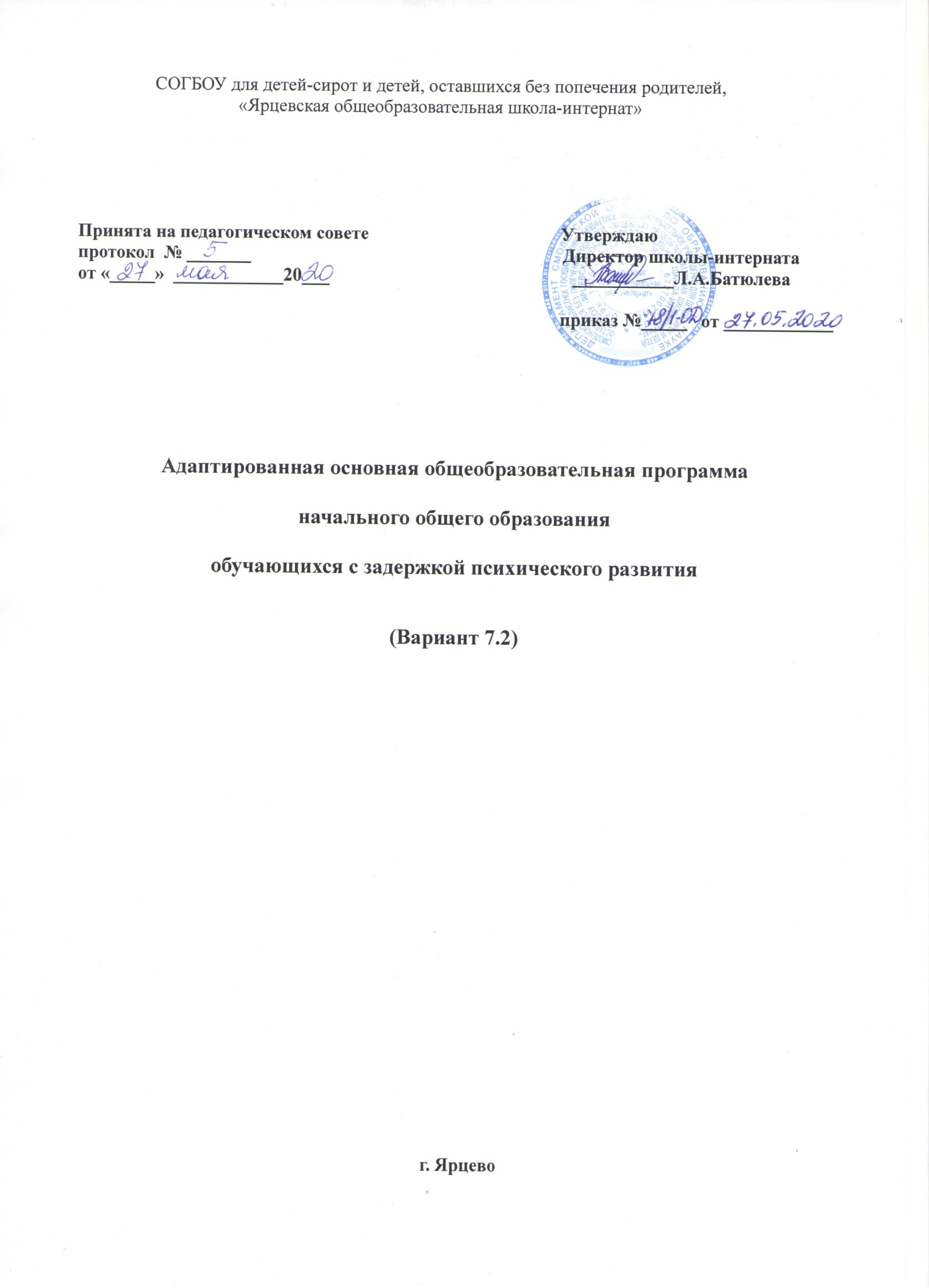 1. ОБЩИЕ ПОЛОЖЕНИЯОпределение и назначение адаптированной основной общеобразовательной программы начального общего образования обучающихся с задержкой психического развития           Адаптированная основная общеобразовательная программа начального общего образования обучающихся с задержкой психического развития СОГБОУ для детей-сирот и детей, оставшихся без попечения родителей «Ярцевская общеобразовательная школа-интернат» (далее – АООП НОО обучающихся с ЗПР) разработана  и утверждена в соответствии с требованиями  федерального государственного образовательного стандарта начального общего образования обучающихся с ограниченными возможностями здоровья (далее ФГОС НОО обучающихся с ОВЗ) и с учетом ПрАООП НОО обучающихся с ЗПР с привлечением органов самоуправления (Совет школы), обеспечивающих государственно-общественный характер управления  организацией.АООП НОО обучающихся с ЗПР представляет собой образовательную программу, адаптированную для обучения детей с задержкой психического развития (далее ЗПР) с учетом их возрастных, типологических и индивидуальных особенностей, а также особых образовательных потребностей. АООП НОО обучающихся с ЗПР наряду с обучением и воспитанием обучающихся обеспечивает коррекцию нарушений развития и социальную адаптацию. АООП НОО обучающихся с ЗПР разработана в соответствии с требованиями ФГОС НОО обучающихся с ОВЗ, предъявляемыми к структуре, условиям реализации и планируемым результатам освоения АООП НОО обучающихся с ЗПР.    	Структура адаптированной основной общеобразовательной программы начального общего образования  обучающихся с задержкой психического развитияСтруктура АООП НОО обучающихся с ЗПР включает целевой, содержательный и организационный  разделы.Целевой раздел определяет общее назначение, цели, задачи и планируемые результаты реализации АООП НОО обучающихся с ЗПР образовательной организацией, а также способы определения достижения этих целей и результатов.Целевой раздел включает:• пояснительную записку;• планируемые результаты освоения обучающимися с ЗПР АООП НОО;• систему оценки достижения планируемых результатов освоения АООП НОО.Содержательный раздел определяет общее содержание начального общего образования и включает следующие программы, ориентированные на достижение личностных, метапредметных и предметных результатов:• программу формирования универсальных учебных действий  обучающихся с ЗПР;• программы отдельных учебных предметов, курсов коррекционно-развивающей области;• программу духовно-нравственного развития, воспитания обучающихся с ЗПР;• программу формирования экологической культуры, здорового и безопасного образа жизни;• программу коррекционной работы;• программу внеурочной деятельности.         Организационный раздел определяет общие рамки организации образовательного процесса, а также механизмы реализации компонентов АООП НОО.         Организационный раздел включает:• учебный план начального общего образования;• систему специальных условий реализации АООП НОО в соответствии с требованиями Стандарта.         АООП НОО обучающихся с ЗПР содержит дифференцированные требования к структуре, результатам освоения и условиям ее реализации, обеспечивающие удовлетворение как общих, так и особых образовательных потребностей разных групп или отдельных обучающихся с ЗПР, получение образования вне зависимости от выраженности задержки психического развития, места проживания обучающегося.          Учебный план НОО обучающихся с ЗПР (далее - Учебный план) является основным организационным механизмом реализации АООП НОО. В соответствии с ФГОС НОО ОВЗ в ОО может быть создано несколько учебных планов, в том числе индивидуальные учебные планы, учитывающие образовательные потребности групп или отдельных обучающихся с ЗПР.          АООП НОО обучающихся с ЗПР, имеющих инвалидность, дополняется индивидуальной программой реабилитации или абилитации инвалида (далее — ИПРА) в части создания специальных условий получения образования.2. ЦЕЛЕВОЙ РАЗДЕЛ 2.1 Пояснительная запискаЦель реализации адаптированной основной общеобразовательной программы начального общего образования обучающихся с задержкой психического развитияЦель реализации АООП НОО обучающихся с ЗПР — обеспечение выполнения требований ФГОС НОО обучающихся с ОВЗ посредством создания условий для максимального удовлетворения особых образовательных потребностей обучающихся с ЗПР, обеспечивающих усвоение ими социального и культурного опыта.Достижение поставленной цели при разработке и реализации Организацией АООП НОО обучающихся с ЗПР предусматривает решение следующих основных задач:• формирование общей культуры, обеспечивающей разностороннее развитие личности обучающихся с ЗПР (нравственное, эстетическое, социально-личностное, интеллектуальное, физическое) в соответствии с принятыми в семье и обществе нравственными и социокультурными ценностями; овладение учебной деятельностью сохранение и укрепление здоровья обучающихся;• достижение планируемых результатов освоения АООП НОО обучающимися с ЗПР с учетом их особых образовательных потребностей, а также индивидуальных особенностей и возможностей;• создание благоприятных условий для удовлетворения особых образовательных потребностей обучающихся с ЗПР;• минимизация негативного влияния особенностей познавательной деятельности обучающихся с ЗПР для освоения ими АООП НОО;• обеспечение доступности получения начального общего образования;• обеспечение преемственности начального общего и основного общего образования;• использование в образовательном процессе современных образовательных технологий деятельностного типа;• выявление и развитие возможностей и способностей обучающихся с ЗПР, через организацию их общественно полезной деятельности, проведения спортивно–оздоровительной работы, организацию художественного творчества и др. с использованием системы клубов, секций, студий и кружков (включая организационные формы на основе сетевого взаимодействия), проведении спортивных, творческих и др. соревнований;• участие педагогических работников, обучающихся, их родителей (законных представителей) и общественности в проектировании и развитии внутришкольной социальной среды.Принципы и подходы к формированию адаптированной основной общеобразовательной программы начального общего образования обучающихся с задержкой психического развитияВ основу разработки и реализации АООП НОО обучающихся с ЗПР заложены дифференцированный, деятельностный и системный подходы. Дифференцированный подход к разработке и реализации АООП НОО обучающихся с ЗПР предполагает учет их особых образовательных потребностей, которые проявляются в неоднородности по возможностям освоения содержания образования. Это обусловливает необходимость создания и реализации разных вариантов АООП НОО обучающихся с ЗПР, в том числе и на основе индивидуального учебного плана. Варианты АООП НОО обучающихся с ЗПР создаются и реализуются в соответствии с дифференцированно сформулированными требованиями в ФГОС НОО обучающихся с ОВЗ к:• структуре АООП НОО;• условиям реализации АООП НОО; • результатам освоения АООП НОО. Применение дифференцированного подхода к созданию и реализации АООП НОО обеспечивает разнообразие содержания, предоставляя обучающимся с ЗПР возможность реализовать индивидуальный потенциал развития.  Деятельностный подход основывается на теоретических положениях отечественной психологической науки, раскрывающих основные закономерности процесса обучения и воспитания обучающихся, структуру образовательной деятельности с учетом общих закономерностей развития детей с нормальным и нарушенным развитием.Деятельностный подход в образовании строится на признании того, что развитие личности обучающихся с ЗПР младшего школьного возраста определяется характером организации доступной им деятельности (предметно-практической и учебной). Основным средством реализации деятельностного подхода в образовании является обучение как процесс организации познавательной и предметно-практической деятельности обучающихся, обеспечивающий овладение ими содержанием образования.В контексте разработки АООП НОО обучающихся с ЗПР реализация деятельностного подхода обеспечивает:придание результатам образования социально и личностно значимого характера;прочное усвоение обучающимися знаний и опыта разнообразной деятельности и поведения, возможность их самостоятельного продвижения в изучаемых образовательных областях;существенное повышение мотивации и интереса к учению, приобретению нового опыта деятельности и поведения;обеспечение условий для общекультурного и личностного развития на основе формирования универсальных учебных действий, которые обеспечивают не только успешное усвоение ими системы научных знаний, умений и навыков (академических результатов), позволяющих продолжить образование на следующей ступени, но и жизненной компетенции, составляющей основу социальной успешности.Системный подход опирается на положение о системном строении развития ребенка и обеспечивает: • единство подходов диагностики и коррекции, всесторонность анализа и установление взаимосвязи и взаимовлияния друг на друга нарушенных и сохранных компонентов развития и учебной деятельности ребенка, построение обучения с учетом «зоны ближайшего развития ребенка», максимальный учет индивидуальных особенностей и структуры нарушения при выборе педагогических приемов;  • тесную взаимосвязь в формировании перцептивных, речевых и интеллектуальных предпосылок овладения учебными знаниями, действиями, умениями и навыками; • воздействие на все компоненты интеллектуального, речевого, познавательного, личностного развития ребенка при устранении вторичных нарушений в процессе освоения содержания предметных областей, предусмотренных ФГОС НОО и коррекционно-развивающей области. В основу формирования АООП НОО обучающихся с ЗПР положены следующие принципы:• принципы государственной политики РФ в области образования (гуманистический характер образования, единство образовательного пространства на территории Российской Федерации, светский характер образования, общедоступность образования, адаптивность системы образования к уровням и особенностям развития и подготовки обучающихся и воспитанников и др.); • принцип учета типологических и индивидуальных образовательных потребностей обучающихся;• принцип коррекционной направленности образовательного процесса;• принцип развивающей направленности образовательного процесса, ориентирующий его на развитие личности обучающегося и расширение его «зоны ближайшего развития» с учетом особых образовательных потребностей;• онтогенетический принцип; • принцип преемственности, предполагающий при проектировании АООП начального общего образования ориентировку на программу основного общего образования, что обеспечивает непрерывность образования обучающихся с задержкой психического развития;• принцип целостности содержания образования, поскольку в основу структуры содержания образования положено не понятие предмета, а ― «образовательной области»;• принцип направленности на формирование деятельности, обеспечивает возможность овладения обучающимися с задержкой психического развития всеми видами доступной им предметно-практической деятельности, способами и приемами познавательной и учебной деятельности, коммуникативной деятельности и нормативным поведением;  • принцип переноса усвоенных знаний, умений, и навыков и отношений, сформированных в условиях учебной ситуации, в различные жизненные ситуации, что обеспечит готовность обучающегося к самостоятельной ориентировке и активной деятельности в реальном мире;• принцип сотрудничества с семьей.Общая характеристика адаптированной основной общеобразовательной программы начального общего образования обучающихся с задержкой психического развитияАдаптированная основная общеобразовательная программа начального общего образования обучающихся с ОВЗ (вариант 7.2.) разработана в соответствии с требованиями федерального государственного образовательного стандарта начального общего образования для обучающихся с ограниченными возможностями здоровья к структуре адаптированной основной общеобразовательной программы, условиям ее реализации и результатам освоения.Вариант 7.2  предполагает, что обучающийся с ЗПР получает образование, сопоставимое по итоговым достижениям к моменту завершения обучения с образованием обучающихся, не имеющих ограничений по возможностям здоровья, в пролонгированные сроки обучения. АООП НОО представляет собой образовательную программу, адаптированную для обучения обучающихся с ЗПР с учетом особенностей их психофизического развития, индивидуальных возможностей, обеспечивающую коррекцию нарушений развития и социальную адаптацию. АООП НОО предполагает адаптацию требований к структуре АООП НОО, условиям ее реализации и результатам освоения.АООП НОО обучающихся с ЗПР предполагает обеспечение коррекционной направленности всего образовательного процесса при его особой организации: пролонгированные сроки обучения, проведение индивидуальных и групповых коррекционных занятий, особое структурирование содержание обучения на основе усиления внимания к формированию социальной компетенции. Сроки получения начального общего образования обучающимися с ЗПР пролонгируются с учетом психофизиологических возможностей и индивидуальных особенностей развития данной категории обучающихся и составляют  5 лет (с обязательным введением первого дополнительного класса). Реализация АООП НОО (вариант 7.2) предполагает, что обучающийся с ЗПР получает образование сопоставимое по итоговым достижениям к моменту завершения школьного обучения с образованием сверстников без ограничений здоровья, но в более пролонгированные календарные сроки, которые определяются Стандартом. «Сопоставимость» заключается в том, что объем знаний и умений по основным предметам сокращается несущественно за счет устранения избыточных по отношению к основному содержанию требований. Вариант 7.2 АООП НОО обучающихся с ЗПР  реализуется в разных формах: как совместно с другими обучающимися, так и в отдельных классах, группах.  Организация  должна обеспечить требуемые для данного варианта и категории обучающихся условия обучения и воспитания. Для обеспечения возможности освоения обучающимися с ЗПР АООП НОО может быть реализована сетевая форма реализации образовательных программ с использованием ресурсов нескольких организаций, осуществляющих образовательную деятельность, в том числе и иностранных, а также при необходимости с использованием ресурсов и иных организаций.Определение варианта АООП НОО обучающегося с ЗПР осуществляется на основе рекомендаций ПМПК, сформулированных по результатам его комплексного психолого-медико-педагогического обследования, с учетом ИПР и в порядке, установленном законодательством Российской Федерации.В процессе всего школьного обучения сохраняется возможность перехода обучающегося с одного варианта программы на другой (основанием для этого является заключение ПМПК). Перевод обучающегося с ЗПР с одного варианта АООП НОО на другой осуществляется организацией на основании комплексной оценки личностных, метапредметных и предметных результатов по рекомендации ПМПК и с согласия родителей (законных представителей).Неспособность обучающегося с ЗПР полноценно освоить отдельный предмет в структуре АООП НОО не должна служить препятствием для выбора или продолжения освоения варианта 7.2 АООП НОО, поскольку у данной категории обучающихся может быть специфическое расстройство чтения, письма, арифметических навыков (дислексия, дисграфия, дискалькулия), а так же выраженные нарушения внимания и работоспособности, нарушения со стороны двигательной сферы, препятствующие освоению программы в полном объеме. При возникновении трудностей в освоении обучающимся с ЗПР содержания АООП НОО специалисты, осуществляющие его психолого-педагогическое сопровождение, должны оперативно дополнить структуру Программы коррекционной работы соответствующим направлением работы.В случае появления стойких затруднений в ходе обучения и/или взаимодействия со сверстниками обучающийся с ЗПР направляется на комплексное обследование в ПМПК с целью выработки рекомендаций родителям и специалистам по его дальнейшему обучению и необходимости перевода на обучение по индивидуальному учебному плану с учетом его особенностей и образовательных потребностей.Общий подход к оценке знаний и умений, составляющих предметные результаты освоения АООП НОО (вариант 7.2) в целом сохраняется в его традиционном виде. При этом, обучающийся с ЗПР имеет право на прохождение текущей, промежуточной и государственной итоговой аттестации в иных формах, что может потребовать внесения изменений в их процедуру в соответствии с особыми образовательными потребностями обучающихся с ЗПР и связанными с ними объективными трудностями. Текущая, промежуточная и итоговая аттестация на ступени начального общего образования проводится с учетом возможных специфических трудностей ребенка с ЗПР в овладении письмом, чтением или счетом, что не должно являться основанием для смены варианта АООП НОО обучающихся с ЗПР. Вывод об успешности овладения содержанием образовательной программы должен делаться на основании положительной индивидуальной динамики.Обучающиеся, не ликвидировавшие в установленные сроки академической задолженности с момента её образования, по усмотрению их родителей (законных представителей) оставляются на повторное обучение, переводятся на обучение по другому варианту АООП НОО в соответствии с рекомендациями ПМПК, либо на обучение по индивидуальному учебному плану.Психолого-педагогическая характеристика обучающихся с ЗПРОбучающиеся с ЗПР — это дети, имеющее недостатки в психологическом развитии, подтвержденные ПМПК и препятствующие получению образования без создания специальных условий.Категория обучающихся с ЗПР – наиболее многочисленная среди детей с ограниченными возможностями здоровья (ОВЗ) и неоднородная по составу группа школьников. Среди причин возникновения ЗПР могут фигурировать органическая и/или функциональная недостаточность центральной нервной системы, конституциональные факторы, хронические соматические заболевания, неблагоприятные условия воспитания, психическая и социальная депривация. Подобное разнообразие этиологических факторов обусловливает значительный диапазон выраженности нарушений — от состояний, приближающихся к уровню возрастной нормы, до состояний, требующих отграничения от умственной отсталости. Все обучающиеся с ЗПР испытывают в той или иной степени выраженные затруднения в усвоении учебных программ, обусловленные недостаточными познавательными способностями, специфическими расстройствами психологического развития (школьных навыков, речи и др.), нарушениями в организации деятельности и/или поведения. Общими для всех обучающихся с ЗПР являются в разной степени выраженные недостатки в формировании высших психических функций, замедленный темп либо неравномерное становление познавательной деятельности, трудности произвольной саморегуляции. Достаточно часто у обучающихся отмечаются нарушения речевой и мелкой ручной моторики, зрительного восприятия и пространственной ориентировки, умственной работоспособности и эмоциональной сферы.Уровень психического развития поступающего в школу ребёнка с ЗПР зависит не только от характера и степени выраженности первичного (как правило, биологического по своей природе) нарушения, но и от качества предшествующего обучения и воспитания (раннего и дошкольного).Диапазон различий в развитии обучающихся с ЗПР достаточно велик – от практически нормально развивающихся, испытывающих временные и относительно легко устранимые трудности, до обучающихся с выраженными и сложными по структуре нарушениями когнитивной и аффективно-поведенческой сфер личности. От обучающихся, способных при специальной поддержке на равных обучаться совместно со здоровыми сверстниками, до обучающихся, нуждающихся при получении начального общего образования в систематической и комплексной (психолого-медико-педагогической) коррекционной помощи. Различие структуры нарушения психического развития у обучающихся с ЗПР определяет необходимость многообразия специальной поддержки в получении образования и самих образовательных маршрутов, соответствующих возможностям и потребностям обучающихся с ЗПР и направленных на преодоление существующих ограничений в получении образования, вызванных тяжестью нарушения психического развития и неспособностью обучающегося к освоению образования, сопоставимого по срокам с образованием здоровых сверстников.Дифференциация образовательных программ начального общего образования обучающихся с ЗПР должна соотноситься с дифференциацией этой категории обучающихся в соответствии с характером и структурой нарушения психического развития. Задача разграничения вариантов ЗПР и рекомендации варианта образовательной программы возлагается на ПМПК. Общие ориентиры для рекомендации обучения по АООП НОО (вариант 7.2) могут быть представлены следующим образом.АООП НОО (вариант 7.2) адресована обучающимся с ЗПР, которые характеризуются уровнем развития несколько ниже возрастной нормы, отставание может проявляться в целом или локально в отдельных функциях (замедленный темп либо неравномерное становление познавательной деятельности). Отмечаются нарушения внимания, памяти, восприятия и др. познавательных процессов, умственной работоспособности и целенаправленности деятельности, в той или иной степени затрудняющие усвоение школьных норм и школьную адаптацию в целом. Произвольность, самоконтроль, саморегуляция в поведении и деятельности, как правило, сформированы недостаточно. Обучаемость удовлетворительная, но часто избирательная и неустойчивая, зависящая от уровня сложности и субъективной привлекательности вида деятельности, а также от актуального эмоционального состояния. Возможна неадаптивность поведения, связанная как с недостаточным пониманием социальных норм, так и с нарушением эмоциональной регуляции, гиперактивностью.Особые образовательные потребности обучающихся с ЗПРОсобые образовательные потребности различаются у обучающихся с ОВЗ разных категорий, поскольку задаются спецификой нарушения психического развития, определяют особую логику построения учебного процесса и находят своё отражение в структуре и содержании образования. Наряду с этим современные научные представления об особенностях психофизического развития разных групп обучающихся позволяют выделить образовательные потребности, как общие для всех обучающихся с ОВЗ  так и специфические. К общим потребностям относятся: получение специальной помощи средствами образования сразу же после выявления первичного нарушения развития;выделение пропедевтического периода в образовании, обеспечивающего преемственность между дошкольным и школьным этапами;получение начального общего образования в условиях образовательных организаций общего или специального типа, адекватного образовательным потребностям обучающегося с ОВЗ;обязательность непрерывности коррекционно-развивающего процесса, реализуемого, как через содержание предметных областей, так и в процессе индивидуальной работы; психологическое сопровождение, оптимизирующее взаимодействие ребенка с педагогами и соучениками;  психологическое сопровождение, направленное на установление взаимодействия семьи и образовательной организации; постепенное расширение образовательного пространства, выходящего за пределы образовательной организации.Для обучающихся с ЗПР, осваивающих АООП НОО (вариант 7.2), характерны следующие специфические образовательные потребности: обеспечение особой пространственной и временной организации образовательной среды с учетом функционального состояния центральной нервной системы (ЦНС) и нейродинамики психических процессов обучающихся с ЗПР (быстрой истощаемости, низкой работоспособности, пониженного общего тонуса и др.); увеличение сроков освоения АООП НОО до 5 лет; гибкое варьирование организации процесса обучения путем расширения/сокращения содержания отдельных предметных областей, изменения количества учебных часов и использования соответствующих методик и технологий; упрощение системы учебно-познавательных задач, решаемых в процессе образования; организация процесса обучения с учетом специфики усвоения знаний, умений и навыков обучающимися с ЗПР ("пошаговом» предъявлении материала, дозированной помощи взрослого, использовании специальных методов, приемов и средств, способствующих как общему развитию обучающегося, так и компенсации индивидуальных недостатков развития); наглядно-действенный характер содержания образования; развитие познавательной деятельности обучающихся с ЗПР как основы компенсации, коррекции и профилактики нарушений; обеспечение непрерывного контроля за становлением учебно-познавательной деятельности обучающегося, продолжающегося до достижения уровня, позволяющего справляться с учебными заданиями самостоятельно; постоянная помощь в осмыслении и расширении контекста усваиваемых знаний, в закреплении и совершенствовании освоенных умений;  специальное обучение «переносу» сформированных знаний и умений в новые ситуации взаимодействия с действительностью; необходимость постоянной актуализации знаний, умений и одобряемых обществом норм поведения; постоянное стимулирование познавательной активности, побуждение интереса к себе, окружающему предметному и социальному миру; использование преимущественно позитивных средств стимуляции деятельности и поведения; комплексное сопровождение, гарантирующее получение необходимого лечения, направленного на улучшение деятельности ЦНС и на коррекцию поведения, а также специальная психокоррекционная помощь, направленная на компенсацию дефицитов эмоционального развития и формирование осознанной саморегуляции познавательной деятельности и поведения; специальная психокоррекционная помощь, направленная на формирование способности к самостоятельной организации собственной деятельности и осознанию возникающих трудностей, формирование умения запрашивать и использовать помощь взрослого; развитие и отработка средств коммуникации, приемов конструктивного общения и взаимодействия (с членами семьи, со сверстниками, с взрослыми), формирование навыков социально одобряемого поведения, максимальное расширение социальных контактов; обеспечение взаимодействия семьи и образовательного учреждения (организация сотрудничества с родителями, активизация ресурсов семьи для формирования социально активной позиции, нравственных и общекультурных ценностей).Только удовлетворяя особые образовательные потребности обучающегося с ЗПР, можно открыть ему путь к получению качественного образования.2.2 Планируемые результаты освоения обучающимися с ЗПР
адаптированной основной общеобразовательной программы начального общего образованияОбщие положенияСамым общим результатом освоения АООП НОО обучающихся с ЗПР должно стать полноценное начальное общее образование, развитие социальных (жизненных) компетенций.Личностные, метапредметные и предметные результаты освоения обучающимися с ЗПР АООП НОО соответствуют ФГОС НОО.Планируемые результаты освоения обучающимися с ЗПР АООП НОО дополняются результатами освоения программы коррекционной работы.Планируемые результаты освоения АООП НОО обучающихся с ЗПР представляют собой систему ведущих целевых установок и ожидаемых результатов освоения всех компонентов, составляющих содержательную основу образовательной программы, а также обобщённых личностно ориентированных целей образования.Планируемые результаты являются основой:• для организации образовательного процесса;• для формирования системы оценивания;• для оценки личностного роста и учебной деятельности учащихся;• для оценки деятельности педагогического состава школы;• для обобщенной оценки деятельности всего коллектива школы.Система планируемых результатов даёт представление о том, какими именно действиями - познавательными, личностными, регулятивными, коммуникативными, преломлёнными через специфику содержания того или иного предмета — овладеют обучающиеся в ходе образовательного процесса.В соответствии с требованиями Стандарта система планируемых результатов (личностных, метапредметных и предметных) устанавливает и описывает классы учебно-познавательных и учебно-практических задач:1) освоение систематических знаний, в том числе:• первичное ознакомление, отработка и осознание теоретических моделей и понятий (общенаучных и базовых для данной области знания), стандартных алгоритмов и процедур;• выявление и осознание сущности и особенностей изучаемых объектов, процессов и явлений действительности (природных, социальных, культурных, технических и др.) в соответствии с содержанием конкретного учебного предмета, создание и использование моделей изучаемых объектов и процессов, схем;• выявление и анализ существенных и устойчивых связей и отношений между объектами и процессами;2) самостоятельное приобретение, перенос и интеграция знаний как результат использования знаково-символических средств и/или логических операций сравнения, анализа, синтеза, обобщения, интерпретации, оценки, классификации по родовидовым признакам, установления аналогий и причинно-следственных связей, построение рассуждений, соотнесение с известным;3) разрешение проблем/проблемных ситуаций, требующих принятия решения в ситуации неопределённости;4) сотрудничество, требующее совместной работы в парах или группах с распределением ролей/функций и разделением ответственности за конечный результат;5) коммуникация, требующая создания письменного или устного текста/высказывания с заданными параметрами;6) самоорганизация и саморегуляция, наделяющие учащихся функциями организации выполнения задания: планирования этапов выполнения работы, отслеживания продвижения в выполнении задания, соблюдения графика подготовки и предоставления материалов, поиска необходимых ресурсов, распределения обязанностей и контроля качества выполнения работы;7) рефлексия, требующая от обучающихся самостоятельной оценки или анализа собственной учебной деятельности с позиций соответствия полученных результатов учебной задаче, целям и способам действий;8) формирование ценностно-смысловых установок, что требует от учащихся выражения ценностных суждений и/или своей позиции по обсуждаемой проблеме на основе имеющихся представлений о социальных и/или личностных ценностях, нравственно-этических нормах, эстетических ценностях, а также аргументации своей позиции или оценки;9) формирование ИКТ-компетентности учащихся. В структуре планируемых результатов выделяются:1) Ведущие целевые установки.              Они описывают основной, сущностный вклад каждой изучаемой программы в развитие личности обучающихся, их способностей. Это формирование ценностно-смысловых установок, развитие интереса, целенаправленное формирование и развитие познавательных потребностей и способностей учащихся средствами различных предметов. Оценка достижения этой группы планируемых результатов ведётся в ходе процедур, допускающих предоставление и использование исключительно неперсонифицированной информации. Полученные результаты характеризуют эффективность деятельности педагогического коллектива общеобразовательного учреждения.2) Планируемые результаты освоения учебных и междисциплинарных программ.              Эти результаты приведены в блоках «Выпускник научится» и «Выпускник получит возможность научиться» к каждому разделу учебной программы. Они описывают примерный круг учебно-познавательных и учебно-практических задач, который предъявляется учащимся в ходе изучения каждого раздела программы.             Критериями отбора результатов, отнесенных к блоку «Выпускник научится» служат их значимость для решения основных задач образования на данном уровне образования и необходимость для последующего обучения, а также потенциальная возможность их достижения большинством обучающихся — как минимум, на уровне, характеризующем исполнительскую компетентность. Достижение планируемых результатов, отнесённых к блоку «Выпускник научится», выносится на итоговую оценку, которая осуществляется как в ходе обучения, так и в конце обучения, в том числе в форме государственной итоговой аттестации. Оценка достижения планируемых результатов этого блока на уровне, характеризующем исполнительскую компетентность учащихся, ведётся с помощью заданий базового уровня. Успешное выполнение учащимися заданий базового уровня служит единственным основанием для положительного решения вопроса о возможности перехода на следующий уровень обучения.              В блоке «Выпускник получит возможность научиться» приводятся планируемые результаты, характеризующие систему учебных действий в отношении знаний, умений, навыков, расширяющих и углубляющих понимание опорного учебного материала или выступающих как пропедевтика для дальнейшего изучения данного предмета. Уровень достижений, соответствующий планируемым результатам этой группы, могут продемонстрировать только отдельные мотивированные и способные обучающиеся. В повседневной практике преподавания эта группа целей не отрабатывается со всеми без исключения обучающимися как в силу повышенной сложности учебных действий, так и в силу повышенной сложности учебного материала и/или его пропедевтического характера на данном уровне обучения. Оценка достижения этих целей ведётся преимущественно в ходе процедур, допускающих предоставление и использование исключительно неперсонифицированной информации. Частично задания, ориентированные на оценку достижения планируемых результатов из блока «Выпускник получит возможность научиться», включаются в материалы итогового контроля для демонстрации учащимися владения более высокими (по сравнению с базовым) уровнями достижений и для выявления динамики роста численности группы наиболее подготовленных обучающихся. При этом невыполнение обучающимися заданий, с помощью которых ведётся оценка достижения планируемых результатов данного блока, не является препятствием для перехода на следующий уровень обучения.На уровне начального общего образования устанавливаются планируемые результаты освоения:• междисциплинарных программ:«Формирование универсальных учебных действий»,«Чтение. Работа с текстом»,«Формирование ИКТ-компетентности учащихся»;• программ по всем учебным предметам:«Русский язык»,  «Родной (русский) язык»,«Литературное чтение»,«Литературное чтение на родном (русском) языке»,«Иностранный язык (английский язык/немецкий язык)»,«Математика»,«Информатика»,«Окружающий мир»,«Азбука Смоленского края»,«Основы религиозных культур и светской этики»,«Изобразительное искусство»,«Музыка»,«Технология»,«Физическая культура».
• программ внеурочной деятельности и курсов коррекционно-развивающей области: «Ритмика», «Логопедические занятия», «Психокоррекционные занятия».Междисциплинарные учебные программыФормирование универсальных учебных действий(личностные и метапредметные результаты)На уровне начального общего образования в результате изучения всех без исключения предметов у выпускников будут сформированы личностные, регулятивные, познавательные и коммуникативные универсальные учебные действия как основа умения учиться.Личностные результаты освоения АООП НОО обучающихся с ЗПРУ выпускника будут сформированы:внутренняя позиция школьника на уровне положительного отношения к школе, ориентации на содержательные моменты школьной действительности и принятия образца «хорошего ученика»;широкая мотивационная основа учебной деятельности, включающая социальные, учебно­познавательные и внешние мотивы;учебно­познавательный интерес к новому учебному материалу и способам решения новой задачи;ориентация на понимание причин успеха в учебной деятельности, в том числе на самоанализ и самоконтроль результата, на анализ соответствия результатов требованиям конкретной задачи, на понимание оценок учителей, товарищей, родителей и других людей;способность к оценке своей учебной деятельности;основы гражданской идентичности, своей этнической принадлежности в форме осознания «Я» как члена семьи, представителя народа, гражданина России, чувства сопричастности и гордости за свою Родину, народ и историю, осознание ответственности человека за общее благополучие;ориентация в нравственном содержании и смысле как собственных поступков, так и поступков окружающих людей;знание основных моральных норм и ориентация на их выполнение;развитие этических чувств — стыда, вины, совести как регуляторов морального поведения; понимание чувств других людей и сопереживание им;установка на здоровый образ жизни;основы экологической культуры: принятие ценности природного мира, готовность следовать в своей деятельности нормам природоохранного, нерасточительного, здоровьесберегающего поведения;чувство прекрасного и эстетические чувства на основе знакомства с мировой и отечественной художественной культурой.Выпускник получит возможность для формирования:внутренней позиции обучающегося на уровне положительного отношения к образовательной организации, понимания необходимости учения, выраженного в преобладании учебно­познавательных мотивов и предпочтении социального способа оценки знаний;выраженной устойчивой учебно­познавательной мотивации учения;устойчивого учебно­познавательного интереса к новым общим способам решения задач;адекватного понимания причин успешности/неуспешности учебной деятельности;положительной адекватной дифференцированной самооценки на основе критерия успешности реализации социальной роли «хорошего ученика»;компетентности в реализации основ гражданской идентичности в поступках и деятельности;морального сознания на конвенциональном уровне, способности к решению моральных дилемм на основе учета позиций партнеров в общении, ориентации на их мотивы и чувства, устойчивое следование в поведении моральным нормам и этическим требованиям;установки на здоровый образ жизни и реализации ее в реальном поведении и поступках;осознанных устойчивых эстетических предпочтений и ориентации на искусство как значимую сферу человеческой жизни; эмпатии как осознанного понимания чувств других людей и сопереживания им, выражающихся в поступках, направленных на помощь другим и обеспечение их благополучия.Метапредметные результаты освоения АООП НОО обучающихся с ЗПРРегулятивные универсальные учебные действияВыпускник научится:принимать и сохранять учебную задачу;учитывать выделенные учителем ориентиры действия в новом учебном материале в сотрудничестве с учителем;планировать свои действия в соответствии с поставленной задачей и условиями ее реализации, в том числе во внутреннем плане;учитывать установленные правила в планировании и контроле способа решения;осуществлять итоговый и пошаговый контроль по результату;оценивать правильность выполнения действия на уровне адекватной ретроспективной оценки соответствия результатов требованиям данной задачи;адекватно воспринимать предложения и оценку учителей, товарищей, родителей и других людей;различать способ и результат действия;вносить необходимые коррективы в действие после его завершения на основе его оценки и учета характера сделанных ошибок, использовать предложения и оценки для создания нового, более совершенного результата, использовать запись в цифровой форме хода и результатов решения задачи, собственной звучащей речи на русском, родном и иностранном языках.Выпускник получит возможность научиться:в сотрудничестве с учителем ставить новые учебные задачи;преобразовывать практическую задачу в познавательную;проявлять познавательную инициативу в учебном сотрудничестве;самостоятельно учитывать выделенные учителем ориентиры действия в новом учебном материале;осуществлять констатирующий и предвосхищающий контроль по результату и по способу действия, актуальный контроль на уровне произвольного внимания;самостоятельно оценивать правильность выполнения действия и вносить необходимые коррективы в исполнение как по ходу его реализации, так и в конце действия.Познавательные универсальные учебные действияВыпускник научится:осуществлять поиск необходимой информации для выполнения учебных заданий с использованием учебной литературы, энциклопедий, справочников (включая электронные, цифровые), в открытом информационном пространстве, в том числе контролируемом пространстве сети Интернет;осуществлять запись (фиксацию) выборочной информации об окружающем мире и о себе самом, в том числе с помощью инструментов ИКТ;использовать знаково­символические средства, в том числе модели (включая виртуальные) и схемы (включая концептуальные), для решения задач;проявлять познавательную инициативу в учебном сотрудничестве;строить сообщения в устной и письменной форме;ориентироваться на разнообразие способов решения задач;основам смыслового восприятия художественных и познавательных текстов, выделять существенную информацию из сообщений разных видов (в первую очередь текстов);осуществлять анализ объектов с выделением существенных и несущественных признаков;осуществлять синтез как составление целого из частей;проводить сравнение, сериацию и классификацию по заданным критериям;устанавливать причинно­следственные связи в изучаемом круге явлений;строить рассуждения в форме связи простых суждений об объекте, его строении, свойствах и связях;обобщать, т. е. осуществлять генерализацию и выведение общности для целого ряда или класса единичных объектов, на основе выделения сущностной связи;осуществлять подведение под понятие на основе распознавания объектов, выделения существенных признаков и их синтеза;устанавливать аналогии;владеть рядом общих приемов решения задач.Выпускник получит возможность научиться:осуществлять расширенный поиск информации с использованием ресурсов библиотек и сети Интернет;записывать, фиксировать информацию об окружающем мире с помощью инструментов ИКТ;создавать и преобразовывать модели и схемы для решения задач;осознанно и произвольно строить сообщения в устной и письменной форме;осуществлять выбор наиболее эффективных способов решения задач в зависимости от конкретных условий;осуществлять синтез как составление целого из частей, самостоятельно достраивая и восполняя недостающие компоненты;осуществлять сравнение, сериацию и классификацию, самостоятельно выбирая основания и критерии для указанных логических операций;строить логическое рассуждение, включающее установление причинно­следственных связей;произвольно и осознанно владеть общими приемами решения задач.Коммуникативные универсальные учебные действияВыпускник научится:адекватно использовать коммуникативные, прежде всего речевые, средства для решения различных коммуникативных задач, строить монологическое высказывание (в том числе сопровождая его аудиовизуальной поддержкой), владеть диалогической формой коммуникации, используя в том числе средства и инструменты ИКТ и дистанционного общения;допускать возможность существования у людей различных точек зрения, в том числе не совпадающих с его собственной, и ориентироваться на позицию партнера в общении и взаимодействии;учитывать разные мнения и стремиться к координации различных позиций в сотрудничестве;формулировать собственное мнение и позицию;договариваться и приходить к общему решению в совместной деятельности, в том числе в ситуации столкновения интересов;строить понятные для партнера высказывания, учитывающие, что партнер знает и видит, а что нет;задавать вопросы;контролировать действия партнера;использовать речь для регуляции своего действия;адекватно использовать речевые средства для решения различных коммуникативных задач, строить монологическое высказывание, владеть диалогической формой речи.Выпускник получит возможность научиться:учитывать и координировать в сотрудничестве позиции других людей, отличные от собственной;учитывать разные мнения и интересы и обосновывать собственную позицию;понимать относительность мнений и подходов к решению проблемы;аргументировать свою позицию и координировать ее с позициями партнеров в сотрудничестве при выработке общего решения в совместной деятельности;продуктивно содействовать разрешению конфликтов на основе учета интересов и позиций всех участников;с учетом целей коммуникации достаточно точно, последовательно и полно передавать партнеру необходимую информацию как ориентир для построения действия;задавать вопросы, необходимые для организации собственной деятельности и сотрудничества с партнером;осуществлять взаимный контроль и оказывать в сотрудничестве необходимую взаимопомощь;адекватно использовать речевые средства для эффективного решения разнообразных коммуникативных задач, планирования и регуляции своей деятельности.Чтение. Работа с текстом (метапредметные результаты)В результате изучения всех без исключения учебных предметов при получении  начального общего образования выпускники приобретут первичные навыки работы с содержащейся в текстах информацией в процессе чтения соответствующих возрасту литературных, учебных, научно­познавательных текстов, инструкций. Выпускники научатся осознанно читать тексты с целью удовлетворения познавательного интереса, освоения и использования информации. Выпускники овладеют элементарными навыками чтения информации, представленной в наглядно-символической форме, приобретут опыт работы с текстами, содержащими рисунки, таблицы, диаграммы, схемы.           У выпускников будут развиты такие читательские действия, как поиск информации, выделение нужной для решения практической или учебной задачи информации, систематизация, сопоставление, анализ и обобщение имеющихся в тексте идей и информации, их интерпретация и преобразование. Обучающиеся смогут использовать полученную из разного вида текстов информацию для установления несложных причинно-следственных связей и зависимостей, объяснения, обоснования утверждений, а также принятия решений в простых учебных и практических ситуациях.Выпускники получат возможность научиться самостоятельно организовывать поиск информации. Они приобретут первичный опыт критического отношения к получаемой информации, сопоставления ее с информацией из других источников и имеющимся жизненным опытом.Работа с текстом: поиск информации и понимание прочитанногоВыпускник научится:находить в тексте конкретные сведения, факты, заданные в явном виде;определять тему и главную мысль текста;делить тексты на смысловые части, составлять план текста;вычленять содержащиеся в тексте основные события и
устанавливать их последовательность; упорядочивать информацию по заданному основанию;сравнивать между собой объекты, описанные в тексте, выделяя 2-3 существенных признака;понимать информацию, представленную в неявном виде (например, находить в тексте несколько примеров, доказывающих приведенное утверждение; характеризовать явление по его описанию; выделять общий признак группы элементов);понимать информацию, представленную разными способами: словесно, в виде таблицы, схемы, диаграммы;понимать текст, опираясь не только на содержащуюся в нем информацию, но и на жанр, структуру, выразительные средства текста;использовать различные виды чтения: ознакомительное, изучающее, поисковое, выбирать нужный вид чтения в соответствии с целью чтения;ориентироваться в соответствующих возрасту словарях и справочниках.Выпускник получит возможность научиться:использовать формальные элементы текста (например,
подзаголовки, сноски) для поиска нужной информации;работать с несколькими источниками информации;сопоставлять информацию, полученную из нескольких источников.Работа с текстом: преобразование и интерпретация информацииВыпускник научится:пересказывать текст подробно и сжато, устно и письменно;соотносить факты с общей идеей текста, устанавливать простые связи, не показанные в тексте напрямую;формулировать несложные выводы, основываясь на тексте; находить аргументы, подтверждающие вывод;сопоставлять и обобщать содержащуюся в разных частях текста информацию;составлять на основании текста небольшое монологическое высказывание, отвечая на поставленный вопрос.Выпускник получит возможность научиться:делать выписки из прочитанных текстов с учетом цели их дальнейшего использования;составлять небольшие письменные аннотации к тексту, отзывы о прочитанном.Работа с текстом: оценка информацииВыпускник научится:высказывать оценочные суждения и свою точку зрения о прочитанном тексте;оценивать содержание, языковые особенности и структуру текста; определять место и роль иллюстративного ряда в тексте;на основе имеющихся знаний, жизненного опыта подвергать сомнению достоверность прочитанного, обнаруживать недостоверность получаемых сведений, пробелы в информации и находить пути восполнения этих пробелов;участвовать в учебном диалоге при обсуждении прочитанного или прослушанного текста.Выпускник получит возможность научиться:сопоставлять различные точки зрения;соотносить позицию автора с собственной точкой зрения;в процессе работы с одним или несколькими источниками выявлять достоверную (противоречивую) информацию.Формирование ИКТ компетентности учащихся (метапредметные результаты)В результате изучения всех без исключения предметов на уровне начального общего образования начинается формирование навыков, необходимых для жизни и работы в современном высокотехнологичном обществе. Обучающиеся приобретут опыт работы с информационными объектами, в которых объединяются текст, наглядно-графические изображения, цифровые данные, неподвижные и движущиеся изображения, звук, ссылки и базы данных и которые могут передаваться как устно, так и с помощью телекоммуникационных технологий или размещаться в Интернете.Обучающиеся познакомятся с различными средствами информационно-коммуникационных технологий (ИКТ), освоят общие безопасные и эргономичные принципы работы с ними; осознают возможности различных средств ИКТ для использования в обучении, развития собственной познавательной деятельности и общей культуры.Они приобретут первичные навыки обработки и поиска информации при помощи средств ИКТ: научатся вводить различные виды информации в компьютер: текст, звук, изображение, цифровые данные; создавать, редактировать, сохранять и передавать медиасообщения.Выпускники научатся оценивать потребность в дополнительной информации для решения учебных задач и самостоятельной познавательной деятельности; определять возможные источники ее получения; критически относиться к информации и к выбору источника информации.Они научатся планировать, проектировать и моделировать процессы в простых учебных и практических ситуациях.В результате использования средств и инструментов ИКТ и ИКТ-ресурсов для решения разнообразных учебно-познавательных и учебно-практических задач, охватывающих содержание всех изучаемых предметов, у обучающихся будут формироваться и развиваться необходимые универсальные учебные действия и специальные учебные умения, что заложит основу успешной учебной деятельности в средней и старшей школе.Знакомство со средствами ИКТ, гигиена работы с компьютеромВыпускник научится:использовать безопасные для органов зрения, нервной системы, опорно­двигательного аппарата эргономичные приемы работы с компьютером и другими средствами ИКТ; выполнять компенсирующие физические упражнения (мини­зарядку);организовывать систему папок для хранения собственной информации в компьютере.Технология ввода информации в компьютер: ввод текста, запись звука, изображения, цифровых данныхВыпускник научится:вводить информацию в компьютер с использованием различных технических средств (фото- и видеокамеры, микрофона и т. д.), сохранять полученную информацию, набирать небольшие тексты на родном языке; набирать короткие тексты на иностранном языке, использовать компьютерный перевод отдельных слов;рисовать (создавать простые изображения) на графическом планшете;сканировать рисунки и тексты.Выпускник получит возможность научиться использовать программу распознавания сканированного текста на русском языке.Обработка и поиск информацииВыпускник научится:подбирать подходящий по содержанию и техническому качеству результат видеозаписи и фотографирования, использовать сменные носители (флэш-карты);описывать по определенному алгоритму объект или процесс наблюдения, записывать аудиовизуальную и числовую информацию о нем, используя инструменты ИКТ;собирать числовые данные в естественно-научных наблюдениях и экспериментах, используя цифровые датчики, камеру, микрофон и другие средства ИКТ, а также в ходе опроса людей;редактировать тексты, последовательности изображений, слайды в соответствии с коммуникативной или учебной задачей, включая редактирование текста, цепочек изображений, видео- и аудиозаписей, фотоизображений;пользоваться основными функциями стандартного текстового редактора, использовать полуавтоматический орфографический контроль; использовать, добавлять и удалять ссылки в сообщениях разного вида; следовать основным правилам оформления текста;искать информацию в соответствующих возрасту цифровых словарях и справочниках, базах данных, контролируемом Интернете, системе поиска внутри компьютера; составлять список используемых информационных источников (в том числе с использованием ссылок);заполнять учебные базы данных.Выпускник получит возможность научиться грамотно формулировать запросы при поиске в сети Интернет и базах данных, оценивать, интерпретировать и сохранять найденную информацию; критически относиться к информации и к выбору источника информации.Создание, представление и передача сообщенийВыпускник научится:создавать текстовые сообщения с использованием средств ИКТ, редактировать, оформлять и сохранять их;создавать простые сообщения в виде аудио- и видеофрагментов или последовательности слайдов с использованием иллюстраций, видеоизображения, звука, текста;готовить и проводить презентацию перед небольшой аудиторией: создавать план презентации, выбирать аудиовизуальную поддержку, писать пояснения и тезисы для презентации;создавать простые схемы, диаграммы, планы и пр.;создавать простые изображения, пользуясь графическими возможностями компьютера; составлять новое изображение из готовых фрагментов (аппликация);размещать сообщение в информационной образовательной среде образовательной организации;пользоваться основными средствами телекоммуникации; участвовать в коллективной коммуникативной деятельности в информационной образовательной среде, фиксировать ход и результаты общения на экране и в файлах.Выпускник получит возможность научиться:представлять данные;создавать музыкальные произведения с использованием компьютера и музыкальной клавиатуры, в том числе из готовых музыкальных фрагментов и «музыкальных петель».Планирование деятельности, управление и организацияВыпускник научится:создавать движущиеся модели и управлять ими в компьютерно управляемых средах (создание простейших роботов);определять последовательность выполнения действий, составлять инструкции (простые алгоритмы) в несколько действий, строить программы для компьютерного исполнителя с использованием конструкций последовательного выполнения и повторения;планировать несложные исследования объектов и процессов внешнего мира.Выпускник получит возможность научиться:проектировать несложные объекты и процессы реального мира, своей собственной деятельности и деятельности группы, включая навыки роботехнического проектированиямоделировать объекты и процессы реального мира.Предметные результаты освоения обучающимися с ЗПР программ учебных предметов на уровне начального общего образованияПланируемые результаты и содержание образовательной области «Филология» на уровне начального общего образованияРусский язык    В результате изучения курса русского языка обучающиеся при получении начального общего образования научатся осознавать язык как основное средство человеческого общения и явление национальной культуры, у них начнет формироваться позитивное эмоционально­ценностное отношение к русскому и родному языкам, стремление к их грамотному использованию, русский язык и родной язык станут для учеников основой всего процесса обучения, средством развития их мышления, воображения, интеллектуальных и творческих способностей.В процессе изучения обучающиеся получат возможность реализовать в устном и письменном общении (в том числе с использованием средств ИКТ) потребность в творческом самовыражении, научатся использовать язык с целью поиска необходимой информации в различных источниках для выполнения учебных заданий.У выпускников, освоивших основную образовательную программу начального общего образования, будет сформировано отношение к правильной устной и письменной речи как показателям общей культуры человека. Они получат начальные представления о нормах русского и родного литературного языка (орфоэпических, лексических, грамматических) и правилах речевого этикета, научатся ориентироваться в целях, задачах, средствах и условиях общения, что станет основой выбора адекватных языковых средств для успешного решения коммуникативной задачи при составлении несложных устных монологических высказываний и письменных текстов. У них будут сформированы коммуникативные учебные действия, необходимые для успешного участия в диалоге: ориентация на позицию партнера, учет различных мнений и координация различных позиций в сотрудничестве, стремление к более точному выражению собственного мнения и позиции, умение задавать вопросы.Выпускник на уровне начального общего образования:научится осознавать безошибочное письмо как одно из проявлений собственного уровня культуры;сможет применять орфографические правила и правила постановки знаков препинания (в объеме изученного) при записи собственных и предложенных текстов, овладеет умением проверять написанное;получит первоначальные представления о системе и структуре русского и родного языков: познакомится с разделами изучения языка – фонетикой и графикой, лексикой, словообразованием (морфемикой), морфологией и синтаксисом; в объеме содержания курса научится находить, характеризовать, сравнивать, классифицировать такие языковые единицы, как звук, буква, часть слова, часть речи, член предложения, простое предложение, что послужит основой для дальнейшего формирования общеучебных, логических и познавательных (символико-моделирующих) универсальных учебных действий с языковыми единицами.В результате изучения курса у выпускников, освоивших основную образовательную программу начального общего образования, будет сформирован учебно-познавательный интерес к новому учебному материалу и способам решения новой языковой задачи, что заложит основы успешной учебной деятельности при продолжении изучения курса русского языка и родного языка на следующем уровне образования.Содержательная линия «Система языка»Раздел «Фонетика и графика»Выпускник научится:различать звуки и буквы;характеризовать звуки русского языка: гласные ударные/безударные; согласные твердые/мягкие, парные/непарные твердые и мягкие; согласные звонкие/глухие, парные/непарные звонкие и глухие;пользоваться русским алфавитом на основе знания последовательности букв в нем для упорядочивания слов и поиска необходимой информации в различных словарях и справочниках.Выпускник получит возможность научиться пользоваться русским алфавитом на основе знания последовательности букв в нем для упорядочивания слов и поиска необходимой информации в различных словарях и справочниках.Раздел «Орфоэпия»Выпускник получит возможность научиться:соблюдать нормы русского и родного литературного языка в собственной речи и оценивать соблюдение этих норм в речи собеседников (в объеме представленного в учебнике материала);находить при сомнении в правильности постановки ударения или произношения слова ответ самостоятельно (по словарю учебника) либо обращаться за помощью к учителю, родителям и др.Раздел «Состав слова (морфемика)»Выпускник научится:различать изменяемые и неизменяемые слова;различать родственные (однокоренные) слова и формы слова;находить в словах с однозначно выделяемыми морфемами окончание, корень, приставку, суффикс.Выпускник получит возможность научитьсявыполнять морфемный анализ слова в соответствии с предложенным учебником алгоритмом, оценивать правильность его выполнения;использовать результаты выполненного морфемного анализа для решения орфографических и/или речевых задач.Раздел «Лексика»Выпускник научится:выявлять слова, значение которых требует уточнения;определять значение слова по тексту или уточнять с помощью толкового словаряподбирать синонимы для устранения повторов в тексте.Выпускник получит возможность научиться:подбирать антонимы для точной характеристики предметов при их сравнении;различать употребление в тексте слов в прямом и переносном значении (простые случаи);оценивать уместность использования слов в тексте;выбирать слова из ряда предложенных для успешного решения коммуникативной задачи.Раздел «Морфология»Выпускник научится:распознавать грамматические признаки слов; с учетом совокупности выявленных признаков (что называет, на какие вопросы отвечает, как изменяется) относить слова к определенной группе основных частей речи (имена существительные, имена прилагательные, глаголы).Выпускник получит возможность научиться:проводить морфологический разбор имен существительных, имен прилагательных, глаголов по предложенному в учебнике алгоритму; оценивать правильность проведения морфологического разбора;находить в тексте такие части речи, как личные местоимения и наречия, предлоги вместе с существительными и личными местоимениями, к которым они относятся, союзы и, а, но, частицу не при глаголах.Раздел «Синтаксис»Выпускник научится:различать предложение, словосочетание, слово;устанавливать при помощи смысловых вопросов связь между словами в словосочетании и предложении;классифицировать предложения по цели высказывания, находить повествовательные/побудительные/вопросительные предложения;определять восклицательную/невосклицательную интонацию предложения;находить главные и второстепенные (без деления на виды) члены предложения;выделять предложения с однородными членами.Выпускник получит возможность научиться:различать второстепенные члены предложения —определения, дополнения, обстоятельства;выполнять в соответствии с предложенным в учебнике алгоритмом разбор простого предложения (по членам предложения, синтаксический), оценивать правильность разбора;различать простые и сложные предложения.Содержательная линия «Орфография и пунктуация»Выпускник научится:применять правила правописания (в объеме содержания курса);определять (уточнять) написание слова по орфографическому словарю учебника;безошибочно списывать текст объемом 80—90 слов;писать под диктовку тексты объемом 75—80 слов в соответствии с изученными правилами правописания;проверять собственный и предложенный текст, находить и исправлять орфографические и пунктуационные ошибки.Выпускник получит возможность научиться:осознавать место возможного возникновения орфографической ошибки;подбирать примеры с определенной орфограммой;при составлении собственных текстов перефразировать записываемое, чтобы избежать орфографических и пунктуационных ошибок;при работе над ошибками осознавать причины появления ошибки и определять способы действий, помогающие предотвратить ее в последующих письменных работах.Содержательная линия «Развитие речи»Выпускник научится:оценивать правильность (уместность) выбора языковых 
и неязыковых средств устного общения на уроке, в школе, 
в быту, со знакомыми и незнакомыми, с людьми разного возраста;соблюдать в повседневной жизни нормы речевого этикета и правила устного общения (умение слышать, реагировать на реплики, поддерживать разговор);выражать собственное мнение и аргументировать его;самостоятельно озаглавливать текст;составлять план текста;сочинять письма, поздравительные открытки, записки и другие небольшие тексты для конкретных ситуаций общения.Выпускник получит возможность научиться:создавать тексты по предложенному заголовку;подробно или выборочно пересказывать текст;пересказывать текст от другого лица;составлять устный рассказ на определенную тему с использованием разных типов речи: описание, повествование, рассуждение;анализировать и корректировать тексты с нарушенным порядком предложений, находить в тексте смысловые пропуски;корректировать тексты, в которых допущены нарушения культуры речи;анализировать последовательность собственных действий при работе над изложениями и сочинениями и соотносить их с разработанным алгоритмом; оценивать правильность выполнения учебной задачи: соотносить собственный текст с исходным (для изложений) и с назначением, задачами, условиями общения (для самостоятельно создаваемых текстов);соблюдать нормы речевого взаимодействия при интерактивном общении (sms­сообщения, электронная почта, Интернет и другие виды и способы связи).Родной (русский) язык            В области взаимосвязи языка, культуры и истории народа:распознавание слов с национально-культурным компонентом значения (лексика, связанная с особенностями мировосприятия и отношениями между людьми; слова, обозначающие предметы и явления традиционного русского быта; фольклорная лексика);понимание традиционных русских сказочных образов, понимание значения эпитетов и сравнений и особенностей их употребления в произведениях устного народного творчества и произведениях детской художественной литературы; правильное уместное употребление эпитетов и сравнений в речи;понимание значения фразеологических оборотов, отражающих русскую культуру, менталитет русского народа, элементы русского традиционного быта; уместное употребление их в современных ситуациях речевого общения (в рамках изученного);понимание значений русских пословиц и поговорок, крылатых выражений; правильное их употребление в современных ситуациях речевого общения (в рамках изученного);понимание значений устаревших слов с национально-культурным компонентом (в рамках изученного).           В области овладения основными нормами русского литературного языка:опыт использования языковых норм в речевой практике: соотнесение собственной и чужой речи с нормами современного русского литературного языка (в рамках изученного);соблюдение на письме и в устной речи норм современного русского литературного языка (в рамках изученного);обогащение активного и пассивного словарного запаса, расширение объёма используемых в речи языковых средств для свободного выражения мыслей и чувств на родном языке адекватно ситуации и стилю общения;соблюдение орфоэпических норм:произношение слов с правильным ударением (расширенный перечень слов);осознание смыслоразличительной роли ударения на примере омографов;соблюдение основных лексических норм:выбор из нескольких возможных слов того слова, которое наиболее точно соответствует обозначаемому предмету или явлению реальнойдействительности;проведение синонимических замен с учётом особенностей текста;выявление и исправление речевых ошибок в устной речи;редактирование письменного текста с целью исправления речевых ошибок или с целью более точной передачи смысла;соблюдение грамматических норм:употребление отдельных грамматических форм имен существительных: словоизменение отдельных форм множественного числа имен существительных;употребление отдельных глаголов в форме 1 лица единственного числа настоящего и будущего времени, замена синонимическими конструкциями  отдельных глаголов, у которых нет формы 1 лица единственного числа настоящего и будущего времени;выявление и исправление в устной речи типичных грамматических ошибок, связанных с нарушением согласования имени существительного и имени прилагательного в числе, роде, падеже; нарушением координации подлежащего и сказуемого в числе‚ роде (если сказуемое выражено глаголом в форме прошедшего времени);редактирование письменного текста с целью исправления грамматических ошибок;соблюдение орфографических норм:соблюдение изученных орфографических норм при записи собственного текста;соблюдение изученных пунктуационных норм при записи собственного текста;совершенствование умения пользоваться словарями: использование учебных толковых словарей для определения лексического значения слова, для уточнения нормы формообразования; использование учебных фразеологических словарей, учебных словарей синонимов и антонимов для уточнения значения слова и в процессе редактирования текста; использование учебного орфоэпического словаря для определения нормативного произношения слова, вариантов произношения; использование учебных словарей для уточнения состава слова; использование учебных этимологических словарей для уточнения происхождения слова; использование орфографических словарей для определения нормативного написания слов;совершенствование различных видов речи:чтение и смысловой анализ фольклорных и художественных текстов или их фрагментов (народных и литературных сказок, рассказов, загадок, пословиц, притч и т. п.), определение языковых особенностей текстов;умение анализировать информацию прочитанного и прослушанного текста: отделять главные факты от второстепенных; выделять наиболее существенные факты; устанавливать логическую связь между фактами;умение соотносить части прочитанного или прослушанного текста: устанавливать причинно-следственные отношения этих частей, логические связи между абзацами текста; составлять план текста, не разделённого на абзацы; приводить объяснения заголовка текста; владеть приёмами работы с примечаниями к тексту;умения информационной переработки прослушанного или прочитанного текста: пересказ с изменением лица;уместное использование коммуникативных приемов устного общения: убеждение, уговаривание, похвала, просьба, извинение, поздравление;уместное использование коммуникативных приемов диалога (начало и завершение диалога и др.), владение правилами корректного речевого поведения в ходе диалога;умение строить устные сообщения различных видов: развернутый ответ, ответ-добавление, комментирование ответа или работы одноклассника, мини-доклад;создание текстов-рассуждений с использованием различных способов аргументации;создание текстов-повествований (например, заметки о посещении музеев, о  путешествии по городам; об участии в народных праздниках; об участии в мастер-классах, связанных с народными промыслами);создание текста как результата собственного мини-исследования;оформление сообщения в письменной форме и представление его в устнойформе;оценивание устных и письменных речевых высказываний с точки зрения точного, уместного и выразительного словоупотребления; редактирование собственных текстов с целью совершенствования их содержания и формы; сопоставление чернового и отредактированного текстов;соблюдение этикетных речевых форм:различение этикетных форм обращения в официальной и неофициальной речевой ситуации.Литературное чтение           Выпускники начальной школы осознáют значимость чтения для своего дальнейшего развития и успешного обучения по другим предметам на основе осознания и развития дошкольного и внешкольного опыта, связанного с художественной литературой. У обучающихся будет формироваться потребность в систематическом чтении как средстве познания мира и самого себя. Младшие школьники будут с интересом читать художественные, научно-популярные и учебные тексты, которые помогут им сформировать собственную позицию в жизни, расширят кругозор.Учащиеся получат возможность познакомиться с культурно-историческим наследием России и общечеловеческими ценностями для развития этических чувств и эмоционально-нравственной отзывчивости.Младшие школьники будут учиться полноценно воспринимать художественную литературу, воспроизводить в воображении словесные художественные образы, эмоционально отзываться на прочитанное, высказывать свою точку зрения и уважать мнение собеседника. Они получат возможность воспринимать художественное произведение как особый вид искусства, соотносить его с другими видами искусства как источниками формирования эстетических потребностей и чувств, познакомятся с некоторыми коммуникативными и эстетическими возможностями родного языка, используемыми в художественных произведениях, научатся соотносить собственный жизненный опыт с художественными впечатлениями.К концу обучения в начальной школе дети будут готовы к дальнейшему обучению и систематическому изучению литературы в средней школе, будет достигнут необходимый уровень читательской компетентности, речевого развития, сформированы универсальные действия, отражающие учебную самостоятельность и познавательные интересы, основы элементарной оценочной деятельности.Выпускники овладеют техникой чтения (правильным плавным чтением, приближающимся к темпу нормальной речи), приемами понимания прочитанного и прослушанного произведения, элементарными приемами анализа, интерпретации и преобразования художественных, научно-популярных и учебных текстов. Научатся самостоятельно выбирать интересующую литературу, пользоваться словарями и справочниками, осознают себя как грамотного читателя, способного к творческой деятельности.Школьники научатся вести диалог в различных коммуникативных ситуациях, соблюдая правила речевого этикета, участвовать в обсуждении прослушанного (прочитанного) произведения. Они будут составлять несложные монологические высказывания о произведении (героях, событиях); устно передавать содержание текста по плану; составлять небольшие тексты повествовательного характера с элементами рассуждения и описания. Выпускники научатся декламировать (читать наизусть) стихотворные произведения. Они получат возможность научиться выступать перед знакомой аудиторией (сверстников, родителей, педагогов) с небольшими сообщениями, используя иллюстративный ряд (плакаты, презентацию).Выпускники начальной школы приобретут первичные умения работы с учебной и научно-популярной литературой, будут находить и использовать информацию для практической работы.Выпускники овладеют основами коммуникативной деятельности, на практическом уровне осознают значимость работы в группе и освоят правила групповой работы.Виды речевой и читательской деятельностиВыпускник научится:осознавать значимость чтения для дальнейшего обучения, саморазвития; воспринимать чтение как источник эстетического, нравственного, познавательного опыта; понимать цель чтения: удовлетворение читательского интереса и приобретение опыта чтения, поиск фактов и суждений, аргументации, иной информации;прогнозировать содержание текста художественного произведения по заголовку, автору, жанру и осознавать цель чтения;читать со скоростью, позволяющей понимать смысл прочитанного;различать на практическом уровне виды текстов (художественный, учебный, справочный), опираясь на особенности каждого вида текста;читать (вслух) выразительно доступные для данного возраста прозаические произведения и декламировать стихотворные произведения после предварительной подготовки;использовать различные виды чтения: изучающее, выборочное ознакомительное, выборочное поисковое, выборочное просмотровое в соответствии с целью чтения (для всех видов текстов);ориентироваться в содержании художественного, учебного и научно-популярного текста, понимать его смысл (при чтении вслух и про себя, при прослушивании):  для художественных текстов: определять главную мысль и героев произведения; воспроизводить в воображении словесные художественные образы и картины жизни, изображенные автором; этически оценивать поступки персонажей, формировать свое отношение к героям произведения; определять основные события и устанавливать их последовательность; озаглавливать текст, передавая в заголовке главную мысль текста; находить в тексте требуемую информацию (конкретные сведения, факты, описания), заданную в явном виде; задавать вопросы по содержанию произведения и отвечать на них, подтверждая ответ примерами из текста; объяснять значение слова с опорой на контекст, с использованием словарей и другой справочной литературы;для научно-популярных текстов: определять основное содержание текста; озаглавливать текст, в краткой форме отражая в названии основное содержание текста; находить в тексте требуемую информацию (конкретные сведения, факты, описания явлений, процессов), заданную в явном виде; задавать вопросы по содержанию текста и отвечать на них, подтверждая ответ примерами из текста; объяснять значение слова с опорой на контекст, с использованием словарей и другой справочной литературы; использовать простейшие приемы анализа различных видов текстов:для художественных текстов: устанавливать взаимосвязь между событиями, фактами, поступками (мотивы, последствия), мыслями, чувствами героев, опираясь на содержание текста; для научно-популярных текстов: устанавливать взаимосвязь между отдельными фактами, событиями, явлениями, описаниями, процессами и между отдельными частями текста, опираясь на его содержание; использовать различные формы интерпретации содержания текстов:для художественных текстов: формулировать простые выводы, основываясь на содержании текста; составлять характеристику персонажа;интерпретировать текст, опираясь на некоторые его жанровые, структурные, языковые особенности; устанавливать связи, отношения, не высказанные в тексте напрямую, например, соотносить ситуацию и поступки героев, объяснять (пояснять) поступки героев, опираясь на содержание текста; для научно-популярных текстов: формулировать простые выводы, основываясь на тексте; устанавливать связи, отношения, не высказанные в тексте напрямую, например, объяснять явления природы, пояснять описываемые события, соотнося их с содержанием текста;ориентироваться в нравственном содержании прочитанного, самостоятельно делать выводы, соотносить поступки героев с нравственными нормами (только для художественных текстов);различать на практическом уровне виды текстов (художественный и научно-популярный), опираясь на особенности каждого вида текста (для всех видов текстов);передавать содержание прочитанного или прослушанного с учетом специфики текста в виде пересказа (полного или краткого) (для всех видов текстов);участвовать в обсуждении прослушанного/прочитанного текста (задавать вопросы, высказывать и обосновывать собственное мнение, соблюдая правила речевого этикета и правила работы в группе), опираясь на текст или собственный опыт (для всех видов текстов).Выпускник получит возможность научиться:осмысливать эстетические и нравственные ценности художественного текста и высказывать суждение;осмысливать эстетические и нравственные ценности художественного текста и высказывать собственное суждение;высказывать собственное суждение о прочитанном (прослушанном) произведении, доказывать и подтверждать его фактами со ссылками на текст;устанавливать ассоциации с жизненным опытом, с впечатлениями от восприятия других видов искусства; составлять по аналогии устные рассказы (повествование, рассуждение, описание).Круг детского чтения (для всех видов текстов)Выпускник научится:осуществлять выбор книги в библиотеке (или в контролируемом Интернете) по заданной тематике или по собственному желанию;вести список прочитанных книг с целью использования его в учебной и внеучебной деятельности, в том числе для планирования своего круга чтения;составлять аннотацию и краткий отзыв на прочитанное произведение по заданному образцу.Выпускник получит возможность научиться:работать с тематическим каталогом;работать с детской периодикой;самостоятельно писать отзыв о прочитанной книге (в свободной форме).Литературоведческая пропедевтика (только для художественных текстов)Выпускник научится:распознавать некоторые отличительные особенности художественных произведений (на примерах художественных образов и средств художественной выразительности);отличать на практическом уровне прозаический текст
от стихотворного, приводить примеры прозаических и стихотворных текстов;различать художественные произведения разных жанров (рассказ, басня, сказка, загадка, пословица), приводить примеры этих произведений;находить средства художественной выразительности (метафора, олицетворение, эпитет).Выпускник получит возможность научиться:воспринимать художественную литературу как вид искусства, приводить примеры проявления художественного вымысла в произведениях;сравнивать, сопоставлять, делать элементарный анализ различных текстов, используя ряд литературоведческих понятий (фольклорная и авторская литература, структура текста, герой, автор) и средств художественной выразительности (иносказание, метафора, олицетворение, сравнение, эпитет);определять позиции героев художественного текста, позицию автора художественного текста.Творческая деятельность (только для художественных текстов)Выпускник научится:создавать по аналогии собственный текст в жанре сказки и загадки;восстанавливать текст, дополняя его начало или окончание, или пополняя его событиями;составлять устный рассказ по репродукциям картин художников и/или на основе личного опыта;составлять устный рассказ на основе прочитанных произведений с учетом коммуникативной задачи (для разных адресатов).Выпускник получит возможность научиться:вести рассказ (или повествование) на основе сюжета известного литературного произведения, дополняя и/или изменяя его содержание, например, рассказывать известное литературное произведение от имени одного из действующих лиц или неодушевленного предмета;писать сочинения по поводу прочитанного в виде читательских аннотации или отзыва;создавать серии иллюстраций с короткими текстами по содержанию прочитанного (прослушанного) произведения;создавать проекты в виде книжек-самоделок, презентаций с аудиовизуальной поддержкой и пояснениями;работать в группе, создавая сценарии и инсценируя прочитанное (прослушанное, созданное самостоятельно) художественное произведение, в том числе и в виде мультимедийного продукта (мультфильма).Литературное чтение на родном (русском) языке1-й год изученияРечевая и читательская деятельностьУчащиеся научатся:воспринимать на слух художественное произведение, определять произведенное им впечатление;читать вслух осмысленно, передавая нужную интонацию;пересказывать произведение кратко, выборочно, используя соответствующую лексику;объяснять смысл названия произведения, связь его с содержанием;вычленять фрагменты текста, нужные для ответа на поставленные вопросы;объяснять действия персонажей;делить произведения на части, озаглавливать их (под руководством учителя);сравнивать героев разных произведений;ставить вопросы к тексту.Учащиеся получат возможность научиться:в процессе размышления над произведением привлекать опыт собственных переживаний, жизненных впечатлений.Творческая деятельностьУчащиеся научатся:создавать рассказ по циклу картинок;рассказывать прочитанную сказку от лица персонажа по данному плану с помощью учителя;выразительно читать стихотворение и фрагменты прозаического текста перед группой.Учащиеся получат возможность научиться:читать по ролям художественное произведение;сочинять рассказы, загадки, сказки, продолжения прочитанных произведений;придумывать иллюстрации к прочитанным произведениям;создавать рассказ на заданную тему по личным впечатлениям;участвовать в инсценировании литературных произведений. Литературоведческая пропедевтикаУчащиеся научатся:выделять рифмы в тексте стихотворения.Учащиеся получат возможность научиться:объяснять переносное значение отдельных слов, фразеологизмов;находить сравнения в тексте произведения;определять особенности жанра отдельных произведений фольклора;определять отношение автора к персонажам, определять, как оно выражено;выделять слова действующих лиц, автора, описание внешности, поступков героев, описание пейзажа;определять ритм стихотворения путем прохлопывания.2-й год изученияРечевая и читательская деятельностьУчащиеся научатся:правильно выбирать нужную интонацию, темп и громкость прочтения, определять место логического ударения;пересказывать произведение близко к тексту, кратко, от лица персонажа;рассказывать по предложенному или самостоятельно составленному плану;привлекать читательский и жизненный опыт для анализа конкретного произведения, поставленной проблемы;определять и оценивать позиции литературных героев;выявлять тему и главную мысль произведения;сопоставлять героев, идеи разных произведений;составлять план рассказа;определять свое и авторское отношение к героям;формулировать вопросы к тексту, составлять план текста.Учащиеся получат возможность научиться:составлять личное мнение о произведении, выражать его на доступном уровне;ориентироваться в научно-популярном и учебном тексте;делать подборку книг определенного автора, представлять книгу, опираясь на титульный лист, оглавление, предисловие.Творческая деятельностьУчащиеся научатся:читать по ролям художественное произведение;продолжать сюжет произведения, историю героя;участвовать в инсценировании произведения.Учащиеся получат возможность научиться:создавать устно и письменно произведения разных жанров по аналогии с прочитанным, на заданную тему, по репродукции картины, серии иллюстраций, по результатам наблюдений;выражать свое отношение к литературным произведениям, явлениям природы в устной и письменной форме, рисунках. Литературоведческая пропедевтикаУчащиеся научатся:различать жанры (фольклор, басню, стихотворение, рассказ);выделять слова автора, действующих лиц, описание их внешности, поступков, бытовой обстановки, природы;находить в тексте сравнения, эпитеты, олицетворения, подбирать синонимы, антонимы к предложенным словам.Учащиеся получат возможность научиться:определять приемы, использованные писателем для создания литературного персонажа и выражения, своего отношения к нему.использовать изученные выразительные средства в собственных творческих работах.3-й год изученияРечевая и читательская деятельностьУчащиеся научатся: читать (вслух и про себя) со скоростью, позволяющей осознаватьть (понимать) смысл прочитанного (вслух — примерно 90 слов в минуту, про себя — примерно 120 слов в минуту);читать произведения разных жанров с соблюдением норм литературного произношения, правильным интонированием, использованием логических ударений и темпа речи, выражая таким образом понимание прочитанного, декламировать стихотворные произведенияпрогнозировать содержание произведения по его заглавию, иллюстрациям;находить ключевые слова, определять основную мысль прочитанного, выражать её своими словами;различать последовательность событий и последовательность их изложения;выделять смысловые части текста, составлять простой и сложный планы изложения текста с помощью учителя, формулировать вопросы ко всему тексту и отдельным его частям;пересказывать текст сжато, подробно, выборочно, с включением описаний, с заменой диалога повествованием, с включением рассуждений;обращаться к титульным данным, аннотациям, предисловию и послесловию; ориентироваться в мире книг по алфавитному каталогу, открытому доступу книг в детской библиотеке;составлять краткие аннотации к рекомендованным книгам; ориентироваться в справочниках, энциклопедиях, детских периодических журналах;соотносить поступки героев с нравственными нормами;ориентироваться в научно-популярном и учебном тексте, использовать полученную информацию.Учащиеся получат возможность научиться: составлять личное мнение о литературном произведении, выражать его на доступном уровне в устной и письменной речи;высказывать своё суждение об эстетической и нравственной ценности художественного текста;  высказывать своё отношение к героям и к авторской позиции в письменной и устной форме;создавать текст по аналогии и ответы на вопросы в письменной форме.Творческая деятельностьУчащиеся научатся:читать по ролям художественное произведение;создавать текст на основе плана;придумывать рассказы по результатам наблюдений с включением описаний, рассуждений, анализом причин происшедшего;писать (на доступном уровне) сочинение на заданную тему, отзыв о прочитанной книге, кинофильме, телевизионной передаче;участвовать в драматизации произведений, читать наизусть лирические произведения, отрывки прозаических текстов;создавать сочинения по репродукциям картин и серии иллюстраций.Учащиеся получат возможность научиться:создавать творческий пересказ произведения или его фрагмента от имени одного из героев, придумывать продолжение истории персонажа и сюжета;создавать иллюстрации к произведениям;создавать в группе сценарии и проекты.Литературоведческая пропедевтикаУчащиеся научатся:выделять выразительные средства языка и на доступном уровне объяснять их эмоционально-смысловые значения;определять (на доступном уровне) основные особенности малых жанров фольклора, народных сказок, мифов, былин, стихотворений, рассказов, повестей, басен;выделять слова автора, действующих лиц, описание пейзажа, внешности героев, их поступков, бытовые описания;вводить в пересказ элементы описания, рассуждения, использовать цитирование;определять отношение автора к персонажам, рассказывать, как оно выражено;различать жанры, преимущественно путём сравнения (сказка – басня, сказка – былина, сказка – рассказ и др.);находить рифмы, примеры звукописи, образные слова и выражения, объяснять их смысл.Учащиеся получат возможность научиться:делать элементарный анализ литературных текстов, используя понятия фольклорная и авторская литература, структура текста, автор, герой; средства художественной выразительности (сравнение, олицетворение, метафора);создавать прозаический и поэтический текст по аналогии, используя средства художественной выразительности, включённые в конкретное произведение.Иностранный язык (английский язык/немецкий язык):     В результате изучения иностранного языка при получении 
начального общего образования у обучающихся будут сформированы первоначальные представления о роли и значимости иностранного языка в жизни современного человека и поликультурного мира. Обучающиеся приобретут начальный опыт использования иностранного языка как средства межкультурного общения, как нового инструмента познания мира и культуры других народов, осознают личностный смысл овладения иностранным языком.Знакомство с детским пластом культуры страны (стран) изучаемого языка не только заложит основы уважительного отношения к чужой (иной) культуре, но и будет способствовать более глубокому осознанию обучающимися особенностей культуры своего народа. Начальное общее иноязычное образование позволит сформировать у обучающихся способность в элементарной форме представлять на иностранном языке родную культуру в письменной и устной формах общения с зарубежными сверстниками, в том числе с использованием средств телекоммуникации.Совместное изучение языков и культур, общепринятых человеческих и базовых национальных ценностей заложит основу для формирования гражданской идентичности, чувства патриотизма и гордости за свой народ, свой край, свою страну, поможет лучше осознать свою этническую и национальную принадлежность.Процесс овладения иностранным языком на уровне начального общего образования внесет свой вклад в формирование активной жизненной позиции обучающихся. Знакомство на уроках иностранного языка с доступными образцами зарубежного фольклора, выражение своего отношения к литературным героям, участие в ролевых играх будут способствовать становлению обучающихся как членов гражданского общества.В результате изучения иностранного языка на уровне начального общего образования у обучающихся:сформируется элементарная иноязычная коммуникативная компетенция, т. е. способность и готовность общаться с носителями изучаемого иностранного языка в устной (говорение и аудирование) и письменной (чтение и письмо) формах общения с учетом речевых возможностей и потребностей младшего школьника; расширится лингвистический кругозор; будет получено общее представление о строе изучаемого языка и его некоторых отличиях от родного языка;будут заложены основы коммуникативной культуры, т. е. способность ставить и решать посильные коммуникативные задачи, адекватно использовать имеющиеся речевые и неречевые средства общения, соблюдать речевой этикет, быть вежливыми и доброжелательными речевыми партнерами;сформируются положительная мотивация и устойчивый учебно-познавательный интерес к предмету «иностранный язык», а также необходимые универсальные учебные действия и специальные учебные умения, что заложит основу успешной учебной деятельности по овладению иностранным языком на следующем уровне образования.Иностранный язык (английский)Коммуникативные уменияГоворениеВыпускник научится:участвовать в элементарных диалогах, соблюдая нормы речевого этикета, принятые в англоязычных странах;составлять небольшое описание предмета, картинки, пер
сонажа;рассказывать о себе, своей семье, друге.Выпускник получит возможность научиться:воспроизводить наизусть небольшие произведения детского фольклора;составлять краткую характеристику персонажа;кратко излагать содержание прочитанного текста.АудированиеВыпускник научится:понимать на слух речь учителя и одноклассников при непосредственном общении и вербально/невербально реагировать на услышанное;воспринимать на слух в аудиозаписи и понимать основное содержание небольших сообщений, рассказов, сказок, построенных в основном на знакомом языковом материале.Выпускник получит возможность научиться:воспринимать на слух аудиотекст и полностью понимать содержащуюся в нем информацию;использовать контекстуальную или языковую догадку при восприятии на слух текстов, содержащих некоторые незнакомые слова.ЧтениеВыпускник научится:соотносить графический образ английского слова с его звуковым образом;читать вслух небольшой текст, построенный на изученном языковом материале, соблюдая правила произношения и соответствующую интонацию;читать про себя и понимать содержание небольшого текста, построенного в основном на изученном языковом материале;читать про себя и находить в тексте необходимую информацию.Выпускник получит возможность научиться:догадываться о значении незнакомых слов по контексту;не обращать внимания на незнакомые слова, не мешающие понимать основное содержание текста.ПисьмоВыпускник научится:выписывать из текста слова, словосочетания и предложения;писать поздравительную открытку с Новым годом, Рождеством, днем рождения (с опорой на образец);писать по образцу краткое письмо зарубежному другу.Выпускник получит возможность научиться:в письменной форме кратко отвечать на вопросы к тексту;составлять рассказ в письменной форме по плану/ключевым словам;заполнять простую анкету;правильно оформлять конверт, сервисные поля в системе электронной почты (адрес, тема сообщения).Языковые средства и навыки оперирования имиГрафика, каллиграфия, орфографияВыпускник научится:воспроизводить графически и каллиграфически корректно все буквы английского алфавита (полупечатное написание букв, буквосочетаний, слов);пользоваться английским алфавитом, знать последовательность букв в нем;списывать текст;восстанавливать слово в соответствии с решаемой учебной задачей;отличать буквы от знаков транскрипции.Выпускник получит возможность научиться:сравнивать и анализировать буквосочетания английского языка и их транскрипцию;группировать слова в соответствии с изученными правилами чтения;уточнять написание слова по словарю;использовать экранный перевод отдельных слов (с русского языка на иностранный и обратно).Фонетическая сторона речиВыпускник научится:различать на слух и адекватно произносить все звуки английского языка, соблюдая нормы произношения звуков;соблюдать правильное ударение в изолированном слове, фразе;различать коммуникативные типы предложений по интонации;корректно произносить предложения с точки зрения их ритмико-интонационных особенностей.Выпускник получит возможность научиться:распознавать связующее r в речи и уметь его использовать;соблюдать интонацию перечисления;соблюдать правило отсутствия ударения на служебных словах (артиклях, союзах, предлогах);читать изучаемые слова по транскрипции.Лексическая сторона речиВыпускник научится:узнавать в письменном и устном тексте изученные лексические единицы, в том числе словосочетания, в пределах тематики на уровне  начального образования;оперировать в процессе общения активной лексикой в соответствии с коммуникативной задачей;восстанавливать текст в соответствии с решаемой учебной задачей.Выпускник получит возможность научиться:узнавать простые словообразовательные элементы;опираться на языковую догадку в процессе чтения и аудирования (интернациональные и сложные слова).Грамматическая сторона речиВыпускник научится:распознавать и употреблять в речи основные коммуникативные типы предложений;распознавать в тексте и употреблять в речи изученные части речи: существительные с определенным/неопределенным/нулевым артиклем; существительные в единственном и множественном числе; глагол­связку to be; глаголы в Present, Past, Future Simple; модальные глаголы can, may, must; личные, притяжательные и указательные местоимения; прилагательные в положительной, сравнительной и превосходной степени; количественные (до 100) и порядковые (до 30) числительные; наиболее употребительные предлоги для выражения временны´х и пространственных отношений.Выпускник получит возможность научиться:узнавать сложносочиненные предложения с союзами and и but;использовать в речи безличные предложения (It’s cold. It’s 5 o’clock. It’s interesting), предложения с конструкцией there is/there are;оперировать в речи неопределенными местоимениями some, any (некоторые случаи употребления: Can I have some tea? Is there any milk in the fridge? — No, there isn’t any);оперировать в речи наречиями времени (yesterday, tomorrow, never, usually, often, sometimes); наречиями степени (much, little, very);распознавать в тексте и дифференцировать слова по определенным признакам (существительные, прилагательные, модальные/смысловые глаголы).Иностранный язык (немецкий)2 классГоворениеОбучающийся научится:-         участвовать в элементарном этикетном диалоге (знакомство, поздравление, благодарность, приветствие);-   расспрашивать собеседника, задавая простые вопросы (Что? Где? Когда?), и отвечать на них;-  кратко рассказывать о себе, своей семье, друге;-  составлять небольшие описания предмета, картинки (о природе, школе) по образцу;Обучающийся получит возможность научиться:- решать элементарные коммуникативные задачи в пределах любой из сфер общения;-   составлять монологическое высказывание объемом 5 фраз (описание, сообщение, рассказ);-  решать коммуникативные задачи при помощи диалога объемом 3-4 реплики с каждой стороны;-  запросить информацию, поздороваться, извиниться, выразить одобрение/несогласие;-  задать вопрос, дать краткий ответ, выслушать собеседника, поддержать беседу.АудированиеОбучающийся научится:-    понимать на слух речь учителя, одноклассников, основное содержание облегченных, доступных по объему текстов, с опорой на зрительную наглядность.Обучающийся получит возможность научиться:-  понимать развернутые тексты объемом 6-10 фраз.ЧтениеОбучающийся научится:-       читать вслух, соблюдая правила произношения и соответствующую интонацию, доступные по объему тексты, построенные на изученном языковом материале;-      читать про себя, понимать основное содержание доступных по объему текстов, построенных на изученном материале, пользуясь в случае необходимости двуязычным словарем;-  овладевать основными правилами чтения и знаками транскрипции.Обучающийся получит возможность научиться:-   читать про себя и понимать текст, содержащий не более 2-3 незнакомых слов.ПисьмоОбучающийся научится:-  списывать текст, вставляя в него пропущенные слова в соответствии с контекстом;-  писать краткое поздравление с опорой на образец;-  записывать отдельные слова, предложения по модели;-  выписывать предложения из текста.Обучающийся получит возможность научиться:-  охарактеризовать сказочного героя в письменном виде;-  придумывать и записывать собственные предложения;-   составлять план устного высказывания.Языковые средства и навыки оперирования имиГрафика, каллиграфия, орфографияОбучающийся научится:-  воспроизводить графически и каллиграфически корректно все буквы немецкого алфавита (полупечатное написание букв, буквосочетаний, слов);-  пользоваться немецким алфавитом, знать последовательность букв в нем;Обучающийся получит возможность научиться:-  группировать слова в соответствии с изученными правилами чтения;- уточнять написание слова по словарюФонетическая сторона речиОбучающийся научится:-   произносить все звуки немецкого алфавита;-   различать на слух звуки немецкого и русского алфавита;Обучающийся получит возможность научиться:-   соблюдать интонацию перечисления;-   читать изучаемые слова;-   грамотно в интонационном отношении оформлять различные типы предложений.Лексическая сторона речиОбучающийся научится: -    узнавать в письменном и устном тексте изученные лексические единицы, в том числе словосочетания, в пределах тематики;-    употреблять в процессе общения активную лексику в соответствии с коммуникативной задачей;Обучающийся получит возможность научиться: -  узнавать простые словообразовательные элементы;-   опираться на языковую догадку в процессе чтения и аудирования (интернациональные и сложные слова).Грамматическая сторона речиОбучающийся научится: -      употреблять речевые образцы с глаголами sein, haben, модальными и смысловыми глаголами в настоящем времени;-  употреблять правильный порядок слов в предложении;-  употреблять единственное и множественное число, притяжательные местоимения.Обучающийся получит возможность научиться:-     распознавать в тексте и дифференцировать слова по определенным признакам (существительные, прилагательные, модальные/смысловые глаголы).3 классГоворениеОбучающийся научится: -   осуществлять диалогическое общение на элементарном уровне со взрослыми и сверстниками, в том числе и с носителями иностранного языка, в пределах сфер, тематики и ситуаций общения.-   порождать элементарные связные высказывания о себе и окружающем мире, о прочитанном, увиденном, услышанном, выражая при этом свое отношение;-   приветствовать собеседника, используя языковые средства, адекватные возрасту собеседника и целям общения;-   прощаться после разговора, используя при этом разные речевые клише;-   описывать человека, животное, предмет, картину;-   рассказывать о ком-то, о происшедшем событии.Обучающийся получит возможность научиться:-   представляться самому, назвав имя, возраст, место и дату рождения, основное занятие;-   просить о помощи или предложить свою помощь;-  запрашивать необходимую информацию о ком-либо или о чем-либо;-      приглашать к совместной деятельности (например, к игре), используя при этом адекватные средства;-обменяться мнениями о прочитанном или увиденном, аргументируя свою точку зрения.АудированиеОбучающийся научится: -   понимать и реагировать на устное высказывание партнеров по общению в пределах сфер, тематики и ситуаций общения, обозначенных программой;-     понимать просьбы и указания учителя, сверстников, связанные с учебными и игровыми ситуациями в классе;-   понимать общее содержание учебных и аутентичных текстов (рассказы, стихи, считалки) и реагировать вербально и, преимущественно, невербально на их содержание;-   полностью и точно понимать короткие сообщения, в основном монологического характера, построенные на знакомом учащимся языковом материале.Обучающийся получит возможность научиться:-   догадываться о значении некоторых слов по контексту;-     догадываться о значении слов по словообразовательным элементам или по сходству звучания со словами родного языка;-   «обходить» незнакомые слова, не мешающие пониманию основного содержания текста;-    переспрашивать с целью уточнения содержания с помощью соответствующих клише.ЧтениеОбучающийся научится: -   выразительно читать вслух;-   читать про себя с целью:а) понимания основного содержания учебных, а также несложных аутентичных текстов;б)  поиска необходимой (интересующей) информации (приемы поискового чтения).Обучающийся получит возможность научиться:-   читать про себя с целью полного и точного понимания содержания учебныхи адаптированных аутентичных текстов, построенных на знакомом учащимся языковом материале или содержащих незнакомые слова, о значении которых можно догадаться;-   читать вслух текст, построенный на изученном языковом материале, соблюдая правила произношения и соответствующую интонацию.ПисьмоОбучающийся научится: -   писать короткое поздравление (с днем рождения, Новым годом, Рождеством) с опорой на образец, выражать пожелание;-   составлять и записывать план прочитанного;-   составлять и записывать рассказ на определенную тему;-   списывать текст, вставляя в него пропущенные слова в соответствии с контекстом;-   самостоятельно и графически правильно выполнять письменные лексические и грамматические упражнения, используя в случае необходимости словарь;-   составлять подписи к картинкам.Обучающийся получит возможность научиться: -   письменно отвечать на вопросы по прочитанному тексту (с опорой на текст);-   составлять план устного сообщения в виде ключевых слов, делать выписки их текста;-     писать краткое письмо или поздравление зарубежному сверстнику по образцу на доступном уровне и в пределах изученной тематики, используя словарь в случае необходимости.Языковые средства и навыки оперирования имиГрафика, каллиграфия, орфографияОбучающийся научится: -      воспроизводить графически и каллиграфически корректно все буквы немецкого алфавита (полупечатное написание букв, буквосочетаний, слов);-   пользоваться немецким алфавитом, знать последовательность букв в нем;-   отличать буквы от знаков транскрипции.-   применять основные правила чтения и орфографии (умение их применять при чтении и письме).Обучающийся получит возможность научиться: -   группировать слова в соответствии с изученными правилами чтения;-  уточнять написание слова по словарюФонетическая сторона речиОбучающийся научится: -   произносить все звуки немецкого алфавита;-   различать на слух звуки немецкого и русского алфавита;Обучающийся получит возможность научиться:-   соблюдать интонацию перечисления;-   читать изучаемые слова;-   грамотно в интонационном отношении оформлять различные типы предложений.-   адекватное произносить и различать на слух звуки изучаемого иностранного языка, в том числе долгих и кратких гласных, гласных с твердым приступом, звонких и глухих согласных;-    различать оглушение/неоглушение согласных в конце слога или слова, отсутствие смягчения согласных перед гласными; словесное и фразовое ударение, членение предложений на смысловые группы; ритмико-интонационные особенности основных коммуникативных типов предложений (утверждения, вопроса, побуждения).Лексическая сторона речиОбучающийся научится: -    узнавать в письменном и устном тексте изученные лексические единицы, в том числе словосочетания, в пределах тематики;-    употреблять в процессе общения активную лексику в соответствии с коммуникативной задачей;Обучающийся получит возможность научиться: -  узнавать простые словообразовательные элементы;-   опираться на языковую догадку в процессе чтения и аудирования (интернациональные и сложные слова).-узнавать лексические единицы, простейшие устойчивые словосочетания, оценочную лексика и реплики-клише как элементы речевого этикета, отражающие культуру стран изучаемого языка (употребление и распознавание в речи).-  узнавать о способах словообразования (словосложение и аффиксация), о заимствованиях из других языков (интернациональные слова).Грамматическая сторона речиОбучающийся научится: -      употреблять речевые образцы с глаголами haben, sein, модальными и смысловыми глаголами в настоящем времени;-  употреблять правильный порядок слов в предложении;-  употреблять единственное и множественное число;Обучающийся получит возможность научиться: -     распознавать в тексте и дифференцировать слова по определенным признакам (существительные, прилагательные, модальные/смысловые глаголы).4 классКоммуникативные уменияГоворениеВыпускник научится:участвовать в элементарных диалогах, соблюдая нормы речевого этикета, принятые в англоязычных странах;составлять небольшое описание предмета, картинки, персонажа;рассказывать о себе, своей семье, друге.Выпускник получит возможность научиться:воспроизводить наизусть небольшие произведения детского фольклора;составлять краткую характеристику персонажа;кратко излагать содержание прочитанного текста.АудированиеВыпускник научится:понимать на слух речь учителя и одноклассников при непосредственном общении и вербально/невербально реагировать на услышанное;воспринимать на слух в аудиозаписи и понимать основное содержание небольших сообщений, рассказов, сказок, построенных в основном на знакомом языковом материале.Выпускник получит возможность научиться:воспринимать на слух аудиотекст и полностью понимать содержащуюся в нем информацию;использовать контекстуальную или языковую догадку при восприятии на слух текстов, содержащих некоторые незнакомые слова.ЧтениеВыпускник научится:соотносить графический образ английского слова с его звуковым образом;читать вслух небольшой текст, построенный на изученном языковом материале, соблюдая правила произношения и соответствующую интонацию;читать про себя и понимать содержание небольшого текста, построенного в основном на изученном языковом материале;читать про себя и находить в тексте необходимую информацию.Выпускник получит возможность научиться:догадываться о значении незнакомых слов по контексту;не обращать внимания на незнакомые слова, не мешающие понимать основное содержание текста.ПисьмоВыпускник научится:выписывать из текста слова, словосочетания и предложения;писать поздравительную открытку с новым годом, рождеством, днем рождения (с опорой на образец);писать по образцу краткое письмо зарубежному другу.Выпускник получит возможность научиться:в письменной форме кратко отвечать на вопросы к тексту;составлять рассказ в письменной форме по плану/ключевым словам;заполнять простую анкету;правильно оформлять конверт, сервисные поля в системе электронной почты (адрес, тема сообщения).Языковые средства и навыки оперирования имиГрафика, каллиграфия, орфографияВыпускник научится:воспроизводить графически и каллиграфически корректно все буквы английского алфавита (полупечатное написание букв, буквосочетаний, слов);пользоваться английским алфавитом, знать последовательность букв в нем;списывать текст;восстанавливать слово в соответствии с решаемой учебной задачей;отличать буквы от знаков транскрипции.Выпускник получит возможность научиться:сравнивать и анализировать буквосочетания английского языка и их транскрипцию;группировать слова в соответствии с изученными правилами чтения;уточнять написание слова по словарю;использовать экранный перевод отдельных слов (с русского языка на иностранный и обратно).Фонетическая сторона речиВыпускник научится:различать на слух и адекватно произносить все звуки английского языка, соблюдая нормы произношения звуков;соблюдать правильное ударение в изолированном слове, фразе;различать коммуникативные типы предложений по интонации;корректно произносить предложения с точки зрения их ритмико-интонационных особенностей.Выпускник получит возможность научиться:распознавать связующее r в речи и уметь его использовать;соблюдать интонацию перечисления;соблюдать правило отсутствия ударения на служебных словах (артиклях, союзах, предлогах);читать изучаемые слова по транскрипции.Лексическая сторона речиВыпускник научится:узнавать в письменном и устном тексте изученные лексические единицы, в том числе словосочетания, в пределах тематики на уровне начального образования;оперировать в процессе общения активной лексикой в соответствии с коммуникативной задачей;восстанавливать текст в соответствии с решаемой учебной задачей.Выпускник получит возможность научиться:узнавать простые словообразовательные элементы;опираться на языковую догадку в процессе чтения и аудирования (интернациональные и сложные слова).Грамматическая сторона речиВыпускник научится:понимать и употреблять в речи изученные существительные с определённым/неопределённым артиклем, прилагательные в положительной, сравнительной и превосходной степенях, количественные (до 100) и порядковые (до 30) числительные, личные, притяжательные местоимения, глагол haben, глагол-связку sein, модальные глаголы wollen, konnen видо-временные формы Prаsens/Futurum, конструкцию для выражения будущих действий, наречия времени, места и образа действия, наиболее употребительные предлоги;понимать и употреблять в речи основные коммуникативные типы предложений, безличные предложения, предложения с оборотом es gibt, побудительные предложения в утвердительной и отрицательной формах;Выпускник получит возможность научиться:понимать и использовать в наиболее распространённых случаях неопределённый, определённый и артикли;понимать и использовать в речи указательные местоимения;понимать и использовать в речи множественное число существительных, образованных не по правилам;понимать и использовать в речи сложные предложения с союзами und;понимать и использовать в речи сложноподчинённые предложения с союзом;дифференцировать слова по определённым признакам (существительные, прилагательные, модальные/смысловые/вспомогательные глаголы);приобрести начальные лингвистические представления о системе и структуре немецкого языка, необходимые для овладения речевыми навыками и основами речевых умений.Планируемые результаты и содержание образовательной области «Математика и информатика» на уровне начального общего образованияМатематика            В результате изучения курса математики обучающиеся на уровне начального общего образования:научатся использовать начальные математические знания для описания окружающих предметов, процессов, явлений, оценки количественных и пространственных отношений;овладеют основами логического и алгоритмического мышления, пространственного воображения и математической речи, приобретут необходимые вычислительные навыки;научатся применять математические знания и представления для решения учебных задач, приобретут начальный опыт применения математических знаний в повседневных ситуациях;получат представление о числе как результате счета и измерения, о десятичном принципе записи чисел; научатся выполнять устно и письменно арифметические действия с числами; находить неизвестный компонент арифметического действия; составлять числовое выражение и находить его значение; накопят опыт решения текстовых задач;познакомятся с простейшими геометрическими формами, научатся распознавать, называть и изображать геометрические фигуры, овладеют способами измерения длин и площадей;приобретут в ходе работы с таблицами и диаграммами важные для практико-ориентированной математической деятельности умения, связанные с представлением, анализом и интерпретацией данных; смогут научиться извлекать необходимые данные из таблиц и диаграмм, заполнять готовые формы, объяснять, сравнивать и обобщать информацию, делать выводы и прогнозы.Числа и величиныВыпускник научится:читать, записывать, сравнивать, упорядочивать числа от нуля до миллиона;устанавливать закономерность — правило, по которому составлена числовая последовательность, и составлять последовательность по заданному или самостоятельно выбранному правилу (увеличение/уменьшение числа на несколько единиц, увеличение/уменьшение числа в несколько раз);группировать числа по заданному или самостоятельно установленному признаку;классифицировать числа по одному или нескольким основаниям, объяснять свои действия;читать, записывать и сравнивать величины (массу, время, длину, площадь, скорость), используя основные единицы измерения величин и соотношения между ними (килограмм — грамм; час — минута, минута — секунда; километр — метр, метр — дециметр, дециметр — сантиметр, метр — сантиметр, сантиметр — миллиметр).Выпускник получит возможность научиться:выбирать единицу для измерения данной величины (длины, массы, площади, времени), объяснять свои действия.Арифметические действияВыпускник научится:выполнять письменно действия с многозначными числами (сложение, вычитание, умножение и деление на однозначное, двузначное числа в пределах 10 000) с использованием таблиц сложения и умножения чисел, алгоритмов письменных арифметических действий (в том числе деления с остатком);выполнять устно сложение, вычитание, умножение и деление однозначных, двузначных и трехзначных чисел в случаях, сводимых к действиям в пределах 100 (в том числе с нулем и числом 1);выделять неизвестный компонент арифметического действия и находить его значение;вычислять значение числового выражения (содержащего 2—3 арифметических действия, со скобками и без скобок).Выпускник получит возможность научиться:выполнять действия с величинами;использовать свойства арифметических действий для удобства вычислений;проводить проверку правильности вычислений (с помощью обратного действия, прикидки и оценки результата действия и др.).Работа с текстовыми задачамиВыпускник научится:устанавливать зависимость между величинами, представленными в задаче, планировать ход решения задачи, выбирать и объяснять выбор действий;решать арифметическим способом (в 1—2 действия) учебные задачи и задачи, связанные с повседневной жизнью;решать задачи на нахождение доли величины и величины по значению ее доли (половина, треть, четверть, пятая, десятая часть);оценивать правильность хода решения и реальность ответа на вопрос задачи.Выпускник получит возможность научиться:решать задачи в 3—4 действия;находить разные способы решения задачи.Пространственные отношенияГеометрические фигурыВыпускник научится:описывать взаимное расположение предметов в пространстве и на плоскости;распознавать, называть, изображать геометрические фигуры (точка, отрезок, ломаная, прямой угол, многоугольник, треугольник, прямоугольник, квадрат, окружность, круг);выполнять построение геометрических фигур с заданными измерениями (отрезок, квадрат, прямоугольник) с помощью линейки, угольника;использовать свойства прямоугольника и квадрата для решения задач;распознавать и называть геометрические тела (куб, шар);соотносить реальные объекты с моделями геометрических фигур.Выпускник получит возможность научиться распознавать, различать и называть геометрические тела: параллелепипед, пирамиду, цилиндр, конус.Геометрические величиныВыпускник научится:измерять длину отрезка;вычислять периметр треугольника, прямоугольника и квадрата, площадь прямоугольника и квадрата;оценивать размеры геометрических объектов, расстояния приближенно (на глаз).Выпускник получит возможность научиться вычислять периметр многоугольника, площадь фигуры, составленной из прямоугольников.Работа с информациейВыпускник научится:читать несложные готовые таблицы;заполнять несложные готовые таблицы;читать несложные готовые столбчатые диаграммы.Выпускник получит возможность научиться:читать несложные готовые круговые диаграммы;достраивать несложную готовую столбчатую диаграмму;сравнивать и обобщать информацию, представленную в строках и столбцах несложных таблиц и диаграмм;понимать простейшие выражения, содержащие логические связки и слова («…и…», «если… то…», «верно/неверно, что…», «каждый», «все», «некоторые», «не»);составлять, записывать и выполнять инструкцию (простой алгоритм), план поиска информации;распознавать одну и ту же информацию, представленную в разной форме (таблицы и диаграммы);планировать несложные исследования, собирать и представлять полученную информацию с помощью таблиц и диаграмм;интерпретировать информацию, полученную при проведении несложных исследований (объяснять, сравнивать и обобщать данные, делать выводы и прогнозы).Информатика:            В результате изучения курса информатики обучающиеся на уровне начального общего образования:получат первоначальный опыт организации собственной творческой практической деятельности на основе сформированных регулятивных универсальных учебных действий: целеполагания и планирования предстоящего практического действия, прогнозирования, отбора оптимальных способов деятельности, осуществления контроля и коррекции результатов действий; научатся искать, отбирать, преобразовывать необходимую печатную и электронную информацию;познакомятся с персональным компьютером как техническим средством, с его основными устройствами, их назначением; приобретут первоначальный опыт работы с простыми информационными объектами: текстом, рисунком, аудио- и видеофрагментами; овладеют приемами поиска и использования информации, научатся работать с доступными электронными ресурсами;Практика работы на компьютереВыпускник научится:выполнять на основе знакомства с персональным компьютером как техническим средством, его основными устройствами и их назначением базовые действия с компьютером и другими средствами ИКТ, используя безопасные для органов зрения, нервной системы, опорно­двигательного аппарата эргономичные приемы работы; выполнять компенсирующие физические упражнения (мини­зарядку);пользоваться компьютером для поиска и воспроизведения необходимой информации;пользоваться компьютером для решения доступных учебных задач с простыми информационными объектами (текстом, рисунками, доступными электронными ресурсами).Выпускник получит возможность научиться пользоваться доступными приемами работы с готовой текстовой, визуальной, звуковой информацией в сети Интернет, а также познакомится с доступными способами ее получения, хранения, переработки.Планируемые результаты и содержание образовательной области «Обществознание и естествознание» на уровне начального общего образованияОкружающий мир:В результате изучения курса «Окружающий мир» обучающиеся на уровне начального общего образования:- получат возможность расширить, систематизировать и углубить исходные представления о природных и социальных объектах и явлениях как компонентах единого мира, овладеть основами практико-ориентированных знаний о природе, человеке и обществе, приобрести целостный взгляд на мир в его органичном единстве и разнообразии природы, народов, культур и религий;- обретут чувство гордости за свою Родину, российский народ и его историю, осознают свою этническую и национальную принадлежность в контексте ценностей многонационального российского общества, а также гуманистических и демократических ценностных ориентаций, способствующих формированию российской гражданской идентичности;- приобретут опыт эмоционально окрашенного, личностного отношения к миру природы и культуры; ознакомятся с началами естественных и социально-гуманитарных наук в их единстве и взаимосвязях, что даст учащимся ключ (метод) к осмыслению личного опыта, позволит сделать восприятие явлений окружающего мира более понятными, знакомыми и предсказуемыми, определить свое место в ближайшем окружении;- получат возможность осознать свое место в мире на основе единства рационально-научного познания и эмоционально-ценностного осмысления личного опыта общения с людьми, обществом и природой, что станет основой уважительного отношения к иному мнению, истории и культуре других народов;- познакомятся с некоторыми способами изучения природы и общества, начнут осваивать умения проводить наблюдения в природе, ставить опыты, научатся видеть и понимать некоторые причинно-следственные связи в окружающем мире и неизбежность его изменения под воздействием человека, в том числе на многообразном материале природы и культуры родного края, что поможет им овладеть начальными навыками адаптации в динамично изменяющемся и развивающемся мире;- получат возможность приобрести базовые умения работы с ИКТ-средствами, поиска информации в электронных источниках и контролируемом Интернете, научатся создавать сообщения в виде текстов, аудио- и видеофрагментов, готовить и проводить небольшие презентации в поддержку собственных сообщений;- примут и освоят социальную роль обучающегося, для которой характерно развитие мотивов учебной деятельности и формирование личностного смысла учения, самостоятельности и личной ответственности за свои поступки, в том числе в информационной деятельности, на основе представлений о нравственных нормах, социальной справедливости и свободе.В результате изучения курса выпускники заложат фундамент своей экологической и культурологической грамотности, получат возможность научиться соблюдать правила поведения в мире природы и людей, правила здорового образа жизни, освоят элементарные нормы адекватного природо- и культуросообразного поведения в окружающей природной и социальной среде.Человек и природаВыпускник научится:узнавать изученные объекты и явления живой и неживой природы;описывать на основе предложенного плана изученные объекты и явления живой и неживой природы, выделять их существенные признаки;сравнивать объекты живой и неживой природы на основе внешних признаков или известных характерных свойств и проводить простейшую классификацию изученных объектов природы;проводить несложные наблюдения в окружающей среде и ставить опыты, используя простейшее лабораторное оборудование и измерительные приборы; следовать инструкциями правилам техники безопасности при проведении наблюдений и опытов;использовать естественно­научные тексты (на бумажных и электронных носителях, в том числе в контролируемом Интернете) с целью поиска и извлечения информации, ответов на вопросы, объяснений, создания собственных устных или письменных высказываний;использовать различные справочные издания (словарь по естествознанию, определитель растений и животных на основе иллюстраций, атлас карт, в том числе и компьютерные издания) для поиска необходимой информации;использовать готовые модели (глобус, карту, план) для объяснения явлений или описания свойств объектов;обнаруживать простейшие взаимосвязи между живой и неживой природой, взаимосвязи в живой природе; использовать их для объяснения необходимости бережного отношения к природе;определять характер взаимоотношений человека и природы, находить примеры влияния этих отношений на природные объекты, здоровье и безопасность человека;понимать необходимость здорового образа жизни, соблюдения правил безопасного поведения; использовать знания о строении и функционировании организма человека для сохранения и укрепления своего здоровья.Выпускник получит возможность научиться:использовать при проведении практических работ инструменты ИКТ (фото- и видеокамеру, микрофон и др.) для записи и обработки информации, готовить небольшие презентации по результатам наблюдений и опытов;моделировать объекты и отдельные процессы реального мира с использованием виртуальных лабораторий и механизмов, собранных из конструктора;осознавать ценность природы и необходимость нести ответственность за ее сохранение, соблюдать правила экологичного поведения в школе и в быту (раздельный сбор мусора, экономия воды и электроэнергии) и природной среде;пользоваться простыми навыками самоконтроля самочувствия для сохранения здоровья; осознанно соблюдать режим дня, правила рационального питания и личной гигиены;выполнять правила безопасного поведения в доме, на улице, природной среде, оказывать первую помощь при несложных несчастных случаях;планировать, контролировать и оценивать учебные действия в процессе познания окружающего мира в соответствии с поставленной задачей и условиями ее реализации.Человек и обществоВыпускник научится:узнавать государственную символику Российской Федерации и своего региона; описывать достопримечательности столицы и родного края; находить на карте мира Российскую Федерацию, на карте России Москву, свой регион и его главный город;различать прошлое, настоящее, будущее; соотносить изученные исторические события с датами, конкретную дату с веком; находить место изученных событий на «ленте времени»;используя дополнительные источники информации (на бумажных и электронных носителях, в том числе в контролируемом Интернете), находить факты, относящиеся к образу жизни, обычаям и верованиям своих предков; на основе имеющихся знаний отличать реальные исторические факты от вымыслов;оценивать характер взаимоотношений людей в различных социальных группах (семья, группа сверстников, этнос), в том числе с позиции развития этических чувств, доброжелательности и эмоционально­нравственной отзывчивости, понимания чувств других людей и сопереживания им;использовать различные справочные издания (словари, энциклопедии) и детскую литературу о человеке и обществе с целью поиска информации, ответов на вопросы, объяснений, для создания собственных устных или письменных высказываний.Выпускник получит возможность научиться:осознавать свою неразрывную связь с разнообразными окружающими социальными группами;ориентироваться в важнейших для страны и личности событиях и фактах прошлого и настоящего; оценивать их возможное влияние на будущее, приобретая тем самым чувство исторической перспективы;наблюдать и описывать проявления богатства внутреннего мира человека в его созидательной деятельности на благо семьи, в интересах  образовательной организации, социума, этноса, страны;проявлять уважение и готовность выполнять совместно установленные договоренности и правила, в том числе правила общения со взрослыми и сверстниками в официальной обстановке; участвовать в коллективной коммуникативной деятельности в информационной образовательной среде;определять общую цель в совместной деятельности и пути ее достижения; договариваться о распределении функций и ролей; осуществлять взаимный контроль в совместной деятельности; адекватно оценивать собственное поведение и поведение окружающих.Азбука Смоленского края:Обучающийся научится:По природно-географическому краеведению:различать географическое положение, границы и территории Смоленской области;знать особенности рельефа, климата, почв Смоленщины;названия важнейших полезных ископаемых родного края, их использовании;названия некоторых рек, озер Смоленской области;названия некоторых растений, грибов, животных смоленского края;меры по охране природы в Смоленской области;правила поведения в природе.По культурно-историческому краеведению сведениям:о предках смолян, их занятиях;о торговых связях смолян в древности;о названиях древних городов Смоленщины;о современной символике Смоленщины;о причинах возведения в Смоленске крепостной стены;о названиях некоторых башен смоленской крепости;о героических страницах смоленской земли: польская интервенция 17 в., Отечественная война 1812 г., Великая Отечественная война 1941 –1945 гг.;о памятных местах и памятниках, связанных с героическим прошлым Смоленщины;о наградах Смоленска и области;об именах некоторых земляков, прославивших родной край;об этнографических особенностях жизни наших предков: жилища, одежда, пища, игры, праздники, верования;об истории возникновения письменности у наших предков;об элементарных правилах поведения по охране памятников и памятных мест истории и культуры.Обучающийся получит возможность научиться:По природно–географическому краеведению:определять, находить и показывать на географических картах изученные географические объекты;различать важнейшие полезные ископаемые родного края;различать распространенные в Смоленском крае растения и животных;различать охраняемые растения и животных Смоленского края;выполнять правила поведения в природе, обосновывать их необходимость;подготовить рассказ, сообщение, доклад, реферат природно-краеведческого содержания на основе материалов учебника, а также дополнительных источников;проводить самостоятельные наблюдения в природе;оперировать с моделями и схемами, самостоятельно разрабатывать и изготавливать отдельные модели.Основы религиозных культур и светской этики        Планируемые результаты освоения «Основы религиозных культур и светской этики» включают общие результаты по предметной области (учебному предмету) и результаты по учебному модулю основы православной культуры.Общие планируемые результаты. В результате освоения каждого модуля курса выпускник научится:– понимать значение нравственных норм и ценностей для достойной жизни личности, семьи, общества;– поступать в соответствии с нравственными принципами, основанными на свободе совести и вероисповедания, духовных традициях народов России, общепринятых в российском обществе нравственных нормах и ценностях;– осознавать ценность человеческой жизни, необходимость стремления к нравственному совершенствованию и духовному развитию;– развивать первоначальные представления о традиционных религиях народов России (православии, исламе, буддизме, иудаизме), их роли в культуре, истории и современности, становлении российской государственности, российской светской (гражданской) этике, основанной на конституционных обязанностях, правах и свободах человека и гражданина в Российской Федерации; – ориентироваться в вопросах нравственного выбора на внутреннюю установку личности поступать согласно своей совести;Планируемые результаты по учебному модулю «Основы православной культуры»Выпускник научится:– раскрывать содержание основных составляющих православной христианской культуры, духовной традиции (религиозная вера, мораль, священные книги и места, сооружения, ритуалы, обычаи и обряды, религиозный календарь и праздники, нормы отношений между людьми, в семье, религиозное искусство, отношение к труду и др.);–	ориентироваться в истории возникновения православной христианской религиозной традиции, истории ее формирования в России; –	на примере православной религиозной традиции понимать значение традиционных религий, религиозных культур в жизни людей, семей, народов, российского общества, в истории России; –	излагать свое мнение по поводу значения религии, религиозной культуры в жизни людей и общества;–	соотносить нравственные формы поведения с нормами православной христианской религиозной морали; –	осуществлять поиск необходимой информации для выполнения заданий; участвовать в диспутах, слушать собеседника и излагать свое мнение; готовить сообщения по выбранным темам. Выпускник получит возможность научиться:–	 развивать нравственную рефлексию, совершенствовать морально-нравственное самосознание, регулировать собственное поведение на основе традиционных для российского общества, народов России духовно-нравственных ценностей;–	 устанавливать взаимосвязь между содержанием православной культуры и поведением людей, общественными явлениями;–	 выстраивать отношения с представителями разных мировоззрений и культурных традиций на основе взаимного уважения прав и законных интересов сограждан; – акцентировать внимание на религиозных, духовно-нравственных аспектах человеческого поведения при изучении гуманитарных предметов на последующих уровнях общего образования.           Планируемые результаты и содержание образовательной области «Искусство» на уровне начального общего образованияИзобразительное искусствоВ результате изучения изобразительного искусства на уровне начального общего образования у обучающихся:будут сформированы основы художественной культуры: представление о специфике изобразительного искусства, потребность в художественном творчестве и в общении с искусством, первоначальные понятия о выразительных возможностях языка искусства;начнут развиваться образное мышление, наблюдательность и воображение, учебно-творческие способности, эстетические чувства, формироваться основы анализа произведения искусства; будут проявляться эмоционально-ценностное отношение к миру, явлениям действительности и художественный вкус;сформируются основы духовно-нравственных ценностей личности – способности оценивать и выстраивать на основе традиционных моральных норм и нравственных идеалов, воплощенных в искусстве, отношение к себе, другим людям, обществу, государству, отечеству, миру в целом; устойчивое представление о добре и зле, должном и недопустимом, которые станут базой самостоятельных поступков и действий на основе морального выбора, понимания и поддержания нравственных устоев, нашедших отражение и оценку в искусстве, любви, взаимопомощи, уважении к родителям, заботе о младших и старших, ответственности за другого человека;появится готовность и способность к реализации своего творческого потенциала в духовной и художественно-продуктивной деятельности, разовьется трудолюбие, оптимизм, способность к преодолению трудностей, открытость миру, диалогичность;установится осознанное уважение и принятие традиций, самобытных культурных ценностей, форм культурно-исторической, социальной и духовной жизни родного края, наполнятся конкретным содержанием понятия «отечество», «родная земля», «моя семья и род», «мой дом», разовьется принятие культуры и духовных традиций многонационального народа российской федерации, зародится целостный, социально ориентированный взгляд на мир в его органическом единстве и разнообразии природы, народов, культур и религий;будут заложены основы российской гражданской идентичности, чувства сопричастности и гордости за свою родину, российский народ и историю россии, появится осознание своей этнической и национальной принадлежности, ответственности за общее благополучие.Обучающиеся:овладеют практическими умениями и навыками в восприятии произведений пластических искусств и в различных видах художественной деятельности: графике (рисунке), живописи, скульптуре, архитектуре, художественном конструировании, декоративно-прикладном искусстве;смогут понимать образную природу искусства; давать эстетическую оценку и выражать свое отношение к событиям и явлениям окружающего мира, к природе, человеку и обществу; воплощать художественные образы в различных формах художественно-творческой деятельности;научатся применять художественные умения, знания и представления о пластических искусствах для выполнения учебных и художественно-практических задач, познакомятся с возможностями использования в творчестве различных икт-средств;получат навыки сотрудничества со взрослыми и сверстниками, научатся вести диалог, участвовать в обсуждении значимых для человека явлений жизни и искусства, будут способны вставать на позицию другого человека;смогут реализовать собственный творческий потенциал, применяя полученные знания и представления об изобразительном искусстве для выполнения учебных и художественно-практических задач, действовать самостоятельно при разрешении проблемно-творческих ситуаций в повседневной жизни.Восприятие искусства и виды художественной деятельностиВыпускник научится:различать основные виды художественной деятельности (рисунок, живопись, скульптура, художественное конструирование и дизайн, декоративно­прикладное искусство) и участвовать в художественно­творческой деятельности, используя различные художественные материалы и приемы работы с ними для передачи собственного замысла;различать основные виды и жанры пластических искусств, понимать их специфику;эмоционально­ценностно относиться к природе, человеку, обществу; различать и передавать в художественно­творческой деятельности характер, эмоциональные состояния и свое отношение к ним средствами художественного образного языка;узнавать, воспринимать, описывать и эмоционально оценивать шедевры своего национального, российского и мирового искусства, изображающие природу, человека, различные стороны (разнообразие, красоту, трагизм и т. д.) окружающего мира и жизненных явлений;приводить примеры ведущих художественных музеев России и художественных музеев своего региона, показывать на примерах их роль и назначение.Выпускник получит возможность научиться:воспринимать произведения изобразительного искусства; участвовать в обсуждении их содержания и выразительных средств; различать сюжет и содержание в знакомых произведениях;видеть проявления прекрасного в произведениях искусства (картины, архитектура, скульптура и т. д.), в природе, на улице, в быту;высказывать аргументированное суждение о художественных произведениях, изображающих природу и человека в различных эмоциональных состояниях.Азбука искусства. Как говорит искусство?Выпускник научится:создавать простые композиции на заданную тему на плоскости и в пространстве;использовать выразительные средства изобразительного искусства: композицию, форму, ритм, линию, цвет, объем, фактуру; различные художественные материалы для воплощения собственного художественно­творческого замысла;различать основные и составные, теплые и холодные цвета; изменять их эмоциональную напряженность с помощью смешивания с белой и черной красками; использовать их для передачи художественного замысла в собственной учебно­творческой деятельности;создавать средствами живописи, графики, скульптуры, декоративно­прикладного искусства образ человека: передавать на плоскости и в объеме пропорции лица, фигуры; передавать характерные черты внешнего облика, одежды, украшений человека;наблюдать, сравнивать, сопоставлять и анализировать пространственную форму предмета; изображать предметы различной формы; использовать простые формы для создания выразительных образов в живописи, скульптуре, графике, художественном конструировании;использовать декоративные элементы, геометрические, растительные узоры для украшения своих изделий и предметов быта; использовать ритм и стилизацию форм для создания орнамента; передавать в собственной художественно­творческой деятельности специфику стилистики произведений народных художественных промыслов в России (с учетом местных условий).Выпускник получит возможность научиться:пользоваться средствами выразительности языка живописи, графики, скульптуры, декоративно­прикладного искусства, художественного конструирования в собственной художественно­творческой деятельности; передавать разнообразные эмоциональные состояния, используя различные оттенки цвета, при создании живописных композиций на заданные темы;моделировать новые формы, различные ситуации путем трансформации известного, создавать новые образы природы, человека, фантастического существа и построек средствами изобразительного искусства и компьютерной графики;выполнять простые рисунки и орнаментальные композиции, используя язык компьютерной графики в программе Paint.Значимые темы искусства.
О чем говорит искусство?Выпускник научится:осознавать значимые темы искусства и отражать их в собственной художественно­творческой деятельности;выбирать художественные материалы, средства художественной выразительности для создания образов природы, человека, явлений и передачи своего отношения к ним; решать художественные задачи (передавать характер и намерения объекта — природы, человека, сказочного героя, предмета, явления и т. д. — в живописи, графике и скульптуре, выражая свое отношение к качествам данного объекта) с опорой на правила перспективы, цветоведения, усвоенные способы действия.Выпускник получит возможность научиться:видеть, чувствовать и изображать красоту и разнообразие природы, человека, зданий, предметов;понимать и передавать в художественной работе разницу представлений о красоте человека в разных культурах мира; проявлять терпимость к другим вкусам и мнениям;изображать пейзажи, натюрморты, портреты, выражая свое отношение к ним;изображать многофигурные композиции на значимые жизненные темы и участвовать в коллективных работах на эти темы.МузыкаДостижение личностных, метапредметных и предметных результатов освоения программы обучающимися происходит в процессе активного восприятия и обсуждения музыки, освоения основ музыкальной грамоты, собственного опыта музыкально-творческой деятельности обучающихся: хорового пения и игры на элементарных музыкальных инструментах, пластическом интонировании, подготовке музыкально-театрализованных представлений.В результате освоения программы у обучающихся будут сформированы готовность к саморазвитию, мотивация к обучению и познанию; понимание ценности отечественных национально-культурных традиций, осознание своей этнической и национальной принадлежности, уважение к истории и духовным традициям России, музыкальной культуре ее народов, понимание роли музыки в жизни человека и общества, духовно-нравственном развитии человека. В процессе приобретения собственного опыта музыкально-творческой деятельности обучающиеся научатся понимать музыку как составную и неотъемлемую часть окружающего мира, постигать и осмысливать явления музыкальной культуры, выражать свои мысли и чувства, обусловленные восприятием музыкальных произведений, использовать музыкальные образы при создании театрализованных и музыкально-пластических композиций, исполнении вокально-хоровых и инструментальных произведений, в импровизации. Школьники научатся размышлять о музыке, эмоционально выражать свое отношение к искусству; проявлять эстетические и художественные предпочтения, интерес к музыкальному искусству и музыкальной деятельности; формировать позитивную самооценку, самоуважение, основанные на реализованном творческом потенциале, развитии художественного вкуса, осуществлении собственных музыкально-исполнительских замыслов. У обучающихся проявится способность вставать на позицию другого человека, вести диалог, участвовать в обсуждении значимых для человека явлений жизни и искусства, продуктивно сотрудничать со сверстниками и взрослыми в процессе музыкально-творческой деятельности. Реализация программы обеспечивает овладение социальными компетенциями, развитие коммуникативных способностей через музыкально-игровую деятельность, способности к дальнейшему самопознанию и саморазвитию. Обучающиеся научатся организовывать культурный досуг, самостоятельную музыкально-творческую деятельность, в том числе на основе домашнего музицирования, совместной музыкальной деятельности с друзьями, родителями. Предметные результаты освоения программы должны отражать:сформированность первоначальных представлений о роли музыки в жизни человека, ее роли в духовно-нравственном развитии человека;сформированность основ музыкальной культуры, в том числе на материале музыкальной культуры родного края, развитие художественного вкуса и интереса к музыкальному искусству и музыкальной деятельности;умение воспринимать музыку и выражать свое отношение к музыкальному произведению;умение воплощать музыкальные образы при создании театрализованных и музыкально-пластических композиций, исполнении вокально-хоровых произведений, в импровизации, создании ритмического аккомпанемента и игре на музыкальных инструментах.Предметные результаты по видам деятельности обучающихсяВ результате освоения программы обучающиеся должны научиться в дальнейшем применять знания, умения и навыки, приобретенные в различных видах познавательной, музыкально-исполнительской и творческой деятельности. Основные виды музыкальной деятельности обучающихся основаны на принципе взаимного дополнения и направлены на гармоничное становление личности школьника, включающее формирование его духовно-нравственных качеств, музыкальной культуры, развитие музыкально-исполнительских и творческих способностей, возможностей самооценки и самореализации. Освоение программы позволит обучающимся принимать активное участие в общественной, концертной и музыкально-театральной жизни школы, города, региона.Слушание музыкиОбучающийся:1. Узнает изученные музыкальные произведения и называет имена их авторов.2. Умеет определять характер музыкального произведения, его образ, отдельные элементы музыкального языка: лад, темп, тембр, динамику, регистр. 3. Имеет представление об интонации в музыке, знает о различных типах интонаций, средствах музыкальной выразительности, используемых при создании образа.4. Имеет представление об инструментах симфонического, камерного, духового, эстрадного, джазового оркестров, оркестра русских народных инструментов. Знает особенности звучания оркестров и отдельных инструментов.5. Знает особенности тембрового звучания различных певческих голосов (детских, женских, мужских), хоров (детских, женских, мужских, смешанных, а также народного, академического, церковного) и их исполнительских возможностей и особенностей репертуара.6. Имеет представления о народной и профессиональной (композиторской) музыке; балете, опере, мюзикле, произведениях для симфонического оркестра и оркестра русских народных инструментов. 7. Имеет представления о выразительных возможностях и особенностях музыкальных форм: типах развития (повтор, контраст), простых двухчастной и трехчастной формы, вариаций, рондо.8. Определяет жанровую основу в пройденных музыкальных произведениях.9. Имеет слуховой багаж из прослушанных произведений народной музыки, отечественной и зарубежной классики. 10. Умеет импровизировать под музыку с использованием танцевальных, маршеобразных движений, пластического интонирования.Хоровое пениеОбучающийся:1. Знает слова и мелодию Гимна Российской Федерации.2. Грамотно и выразительно исполняет песни с сопровождением и без сопровождения в соответствии с их образным строем и содержанием.3. Знает о способах и приемах выразительного музыкального интонирования.4. Соблюдает при пении певческую установку. Использует в процессе пения правильное певческое дыхание.5. Поет преимущественно с мягкой атакой звука, осознанно употребляет твердую атаку в зависимости от образного строя исполняемой песни. Поет доступным по силе, не форсированным звуком.6. Ясно выговаривает слова песни, поет гласные округленным звуком, отчетливо произносит согласные; использует средства артикуляции для достижения выразительности исполнения.7. Исполняет одноголосные произведения, а также произведения с элементами двухголосия.Игра в детском инструментальном оркестре (ансамбле)Обучающийся:1. Имеет представления о приемах игры на элементарных инструментах детского оркестра, блокфлейте, синтезаторе, народных инструментах и др. 2. Умеет исполнять различные ритмические группы в оркестровых партиях.3. Имеет первоначальные навыки игры в ансамбле – дуэте, трио (простейшее двух-трехголосие). Владеет основами игры в детском оркестре, инструментальном ансамбле.4. Использует возможности различных инструментов в ансамбле и оркестре, в том числе тембровые возможности синтезатора.Основы музыкальной грамотыОбъем музыкальной грамоты и теоретических понятий: 1. Звук. Свойства музыкального звука: высота, длительность, тембр, громкость.2. Мелодия. Типы мелодического движения. Интонация. Начальное представление о клавиатуре фортепиано (синтезатора). Подбор по слуху попевок и простых песен. 3. Метроритм. Длительности: восьмые, четверти, половинные. Пауза. Акцент в музыке: сильная и слабая доли. Такт. Размеры: 2/4; 3/4; 4/4. Сочетание восьмых, четвертных и половинных длительностей, пауз в ритмических упражнениях, ритмических рисунках исполняемых песен, в оркестровых партиях и аккомпанементах. Двух- и трехдольность – восприятие и передача в движении.4. Лад: мажор, минор; тональность, тоника. 5. Нотная грамота. Скрипичный ключ, нотный стан, расположение нот в объеме первой-второй октав, диез, бемоль. Чтение нот первой-второй октав, пение по нотам выученных по слуху простейших попевок (двухступенных, трехступенных, пятиступенных), песен, разучивание по нотам хоровых и оркестровых партий.6. Интервалы в пределах октавы. Трезвучия: мажорное и минорное. Интервалы и трезвучия в игровых упражнениях, песнях и аккомпанементах, произведениях для слушания музыки.7. Музыкальные жанры. Песня, танец, марш. Инструментальный концерт. Музыкально-сценические жанры: балет, опера, мюзикл.8. Музыкальные формы. Виды развития: повтор, контраст. Вступление, заключение. Простые двухчастная и трехчастная формы, куплетная форма, вариации, рондо.В результате изучения музыки на уровне начального общего образования обучающийся получит возможность научиться:реализовывать творческий потенциал, собственные творческие замыслы в различных видах музыкальной деятельности (в пении и интерпретации музыки, игре на детских и других музыкальных инструментах, музыкально-пластическом движении и импровизации);организовывать культурный досуг, самостоятельную музыкально-творческую деятельность; музицировать;использовать систему графических знаков для ориентации в нотном письме при пении простейших мелодий;владеть певческим голосом как инструментом духовного самовыражения и участвовать в коллективной творческой деятельности при воплощении заинтересовавших его музыкальных образов;адекватно оценивать явления музыкальной культуры и проявлять инициативу в выборе образцов профессионального и музыкально-поэтического творчества народов мира;оказывать помощь в организации и проведении школьных культурно-массовых мероприятий; представлять широкой публике результаты собственной музыкально-творческой деятельности (пение, музицирование, драматизация и др.); собирать музыкальные коллекции (фонотека, видеотека).ТехнологияВ результате изучения курса «Технология» обучающиеся на уровне начального общего образования:- получат начальные представления о материальной культуре как продукте творческой предметно-преобразующей деятельности человека, о предметном мире как основной среде обитания современного человека, о гармонической взаимосвязи предметного мира с миром природы, об отражении в предметах материальной среды нравственно-эстетического и социально-исторического опыта человечества; о ценности предшествующих культур и необходимости бережного отношения к ним в целях сохранения и развития культурных традиций;- получат начальные знания и представления о наиболее важных правилах дизайна, которые необходимо учитывать при создании предметов материальной культуры; - получат общее представление о мире профессий, их социальном значении, истории возникновения и развития;- научатся использовать приобретенные знания и умения для творческой самореализации при оформлении своего дома и классной комнаты, при изготовлении подарков близким и друзьям, игрушечных моделей, художественно-декоративных и других изделий.Решение конструкторских, художественно-конструкторских и технологических задач заложит развитие основ творческой деятельности, конструкторско-технологического мышления, пространственного воображения, эстетических представлений, формирования внутреннего плана действий, мелкой моторики рук.Обучающиеся:в результате выполнения под руководством учителя коллективных и групповых творческих работ, а также элементарных доступных проектов, получат первоначальный опыт использования сформированных в рамках учебного предмета коммуникативных универсальных учебных действий в целях осуществления совместной продуктивной деятельности: распределение ролей руководителя и подчиненных, распределение общего объема работы, приобретение навыков сотрудничества и взаимопомощи, доброжелательного и уважительного общения со сверстниками и взрослыми;овладеют начальными формами познавательных универсальных учебных действий – исследовательскими и логическими: наблюдения, сравнения, анализа, классификации, обобщения;получат первоначальный опыт трудового самовоспитания: научатся самостоятельно обслуживать себя в школе, дома, элементарно ухаживать за одеждой и обувью, помогать младшим и старшим, оказывать доступную помощь по хозяйству.В ходе преобразовательной творческой деятельности будут заложены основы таких социально ценных личностных и нравственных качеств, как трудолюбие, организованность, добросовестное и ответственное отношение к делу, инициативность, любознательность, потребность помогать другим, уважение к чужому труду и результатам труда, культурному наследию.Общекультурные и общетрудовые компетенции. Основы культуры труда, самообслуживаниеВыпускник научится:иметь представление о наиболее распространенных в своем регионе традиционных народных промыслах и ремеслах, современных профессиях (в том числе профессиях своих родителей) и описывать их особенности;понимать общие правила создания предметов рукотворного мира: соответствие изделия обстановке, удобство (функциональность), прочность, эстетическую выразительность — и руководствоваться ими в практической деятельности;планировать и выполнять практическое задание (практическую работу) с опорой на инструкционную карту; при необходимости вносить коррективы в выполняемые действия;выполнять доступные действия по самообслуживанию и доступные виды домашнего труда.Выпускник получит возможность научиться:уважительно относиться к труду людей;понимать культурно­историческую ценность традиций, отраженных в предметном мире, в том числе традиций трудовых династий как своего региона, так и страны, и уважать их;понимать особенности проектной деятельности, осуществлять под руководством учителя элементарную проектную деятельность в малых группах: разрабатывать замысел, искать пути его реализации, воплощать его в продукте, демонстрировать готовый продукт (изделия, комплексные работы, социальные услуги).Технология ручной обработки материалов. Элементы графической грамотыВыпускник научится:на основе полученных представлений о многообразии материалов, их видах, свойствах, происхождении, практическом применении в жизни осознанно подбирать доступные в обработке материалы для изделий по декоративно­художественным и конструктивным свойствам в соответствии с поставленной задачей;отбирать и выполнять в зависимости от свойств освоенных материалов оптимальные и доступные технологические приемы их ручной обработки (при разметке деталей, их выделении из заготовки, формообразовании, сборке и отделке изделия);применять приемы рациональной безопасной работы ручными инструментами: чертежными (линейка, угольник, циркуль), режущими (ножницы) и колющими (швейная игла);выполнять символические действия моделирования и преобразования модели и работать с простейшей технической документацией: распознавать простейшие чертежи и эскизы, читать их и выполнять разметку с опорой на них; изготавливать плоскостные и объемные изделия по простейшим чертежам, эскизам, схемам, рисункам.Выпускник получит возможность научиться:отбирать и выстраивать оптимальную технологическую последовательность реализации собственного или предложенного учителем замысла;прогнозировать конечный практический результат и самостоятельно комбинировать художественные технологии в соответствии с конструктивной или декоративно­художественной задачей.Конструирование и моделированиеВыпускник научится:анализировать устройство изделия: выделять детали, их форму, определять взаимное расположение, виды соединения деталей;решать простейшие задачи конструктивного характера по изменению вида и способа соединения деталей: на достраивание, придание новых свойств конструкции;изготавливать несложные конструкции изделий по рисунку, простейшему чертежу или эскизу, образцу и доступным заданным условиям.Выпускник получит возможность научиться:соотносить объемную конструкцию, основанную на правильных геометрических формах, с изображениями их разверток;создавать мысленный образ конструкции с целью решения определенной конструкторской задачи или передачи определенной художественно­эстетической информации; воплощать этот образ в материале.Физическая культура(для обучающихся, не имеющих противопоказаний для занятий физической культурой или существенных ограничений по нагрузке)В результате обучения обучающиеся на уровне начального общего образования начнут понимать значение занятий физической культурой для укрепления здоровья, физического развития, физической подготовленности и трудовой деятельности.Знания о физической культуреВыпускник научится:ориентироваться в понятиях «физическая культура», «режим дня»; характеризовать назначение утренней зарядки, физкультминуток и физкультпауз, уроков физической культуры, закаливания, прогулок на свежем воздухе, подвижных игр, занятий спортом для укрепления здоровья, развития основных физических качеств;раскрывать на примерах положительное влияние занятий физической культурой на успешное выполнение учебной и трудовой деятельности, укрепление здоровья и развитие физических качеств;ориентироваться в понятии «физическая подготовка»: характеризовать основные физические качества (силу, быстроту, выносливость, равновесие, гибкость) и демонстрировать физические упражнения, направленные на их развитие;характеризовать способы безопасного поведения на уроках физической культуры и организовывать места занятий физическими упражнениями и подвижными играми (как в помещениях, так и на открытом воздухе).Выпускник получит возможность научиться:выявлять связь занятий физической культурой с трудовой и оборонной деятельностью;характеризовать роль и значение режима дня в сохранении и укреплении здоровья; планировать и корректировать режим дня с учетом своей учебной и внешкольной деятельности, показателей своего здоровья, физического развития и физической подготовленности.Способы физкультурной деятельностиВыпускник научится:отбирать упражнения для комплексов утренней зарядки и физкультминуток и выполнять их в соответствии с изученными правилами;организовывать и проводить подвижные игры и простейшие соревнования во время отдыха на открытом воздухе и в помещении (спортивном зале и местах рекреации), соблюдать правила взаимодействия с игроками;измерять показатели физического развития (рост и масса тела) и физической подготовленности (сила, быстрота, выносливость, равновесие, гибкость) с помощью тестовых упражнений; вести систематические наблюдения за динамикой показателей.Выпускник получит возможность научиться:вести тетрадь по физической культуре с записями режима дня, комплексов утренней гимнастики, физкультминуток, общеразвивающих упражнений для индивидуальных занятий, результатов наблюдений за динамикой основных показателей физического развития и физической подготовленности;целенаправленно отбирать физические упражнения для индивидуальных занятий по развитию физических качеств;выполнять простейшие приемы оказания доврачебной помощи при травмах и ушибах.Физическое совершенствованиеВыпускник научится:выполнять упражнения по коррекции и профилактике нарушения зрения и осанки, упражнения на развитие физических качеств (силы, быстроты, выносливости, гибкости, равновесия); оценивать величину нагрузки по частоте пульса (с помощью специальной таблицы);выполнять организующие строевые команды и приемы;выполнять акробатические упражнения (кувырки, стойки, перекаты);выполнять гимнастические упражнения на спортивных снарядах (перекладина, гимнастическое бревно);выполнять легкоатлетические упражнения (бег, прыжки, метания и броски мячей разного веса и объема);выполнять игровые действия и упражнения из подвижных игр разной функциональной направленности.Выпускник получит возможность научиться:сохранять правильную осанку, оптимальное телосложение;выполнять эстетически красиво гимнастические и акробатические комбинации;играть в баскетбол, футбол и волейбол по упрощенным правилам;выполнять тестовые нормативы по физической подготовке;выполнять передвижения на лыжах (для снежных регионов России).Планируемые результаты освоения программы внеурочной деятельности:готовность и способность обучающихся к саморазвитию, сформированность мотивации к учению и познанию; ценностно-смысловые установки выпускников начальной школы, отражающие их индивидуально-личностные позиции, социальные компетентности, личностные качества; сформированность основ российской, гражданской идентичности;освоение обучающимися УУД (познавательные, регулятивные и коммуникативные), благоприятная адаптацию ребенка в школе, оптимизация учебной нагрузки учащихся, улучшение условий для развития детей, учёт возрастных и индивидуальных особенностей обучающихся.Воспитательный результат внеурочной деятельности — непосредственное духовно- нравственное  развитие  ребёнка  посредством  его   участия   в   том   или   ином   виде деятельности.Воспитательный эффект  внеурочной  деятельности  —  влияние  (последствие)  того  или  иного духовно-нравственного воздействия на процесс развития личности ребёнка.Внеурочная деятельность направлена на достижение планируемых результатов освоения адаптированной основной общеобразовательной программы.Планируемые результаты внеурочной деятельности конкретизируются в рабочих программах внеурочной деятельности и соответствуют планируемым результатам адаптированной основной образовательной программы.Планируемые результаты освоения коррекционно-развивающей области адаптированной основной общеобразовательной программы начального общего образованияРезультаты освоения коррекционно-развивающей области АООП НОО обучающихся с ЗПР должны отражать: Корреционный курс «Ритмика»: развитие чувства ритма, связи движений с музыкой, двигательной активности, координации движений, двигательных умений и навыков; формирование умения дифференцировать движения по степени мышечных усилий; овладение специальными ритмическими упражнениями (ритмичная ходьба, упражнения с движениями рук и туловища, с проговариванием стихов и т.д.), упражнениями на связь движений с музыкой; развитие двигательных качеств и устранение недостатков физического развития; овладение подготовительными упражнениями к танцам, овладение элементами танцев, танцами, способствующими развитию изящных движений, эстетического вкуса; развитие выразительности движений и самовыражения; развитие мобильности.Обучающиеся с ЗПР осознают значимость ритмичных движений для жизнедеятельности человека и своего дальнейшего развития. У них будет развиваться чувство ритма, музыкально-ритмическая память, двигательная активность, координация движений, двигательные умения и навыки как необходимое условия для уверенного владения своим телом. У них будет формироваться понимание связи движений с музыкой. Обучающиеся с ЗПР научатся дифференцировать движения по степени мышечных усилий. Овладеют специальными ритмичными упражнениями (ритмичная ходьба, упражнения с движениями рук и туловища, с проговариванием стихов и т.д.). Упражнениями на связь движений с музыкой, направленными на коррекцию двигательных нарушений, развитие двигательных качеств и устранение недостатков физического развития. Обучающиеся овладеют умением выполнять подготовительные упражнения к танцам, элементы танцев, танцы. У них будут развиваться выразительность и пластичность движений. Занятия ритмикой проводятся с учетом имеющихся у обучающихся противопоказаний. Ритмика (теоретические сведения):Обучающийся научится: осознавать значение ритмической деятельности, её роль в жизни человека и для собственного развития;дифференцировать и называть виды ритмической деятельности; дифференцировать и называть формы музыкально-ритмической деятельности; понимать связь движения с заданным ритмом, характером музыки, связь техники речи с характером движения; понимать роль занятий ритмической деятельностью для развития музыкального слуха, ориентировочных умений; Специальные ритмические упражнения:реагировать на сигнальные слова «движение», «темп», «ритм»; выполнять движения в соответствии с освоенным видом ритмического упражнения; согласовывать темп движения с проговариванием; прослеживать движения рук взглядом. Упражнения на связь движений с музыкой:согласовывать характер, темп, направление движения в соответствии с видом упражнений; понимать характер, ритм музыки, песни и двигаться под музыку; изучит новые виды ходьбы, бега и другие виды движений как средства выражающие простейшие музыкально-двигательные образы. Упражнения ритмической гимнастики:выполнять амплитуду движения в соответствии с видом упражнения; выполнять ритмически-гимнастические движения без предмета, с предметом на счет, с хлопками, с проговариванием стихов, пословиц, речевой и др.; правильно захватывать предмет для выполнения определённого упражнения ритмической гимнастики; дифференцировать движения кисти, пальцев руки для захвата и удерживания предмета при выполнении упражнений под музыку; зрительному прослеживанию за предметом; стремиться к выразительности и красоте движений; использовать свои двигательные и зрительные возможности при выполнении упражнений ритмической гимнастики. Подготовительные упражнения к танцам:сознательно относиться к выполнению движений; выполнять упражнения для ступней ног (вставание на полупальцы, выставление ноги на пятку и носок); принимать положение полуприседания;необходимым танцевальным движениям;принимать и удерживать правильную осанку; выполнять согласованные движения с партнёрами. Элементы танцев:выполнять различные виды ходьбы, бега под музыку; дифференцировать виды танцевальных движений, обозначать их точным словом; выполнять элементы танцевальных движений. Музыкально-ритмические и речевые игры:выполнять имитационные и образно-игровые движения под музыку; принимать участие в музыкально-ритмических играх; регулировать силу, высоту голоса, внятность произношения в речевых играх; выполнять мимические и пантомимические движения; самовыражению в музыкально-ритмических играх.Логопедические занятия: формирование и развитие различных видов устной речи (разговорно-диалогической, описательно-повествовательной) на основе обогащения знаний об окружающей действительности; обогащение и развитие словаря, уточнение значения слова, развитие лексической системности, формирование семантических полей; развитие и совершенствование грамматического строя речи, связной речи; коррекция недостатков письменной речи (чтения и письма).Желательны следующие результаты логопедической работы.В области лексической стороны речи:возможность объяснять значение слов разных грамматических категорий (предметы, действия, признаки) в прослушанных текстах и дискурсах (в рамках программных требований), дифференцировать грамматическую категорию (подбором вопроса);умение называть синонимы и антонимы; использование житейских обобщений (посуда, одежда и пр.) в речи и возможность конкретизировать названия предметов, входящих в обобщенные группы.В области звуко-слогового и звукобуквенного анализа и синтеза:правильное произношение звуков родного языка как изолированно, так и в различных языковых единицах (слогах, словах различной звуко-слоговой сложности, предложениях, связных высказываниях);умение дифференцировать в произношении и восприятии гласных и согласных, твердых и мягких, звонких и глухих, свистящих и шипящих звуков;наличие умений проводить звуко-слоговой анализ и синтез (умение выделять звук из языковых единиц (слогов, слов) различной фонетической структуры, определять его место в слоге или слове; определять последовательность звуков в слове; составлять слоги и слова из предлагаемых звуков; устанавливать различия в звуко-слоговой структуре слов).В области грамматического строя речи:минимизация аграмматизмов в свободных высказываниях;образование существительных от глаголов, притяжательных прилагательных от существительных;умение пользоваться префиксальным и суффиксальным способами словообразования (уменьшительные и увеличительные суффиксы).В области связной речи:обращаться к сверстнику, учителю с понятным и грамматически оформленным высказыванием;использовать формулы речевого этикета в диалоге;умение составлять связное высказывание (пересказ, рассказ по картинке).Психокоррекционные занятия: формирование учебной мотивации, стимуляция сенсорно-перцептивных, мнемических и интеллектуальных процессов; гармонизация психоэмоционального состояния, формирование позитивного отношения к своему «Я», повышение уверенности в себе, развитие самостоятельности, формирование навыков самоконтроля; развитие способности к эмпатии, сопереживанию; формирование продуктивных видов взаимоотношений с окружающими (в семье, классе), повышение социального статуса ребенка в коллективе.Желательны следующие результаты психокоррекционной работы.В области адаптации обучающегося к школьным требованиям: позитивное отношение к посещению школы;соблюдение школьной дисциплины;ориентировка в пространстве класса и школьном здании;социально-нормативное обращение к педагогу;социально-нормативное поведение в общественных местах школы;формирование школьной мотивации.В области развития произвольной регуляции деятельности и поведения:формирование осознания необходимости прилагать усилия для полноценного выполнения заданий;формирование дифференцированной самооценки (постарался-не постарался, справился – не справился);формирование умения составлять программу действий (возможно совместно со взрослым);формирование умения соотносить полученный результат с образцом, исправляя замеченные недочеты (у соседа, у себя);формирование способности задерживать непосредственные импульсивные реакции, действовать в плане заданного, не отвлекаясь на посторонние раздражители; способность относительно объективно оценивать достигнутый результат деятельности;способность давать словесный отчет о проделанной работе с помощью взрослого или по представленной взрослым схеме, по заданной последовательности;формирование способности к переносу полученных навыков на реальную учебную деятельность.В области коррекции недостатков развития познавательной сферы и формирования высших психических функций:совершенствование мотивационно-целевой основы учебно-познавательной деятельности;улучшение качества понимания инструкции (с уточнением, но без наглядного показа), возможность осуществлять последовательные действия на основе словесной инструкции (графический диктант);способность ориентироваться в схеме тела, пространстве, используя графический план  и на листе бумаги, понимать словесные обозначения пространства;называние пальцев рук и их взаиморасположения;способность ориентироваться во времени суток, соотнося собственную деятельность со временем, понимать словесные обозначения времени;возможность осуществлять перцептивную классификацию объектов, соотносить предметы с сенсорными эталонами;возможность концентрации и произвольного удержания внимания;способность концентрироваться на запоминаемом материале и удерживать в оперативной памяти более пяти единиц запоминаемого;способность воспроизводить требуемое пространственное соотношение частей объекта (сложение разрезной картинки, геометрические мозаики, конструкции из строительного материала, кубики Коосса и т.п.);способность к установлению сходства и различий, простых закономерностей на наглядно представленном материале;возможность приходить к простому умозаключению и обосновывать его;возможность опредметчивания графических знаков;способность к вербализации своих действий; способность осознавать свои затруднения, обращаясь за помощью;способность решать учебно-познавательные задачи не только в действенном, но и в образном или частично в умственном плане.В области развития эмоционально-личностной сферы и коррекции ее недостатков:уменьшение количества (выраженности) нежелательных аффективных реакций;улучшение эмоционального состояния, определяемого по показателям активности, проявлений познавательного интереса, качественных характеристик контакта и аффективного компонента продуктивности; способность переживать чувство гордости за свою семью, свои успехи, вербализовать повод для гордости;отдельные проявления попыток задержать непосредственную (негативную) эмоциональную реакцию.В области развития коммуникативной сферы и социальной интеграции: способность обращать внимание на внешний вид, настроение, успехи одноклассников;уменьшение проявлений эгоцентризма и количества конфликтных ситуаций;снижение количества проявлений агрессивного поведения, в т.ч. вербальной агрессии;формирование умения дифференцировать ситуации личностного и делового общения;овладение формулами речевого этикета;снижение проявлений тревожности и враждебности по отношению к сверстникам и педагогам;повышение и стабилизация социометрического статуса ребенка.Требования к результатам освоения курсов коррекционно-развивающей области конкретизируются применительно к каждому обучающемуся с ЗПР в соответствии с его потенциальными возможностями и особыми образовательными потребностям.Планируемые результаты освоения обучающимися с задержкой психического развития программы коррекционной работыРезультаты освоения программы коррекционной работы отражают сформированность социальных (жизненных) компетенций, необходимых для решения практико-ориентированных задач и обеспечивающих становление социальных отношений обучающихся с ЗПР в различных средах:развитие адекватных представлений о собственных возможностях, о насущно необходимом жизнеобеспечении, проявляющееся:в умении различать учебные ситуации, в которых необходима посторонняя помощь для её разрешения, с ситуациями, в которых решение можно найти самому;в умении обратиться к учителю при затруднениях в учебном процессе, сформулировать запрос о специальной помощи;в умении использовать помощь взрослого для разрешения затруднения, давать адекватную обратную связь учителю: понимаю или не понимаю;в умении написать при необходимости sms-сообщение, правильно выбрать адресата (близкого человека), корректно и точно сформулировать возникшую проблему.овладение социально-бытовыми умениями, используемыми в повседневной жизни, проявляющееся:в расширении представлений об устройстве домашней жизни, разнообразии повседневных бытовых дел, понимании предназначения окружающих в быту предметов и вещей;в умении включаться в разнообразные повседневные дела, принимать посильное участие;в адекватной оценке своих возможностей для выполнения определенных обязанностей в каких-то областях домашней жизни, умении брать на себя ответственность в этой деятельности;в расширении представлений об устройстве школьной жизни, участии в повседневной жизни класса, принятии на себя обязанностей наряду с другими детьми;в умении ориентироваться в пространстве школы и просить помощи в случае затруднений, ориентироваться в расписании занятий;в умении включаться в разнообразные повседневные школьные дела, принимать посильное участие, брать на себя ответственность;в стремлении участвовать в подготовке и проведении праздников дома и в школе.овладение навыками коммуникации и принятыми ритуалами социального взаимодействия, проявляющееся:в расширении знаний правил коммуникации;в расширении и обогащении опыта коммуникации ребёнка в ближнем и дальнем окружении, расширении круга ситуаций, в которых обучающийся может использовать коммуникацию как средство достижения цели;в умении решать актуальные школьные и житейские задачи, используя коммуникацию как средство достижения цели (вербальную, невербальную); в умении начать и поддержать разговор, задать вопрос, выразить свои намерения, просьбу, пожелание, опасения, завершить разговор;в умении корректно выразить отказ и недовольство, благодарность, сочувствие и т.д.;в умении получать и уточнять информацию от собеседника;в освоении культурных форм выражения своих чувств.способность к осмыслению и дифференциации картины мира, ее пространственно-временной организации, проявляющаяся:в расширении и обогащении опыта реального взаимодействия обучающегося с бытовым окружением, миром природных явлений и вещей, расширении адекватных представлений об опасности и безопасности;в адекватности бытового поведения обучающегося с точки зрения опасности (безопасности) для себя и для окружающих; сохранности окружающей предметной и природной среды;в расширении и накоплении знакомых и разнообразно освоенных мест за пределами дома и школы: двора, дачи, леса, парка, речки, городских и загородных достопримечательностей и других.в расширении представлений о целостной и подробной картине мира, упорядоченной в пространстве и времени, адекватных возрасту ребёнка;в умении накапливать личные впечатления, связанные с явлениями окружающего мира;в умении устанавливать взаимосвязь между природным порядком и ходом собственной жизни в семье и в школе;в умении устанавливать взаимосвязь общественного порядка и уклада собственной жизни в семье и в школе, соответствовать этому порядку.в развитии любознательности, наблюдательности, способности замечать новое, задавать вопросы;в развитии активности во взаимодействии с миром, понимании собственной результативности;в накоплении опыта освоения нового при помощи экскурсий и путешествий;в умении передать свои впечатления, соображения, умозаключения так, чтобы быть понятым другим человеком;в умении принимать и включать в свой личный опыт жизненный опыт других людей;в способности взаимодействовать с другими людьми, уменииделиться своими воспоминаниями, впечатлениями и планами.способность к осмыслению социального окружения, своего места в нем, принятие соответствующих возрасту ценностей и социальных ролей, проявляющаяся:в знании правил поведения в разных социальных ситуациях с людьми разного статуса, с близкими в семье; с учителями и учениками в школе; со знакомыми и незнакомыми людьми;в освоение необходимых социальных ритуалов, умении адекватно использовать принятые социальные ритуалы, умении вступить в контакт и общаться в соответствии с возрастом, близостью и социальным статусом собеседника, умении корректно привлечь к себе внимание, отстраниться от нежелательного контакта, выразить свои чувства, отказ, недовольство, благодарность, сочувствие, намерение, просьбу, опасение и другие.в освоении возможностей и допустимых границ социальных контактов, выработки адекватной дистанции в зависимости от ситуации общения;в умении проявлять инициативу, корректно устанавливать и ограничивать контакт;в умении не быть назойливым в своих просьбах и требованиях, быть благодарным за проявление внимания и оказание помощи;в умении применять формы выражения своих чувств соответственно ситуации социального контакта.Результаты специальной поддержки освоения АООП НОО должны отражать:способность усваивать новый учебный материал, адекватно включаться в классные занятия и соответствовать общему темпу занятий;способность использовать речевые возможности на уроках при ответах и в других ситуациях общения, умение передавать свои впечатления, умозаключения так, чтобы быть понятым другим человеком, умение задавать вопросы;способность к наблюдательности, умение замечать новое;овладение эффективными способами учебно-познавательной и предметно-практической деятельности;стремление к активности и самостоятельности в разных видах предметно-практической деятельности;умение ставить и удерживать цель деятельности; планировать действия; определять и сохранять способ действий; использовать самоконтроль на всех этапах деятельности; осуществлять словесный отчет о процессе и результатах деятельности; оценивать процесс и результат деятельности;сформированные в соответствии с требованиями к результатам освоения аооп ноо предметные, метапредметные и личностные результаты;сформированные в соответствии аооп ноо универсальные учебные действия.Требования к результатам освоения программы коррекционной работы конкретизируются применительно к каждому обучающемуся с ЗПР в соответствии с его потенциальными возможностями и особыми образовательными потребностями.2.3 Система оценки достижения обучающимися 
с задержкой психического развития планируемых результатов освоения 
адаптированной основной общеобразовательной программы 
начального общего образованияОбщие положенияСистема оценки достижения планируемых результатов освоения образовательной программы начального общего образования (далее — система оценки) представляет собой один из инструментов реализации требований ФГОС НОО к результатам освоения образовательной программы начального общего образования и направлена на обеспечение качества образования, что предполагает вовлеченность в оценочную деятельность как педагогов, так и обучающихся.Оценка на единой критериальной основе, формирование навыков рефлексии, самоанализа, самоконтроля, само­ и взаимооценки не только дают возможность педагогам и обучающимся освоить эффективные средства управления учебной деятельностью, но и способствуют развитию у обучающихся самосознания, готовности открыто выражать и отстаивать свою позицию, готовности к самостоятельным поступкам и действиям, принятию ответственности за их результаты.В соответствии со ФГОС НОО основным объектом системы оценки, ее содержательной и критериальной базой выступают планируемые результаты освоения обучающимися с ЗПР адаптированной основной образовательной программы начального общего образования.Система оценки призвана способствовать поддержанию единства всей системы образования, обеспечению преемственности в системе непрерывного образования. Ее основными функциями являются ориентация образовательной деятельности на достижение планируемых результатов освоения основной образовательной программы начального общего образования и обеспечение эффективной обратной связи, позволяющей осуществлять управление образовательной деятельностью. Основными направлениями и целями оценочной деятельности в соответствии с требованиями ФГОС НОО обучающихся с ОВЗ являются оценка образовательных достижений обучающихся и оценка результатов деятельности образовательных организаций и педагогических кадров. Полученные данные используются для оценки состояния и тенденций развития системы образования.Оценка результатов освоения обучающимися с ЗПР АООП НОО (кроме программы коррекционной работы) осуществляется в соответствии с требованиями ФГОС НОО.Оценивать достижения обучающимся с ЗПР планируемых результатов необходимо при завершении каждого уровня образования, поскольку у обучающегося с ЗПР может быть индивидуальный темп освоения содержания образования и стандартизация планируемых результатов образования в более короткие промежутки времени объективно невозможна.Основным объектом, содержательной и критериальной базой итоговой оценки подготовки выпускников на уровне начального общего образования выступают планируемые результаты, составляющие содержание блоков «Выпускник научится» и «Выпускник получит возможность научиться» для каждой программы, предмета, курса.Система оценки охватывает три направления оценочной деятельности: • оценка образовательных достижений обучающихся; • оценка педагогических кадров; • оценка результатов деятельности начальной школы образовательного учреждения в целом.Система оценки достижения обучающимися с ЗПР планируемых результатов освоения АООП НОО предполагает комплексный подход к оценке результатов образования, позволяющий вести оценку достижения обучающимися всех трех групп результатов образования: личностных, метапредметных и предметных.В соответствии с требованиями ФГОС НОО предоставление и использование персонифицированной информации возможно только в рамках процедур итоговой оценки обучающихся. Во всех иных процедурах допустимо предоставление и использование исключительно неперсонифицированной (анонимной) информации о достигаемых обучающимися образовательных результатах.Интерпретация результатов оценки ведется на основе контекстной информации об условиях и особенностях деятельности субъектов образовательных отношений. В частности, итоговая оценка обучающихся определяется с учетом их стартового уровня и динамики образовательных достижений.Система оценки предусматривает уровневый подход к представлению планируемых результатов и инструментарию для оценки их достижения. Согласно этому подходу за точку отсчета принимается не «идеальный образец», отсчитывая от которого «методом вычитания» и фиксируя допущенные ошибки и недочеты формируется сегодня оценка ученика, а необходимый для продолжения образования и реально достигаемый большинством обучающихся опорный уровень образовательных достижений. Достижение этого опорного уровня интерпретируется как безусловный учебный успех ребенка, как исполнение им требований ФГОС НОО. А оценка индивидуальных образовательных достижений ведется «методом сложения», при котором фиксируется достижение опорного уровня и его превышение. Это позволяет поощрять продвижения обучающихся, выстраивать индивидуальные траектории движения с учетом зоны ближайшего развития.Итоговая оценка результатов освоения адаптированной основной образовательной программы определяется по результатам промежуточной и итоговой аттестации обучающихся. Результаты промежуточной аттестации, представляющие собой результаты внутришкольного мониторинга индивидуальных образовательных достижений обучающихся, отражают динамику формирования их способности к решению учебно-практических и учебно-познавательных задач.   Промежуточная аттестация осуществляется в ходе совместной оценочной деятельности педагогов и обучающихся, т. е. является внутренней оценкой. Формы промежуточной аттестации, равно как и порядок ее проведения устанавливаются образовательной организацией самостоятельно и отражаются в Положении о формах, периодичности, порядке  текущего контроля успеваемости и промежуточной аттестации обучающихся и контроле и промежуточной аттестации обучающихся  и в Положении о текущей промежуточной и итоговой аттестации обучающихся. Промежуточная  аттестация во 2-4-х классах проводится в конце учебного года  (в зависимости от календарно-тематических планов рабочих программ) в различных формах, соответствующих специфике учебного курса. Промежуточная аттестация проводится по всем предметам учебного плана. Отметки за контрольные работы в рамках промежуточной аттестации учитываются в ходе итогового оценивания выпускника начальной школы. Промежуточная аттестация первоклассников не носит обязательного характера.  Она может осуществляться посредством сопоставления результатов входной диагностики и диагностической работы по окончании первого класса.Результаты итоговой аттестации выпускников характеризуют уровень достижения предметных и метапредметных результатов освоения образовательной программы начального общего образования, необходимых для продолжения образования на следующем образовательном уровне. В текущей оценочной деятельности целесообразно соотносить результаты, продемонстрированные учеником, с оценками типа:«зачет/незачет» («удовлетворительно/неудовлетворительно»), т. е. оценкой, свидетельствующей об осознанном освоении опорной системы знаний и правильном выполнении учебных действий в рамках диапазона (круга) заданных задач, построенных на опорном учебном материале;«хорошо», «отлично» — оценками, свидетельствующими об усвоении опорной системы знаний на уровне осознанного произвольного овладения учебными действиями, а также о кругозоре, широте (или избирательности) интересов.Это не исключает возможности использования традиционной системы отметок по 5-балльной шкале, однако требует уточнения и переосмысления их наполнения. В частности, достижение опорного уровня в этой системе оценки интерпретируется как безусловный учебный успех ребенка, как исполнение им требований ФГОС НОО и соотносится с оценкой «удовлетворительно» («зачет»).        Итоговая оценка качества освоения обучающимися адаптированной основной образовательной программы начального общего образования осуществляется СОГБОУ для детей-сирот и детей, оставшихся без попечения родителей, «Ярцевская общеобразовательная школа-интернат».       Предметом итоговой оценки освоения обучающимися адаптированной основной образовательной программы начального общего образования является достижение предметных и метапредметных результатов освоения АООП НОО, необходимых для продолжения образования.        В итоговой оценке выделены две составляющие:результаты промежуточной аттестации обучающихся, отражающие динамику их индивидуальных образовательных достижений, продвижение в достижении планируемых результатов освоения АООП НОО;результаты итоговых работ, характеризующие уровень освоения обучающимися основных формируемых способов действий в отношении к опорной системе знаний, необходимых для получения общего образования следующего уровня.        Итоговая оценка освоения АООП НОО проводится школой-интернатом и направлена на оценку достижения обучающимися планируемых результатов освоения адаптированной основной общеобразовательной программы начального общего образования.     Результаты итоговой оценки освоения адаптированной основной образовательной программы начального общего образования используются для принятия решения о переводе обучающихся на следующую ступень общего образования.В процессе оценки используются разнообразные методы и формы, взаимно дополняющие друг друга (стандартизированные письменные и устные работы, проекты, практические работы, творческие работы, тестирование, самоанализ и самооценка, наблюдения и др.).К компетенции образовательного учреждения в области оценивания относится: • описание организации и содержания: o промежуточной аттестации учащихся в рамках урочной и внеурочной деятельности; o итоговой оценке; • адаптация инструментария для итоговой оценки достижения планируемых результатов, разработанного на федеральном уровне, в целях организации: o оценки достижения планируемых результатов в рамках текущего и тематического контроля; o промежуточной аттестации (системы внутришкольного мониторинга); o итоговой аттестации; • адаптация (при необходимости — разработка) инструментария для итоговой оценки достижения планируемых результатов по предметам и/или междисциплинарным программам, вводимым образовательным учреждением; • адаптация или разработка модели и инструментария для организации стартовой диагностики;         • адаптация или разработка модели и инструментария для оценки деятельности педагогов и образовательного учреждения в целом в целях организации системы внутришкольного контроля.Обучающиеся с ЗПР имеют право на прохождение текущей, промежуточной и государственной итоговой аттестации освоения АООП НОО в иных формах.Специальные условия проведения текущей, промежуточной и итоговой (по итогам освоения АООП НОО) аттестации обучающихся с ЗПР включают:особую форму организации аттестации (в малой группе, индивидуальную) с учетом особых образовательных потребностей и индивидуальных особенностей обучающихся с ЗПР;привычную обстановку в классе (присутствие своего учителя, наличие привычных для обучающихся мнестических опор: наглядных схем, шаблонов общего хода выполнения заданий);присутствие в начале работы этапа общей организации деятельности;адаптирование инструкции с учетом особых образовательных потребностей и индивидуальных трудностей обучающихся с ЗПР:1) упрощение формулировок по грамматическому и семантическому оформлению;2) упрощение многозвеньевой инструкции посредством деления ее на короткие смысловые единицы, задающие поэтапность (пошаговость) выполнения задания;3) в дополнение к письменной инструкции к заданию, при необходимости, она дополнительно прочитывается педагогом вслух в медленном темпе с четкими смысловыми акцентами;при необходимости адаптирование текста задания с учетом особых образовательных потребностей и индивидуальных трудностей обучающихся с ЗПР (более крупный шрифт, четкое отграничение одного задания от другого; упрощение формулировок задания по грамматическому и семантическому оформлению и др.);при необходимости предоставление дифференцированной помощи: стимулирующей (одобрение, эмоциональная поддержка), организующей (привлечение внимания, концентрирование на выполнении работы, напоминание о необходимости самопроверки), направляющей (повторение и разъяснение инструкции к заданию);увеличение времени на выполнение заданий;  возможность организации короткого перерыва (10-15 мин) при нарастании в поведении ребенка проявлений утомления, истощения; недопустимыми являются негативные реакции со стороны педагога, создание ситуаций, приводящих к эмоциональному травмированию ребенка.            При оценке результатов деятельности образовательных учреждений и работников образования основным объектом оценки, её содержательной и критериальной базой выступают планируемые результаты освоения основной образовательной программы, составляющие содержание блоков «Выпускник научится» и «Выпускник получит возможность научиться» всех изучаемых программ. Основными процедурами этой оценки служат аккредитация образовательных учреждений, аттестация педагогических кадров, а также мониторинговые исследования разного уровня.Особенности оценки личностных результатовОценка личностных результатов представляет собой оценку достижения обучающимися планируемых результатов в их личностном развитии, представленных в разделе «Личностные учебные действия» программы формирования универсальных учебных действий у обучающихся при получении начального общего образования.Достижение личностных результатов обеспечивается в ходе реализации всех компонентов образовательной деятельности, включая внеурочную деятельность, реализуемую семьей и школой.Основным объектом оценки личностных результатов служит сформированность универсальных учебных действий, включаемых в следующие три основных блока:самоопределение — сформированность внутренней позиции обучающегося — принятие и освоение новой социальной роли обучающегося; становление основ российской гражданской идентичности личности как чувства гордости за свою Родину, народ, историю и осознание своей этнической принадлежности; развитие самоуважения и способности адекватно оценивать себя и свои достижения, видеть сильные и слабые стороны своей личности;смыслообразование — поиск и установление личностного смысла (т. е. «значения для себя») учения обучающимися на основе устойчивой системы учебно-познавательных и социальных мотивов, понимания границ того, «что я знаю», и того, «что я не знаю», и стремления к преодолению этого разрыва;морально-этическая ориентация — знание основных моральных норм и ориентация на их выполнение на основе понимания их социальной необходимости; способность к моральной децентрации — учету позиций, мотивов и интересов участников моральной дилеммы при ее разрешении; развитие этических чувств — стыда, вины, совести как регуляторов морального поведения.Основное содержание оценки личностных результатов при получении  начального общего образования строится вокруг оценки:сформированности внутренней позиции обучающегося, которая находит отражение в эмоционально-положительном отношении обучающегося к образовательной организации, ориентации на содержательные моменты образовательной деятельности — уроки, познание нового, овладение умениями и новыми компетенциями, характер учебного сотрудничества с учителем и одноклассниками — и ориентации на образец поведения «хорошего ученика» как пример для подражания;сформированности основ гражданской идентичности, включая чувство гордости за свою Родину, знание знаменательных для Отечества исторических событий; любовь к своему краю, осознание своей национальности, уважение культуры и традиций народов России и мира; развитие доверия и способности к пониманию и сопереживанию чувствам других людей;сформированности самооценки, включая осознание своих возможностей в учении, способности адекватно судить о причинах своего успеха/неуспеха в учении; умение видеть свои достоинства и недостатки, уважать себя и верить в успех;сформированности мотивации учебной деятельности, включая социальные, учебно­познавательные и внешние мотивы, любознательность и интерес к новому содержанию и способам решения проблем, приобретению новых знаний и умений, мотивацию достижения результата, стремление к совершенствованию своих способностей;знания моральных норм и сформированности морально­этических суждений, способности к решению моральных проблем на основе децентрации (координации различных точек зрения на решение моральной дилеммы); способности к оценке своих поступков и действий других людей с точки зрения соблюдения/нарушения моральной нормы.Критерии и методики оценивания личностных УУД на уровне начального общего образованияМетодики оценивания личностных УУД используются как для рамочных исследований (входные и выходные срезы), так и для организации мониторинга. Рамочные исследования проводятся в конце дошкольного — начале школьного периода развития ребенка и в начале его учебной деятельности в средней школе. Это позволяет увидеть реальную картину изменения личности. Мониторинг развития личностных УУД проводится классными руководителями совместно с педагогом-психологом. При этом нужно четко различать психологический и педагогический подход к исследованию личности учащегося. Психолог исследует личность ученика во всем ее многообразии, тогда как педагога интересует, в первую очередь, отношение учащегося к учебному процессу. Если в первом случае исследуется общее развитие ученика, то во втором — его учебное развитие. В результате исследования психолог должен указать пути дальнейшего развития личности в социуме, а педагог — пути повышения эффективности учебной деятельности.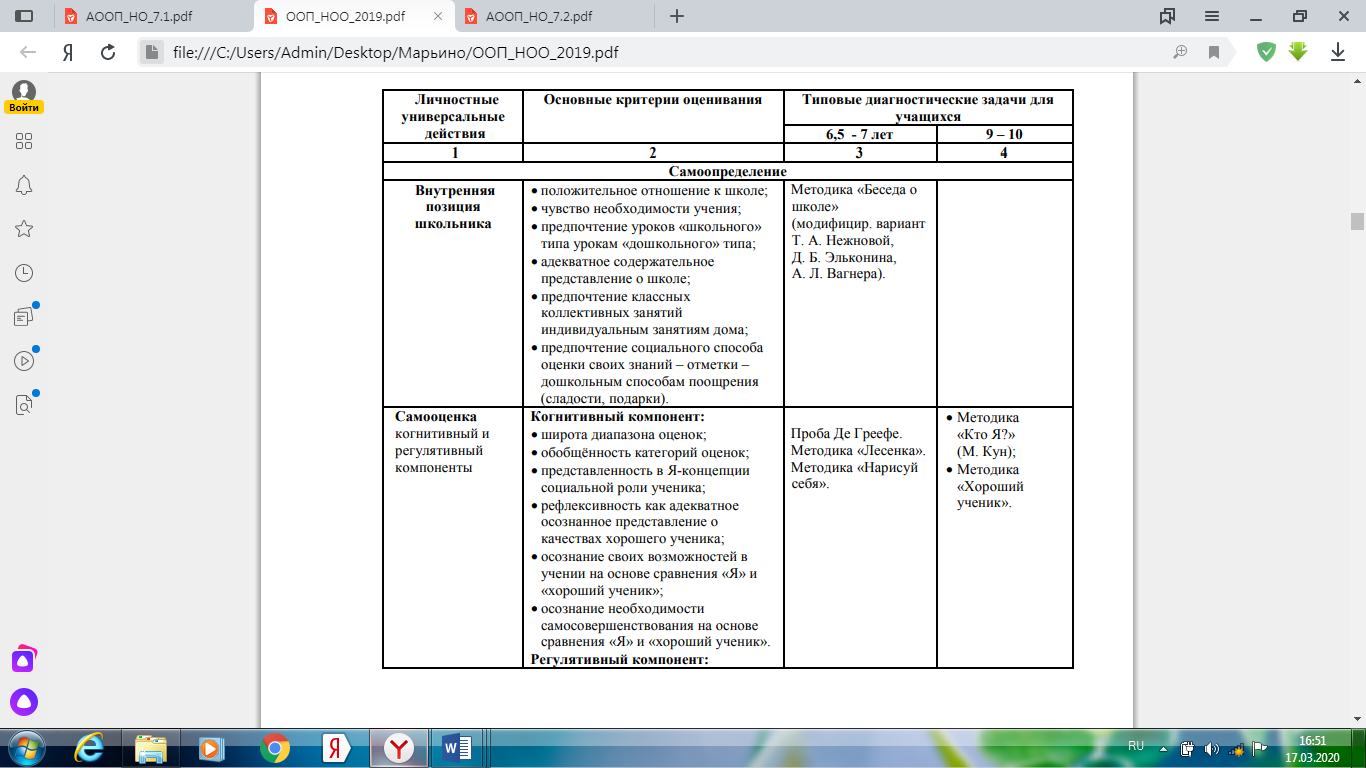 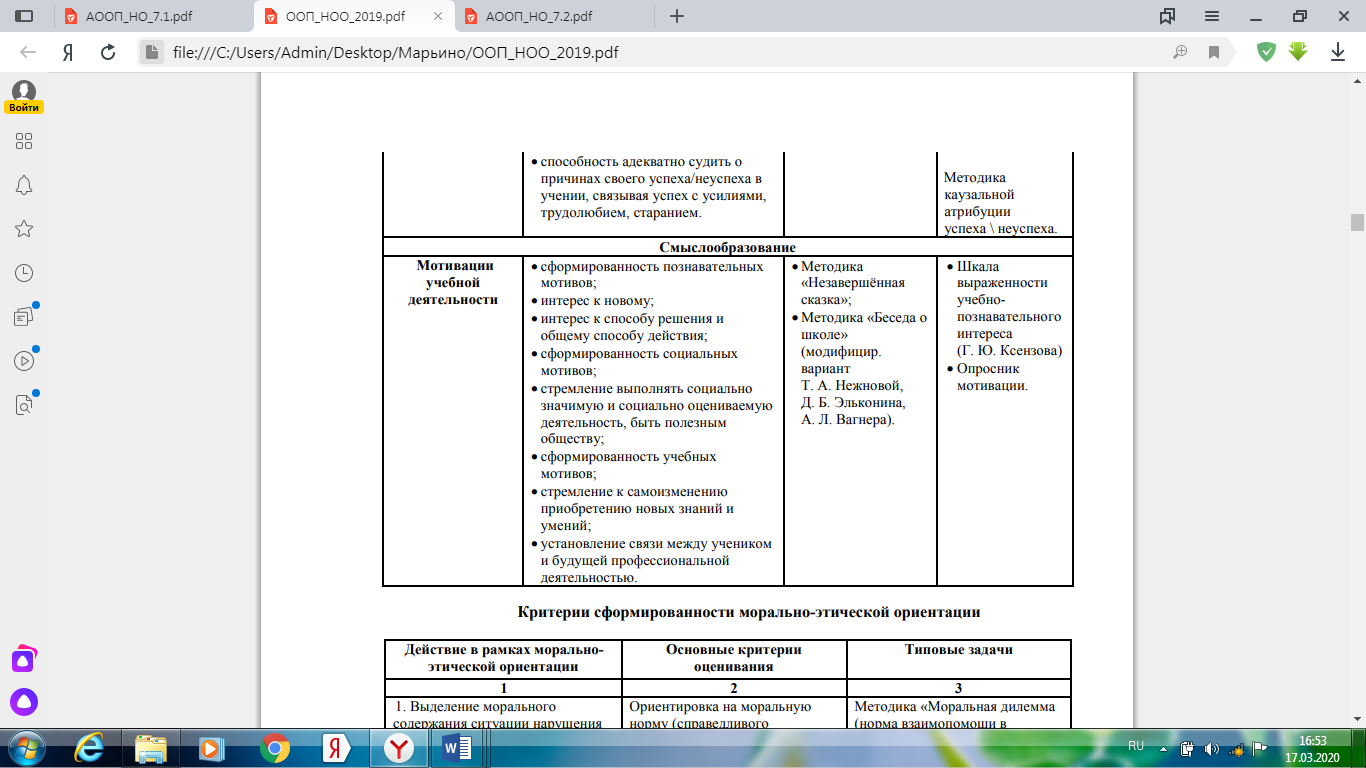 Критерии сформированности морально-этической ориентации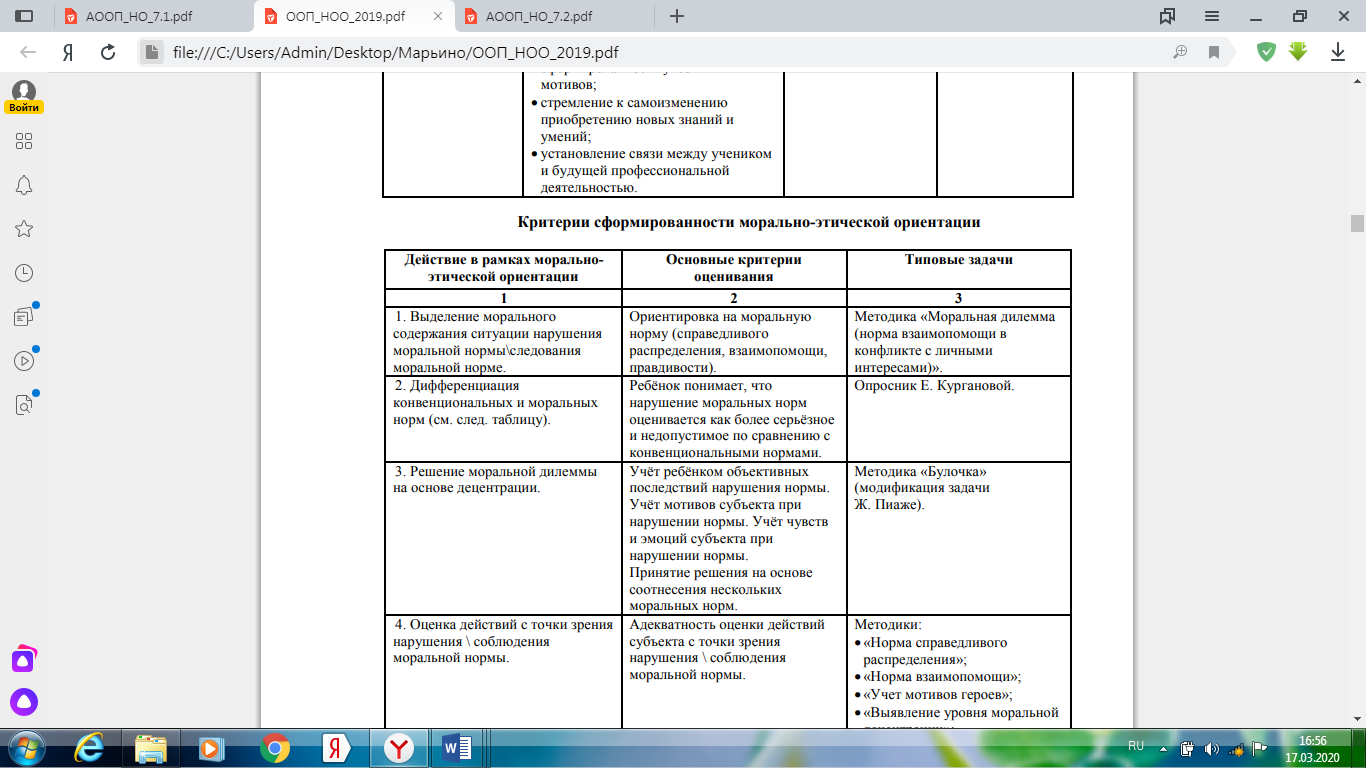 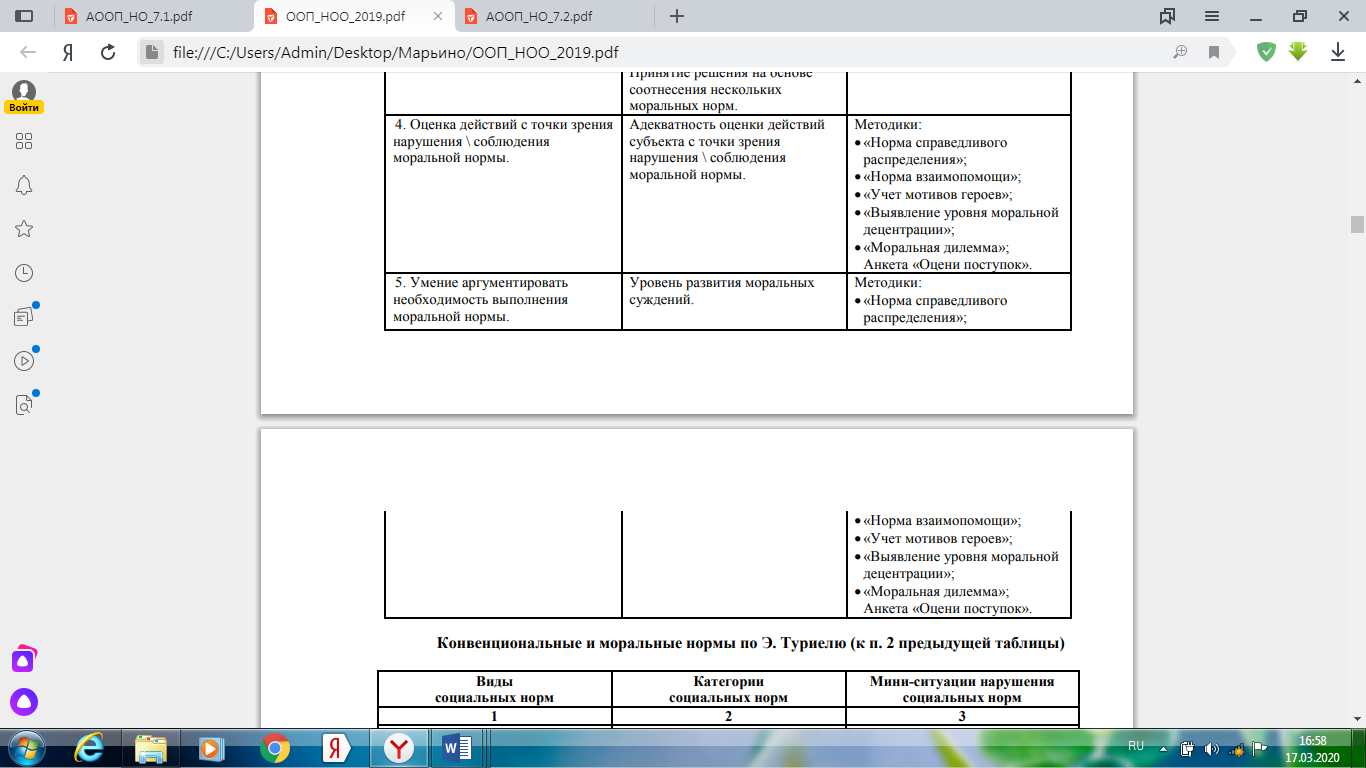 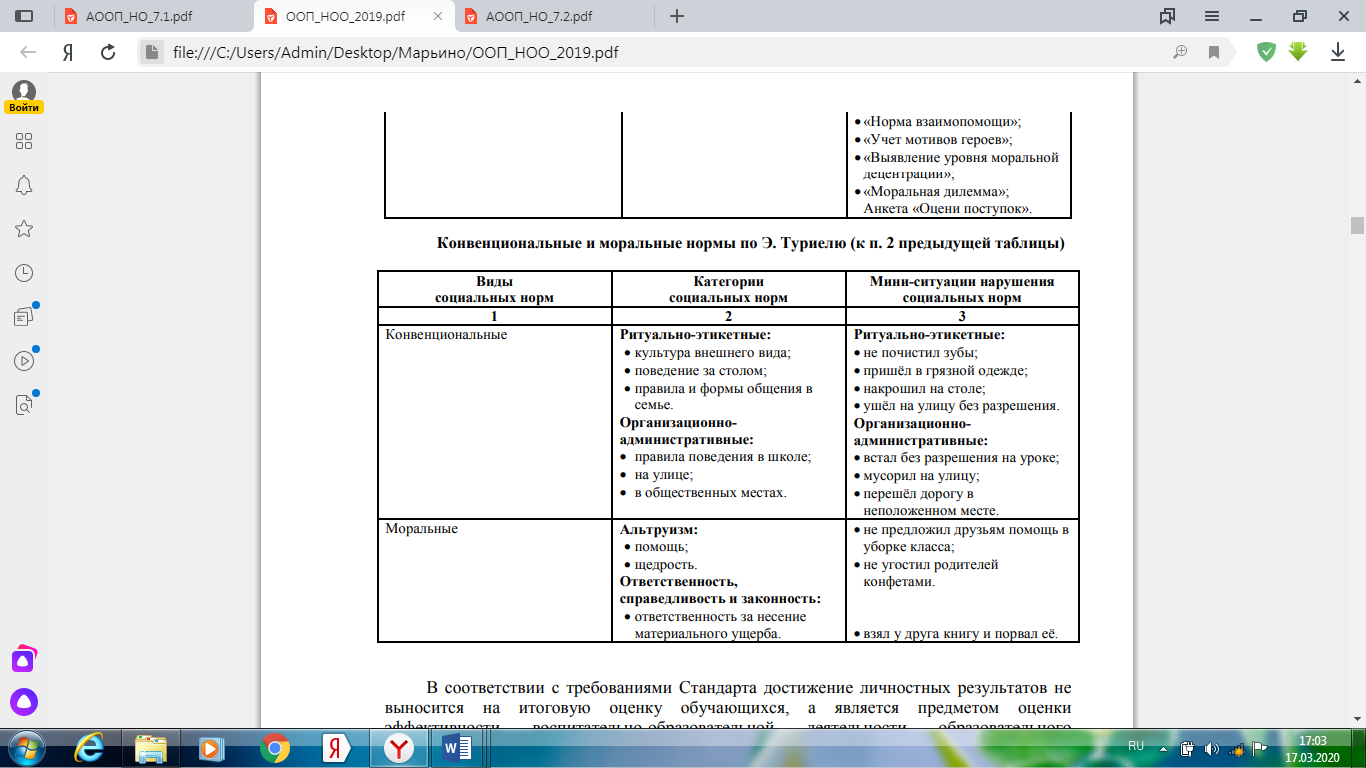 В соответствии с требованиями Стандарта достижение личностных результатов не выносится на итоговую оценку обучающихся, а является предметом оценки эффективности воспитательно-образовательной деятельности образовательного учреждения и образовательных систем разного уровня. Поэтому оценка этих результатов образовательной деятельности осуществляется в ходе внешних неперсонифицированных мониторинговых исследований на основе централизованно разработанного инструментария. В текущем образовательном процессе возможна ограниченная оценка сформированности отдельных личностных результатов, проявляющихся: 1) в соблюдении норм и правил поведения, принятых в образовательном учреждении; 2) в участии в общественной жизни образовательного учреждения и ближайшего социального окружения, общественно-полезной деятельности; 3) в прилежании и ответственности за результаты обучения; 4) в ценностно-смысловых установках обучающихся, формируемых средствами различных предметов в рамках системы общего образования.Личностные результаты выпускников при получении начального общего образования в полном соответствии с требованиями Стандарта не подлежат итоговой оценке. В текущем учебном процессе в соответствии с требованиями Стандарта оценка этих достижений проводится в форме, не представляющей угрозы личности, психологической безопасности и эмоциональному статусу учащегося и используется исключительно в целях оптимизации личностного развития обучающихся. Оценка личностного роста учащегося включает три основных компонента: • характеристику достижений и положительных качеств учащегося;• определение приоритетных задач и направлений личностного развития с учётом, как достижений, так и психологических проблем развития; • систему психолого-педагогических рекомендаций, призванных обеспечить успешную реализацию задач начального общего образования.Другой формой оценки личностных результатов может быть оценка индивидуального прогресса личностного развития обучающихся, которым необходима специальная поддержка. Эта задача может быть решена в процессе систематического наблюдения за ходом психического развития ребенка на основе представлений о нормативном содержании и возрастной периодизации развития — в форме возрастно­психологического консультирования. Такая оценка осуществляется по запросу родителей (законных представителей) обучающихся или педагогов (или администрации образовательной организации при согласии родителей (законных представителей).Особенности оценки метапредметных результатовОценка метапредметных результатов представляет собой оценку достижения планируемых результатов освоения основной образовательной программы, описанных в разделах «Регулятивные универсальные учебные действия», «Коммуникативные универсальные учебные действия», «Познавательные универсальные учебные действия» программы формирования универсальных учебных действий у обучающихся на уровне начального общего образования, а также планируемых результатов, представленных во всех разделах подпрограммы «Чтение. Работа с текстом».Достижение метапредметных результатов обеспечивается за счет основных компонентов образовательной деятельности — учебных предметов.Основным объектом оценки метапредметных результатов служит сформированность у обучающегося регулятивных, коммуникативных и познавательных универсальных действий, т. е. таких умственных действий обучающихся, которые направлены на анализ и управление своей познавательной деятельностью. К ним относятся:способность обучающегося принимать и сохранять учебную цель и задачи; самостоятельно преобразовывать практическую задачу в познавательную; умение планировать собственную деятельность в соответствии с поставленной задачей и условиями ее реализации и искать средства ее осуществления; умение контролировать и оценивать свои действия, вносить коррективы в их выполнение на основе оценки и учета характера ошибок, проявлять инициативу и самостоятельность в обучении;умение осуществлять информационный поиск, сбор и выделение существенной информации из различных информационных источников;умение использовать знаково­символические средства для создания моделей изучаемых объектов и процессов, схем решения учебно­познавательных и практических задач;способность к осуществлению логических операций сравнения, анализа, обобщения, классификации по родовидовым признакам, к установлению аналогий, отнесения к известным понятиям;умение сотрудничать с педагогом и сверстниками при решении учебных проблем, принимать на себя ответственность за результаты своих действий.         На уровне начального общего образования основное содержание оценки метапредметных результатов строится вокруг умения учиться. Именно поэтому на данном уровне общего образования выделяются следующие уровни освоения УУД.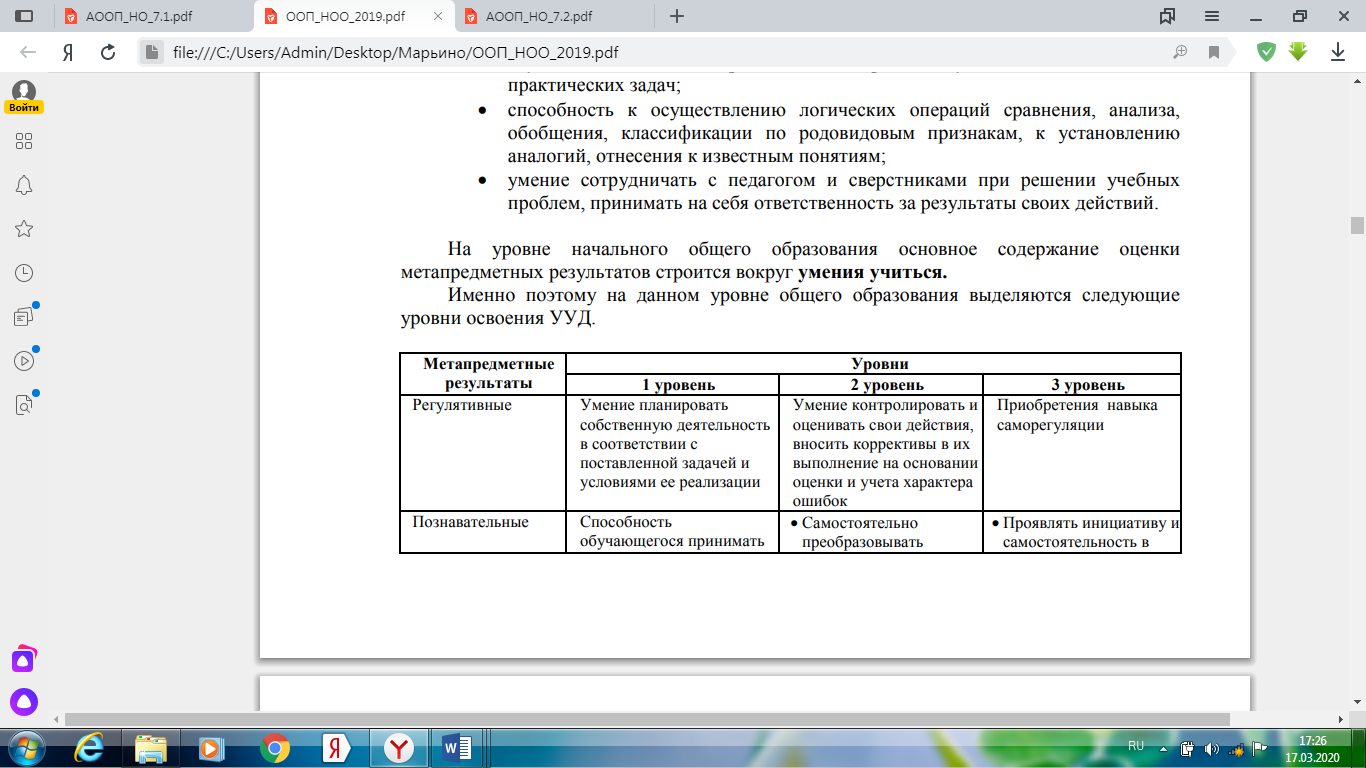 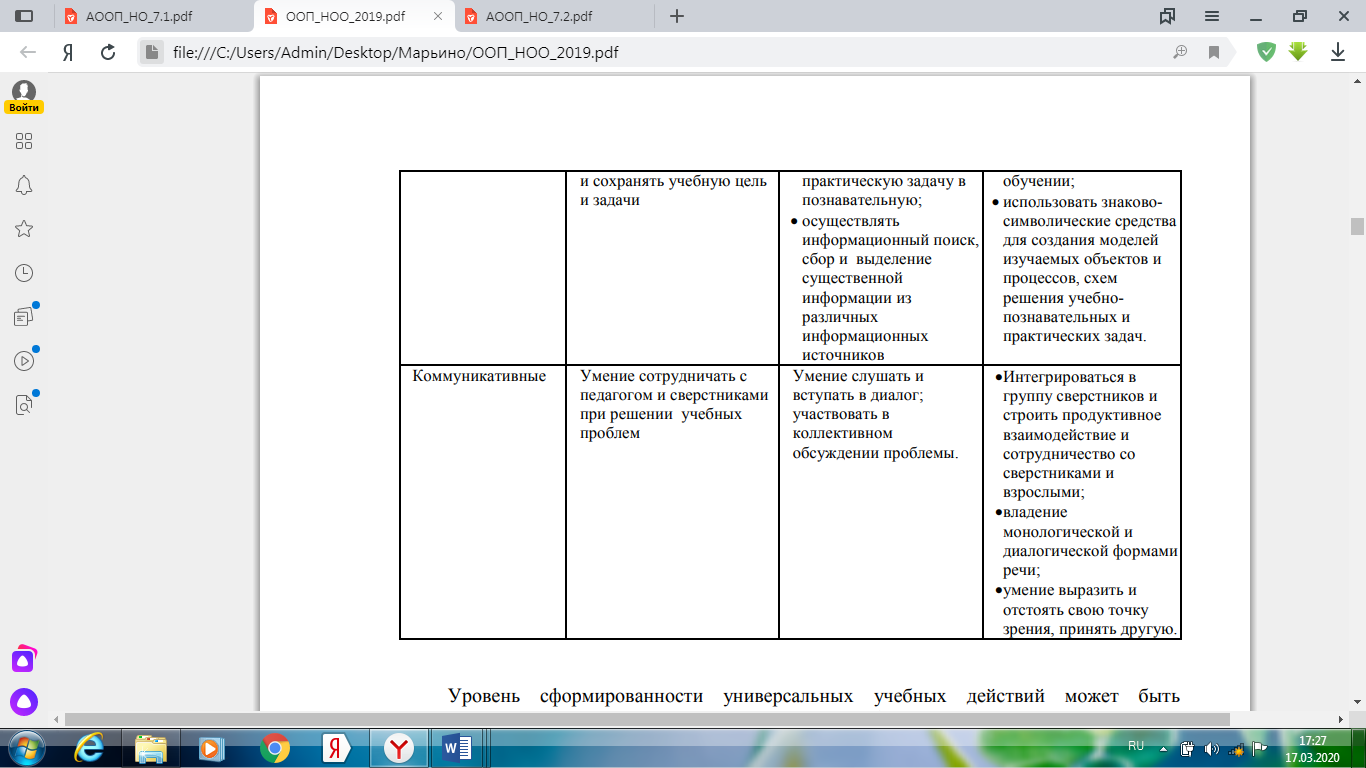 Уровень сформированности универсальных учебных действий может быть качественно оценён и измерен в следующих основных формах: • в ходе выполнения специально сконструированных диагностических задач, направленных на оценку уровня сформированности конкретного вида универсальных учебных действий; • в ходе выполнения учебных и учебно-практических задач в рамках учебных предметов.В первом случае используются как самостоятельно сконструированные задания, так и задания, полученные в ходе внешней диагностики. Во втором случае, в зависимости от успешности выполнения проверочных заданий по математике, русскому языку, литературе и другим предметам и с учётом характера ошибок, допущенных учащимся, можно сделать вывод о сформированности ряда познавательных и регулятивных действий учащихся. Проверочные задания, требующие совместной работы учащихся на общий результат, позволяют оценить сформированность коммуникативных учебных действий. Таким образом, оценка метапредметных результатов проводится в ходе различных процедур:   • в итоговых проверочных работах по предметам; • в комплексных работах на межпредметной основе; • в ходе текущей, тематической, либо промежуточной аттестации. Для адекватной оценки динамики формирования и уровня сформированности метапредметных результатов в системе внутришкольного мониторинга образовательных достижений целесообразно использовать материалы: стартовой диагностики; промежуточных и итоговых комплексных работ на межпредметной основе, направленных на оценку сформированности познавательных, регулятивных и коммуникативных действий при решении учебно-познавательных и учебнопрактических задач, основанных на работе с текстом;текущего выполнения выборочных учебно-практических и учебно-познавательных заданий на оценку способности и готовности учащихся: к освоению систематических знаний, их самостоятельному пополнению, переносу и интеграции; к сотрудничеству и коммуникации, к решению личностно и социально значимых проблем и воплощению решений в практику; к использованию икт в целях обучения и развития; к самоорганизации и рефлексии.В ходе текущей, тематической, промежуточной оценки может быть оценено достижение таких коммуникативных и регулятивных действий, которые трудно или нецелесообразно проверить в ходе стандартизированной итоговой проверочной работы. Например, именно в ходе текущей оценки целесообразно отслеживать уровень сформированности такого умения, как взаимодействие с партнером: ориентация на партнера, умение слушать и слышать собеседника; стремление учитывать и координировать различные мнения и позиции в отношении объекта, действия, события и др.Оценка уровня сформированности ряда универсальных учебных действий, овладение которыми имеет определяющее значение для оценки эффективности всей системы начального образования (например, обеспечиваемые системой начального образования уровень включенности детей в учебную деятельность, уровень их учебной самостоятельности, уровень сотрудничества и ряд других), проводится в форме неперсонифицированных процедур.Особенности оценки предметных результатовОценка предметных результатов представляет собой оценку достижения обучающимся планируемых результатов по отдельным предметам. Достижение этих результатов обеспечивается за счёт основных компонентов образовательного процесса — учебных предметов. В соответствии со Стандартом, предметные результаты содержат в себе: • систему, выраженную через учебный материал различных курсов;• систему формируемых действий с учебным материалом, которые направлены на применение знаний, их преобразование и получение нового знания. При оценке предметных результатов основную ценность представляет не само по себе освоение системы основополагающих элементов научного знания и способность воспроизводить их в стандартных учебных ситуациях, но способность использовать эти знания при решении учебно-познавательных и учебно-практических задач. Иными словами, объектом оценки предметных результатов являются действия, выполняемые обучающимися, с предметным содержанием. К предметным действиям следует отнести общеучебные действия (УУД), а также действия, которые присущи только конкретному предмету и овладение которыми необходимо для полноценного личностного развития или дальнейшего изучения предмета. Формирование одних и тех же действий на материале разных предметов способствует сначала правильному их выполнению в рамках заданного предметом диапазона (круга) задач, а затем и осознанному и произвольному их выполнению, переносу на новые классы объектов. Основным объектом оценки предметных результатов в соответствии с требованиями Стандарта является способность к решению учебно-познавательных и учебно-практических задач, основанных на изучаемом учебном материале, с использованием способов действий, релевантных содержанию учебных предметов, в том числе метапредметных (познавательных, регулятивных, коммуникативных) действий. Система оценки предметных результатов освоения учебных программ с учётом уровневого подхода, принятого в Стандарте, предполагает выделение базового уровня достижений как точки отсчёта при построении всей системы оценки и организации индивидуальной работы с обучающимися. Реальные достижения учащихся могут соответствовать базовому уровню, а могут отличаться от него как в сторону превышения, так и в сторону недостижения.Для описания достижений обучающихся устанавливаются следующие пять уровней.Базовый уровень достижений — уровень, который демонстрирует освоение учебных действий с опорной системой знаний в рамках диапазона выделенных задач. Овладение базовым уровнем является достаточным для продолжения обучения на следующем уровне образования. Достижению базового уровня соответствует отметка «удовлетворительно» (или отметка «3», отметка «зачтено»).   Превышение базового уровня свидетельствует об усвоении опорной системы знаний на уровне осознанного произвольного овладения учебными действиями, а также о кругозоре, широте (или избирательности) интересов. Целесообразно выделить следующие два уровня, превышающие базовый: • повышенный уровень достижения планируемых результатов, оценка «хорошо» (отметка «4»); • высокий уровень достижения планируемых результатов, оценка «отлично» (отметка «5»).       Повышенный и высокий уровни достижения отличаются:• по полноте освоения планируемых результатов, • по уровню овладения учебными действиями, • сформированностью интересов к данной предметной области.Для описания подготовки учащихся, уровень достижений которых ниже базового, целесообразно выделить также два уровня: • пониженный уровень достижений, оценка «неудовлетворительно» (отметка «2»); • низкий уровень достижений, оценка «плохо» (отметка «1»).Недостижение базового уровня (пониженный и низкий уровни достижений) фиксируется в зависимости от объёма и уровня освоенного и неосвоенного содержания предмета. Как правило, пониженный уровень достижений свидетельствует об отсутствии систематической базовой подготовки, о том, что учащимся не освоено даже и половины планируемых результатов, которые осваивает большинство обучающихся, о том, что имеются значительные пробелы в знаниях, дальнейшее обучение затруднено. При этом учащийся может выполнять отдельные задания повышенного уровня. Данная группа учащихся (в среднем в ходе обучения составляющая около 10%) требует специальной диагностики затруднений в обучении, пробелов в системе знаний и оказании целенаправленной помощи в достижении базового уровня.   Низкий уровень освоения планируемых результатов свидетельствует о наличии только отдельных фрагментарных знаний по предмету, дальнейшее обучение практически невозможно. Обучающимся, которые демонстрируют низкий уровень достижений, требуется специальная помощь не только по учебному предмету, но и по формированию мотивации к обучению, развитию интереса к изучаемой предметной области, пониманию значимости предмета для жизни и др. Только наличие положительной мотивации может стать основой для ликвидации пробелов в обучении для данной группы обучающихся. Описанный выше подход целесообразно применяется в ходе различных процедур оценивания: текущего, промежуточного и итогового.Одним из основных показателей в оценке образовательных достижений учащихся является показатель их динамики. Положительная динамика образовательных достижений — важнейшее основание для принятия решения об эффективности учебного процесса, работы учителя или образовательного учреждения, системы образования в целом. Система внутришкольного мониторинга образовательных достижений (личностных, метапредметных и предметных), основными составляющими которой являются материалы стартовой диагностики и материалы, фиксирующие текущие и промежуточные учебные и личностные достижения, позволяет достаточно полно и всесторонне оценивать как динамику формирования отдельных личностных качеств, так и динамику овладения метапредметными действиями и предметным содержанием. Внутришкольный мониторинг образовательных достижений ведётся каждым учителем и фиксируется с помощью оценочных листов, классных журналов, дневников учащихся.Для оценки динамики формирования предметных результатов в системе внутришкольного мониторинга образовательных достижений целесообразно фиксировать и анализировать данные о сформированности умений и навыков, способствующих освоению систематических знаний, в том числе: • первичному ознакомлению, отработке и осознанию теоретических моделей и понятий (общенаучных и базовых для данной области знания), стандартных алгоритмов и процедур; • выявлению и осознанию сущности и особенностей изучаемых объектов, процессов и явлений действительности (природных, социальных, культурных, технических и др.) в соответствии с содержанием конкретного учебного предмета, созданию и использованию моделей изучаемых объектов и процессов, схем; • выявлению и анализу существенных и устойчивых связей и отношений между объектами и процессами.При этом обязательными составляющими системы накопленной оценки являются материалы: • стартовой диагностики; • тематических и итоговых проверочных работ по всем учебным предметам; • творческих работ. Необходимо помнить, что оценка динамики образовательных достижений имеет две составляющие: • педагогическую, понимаемую как оценку динамики степени и уровня овладения действиями с предметным содержанием; • психологическую, связанную с оценкой индивидуального прогресса в развитии ребёнка.Особенности оценки программы коррекционной работыОценка результатов освоения обучающимися с ЗПР программы коррекционной работы, составляющей неотъемлемую часть АООП НОО, осуществляется в полном соответствии с требованиями ФГОС НОО обучающихся с ОВЗ. При определении подходов к осуществлению оценки результатов освоения обучающимися с ЗПР программы коррекционной работы целесообразно опираться на следующие принципы:1) дифференциации оценки достижений с учетом типологических и индивидуальных особенностей развития и особых образовательных потребностей обучающихся с ЗПР;2) динамичности оценки достижений, предполагающей изучение изменений психического и социального развития, индивидуальных способностей и возможностей обучающихся с ЗПР;3) единства параметров, критериев и инструментария оценки достижений в освоении содержания АООП НОО, что сможет обеспечить объективность оценки. Эти принципы, отражая основные закономерности целостного процесса образования обучающихся с ЗПР, самым тесным образом взаимосвязаны и касаются одновременно разных сторон процесса осуществления оценки результатов освоения программы коррекционной работы.Оценка результатов курсов коррекционно-развивающих областей и программы коррекционной работы обучающихся с ЗПР, составляющей неотъемлемую часть АООП НОО, осуществляется в полном соответствии с требованиями ФГОС НОО обучающихся с ОВЗ. Основным объектом оценки достижений планируемых результатов освоения обучающимися программ курсов коррекционно-развивающих областей и программы коррекционной работы, выступает наличие положительной динамики обучающихся в интегративных показателях, отражающих успешность достижения образовательных достижений и преодоления отклонений развития. К таким интегративным показателям в соответствии со ФГОС НОО относятся: проявление познавательного интереса, познавательной активности; способность осуществлять самостоятельную целенаправленную деятельность в ходе выполнения учебных заданий; сформированность функций самоконтроля и осознанной регуляции учебной и познавательной деятельности; способность своевременно обратиться за помощью и использовать ее для достижения результата; способность грамотно излагать свои мысли, строить развернутую лексико-грамматически правильно оформленную фразу; способность осуществлять учебное сотрудничество, выстраивать коммуникацию в соответствии с социальной ситуацией; способность элементарной регуляции поведения, проявления попыток регулировать свое эмоциональное состояние; повышение социального статуса обучающегося в коллективе, формирование и развитие навыков социального поведения (формирование правил и норм поведения в группе, адекватное понимание социальных ролей в значимых ситуациях); расширение представлений об окружающей действительности; развитие познавательной деятельности (формирование учебной мотивации, активизация сенсорно-перцептивной, мнестической и мыслительной деятельности, развития пространственно-временных представлений, внимания и др. познавательных процессов); способность к проявлению социальной активности. Результаты освоения обучающимися с ЗПР программы коррекционной работы не выносятся на итоговую оценку.Оценка результатов освоения обучающимися с ЗПР программы коррекционной работы может осуществляться с помощью мониторинговых процедур. Мониторинг, обладая такими характеристиками, как непрерывность, диагностичность, научность, информативность, наличие обратной связи, позволяет осуществить не только оценку достижений планируемых результатов освоения обучающимися программы коррекционной работы, но и вносить (в случае необходимости) коррективы в ее содержание и организацию. В целях оценки результатов освоения обучающимися с ЗПР программы коррекционной работы целесообразно использовать все три формы мониторинга: стартовую, текущую и финишную диагностику.Стартовая диагностика позволяет наряду с выявлением индивидуальных особых образовательных потребностей и возможностей обучающихся, выявить исходный уровень развития интегративных показателей, свидетельствующий о степени влияния  нарушений развития на учебно-познавательную деятельность и повседневную жизнь.Текущая диагностика используется для осуществления мониторинга в течение всего времени обучения обучающегося на начальной ступени образования. При использовании данной формы мониторинга можно использовать экспресс-диагностику интегративных показателей, состояние которых позволяет судить об успешности (наличие положительной динамики) или неуспешности (отсутствие даже незначительной положительной динамики) обучающихся с ЗПР в освоении планируемых результатов овладения программой коррекционной работы. Данные эксперсс-диагностики выступают в качестве ориентировочной основы для определения дальнейшей стратегии: продолжения реализации разработанной программы коррекционной работы или внесения в нее определенных корректив. Целью финишной диагностики, приводящейся на заключительном этапе (окончание учебного года, окончание обучения на начальной ступени школьного образования), выступает оценка достижений обучающегося с ЗПР в соответствии с планируемыми результатами освоения обучающимися программы коррекционной работы.Организационно-содержательные характеристики стартовой, текущей и финишной диагностики разрабатывает образовательная организация с учетом типологических и индивидуальных особенностей обучающихся, их индивидуальных особых образовательных потребностей.Для оценки результатов освоения обучающимися с ЗПР программы коррекционной работы используется метод экспертной оценки, который представляет собой процедуру оценки результатов на основе мнений группы специалистов (экспертов). Данная группа экспертов объединяет всех участников образовательного процесса - тех, кто обучает, воспитывает и тесно контактирует с обучающимся. Задачей такой экспертной группы является выработка общей оценки достижений, обучающегося в сфере социальной (жизненной) компетенции, которая обязательно включает мнение семьи, близких ребенка. Основой оценки продвижения ребенка в социальной (жизненной) компетенции служит анализ изменений его поведения в повседневной жизни - в школе и дома.Для полноты оценки достижений планируемых результатов освоения обучающимися программы коррекционной работы, следует учитывать мнение родителей (законных представителей), поскольку наличие положительной динамики обучающихся по интегративным показателям, свидетельствующей об ослаблении (отсутствии ослабления) степени влияния нарушений развития на жизнедеятельность обучающихся, проявляется не только в учебно-познавательной деятельности, но и повседневной жизни. Для фиксации динамики достижений ребенка может использоваться «Индивидуальный профиль обучающегося». Профиль составляется на основе оценочной уровневой шкалы по основным характеристикам учебно-познавательной деятельности. Он включает определение уровня развития познавательных процессов, отражает специфические параметры развития, характерные для конкретного нарушения, содержит оценку сформированности универсальных учебных действий.Индивидуальный профиль обучающегосяНа заседании консилиума проводится коллегиальная суммарная оценка развития ребенка, основанная на результатах индивидуальной диагностики специалистов, динамического наблюдения за образовательной деятельностью обучающегося, показателях его учебных достижений, уровня сформированности универсальных учебных действий, качества освоения коррекционно-развивающих курсов. Каждый параметр рассматривается по пятиуровневой шкале и фиксируется баллом в профиле. Профиль заполняется на каждого учащегося класса. Таким образом консилиум получает сведения по каждому ребенку, а также имеет возможность проанализировать его результаты в сравнении с достижениями по классу. Качественно-количественная оценка позволяет всесторонне проанализировать развитие ребенка и определить не только дефициты, требующие восполнения, но и выявить ресурсы, те сильные стороны, на которые можно опираться в коррекционной работе. Показатели в индивидуальном профиле являются основой для дальнейшей работы над индивидуальной программой сопровождения, они позволяют максимально учитывать индивидуальные особенности школьника, соотносить его учебные достижения с уровнем развития познавательной сферы и метапредметными результатами. Результаты диагностики фиксируются в Индивидуальном профиле не менее одного раза в год.В случаях стойкого отсутствия положительной динамики в результатах освоения программы коррекционной работы обучающегося в случае согласия родителей (законных представителей) необходимо направить на расширенное психолого-медико-педагогическое обследование для получения необходимой информации, позволяющей внести коррективы в организацию и содержание программы коррекционной работы. Результаты освоения обучающимися с ЗПР программы коррекционной работы не выносятся на итоговую оценку.Портфель достижений как инструмент оценки динамики индивидуальных образовательных достиженийОдним из эффективных инструментов оценки динамики индивидуальных образовательных достижений в начальной школе является портфель достижений. Как показывает опыт его использования, портфель достижений может быть отнесён к разряду аутентичных индивидуальных оценок, ориентированных на демонстрацию динамики образовательных достижений в широком образовательном контексте (в том числе в сфере освоения таких средств самоорганизации собственной учебной деятельности, как самоконтроль, самооценка, рефлексия и т. д.). Портфель достижений — это не только современная эффективная форма оценивания, но и действенное средство для решения ряд                                                                                                                                                                                                                                                                                                                 а важных педагогических задач, позволяющее:• поддерживать высокую учебную мотивацию обучающихся; • поощрять их активность и самостоятельность, расширять возможности обучения и самообучения; • развивать навыки рефлексивной и оценочной (в том числе самооценочной) деятельности учащихся; • формировать умение учиться — ставить цели, планировать и организовывать собственную учебную деятельность. • представляет собой специально организованную подборку работ, которые демонстрируют усилия, прогресс и достижения обучающегося в различных областях.В состав портфеля достижений могут включаться результаты, достигнутые учащимся не только в ходе учебной деятельности, но и в иных формах активности: творческой, социальной, коммуникативной, физкультурно-оздоровительной, трудовой деятельности, протекающей как в рамках повседневной школьной практики, так и за её пределами. В портфель достижений целесообразно включать следующие материалы. 1. Выборки детских работ — формальных и творческих, выполненных в ходе обязательных учебных занятий по всем изучаемым предметам, а также в ходе посещаемых учащимися занятий, реализуемых в рамках образовательной программы образовательного учреждения. Обязательной составляющей портфеля достижений являются материалы стартовой диагностики, промежуточных и итоговых стандартизированных работ по отдельным предметам. Остальные работы должны быть подобраны так, чтобы их совокупность демонстрировала нарастающие успешность, объём и глубину знаний, достижение более высоких уровней формируемых учебных действий. 2. Систематизированные материалы наблюдений (оценочные листы, материалы и листы наблюдений и т. п.) за процессом овладения универсальными учебными действиями. 3. Материалы, характеризующие достижения обучающихся в рамках внеурочной и досуговой деятельности, например результаты участия в олимпиадах, конкурсах, смотрах, выставках, концертах, спортивных мероприятиях, поделки и др. Основное требование — отражение в них степени достижения планируемых результатов освоения основной образовательной программы.По результатам оценки, которая формируется на основе материалов портфеля достижений, делаются выводы: •  сформированности у учащегося универсальных и предметных способов действий, а также опорной системы знаний, обеспечивающих ему возможность продолжения образования; • сформированности основ умения учиться, понимаемой как способность к самоорганизации с целью постановки и решения учебно-познавательных и учебно-практических задач; • об индивидуальном прогрессе в основных сферах развития личности — мотивационно-смысловой, познавательной, эмоциональной, волевой и саморегуляции. Решение об использовании портфеля достижений в рамках системы внутренней оценки принимается на педагогическом совете. Отбор работ для портфеля достижений ведётся самим учащимся совместно с классным руководителем и, на уровне начального общего образования, при участии семьи. Включение каких-либо материалов в портфель достижений без согласия учащегося не допускается.Итоговая оценка выпускникаНа итоговую оценку, результаты которой используются при принятии решения о возможности (или невозможности) продолжения обучения на следующем уровне, выносятся только предметные и метапредметные результаты, описанные в разделе «Выпускник научится» планируемых результатов начального образования. Предметом итоговой оценки является способность обучающихся решать учебно-познавательные и учебно-практические задачи, построенные на материале базовой системы знаний с использованием средств, релевантных содержанию учебных предметов, в том числе на основе метапредметных действий. Итоговая оценка выпускника формируется на основе: • результатов внутришкольного мониторинга образовательных достижений по всем предметам, за промежуточные и итоговые работы; • оценок за выполнение итоговых работ по всем учебным предметам; • оценок за работы, выносимые на итоговую аттестацию.На основании этих оценок по каждому предмету и по программе формирования универсальных учебных действий делаются следующие выводы о достижении планируемых результатов. 1. Выпускник овладел опорной системой знаний и учебными действиями, необходимыми для продолжения образования на следующем уровне, и способен использовать их для решения учебно-познавательных и учебнопрактических задач средствами данного предмета. Такой вывод делается, если в оценочных материалах зафиксировано достижение планируемых результатов по всем основным разделам учебной программы, как минимум, с оценкой «зачтено» (или «удовлетворительно»), а результаты выполнения итоговых работ свидетельствуют о правильном выполнении не менее 50% заданий базового уровня. 2. Выпускник овладел опорной системой знаний, необходимой для продолжения образования на следующем уровне, на уровне осознанного произвольного овладения учебными действиями. Такой вывод делается, если зафиксировано достижение планируемых результатов по всем основным разделам учебной программы. Причём не менее чем по половине разделов выставлена оценка «хорошо» или «отлично», а результаты выполнения итоговых работ свидетельствуют о правильном выполнении не менее 65% заданий базового уровня и получении не менее 50% от максимального балла за выполнение заданий повышенного уровня. 3. Выпускник не овладел опорной системой знаний и учебными действиями, необходимыми для продолжения образования на следующем уровне. Такой вывод делается, если в материалах накопительной системы оценки не зафиксировано достижение планируемых результатов по всем основным разделам учебной программы, а результаты выполнения итоговых работ свидетельствуют о правильном выполнении менее 50% заданий базового уровня. Педагогический совет образовательного учреждения на основе выводов, сделанных по каждому обучающемуся, рассматривает вопрос об успешном освоении данным обучающимся основной образовательной программы и переводе его на следующий уровень общего образования. В случае если полученные обучающимся итоговые оценки не позволяют сделать однозначного вывода о достижении планируемых результатов, решение о переводе на следующий уровень общего образования принимается педагогическим советом в рамках регламентированных процедур, устанавливаемых на федеральном уровне.Оценка результатов деятельности образовательного учреждения по реализации АООП для обучающихся с ЗПРОценка результатов деятельности начального звена образовательного учреждения осуществляется в ходе его аккредитации, а также в рамках аттестации педагогических кадров. Она проводится на основе результатов итоговой оценки достижения планируемых результатов с учётом: • результатов мониторинговых исследований разного уровня (федерального, регионального, муниципального); • условий реализации основной образовательной программы начального общего образования; • особенностей контингента обучающихся. Предметом оценки в ходе данных процедур является также текущая оценочная деятельность, и в частности отслеживание динамики образовательных достижений выпускников начальной школы данного образовательного учреждения.Формы промежуточной и итоговой аттестации  обучающихся  с   ЗПР на уровне начального общего образованияУсловные обозначения:КТ –контрольное тестирование	КР – контрольная работаПР – практическая работаС - собеседование                                                           3. СОДЕРЖАТЕЛЬНЫЙ РАЗДЕЛСодержательный раздел включает в себя следующие программы:-   программа формирования  универсальных  учебных  действий; - программа отдельных учебных предметов и курсов коррекционно-развивающей  области;-   программа  духовно-нравственного  развития,  воспитания  обучающихся с ЗПР; - программа формирования экологической культуры, здорового и безопасного образа жизни; -   программа коррекционной работы;-   программа внеурочной деятельности.3.1. Программа формирования универсальных учебных действий у обучающихся с ЗПР на ступени начального общего образованияОбщие положения       Программа формирования универсальных учебных действий на ступени начального общего образования конкретизирует требования ФГОС НОО обучающихся с ОВЗ к личностным и метапредметным результатам освоения АООП НОО, и служит основой разработки программ учебных предметов, курсов.        Программа строится на основе деятельностного подхода к обучению и позволяет реализовывать коррекционно-развивающий потенциал образования обучающихся с ЗПР и призвана способствовать развитию универсальных учебных действий, обеспечивающих обучающимся умение учиться. Это достигается как в процессе освоения обучающимися с ЗПР конкретных предметных знаний, умений и навыков в рамках отдельных учебных дисциплин, так и в процессе формирования социальных (жизненных) компетенций.         Программа формирования универсальных учебных действий обеспечивает:― успешность (эффективность) обучения в любой предметной области, общность подходов к осуществлению любой деятельности обучающегося вне зависимости от ее предметного содержания;― реализацию преемственности всех ступеней образования и этапов усвоения содержания образования;― создание условий для готовности обучающегося с ЗПР к дальнейшему образованию, реализации доступного уровня самостоятельности в обучении; ― целостность развития личности обучающегося.           Основная цель реализации программы формирования универсальных учебных действий состоит в формировании обучающегося с ЗПР как субъекта учебной деятельности.           Задачами реализации программы являются:― формирование мотивационного компонента учебной деятельности;― овладение комплексом универсальных учебных действий, составляющих операционный компонент учебной деятельности;― развитие умений принимать цель и готовый план деятельности, планировать знакомую деятельность, контролировать и оценивать ее результаты в опоре на организационную помощь педагога.Для реализации поставленной цели и соответствующих ей задач необходимо:•определить функции и состав универсальных учебных действий, учитывая психофизические особенности и своеобразие учебной деятельности обучающихся с ЗПР; •определить связи универсальных учебных действий с содержанием учебных предметов;•выявить в содержании предметных линий универсальные учебные действия и определить условия их формирования в образовательном процессе и жизненно важных ситуациях, учитывая особые образовательные потребности обучающихся с ЗПР.       Программа формирования универсальных учебных действий у обучающихся с ЗПР должна содержать:описание ценностных ориентиров образования обучающихся с ЗПР на уровне начального общего образования;связь универсальных учебных действий с содержанием учебных предметов;характеристики личностных, регулятивных, познавательных, коммуникативных универсальных учебных действий обучающихся с ЗПР; типовые задачи формирования личностных, регулятивных, познавательных, коммуникативных универсальных учебных действий;описание преемственности программы формирования универсальных учебных действий при переходе обучающихся с ЗПР от дошкольного к начальному общему образованию. Ценностные ориентиры содержания образования обучающхся с ЗПР на уровне НОО       Ценностные ориентиры начального общего образования обучающихся с ЗПР конкретизируют личностный, социальный и государственный заказ системе образования, выраженный в Требованиях к результатам освоения АООП НОО, и отражают следующие целевые установки системы начального общего образования:• формирование основ гражданской идентичности личности на основе:— осознания себя как гражданина России, чувства гордости за свою родину, российский народ и историю России, осознания своей этнической и национальной принадлежности;— восприятие мира как единого и целостного при разнообразии культур, национальностей, религий;— уважительного отношения к иному мнению, истории и культуре других народов;• формирование психологических условий развития общения, сотрудничества на основе:— доброжелательности, доверия и внимания к людям; — навыков сотрудничества со взрослыми и сверстниками в разных социальных ситуациях;— уважения к окружающим — умения слушать и слышать партнёра;• развитие ценностно-смысловой сферы личности на основе общечеловеческих принципов нравственности:— способности к осмыслению социального окружения, своего места в нем, принятия соответствующих возрасту ценностей и социальных ролей;— ориентации в нравственном содержании как собственных поступков, так и поступков окружающих людей, развития этических чувств, доброжелательности и эмоционально-нравственной отзывчивости, понимания и сопереживания чувствам других людей;— формирование эстетических потребностей, ценностей и чувств;• развитие умения учиться, а именно:— принятие и освоение социальной роли обучающегося, формирование и развитие социально значимых мотивов учебной деятельности;— формирование умения учиться и способности к организации своей деятельности (планированию, контролю, оценке);— развитие адекватных представлений о собственных возможностях, о насущно необходимом жизнеобеспечении.        Программа формирования универсальных учебных действий реализуется в процессе всей учебной и внеурочной деятельности.       Формирование универсальных учебных действий в образовательном процессе осуществляется в процессе освоения всех без исключения учебных предметов и курсов коррекционно-развивающей области.        Сформированность универсальных учебных действий у обучающихся с ЗПР на ступени начального общего образования должна быть определена на этапе завершения обучения в начальной школе.        Реализация ценностных ориентиров в единстве процессов обучения и воспитания, познавательного и личностного развития обучающихся на основе формирования общих учебных умений, обобщённых способов действия обеспечивает высокую эффективность решения жизненных задач и возможность саморазвития обучающихся. Характеристика универсальных  учебных действий у обучающихся с ЗПР     Универсальные учебные действия — это:совокупность действий учащегося, обеспечивающих его культурную идентичность, социальную компетентность, толерантность, способность к самостоятельному усвоению новых знаний и умений, включая организацию этого процесса;способность субъекта к саморазвитию и самосовершенствованию путем сознательного и активного присвоения нового социального опыта.      В широком значении термин «универсальные учебные действия» означает умение учиться, т. е. способность субъекта к саморазвитию и самосовершенствованию путем сознательного и активного присвоения нового социального опыта.      В более узком (психологическом значении) термин «универсальные учебные действия» можно определить как совокупность способов действия учащегося (а также связанных с ними навыков учебной работы), обеспечивающих его способность к самостоятельному усвоению новых знаний и умений, включая организацию этого процесса.Таким образом, универсальные учебные действия:носят надпредметный, метапредметный характер;обеспечивают целостность общекультурного, личностного и познавательного развития и саморазвития личности;обеспечивают преемственность всех уровней образовательного процесса;лежат в основе организации и регуляции любой деятельности учащегося независимо от ее специально-предметного содержания.       В результате изучения всех без исключения предметов и курсов коррекционно-развивающей области АООП НОО для обучающихся с ЗПР будут сформированы личностные, регулятивные, познавательные и коммуникативные универсальные учебные действия. В составе основных видов универсальных учебных действий, соответствующих ключевым целям общего образования, выделяются четыре блока:личностные универсальные учебные действия,регулятивные универсальные учебные действия,познавательные универсальные учебные действия,коммуникативные универсальные учебные действия.Личностные универсальные учебные действия обеспечивают ценностно- смысловую ориентацию обучающихся (умение соотносить поступки и события с принятыми этическими принципами, знание моральных норм и умение выделить нравственный аспект поведения) и ориентацию в социальных ролях и межличностных отношениях. Применительно к учебной деятельности выделяются три вида личностных действий:личностное, профессиональное, жизненное самоопределение;смыслообразование, т. е. установление обучающимися связи между целью учебной деятельности и её мотивом, другими словами, между результатом учения и тем, что побуждает к деятельности, ради чего она осуществляется. Ученик должен уметь отвечать на вопрос: какое значение, какой смысл имеет для меня учение?;нравственно-этическая ориентация, в том числе и оценивание усваиваемого содержания (исходя из социальных и личностных ценностей), обеспечивающее личностный моральный выбор.Личностные универсальные учебные действия направлены на:внутреннюю позицию обучающегося на уровне положительного отношения к школе, ориентацию на содержательные моменты школьной действительности и принятия образца «хорошего ученика»; мотивационную основу учебной деятельности, включающую социальные, учебно - познавательные и внешние мотивы; учебно - познавательный интерес к учебному материалу; развитие потребности в сенсорно-перцептивной деятельности, способность к использованию адекватных учебным задачам способов чувственного познания; ориентацию на понимание причин успеха/неуспеха в учебной деятельности, на понимание оценок учителей, сверстников, родителей; способность к оценке своей учебной деятельности; способность к осмыслению социального окружения, своего места в нем, принятия соответствующих возрасту ценностей и социальных ролей; знание основных моральных норм и ориентацию на их выполнение; установку на здоровый образ жизни и её реализацию в реальном поведении и поступках; потребность в двигательной активности, мобильность; ориентацию на самостоятельность, активность, социально-бытовую независимость в доступных видах деятельности; принятие ценности природного мира, готовность следовать в своей деятельности нормам природоохранного, нерасточительного, здоровьесберегающего поведения; развитие чувство прекрасного и эстетического чувства на основе знакомства с мировой и отечественной художественной культурой; овладение доступными видами искусства.Регулятивные универсальные учебные действия обеспечивают учащимся организацию своей учебной деятельности. К ним относятся:целеполагание как постановка учебной задачи на основе соотнесения того, что уже известно и усвоено учащимися, и того, что ещё неизвестно;планирование — определение последовательности промежуточных целей с учётом конечного результата; составление плана и последовательности действий;прогнозирование — предвосхищение результата и уровня усвоения знаний, его временных характеристик;контроль в форме соотнесения способа действия и его результата с заданным эталоном с целью обнаружения отклонений и отличий от эталона;коррекция — внесение необходимых дополнений и коррективов в план и способ действия в случае расхождения эталона, реального действия и его результата с учётом оценки этого результата самим обучающимся, учителем, товарищами;оценка — выделение и осознание учащимся того, что уже усвоено, и что ещё нужно усвоить, осознание качества и уровня усвоения; оценка результатов работы;саморегуляция как способность к мобилизации сил и энергии, к волевому усилию (к выбору в ситуации мотивационного конфликта) и преодолению препятствий.Регулятивные универсальные учебные действия представлены следующими умениями:принимать и сохранять учебную задачу; учитывать выделенные учителем ориентиры - действия в новом учебном материале в сотрудничестве с учителем; планировать свои действия в соответствии с поставленной задачей и условиями её реализации, в том числе во внутреннем плане; осуществлять итоговый и пошаговый контроль по результату; оценивать правильность выполнения действия на уровне адекватной ретроспективной оценки соответствия результатов требованиям данной задачи; адекватно воспринимать предложения и оценку учителей, товарищей, родителей и других людей; адекватно использовать все анализаторы для формирования компенсаторных способов деятельности; различать способ и результат действия; вносить необходимые коррективы в действие после его завершения на основе его оценки и учёта характера сделанных ошибок, использовать запись результатов решения задачи; использовать регулирующую и контролирующую функцию зрения в бытовой и учебной деятельности; осуществлять алгоритмизацию действий как основу компенсации.Познавательные универсальные учебные действия включают общеучебные, логические учебные действия, а также постановку и решение проблемы.Общеучебные универсальные учебные действия:самостоятельное выделение и формулирование познавательной цели;поиск и выделение необходимой информации, в том числе решение рабочих задач с использованием общедоступных инструментов ИКТ и источников информации;структурирование знаний;осознанное и произвольное построение речевого высказывания в устной и письменной форме;выбор наиболее эффективных способов решения задач в зависимости от конкретных условий;моделирование — преобразование объекта из чувственной формы в модель, где выделены существенные характеристики объекта (пространственно- графическая или знаково-символическая);преобразование модели с целью выявления общих законов, определяющих данную предметную область.рефлексия способов и условий действия, контроль и оценка процесса и результатов деятельности.  Логические универсальные учебные действия:анализ объектов с целью выделения признаков (существенных, несущественных);синтез - составление целого из частей, в том числе самостоятельное достраивание с восполнением недостающих компонентов;выбор оснований и критериев для сравнения, сериации, классификации объектов;подведение под понятие, выведение следствий;установление причинно-следственных связей, представление цепочек объектов и явлений;построение логической цепочки рассуждений, анализ истинности утверждений;доказательство;выдвижение гипотез и их обоснование.Постановка и решение проблемы:формулирование проблемы;самостоятельное создание способов решения проблем творческого и поискового характера.Познавательные универсальные учебные действия представлены следующими умениями:осуществлять поиск необходимой информации для выполнения учебных заданий, с использованием учебной литературы, энциклопедий, справочников (включая электронные, цифровые), в открытом информационном пространстве, в том числе контролируемом пространстве Интернета; осуществлять запись (фиксацию) выборочной информации, обокружающем мире и о себе самом , в том числе с помощью инструментов ИКТ ; использовать знаково - символические средства, в том числе модели и схемы, для решения задач; строить сообщения в устной и письменной форме; ориентироваться на разнообразие способов решения задач; смыслового восприятия художественных и познавательных текстов, выделять существенную информацию из сообщений разных видов (в первую очередь текстов); осуществлять аналитико-синтетическую деятельность (сравнение, сериацию и классификацию), выбирая основания и критерии для указанных логических операций; устанавливать причинно -следственные связи в изучаемом круге явлений; осуществлять под ведение под понятие на основе распознавания объектов, выделения существенных признаков и их синтеза; устанавливать аналогии; владеть рядом общих приёмов решения задач; предупреждать вербализм знаний и умений; устанавливать связь чувственного и логического; владеть компенсаторными способами познавательной деятельности.Коммуникативные универсальные учебные действия обеспечивают:социальную компетентность и учёт позиции других людей, партнёров по общению или деятельности;умение слушать и вступать в диалог;участвовать в коллективном обсуждении проблем;способность интегрироваться в группу сверстников и строить продуктивное взаимодействие и сотрудничество со сверстниками и взрослыми.К коммуникативным действиям относятся:планирование учебного сотрудничества с учителем и сверстниками — определение цели, функций участников, способов взаимодействия;постановка вопросов — инициативное сотрудничество в поиске и сборе информации;разрешение конфликтов — выявление, идентификация проблемы, поиск и оценка альтернативных способов разрешения конфликта, принятие решения и его реализация;корректировка действий с партнером — контроль, коррекция, оценка его действий;умение с достаточной полнотой и точностью выражать свои мысли в соответствии с задачами и условиями коммуникации; владение монологической и диалогической формами речи в соответствии с грамматическими и синтаксическими нормами родного языка, современных средств коммуникации.Коммуникативные универсальные учебные действия представлены следующими умениями:адекватно использовать коммуникативные, прежде всего речевые, средства для решения различных коммуникативных задач, строить монологическое высказывание (в том числе сопровождая его аудио визуальной поддержкой), владеть диалогической формой коммуникации, используя, в том числе средства и инструменты ИКТ и дистанционного общения; учитывать разные мнения и стремиться к координации различных позиций в сотрудничестве; формулировать собственное мнение и позицию; задавать вопросы, необходимые для организации собственной деятельности и сотрудничества с партнёром; адекватно использовать речевые средства для решения различных коммуникативных задач, строить монологическое высказывание, владеть диалогической формой речи; научиться адекватно использовать компенсаторные способы, зрительное восприятие для решения различных коммуникативных задач; использовать невербальные средства общения для взаимодействия с партнером.           Формирование универсальных учебных действий, обеспечивающих решение задач общекультурного, ценностно-личностного, познавательного развития обучающихся с задержкой психического развития, реализуется в рамках целостного образовательного процесса в ходе изучения системы учебных предметов и курсов коррекционно-развивающей области, в условиях внеурочной деятельности. Связь универсальных учебных действий с содержанием учебных предметов          На ступени начального общего образования формирование универсальных учебных действий осуществляется на таких предметах, как «Русский язык», «Литературное чтение», «Иностранный язык», «Математика», Окружающий мир», «Музыка», «Изобразительное искусство», «Технология», «Физическая культура» и других  в соответствии с Учебным планом; на коррекционно-развивающих курсах, таких как «Ритмика», «Коррекционно-развивающие занятия». Каждый учебный предмет раскрывает определённые возможности для формирования универсальных учебных действий. В рамках учебных предметов формируются следующие универсальные учебные действия:«Русский язык», «Родной (русский) язык» обеспечивают формирование познавательных, коммуникативных и регулятивных действий. Работа с текстом открывает возможности для формирования логических действий анализа, сравнения, установления причинно-следственных связей. Ориентация в морфологической и синтаксической структуре языка и усвоение правил строения слова и предложения, графической формы букв обеспечивают развитие знаково-символических действий — замещения (например, звука буквой), моделирования (например, состава слова путем составления схемы) и преобразования модели (видоизменения слова). Изучение русского и родного языка создает условия для формирования языкового чутья как результата ориентировки ребенка в грамматической и синтаксической структуре родного языка и обеспечивает успешное развитие адекватных возрасту форм и функций речи, включая обобщающую и планирующую функции.«Литературное чтение», «Литературное чтение на родном языке». Требования к результатам изучения учебного предмета включают формирование всех видов универсальных учебных действий: личностных, коммуникативных, познавательных и регулятивных (с приоритетом развития ценностно-смысловой сферы и коммуникации).Литературное чтение — осмысленная, творческая духовная деятельность, которая обеспечивает освоение идейно-нравственного содержания художественной литературы, развитие эстетического восприятия. Важнейшей функцией восприятия художественной литературы является трансляция духовно-нравственного опыта общества через коммуникацию системы социальных личностных смыслов, раскрывающих нравственное значение поступков героев литературных произведений. При получении начального общего образования важным средством организации понимания авторской позиции, отношения автора к героям произведения и отображаемой действительности является выразительное чтение.Учебные предметы «Литературное чтение», «Литературное чтение на родном языке» обеспечивают формирование следующих универсальных учебных действий:смыслообразования через прослеживание судьбы героя и ориентацию обучающегося в системе личностных смыслов;самоопределения и самопознания на основе сравнения образа «Я» с героями литературных произведений посредством эмоционально-действенной идентификации;основ гражданской идентичности путем знакомства с героическим историческим прошлым своего народа и своей страны и переживания гордости и эмоциональной сопричастности подвигам и достижениям ее граждан;эстетических ценностей и на их основе эстетических критериев;нравственно-этического оценивания через выявление морального  содержания и нравственного значения действий персонажей;эмоционально-личностной децентрации на основе отождествления себя с героями произведения, соотнесения и сопоставления их позиций, взглядов и мнений;умения понимать контекстную речь на основе воссоздания картины событий и поступков персонажей;умения произвольно и выразительно строить контекстную речь с учетом целей коммуникации, особенностей слушателя, в том числе используя аудиовизуальные средства;умения	устанавливать	логическую	причинно-следственную последовательность событий и действий героев произведения; умения строить план с выделением существенной и дополнительной информации.«Иностранный язык» обеспечивает прежде всего развитие коммуникативных действий, формируя коммуникативную культуру обучающегося. Изучение иностранного языка способствует:общему	речевому	развитию	обучающегося	на	основе	формирования обобщенных лингвистических структур грамматики и синтаксиса;развитию произвольности и осознанности монологической и диалогической речи;развитию письменной речи;формированию ориентации на партнера, его высказывания, поведение, эмоциональное состояние и переживания; уважения интересов партнера; умения слушать и слышать собеседника, вести диалог, излагать и обосновывать свое мнение в понятной для собеседника форме.Знакомство обучающихся с культурой, историей и традициями других народов и мировой культурой, открытие универсальности детской субкультуры создает необходимые условия для формирования личностных универсальных действий — формирования гражданской идентичности личности, преимущественно в ее общекультурном компоненте, и доброжелательного отношения, уважения и толерантности к другим странам и народам, компетентности в межкультурном диалоге.Изучение иностранного языка способствует развитию общеучебных познавательных действий, в первую очередь смыслового чтения (выделение субъекта и предиката текста; понимание смысла текста и умение прогнозировать развитие его сюжета; умение задавать вопросы, опираясь на смысл прочитанного текста; сочинение оригинального текста на основе плана).Предметная область «Математика и информатика». При получении начального общего образования этот учебный предмет является основой развития у обучающихся познавательных универсальных действий, в первую очередь логических и алгоритмических.В процессе знакомства с математическими отношениями, зависимостями у школьников формируются учебные действия планирования последовательности шагов при решении задач; различения способа и результата действия; выбора способа достижения поставленной цели; использования знаково-символических средств для моделирования математической ситуации, представления информации; сравнения и классификации (например, предметов, чисел, геометрических фигур) по существенному основанию. Особое значение имеет математика для формирования общего приема решения задач как универсального учебного действия; формированием первоначальных элементов ИКТ-компетентности обучающихся, включая ознакомление с правилами жизни людей в мире информации: избирательность  в  потреблении информации, уважение к личной информации другого человека, к процессу познания учения, к состоянию неполного знания и другим аспектам.Формирование моделирования как универсального учебного действия осуществляется в рамках практически всех учебных предметов на этом уровне образования. В процессе обучения обучающийся осваивает систему социально принятых знаков и символов, существующих в современной культуре и необходимых как для его обучения, так и для социализации.«Окружающий мир». «Абука Смоленского края». Эти предметы выполняют интегрирующую функцию и обеспечивают формирование у обучающихся целостной научной картины природного и социокультурного мира, отношений человека с природой, обществом, другими людьми, государством, осознания своего места в обществе, создавая основу становления мировоззрения, жизненного самоопределения и формирования российской гражданской идентичности личности.В сфере личностных универсальных действий данные предметы обеспечивают формирование когнитивного, эмоционально-ценностного и деятельностного компонентов гражданской российской идентичности:формирование умения различать государственную символику Российской Федерации и своего региона, описывать достопримечательности столицы иродного края, находить на карте Российскую Федерацию, Москву — столицу России, свой регион и его столицу; ознакомление с особенностями некоторых зарубежных стран;формирование основ исторической памяти — умения различать  в историческом времени прошлое, настоящее, будущее; ориентации в основных исторических событиях своего народа и России и ощущения чувства гордости за славу и достижения своего народа и России; умения фиксировать в информационной среде элементы истории семьи, своего региона;формирование основ экологического сознания, грамотности и культуры учащихся, освоение элементарных норм адекватного природосообразного поведения;развитие морально-этического сознания — норм и правил взаимоотношений человека с другими людьми, социальными группами и сообществами.В сфере личностных универсальных учебных действий изучение предметов способствует принятию обучающимися правил здорового образа жизни, пониманию необходимости здорового образа жизни в интересах укрепления физического, психического и психологического здоровья.Изучение предметов способствует формированию общепознавательных универсальных учебных действий:овладению начальными формами исследовательской деятельности, включая умение поиска и работы с информацией;формированию действий замещения и моделирования (использование готовых моделей для объяснения явлений или выявления свойств объектов и создания моделей);формированию логических действий сравнения, подведения под понятия, аналогии, классификации объектов живой и неживой природы на основе внешних признаков или известных характерных свойств; установления причинно-следственных связей в окружающем мире, в том числе на многообразном материале природы и культуры родного края.«Изобразительное искусство». Развивающий потенциал этого предмета связан с формированием личностных, познавательных, регулятивных действий.Моделирующий характер изобразительной деятельности создает условия для формирования общеучебных действий, замещения и моделирования явлений и объектов природного и социокультурного мира в продуктивной деятельности обучающихся. Такое моделирование является основой развития познания ребенком мира и способствует формированию логических операций сравнения, установления тождества и различий, аналогий, причинно-следственных связей и отношений. При создании продукта изобразительной деятельности особые требования предъявляются к регулятивным действиям — целеполаганию как формированию замысла, планированию и организации действий в соответствии с целью, умению контролировать соответствие выполняемых действий способу, внесению коррективов на основе предвосхищения будущего  результата и его соответствия замыслу.В сфере личностных действий приобщение к мировой и отечественной культуре и освоение сокровищницы изобразительного искусства, народных, национальных  традиций, искусства других народов обеспечивают формирование гражданской идентичности личности, толерантности, эстетических ценностей и вкусов, новой системы мотивов, включая мотивы творческого самовыражения, способствуют развитию позитивной самооценки и самоуважения обучающихся.«Музыка». Достижение личностных, метапредметных и предметных результатов освоения программы обучающимися происходит в процессе активного восприятия и обсуждения музыки, освоения основ музыкальной грамоты, собственного опыта музыкально-творческой деятельности обучающихся: хорового пения и игры наэлементарных музыкальных инструментах, пластическом интонировании, подготовке музыкально-театрализованных представлений.Личностные результаты освоения программы должны отражать:формирование основ российской гражданской идентичности, чувства гордости за свою Родину, российский народ и историю России, осознание своей этнической и национальной принадлежности; формирование ценностей многонационального российского общества;формирование целостного, социально ориентированного взгляда на мир в его органичном единстве и разнообразии культур;формирование уважительного отношения к культуре других народов;формирование эстетических потребностей, ценностей и чувств;формирование творческой активности и познавательного интереса при решении учебных задач и собственной  музыкально-прикладной деятельности;развитие этических чувств, доброжелательности и эмоционально- нравственной отзывчивости, понимания и сопереживания чувствам других людей;развитие навыков сотрудничества со взрослыми и сверстниками в разных социальных ситуациях;формирование установки на наличие мотивации к бережному отношению к культурным и духовным ценностям.В результате освоения программы у обучающихся будут сформированы готовность к саморазвитию, мотивация к обучению и познанию; понимание ценности отечественных национально-культурных традиций, осознание своей этнической и национальной принадлежности, уважение к истории и духовным традициям России, музыкальной культуре ее народов, понимание роли музыки в жизни человека и общества, духовно- нравственном развитии человека. В процессе приобретения собственного опыта музыкально-творческой деятельности обучающиеся научатся понимать музыку как составную и неотъемлемую часть окружающего мира, постигать и осмысливать явления музыкальной культуры, выражать свои мысли и чувства, обусловленные восприятием музыкальных произведений, использовать музыкальные образы при создании театрализованных и музыкально-пластических композиций, исполнении вокально- хоровых и инструментальных произведений, в импровизации.Школьники научатся размышлять о музыке, эмоционально выражать свое отношение к искусству; проявлять эстетические и художественные предпочтения, интерес к музыкальному искусству и музыкальной деятельности; формировать позитивную самооценку, самоуважение, основанные на реализованном творческом потенциале, развитии художественного вкуса, осуществлении собственных музыкально- исполнительских замыслов.У обучающихся проявится способность вставать на позицию другого человека, вести диалог, участвовать в обсуждении значимых для человека явлений жизни и искусства, продуктивно сотрудничать со сверстниками и взрослыми в процессе музыкально- творческой деятельности. Реализация программы обеспечивает овладение социальными компетенциями, развитие коммуникативных способностей через музыкально-игровую деятельность, способности к дальнейшему самопознанию и саморазвитию. Обучающиеся научатся организовывать культурный досуг, самостоятельную музыкально-творческую деятельность, в том числе, на основе домашнего музицирования, совместной музыкальной деятельности с друзьями, родителями.Метапредметные результаты освоения программы должны отражать:овладение способностью принимать и сохранять цели и задачи учебной деятельности, поиска средств ее осуществления в процессе освоения музыкальной культуры;освоение способов решения проблем творческого и поискового характера в учебной, музыкально-исполнительской и творческой деятельности;формирование умения планировать, контролировать и оценивать учебные действия в соответствии с поставленной задачей и условиями ее реализации; определять наиболее эффективные способы достижения результата в различных видах музыкальной деятельности;освоение начальных форм познавательной и личностной рефлексии в процессе освоения музыкальной культуры в различных видах деятельности;использование знаково-символических средств представления информации в процессе освоения средств музыкальной выразительности, основ музыкальной грамоты;использование различных способов поиска (в справочных источниках и открытом учебном информационном пространстве сети Интернет), сбора, обработки, анализа, организации, передачи и интерпретации информации в соответствии с коммуникативными и познавательными задачами и технологиями учебного предмета; в том числе и анализировать звуки, готовить свое выступление и выступать с аудио-, видео- и графическим сопровождением;умение оценивать произведения разных видов искусства, овладев логическими действиями сравнения, анализа, синтеза, обобщения, установления аналогий в процессе интонационно-образного, жанрового и стилевого анализа музыкальных произведений и других видов музыкально- творческой деятельности;готовность к учебному сотрудничеству (общение, взаимодействие) со сверстниками при решении различных музыкально-творческих задач;овладение базовыми предметными и межпредметными понятиями в процессе освоения учебного предмета «Музыка»;использование различных способов поиска (в справочных источниках и открытом учебном информационном пространстве сети Интернет), сбора, обработки, анализа, организации, передачи и интерпретации информации в соответствии с коммуникативными и познавательными задачами и технологиями учебного предмета; в том числе умение фиксировать (записывать) в цифровой форме измеряемые величины и анализировать  звуки, готовить свое выступление и выступать с аудио-, видео- и  графическим сопровождением; соблюдать нормы информационной избирательности, этики и этикета;овладение логическими действиями сравнения, анализа, синтеза, обобщения, классификации по родовидовым признакам, установления аналогий и причинно-следственных связей, построения рассуждений, отнесения к известным понятиям в процессе слушания и освоения музыкальных произведений различных жанров и форм;готовность слушать собеседника и вести диалог, готовность признавать возможность существования различных точек зрения и права каждого иметь свою; излагать свое мнение и аргументировать свою точку зрения и оценку событий, формирующихся в процессе совместной творческой и коллективной хоровой и инструментальной деятельности;овладение начальными сведениями о сущности и особенностях объектов, процессов и явлений действительности (культурных и др.) в соответствии с содержанием учебного предмета «Музыка»;овладение базовыми предметными и межпредметными понятиями, отражающими существенные связи и отношения между объектами и процессами, в процессе привлечения интегративных форм освоения учебного предмета «Музыка».В результате реализации программы обучающиеся смогут освоить универсальные учебные действия, обеспечивающие овладение ключевыми компетенциями, реализовать собственный творческий потенциал, применяя музыкальные знания и представления о музыкальном искусстве в познавательной и практической деятельности.«Технология». Специфика этого предмета и его значимость для формирования универсальных учебных действий обусловлены:ключевой ролью предметно-преобразовательной деятельности как основы формирования системы универсальных учебных действий;значением универсальных учебных действий моделирования и  планирования, которые являются непосредственным предметом усвоения в ходе выполнения различных заданий по курсу (так, в ходе решения задач на конструирование обучающиеся учатся использовать схемы, карты и модели,задающие полную ориентировочную основу выполнения предложенных заданий и позволяющие выделять необходимую систему ориентиров);специальной организацией процесса планомерно-поэтапной отработки предметно-преобразовательной деятельности обучающихся в генезисе и развитии психологических новообразований младшего школьного возраста — умении осуществлять анализ, действовать во внутреннем умственном плане; рефлексией как осознанием содержания и оснований выполняемой деятельности;широким использованием форм группового сотрудничества и проектных форм работы для реализации учебных целей курса.Изучение технологии обеспечивает реализацию следующих целей:формирование картины мира материальной и духовной культуры как продукта творческой предметно-преобразующей деятельности человека;развитие знаково-символического и пространственного мышления, творческого и репродуктивного воображения на основе развития  способности обучающегося к моделированию и отображению объекта и процесса его преобразования в форме моделей (рисунков, планов, схем, чертежей);развитие регулятивных действий, включая целеполагание; планирование (умение составлять план действий и применять его для решения задач); прогнозирование (предвосхищение будущего результата при различных условиях выполнения действия); контроль, коррекция и оценка;формирование внутреннего плана на основе поэтапной отработки предметно-преобразующих действий;развитие планирующей и регулирующей функций речи;развитие коммуникативной компетентности обучающихся на основе организации совместно-продуктивной деятельности;развитие эстетических представлений и критериев на основе изобразительной и художественной конструктивной деятельности;формирование мотивации успеха и достижений младших школьников, творческой самореализации на основе эффективной организации предметно-преобразующей символико-моделирующей деятельности;ознакомление обучающихся с миром профессий и их социальным значением, историей их возникновения и развития как первая ступень формирования готовности к предварительному профессиональному самоопределению; «Физическая культура». Этот предмет обеспечивает формирование личностных универсальных действий:основ общекультурной и российской гражданской идентичности как чувства гордости за достижения в мировом и отечественном спорте;освоение моральных норм помощи тем, кто в ней нуждается, готовности принять на себя ответственность;развитие мотивации достижения и готовности к преодолению трудностей на основе конструктивных стратегий совладания и умения мобилизовать свои личностные и физические ресурсы, стрессоустойчивости;освоение правил здорового и безопасного образа жизни.«Физическая культура» как учебный предмет способствует:в области регулятивных действий развитию умений планировать, регулировать, контролировать и оценивать свои действия;в области коммуникативных действий развитию взаимодействия, ориентации на партнера, сотрудничеству и кооперации (в командных видах спорта — формированию умений планировать общую цель и пути ее достижения; договариваться в отношении целей и способов действия, распределения функций и ролей в совместной деятельности; конструктивно разрешать конфликты; осуществлять взаимный контроль; адекватно оценивать собственное поведение и поведение партнера и вносить необходимые коррективы в интересах достижения общего результата).         «Ритмика»- установление связи между целью занятий ритмической деятельностью, мотивом и результатом выполнения ритмического упражнения; - двигательная самореализация обучающегося с ЗПР; - планирование и умение придерживаться заданной последовательности движений, действий; - эстетические и смысловые ориентации, направленные на развитие потребности в двигательном и творческом самовыражении; - развитие чувства ритма, связи движений с музыкой, координации движений; - саморегуляция как способность к выполнению движений, двигательных действий; - аналитико-синтетические умения и навыки в дифференциации и оценке содержания и характера двигательных действий, органов движения и их функций; - установка на здоровьесберегающее поведение, ориентация на выполнение правил здорового и безопасного образа жизни; - развитие мотивации к преодолению трудностей; - умение принимать и сохранять учебную задачу; - потребность в двигательной активности и самореализации; - активное использование всех анализаторов для формирования компенсаторных способов деятельности, овладения специальными ритмическими упражнениями; - развитие пространственного мышления, совершенствование навыков пространственной ориентировки как основы самостоятельного и результативного выполнения ритмических движений; - умение различать способ и результат деятельности при выполнении танцевальных движений; - умение взаимодействовать со сверстниками и взрослыми на занятиях ритмической гимнастикой; - умение адекватно воспринимать, понимать и использовать вербальные и невербальные средства общения на занятиях ритмикой.         «Коррекционно-развивающие занятия»: - принятие и освоение социальной роли обучающегося, формировании и развитии социально значимых мотивов учебной деятельности; - формирование эстетических потребностей, ценностей и чувств (на основе овладения каллиграфией); - развитие доброжелательности и эмоционально-нравственной отзывчивости, понимания и сопереживания чувствам других людей (одноклассников); - развитие адекватных представлений о собственных возможностях; - овладение навыками коммуникации (с учителем, одноклассниками); - осознание цели выполняемых действий и наглядно представленный способ ее достижения (ориентировка на заданный образец); - кодирование и перекодирование информации (заменять звук буквой, графическим символом и пр.); - осуществление разностороннего анализа объекта (звук, слог, слово, предложение); - понимание смысла предъявляемых учебных задач (проанализировать, написать и т.п.); - планирование своих действия в соответствии с поставленной задачей и условием ее реализации (например, подбор слов с соответствующим количеством слогов, с первым ударным слогом); - различение способа и результата действия (подобрать слова с близким или противоположным значением); - осуществление пошагового и итогового контроля результатов под руководством учителя и самостоятельно (проверка правильности переноса слов); - адекватное использование речевых средства для решения коммуникативных и познавательных задач; - слушание собеседника и ведение диалога; - использование формулы речевого этикета во взаимодействии с соучениками и учителем.Типовые задачи формирования универсальных учебных действий          Типовые задачи применение УУД представляют собой стандартные способы педагогической деятельности учителя, использование которых в рамках образовательной деятельности позволяет диагностировать у учащихся уровень сформированности УУД. Другими словами, в качестве стандартных способов педагогической деятельности учителя рассматривается совокупность технологий, методов, приемов и средств, которую использует педагог в урочной и внеурочной деятельности, для формирования (развития) у учащихся универсальных учебных действий. При этом используемая педагогом совокупность визуализируется им в конкретном инструментарии (оценочных материалах, инструктивных картах, листах наблюдения и пр.), который и позволяет определить степень воздействия на учащихся используемой системы и при необходимости обеспечить коррекцию указанного воздействия.        Проектирование типовых задач применения универсальных учебных действий рассматривается как процесс организованной деятельности учителя, включающий отбор оптимальных способов деятельности с учащимися (методов, приемов, технологий и т. д.) по развитию у них универсальных учебных действий, систематическое их использование и контроль их применения.        Последовательность действий педагога при проектировании типовых задач: – выбор педагогом оптимальных способов деятельности с учащимися (методов, приемов, технологий и т. д.) по развитию у них универсальных учебных действий; – освоение педагогами способов деятельности (методов, приемов, технологий и т. д.), которые дают оптимальный результат; – систематическое применение отобранных способов деятельности (методов, приемов, технологий и т. д.) в образовательной деятельности; – контроль систематического применения отобранных способов деятельности (методов, приемов, технологий и т. д.) в образовательной деятельности.        Разработка типовых задач для оценки сформированности УУД основывается на следующих критериях:показательность конкретного вида УУД для общей характеристики уровня развития класса личностных, регулятивных, познавательных, коммуникативных УУД;учет системного характера видов УУД (одно универсальное учебное действие может быть рассмотрено как принадлежащее к различным классам. Например, рефлексивная самооценка может рассматриваться и как личностное, и как регулятивное действие. Речевое отображение действия может быть проинтерпретировано и как коммуникативное, и как регулятивное, и как знаково-символическое действие и пр.). Системный характер универсальных учебных действий позволяет использовать одну задачу для оценки сформированности нескольких видов универсальных учебных действий.учет возрастной специфики видов УУД;возможности объективирования свойств УУД при решении типовой задачи, их качественной и количественной оценки.         Типовые задачи формирования универсальных учебных конструируются учителем на основании следующих общих подходов:         Структура задачи.Любая задача, предназначенная для развития и/или оценки уровня сформированности УУД (личностных, регулятивных, познавательных и коммуникативных) предполагает осуществление субъектом (в свёрнутом или развёрнутом виде) следующих навыков: ознакомление – понимание – применение – анализ – синтез - оценка.В общем виде задача состоит из информационного блока и серии вопросов (практических заданий) к нему.          Требования к задачам.Для того, чтобы задачи, предназначенные для оценки тех или иных УУД, были валидными, надёжными и объективными, они должны быть:составлены в соответствии с требованиями, предъявляемыми к тестовым заданиям в целом;сформулированы на языке, доступном пониманию ученика, претендующего на освоение обладание соответствующих УУД;избыточными с точки зрения выраженности в них «зоны ближайшего развития»;многоуровневыми, т.е. предполагающими возможность оценить: общий подход к решению; выбор необходимой стратегии;«модульными», т.е. предусматривающими возможность, сохраняя общую конструкцию задачи, менять некоторые из её условий.        Типовые задачи применения универсальных учебных действий (далее – типовые задачи) используются при реализации всех учебных предметов и курсов внеурочной деятельности, в том числе коррекционно-развивающей направленности.        Типы и виды типовых задач, а также их количество в рамках учебного предмета или курса внеурочной деятельности, в том числе коррекционно-развивающей направленности, определяются педагогом (учителем, педагогом дополнительного образования, педагогом-психологом, учителем-логопедом и пр.) самостоятельно на основе соблюдения принципов: – необходимости и достаточности; – системности в формировании (развитии) регулятивных, коммуникативных и познавательных универсальных учебных действий.        Распределение типовых задач в рамках учебного предмета или курса внеурочной деятельности, в том числе коррекционно-развивающей направленности, не является жестким, так как освоение учащимися одних и тех же УУД и закрепление освоенного может происходить в ходе занятий по разным предметам/курсам.       При проектировании типовых задач следует учитывать то, что их содержание может быть сконструировано таким образом, чтобы учащийся (группа учащихся) мог проявить способность применять: – какое-то конкретное универсальное учебное действие; – группу связанных друг с другом универсальных учебных действий. При этом действия могут относиться как к одной категории УУД (например, регулятивные или коммуникативные), так и к разным. Также при проектировании типовых задач следует учитывать то, что они могут строиться как на материале учебных предметов, так и на практических ситуациях, встречающихся в жизни обучающегося и имеющих для него значение.        При проектировании типовых задач применения УУД важно понимать соотношение понятий «учебная задача»  «учебная ситуация»  «типовая задача». Учебная задача в совокупности с учебными действиями, которые совершают учащиеся, составляют структуру понятия «учебная ситуация».       При проектировании типовых задач применения УУД педагогу необходимо учитывать следующие положения: – конструироваться должна система типовых задач применения УУД (она может охватывать конкретный раздел или тему учебного предмета/курса); – система типовых задач применения УУД должна обеспечивать достижение целей всего учебного предмета/курса; – типовые задачи применения УУД должны быть направлены на диагностику сформированности у учащихся системы средств, необходимых для успешного осуществления учебной деятельности; – типовые задачи применения УУД должны быть сконструированы так, чтобы универсальные учебные действия выступали как прямой результат обучения.Планируемые результаты усвоения учащимися универсальных учебных действий       В результате изучения базовых и дополнительных учебных предметов, а также в ходе внеурочной деятельности у выпускников начальной школы будут сформированы личностные, познавательные, коммуникативные и регулятивные универсальные учебные действия как основа умения учиться и начальные навыки учебного сотрудничества.Педагогические ориентиры: Развитие личности.В сфере личностных универсальных учебных действий у выпускников будут сформированы внутренняя позиция обучающегося, адекватная мотивация учебной деятельности, включая учебные и познавательные мотивы, ориентация на моральные нормы и их выполнение. Педагогические ориентиры: Самообразование и самоорганизацияВ сфере регулятивных универсальных учебных действий выпускники овладеют всеми типами учебных действий, направленных на организацию своей работы в образовательном учреждении и вне его, включая способность принимать и сохранять учебную цель и задачу, планировать её реализацию (в том числе во внутреннем плане), контролировать и оценивать свои действия, вносить соответствующие коррективы в их выполнение. Педагогические ориентиры: Исследовательская культураВ сфере познавательных универсальных учебных действий выпускники научатся воспринимать и анализировать сообщения и важнейшие их компоненты — тексты, использовать знаково-символические средства, в том числе овладеют действием моделирования, а также широким спектром логических действий и операций, включая общие приёмы решения задач. Педагогические ориентиры: Культура общенияВ сфере коммуникативных универсальных учебных действий выпускники приобретут умения учитывать позицию собеседника (партнёра), организовывать и осуществлять сотрудничество и кооперацию с учителем и сверстниками, адекватно воспринимать и передавать информацию, отображать предметное содержание и условия деятельности в сообщениях, важнейшими компонентами которых являются тексты.Технологии развития универсальных учебных действий         В основе развития универсальных учебных действий лежит системно- деятельностный подход. В соответствии с ним именно активность обучающегося признаётся основой достижения развивающих целей образования — знания не передаются в готовом виде, а добываются самими обучающимися в процессе познавательной деятельности. В образовательной практике отмечается переход от обучения как презентации системы знаний к активной работе обучающихся над заданиями, непосредственно связанными с проблемами реальной жизни. Признание активной роли обучающегося в учении приводит к изменению представлений о содержании взаимодействия обучающегося с учителем и одноклассниками. Оно принимает характер сотрудничества. Единоличное руководство учителя в этом сотрудничестве замещается активным участием обучающихся в выборе методов обучения.           Так с точки зрения системно-деятельностного подхода современный урок в сравнении с традиционным представляется следующим образом.Процессу формирования каждого из видов универсальных учебных действий хорошо соответствует одна из ведущих современных образовательных технологий:познавательные универсальные учебные действия хорошо отрабатываются с помощью элементов учебно-исследовательской и проектной деятельности;коммуникативные универсальные учебные действия — с помощью технологий учебного сотрудничества и элементов информационно- коммуникационных технологий;регулятивные универсальные учебные действия — с помощью технологий, основанных на работе с учебными ситуациями и учебными задачами, организации рефлексивной деятельности;личностные универсальные учебные действия — с помощью воспитательных технологий.Учебное сотрудничествоГлавная идея обучения в сотрудничестве — учиться вместе, а не просто что-то выполнять вместе. Практика показывает, что вместе учиться не только легче и интереснее, но и значительно эффективнее. Причем важно, что эта эффективность касается не только академических успехов учеников, их интеллектуального развития, но и нравственного.Учебное сотрудничество:направлено на общие для всех людей способы мышления и действия, а не на уникальную неповторимость каждого человека;направлено на результат, а результатом являются новые способы действия, освоенные учащимся;необходимо в обучении, направленном на воспитание человека, способного учить, менять самого себя.Следовательно, можно выделить три формы учебного сотрудничества:учебное сотрудничество с взрослыми,учебное сотрудничество со сверстниками,встреча (множество встреч) ребёнка с самим собой.Динамика форм учебного сотрудничества прослеживается как последовательное движение ученика от сотрудничества со сверстниками, к сотрудничеству с учителем и далее — к сотрудничеству с самим собой, сегодня думающим иначе, чем вчера.Организация учебного сотрудничества способствует развитию личностных качеств, позволяющих учащимся эффективно взаимодействовать не только в учебной деятельности:осмысление себя и своих действий по отношению к другим участникам совместной деятельности;умение терпимо относится к чужому мнению, стремление понять чужую точку зрения, даже если она противоречит собственной точке зрения;сопереживание, умение обнаруживать разницу эмоциональных состояний участников совместного действия;умение проявлять инициативу в поиске недостающей информации;готовность предложить партнёру план общего действия;стремление решать конфликт не агрессивно, а рационально, проявляя самокритичность и дружелюбие в оценке партнера.Сотрудничество со сверстникамиГрамотные взаимодействия со сверстниками являются условием развития умения со- трудничать с учителем. Ситуации учебного сотрудничества с педагогом возникают, когда группа учащихся при решении поставленной учителем практической задачи обнаруживает причины своей неумелости, некомпетентности и указывает их учителю.На уровне начального общего образования дети охотно включаются в совместные занятия. Хотя учебная деятельность по своему характеру остаётся преимущественно индивидуальной, тем не менее, вокруг неё нередко возникает настоящее сотрудничество обучающихся: ученики помогают друг другу, осуществляют взаимоконтроль и т. д.В условиях специально организуемого учебного сотрудничества формирование коммуникативных действий происходит более интенсивно. К числу основных составляющих организации учебного сотрудничества можно отнести:распределение начальных действий и операций;обмен способами действия;взаимопонимание, которое позволяет установить соответствие собственного действия и его продукта и действия другого участника, включённого в деятельность;коммуникацию, обеспечивающую реализацию процессов распределения, обмена и взаимопонимания;планирование общих способов работы; рефлексию, обеспечивающую преодоление ограничений собственного действия относительно общей схемы деятельности.Необходимо различать учебное сотрудничество и совместную учебную деятельность. При организации учебного сотрудничества каждый из участников действует самостоятельно, но все вместе:распределяют функции,совместно планируют работу каждого,обмениваются результатами,контролируют и корректируют друг друга,оценивают друг друга.В сотрудничестве важно воспитать в учениках уважение к чужому труду, уважение чужих мыслей и дел.При совместной работе сама учебная деятельность осуществляется коллективно.При этом происходит активное преобразование, перестройка позиции личности, что выражается в изменении ценностных установок, смысловых ориентиров, целей учения и самих способов взаимодействия и отношений между участниками процесса обучения.Совместная учебная деятельность характеризуется умением каждого из участников ставить цели совместной работы, определять способы совместного выполнения заданий и средства контроля, перестраивать свою деятельность в зависимости от изменившихся условий её совместного осуществления, понимать и учитывать при выполнении задания позиции других участников.Деятельность учителя в данном случае предполагает организацию совместного действия детей как внутри одной группы, так и между группами: учитель направляет обучающихся на совместное выполнение задания.Цели организации работы в группе:создание учебной мотивации;пробуждение в учениках познавательного интереса;развитие стремления к успеху и одобрению;снятие неуверенности в себе, боязни сделать ошибку и получить за это порицание;развитие способности к самостоятельной оценке своей работы;формирование	умения общаться	и взаимодействовать с	 другими обучающимися.Для организации групповой работы класс делится на группы по 3—6 человек, чаще всего по 4 человека. Задание даётся группе, а не отдельному ученику. Занятия могут проходить в форме соревнования команд.Можно выделить три принципа, которые необходимо учитывать при организации совместной деятельности:принцип индивидуальных вкладов;позиционный принцип, при котором важно столкновение и координация разных позиций членов группы;принцип содержательного распределения действий, при котором за учащимися закреплены определённые функции в группе.Роли учащихся при работе в группе могут распределяться по-разному:все роли заранее распределены учителем;роли участников смешаны: для части учащихся они строго заданы и неизменны в течение всего процесса решения задачи, другая часть группы определяет роли самостоятельно, исходя из своего желания;участники группы сами выбирают себе роли.Во время работы учащихся в группах учитель может занимать следующие позиции:руководителя, «режиссёра» группы;одного из участников группы;эксперта, отслеживающего и оценивающего ход и результаты групповой работы.Частным случаем групповой совместной деятельности учащихся является работа парами. Эта форма учебной деятельности используется как на этапе предварительной ориентировки, когда школьники выделяют (с помощью учителя или самостоятельно) содержание новых для них знаний, так и на этапе отработки материала и контроля над процессом усвоения.В качестве вариантов работы парами можно назвать следующие:ученики, сидящие за одной партой, получают одно и то же задание; вначале каждый выполняет задание самостоятельно, затем они обмениваются тетрадями, проверяют правильность полученного результата и указывают друг другу на ошибки, если они будут обнаружены;ученики поочерёдно выполняют общее задание, используя те определённые знания и средства, которые имеются у каждого;обмен заданиями: каждый из соседей по парте получает лист с заданиями, составленными другими учениками. Они выполняют задания, советуясь друг с другом. Если оба не справляются с заданиями, они могут обратиться к авторам заданий за помощью. После завершения выполнения заданий ученики возвращают работы авторам для проверки. Если авторы нашли ошибку, они должны показать её ученикам, обсудить её и попросить исправить. Ученики, в свою очередь, могут также оценить качество предложенных заданий (сложность, оригинальность и т. п.).При такой работе учитель получает возможность реально осуществлять дифференцированный и индивидуальный подход к обучающимся: учитывать их способности, темп работы, взаимную склонность при делении класса на группы, давать группам задания, различные по трудности, уделять больше внимания слабым учащимся.Разновозрастное сотрудничествоОсобое место в развитии коммуникативных компетенций учащихся принадлежит разновозрастному сотрудничеству. Чтобы научиться учить себя, то есть овладеть деятельностью учения, школьнику нужно поработать в позиции учителя по отношению к другому (пробую учить других) или к самому себе (учу себя сам). Разновозрастное учебное сотрудничество предполагает, что учащимся предоставляется новое место в системе учебных отношений — роль учителя.Эта работа учащихся в позиции учителя выгодно отличается от их работы в позиции ученика в мотивационном отношении. Ситуация разновозрастного учебного сотрудничества:является мощным резервом повышения учебной мотивации в критический период развития учащихся;создаёт условия для опробования, анализа и обобщения освоенных ими средств и способов учебных действий;помогает самостоятельно (не только для себя, но и для других) выстраивать алгоритм учебных действий, отбирать необходимые средства для их осуществления.Сотрудничество с учителемУмение ученика вступать в отношения сотрудничества с учителем становится условием формирования учащегося как субъекта учебной деятельности, способного к самообразованию и самовоспитанию. Поэтому учебное сотрудничество организовывается таким образом, чтобы оно включало обе формы взаимодействия: сотрудничество ребёнка с учителем и с другими учениками.Отношения сотрудничества учителя и ученика, учащихся между собой в процессе учебной деятельности обеспечивают ряд преимуществ образовательного процесса:возрастает объем усваиваемого материала и глубина его понимания;растет познавательная активность и творческая самостоятельность детей;уменьшается время на формирование знаний и умений;снижаются дисциплинарные трудности, обусловленные дефектами учебной мотивации;резко возрастает сплоченность класса, при этом само- и взаимоуважение растёт одновременно с критичностью, способностью адекватно оценивать свои и чужие возможности;ученики приобретают важнейшие социальные навыки: такт, ответственность, умение строить своё поведение с учётом позиции других людей, гуманистические мотивы общения;учитель получает возможность индивидуализировать обучение, учитывая при делении на группы взаимные склонности детей, их уровень подготовки, темп работы;воспитательная работа учителя становится необходимым условием группового обучения, так как все группы в своём становлении проходят стадию конфликтных отношений.Чтобы научить ребенка устанавливать границы своих возможностей и проявлять активность и самостоятельность при построении взаимодействия с учителем, то есть научить сотрудничать, необходимо вместо ученика, который хорошо отвечает на вопросы учителя, воспитывать того, кто хорошо спрашивает. Для этого разработаны следующие виды заданий:задания-ловушки, различающие ориентацию ребёнка на задачу и ориентацию на действия учителя;задания, различающие понятийную и житейскую логику;задачи, не имеющие решения;задания с недостающими (избыточными) данными;ситуации «открытого незнания».При использовании заданий-ловушек учитель задаст вопрос и, работая вместе с классом, присоединяется к неверному ответу или сам предлагает неверный ответ. Детям предоставляется выбор: повторить ответ учителя или настоять па своим мнении. Использование таких заданий воспитывает у учеников привычку доверять себе не менее чем другим людям (в том числе и учителю), ни с кем не соглашаться просто так, не подумав.Задания, различающие понятийную и житейскую логику, помогают ученику увидеть разницу между содержанием понятия и собственным представлением о нем. Например, с точки зрения ребенка, не различающего форму и значение слова, слово «змей» длиннее, чем «червячок», «потому что змей большой», слова «царь» и «корона» — родственные, а слово «русалка» не является именем существительным, «потому что русалок не существует».Задачи, не имеющие решения, и задачи с недостающими данными воспитывают у детей небуквальное, неформальное отношение к заданиям учителя.Наибольший интерес представляет создание учителем ситуаций «открытого незнания». Учитель ставит перед учащимися практическую задачу, для решения которой ученики не имеют готовых образцов и способов выполнения данного действия. Решая задачу, ученики обнаруживают, что известными способами справиться с задачей невозможно и обращаются к взрослому не с глобальным запросом («У меня не получается»), а с требованием совершенно определённой помощи. Необходимым условием для создания данных ситуаций является системное развёртывание учебного материала от общих понятий к конкретным. Ситуации «открытого незнания» — основное условие для возникновения учебного сотрудничества учителя и ученика.При организации учебного сотрудничества на уровне «ученик — учитель» огромную роль играет стиль педагогического общения.Под стилем педагогического общения мы понимаем особенности взаимодействия педагога и учащихся. В стиле общения находят выражение:особенности коммуникативных возможностей учителя;сложившийся характер взаимоотношений педагога и воспитанников;творческая индивидуальность педагога;особенности ученического коллектива.Причем необходимо подчеркнуть, что стиль общения педагога с детьми — категория социально и нравственно насыщенная. Она воплощает в себе социально-этические установки общества и воспитателя как его представителя.Хотя программное содержание и формы образовательного процесса за последние 10–15 лет существенно изменились, стиль общения «учитель — ученик» не претерпел столь значительных изменений. В определённой степени причиной этого является ригидность педагогических установок, определяющих авторитарное отношение учителя к учащемуся.Анализ педагогического общения позволяет выделить как наиболее общие такие виды педагогического стиля:авторитарный — директивный;либеральный — попустительский;демократический.Авторитарный стильПри авторитарном стиле характерная тенденция на жесткое управление и всеобъемлющий контроль выражается в том, что преподаватель значительно чаще своих коллег прибегает к приказному тону, делает резкие замечания. Бросается в глаза обилие нетактичных выпадов в адрес одних членов группы и неаргументированное восхваление других. Авторитарный преподаватель не только определяет общие цели работы, но и указывает способы выполнения задания, жестко определяет, кто с кем будет работать, и т. д. Задания и способы его выполнения даются преподавателем поэтапно. Такой подход снижает деятельностную мотивацию, поскольку ученик не знает, какова цель выполняемой им работы в целом, какова функция данного этапа и что ждет впереди.Любая инициатива рассматривается авторитарным преподавателем как проявление нежелательного самоволия.Исследования показали, что такое поведение руководителя объясняется его опасениями потерять авторитет, обнаружив свою недостаточную компетентность: «Если кто-то предлагает нечто улучшить, построив работу по-другому, значит, он косвенно указывает на то, что я этого не предусмотрел».Кроме того, авторитарный лидер, как правило, субъективно оценивает успехи своих подопечных, высказывая замечания не столько по поводу самой работы, сколько относительно личности исполнителя.Либеральный стильГлавной особенностью либерального стиля руководства является самоустранение руководителя из учебного процесса, снятие с себя ответственности за происходящее.Поэтому либеральный стиль оказывается наименее предпочтительным среди перечисленных. Результаты его апробации — наименьший объем выполненной работы и ее наихудшее качество.Важно отметить, что ученики не бывают, удовлетворены работой в подобной группе, хотя на них и не лежит никакой ответственности, а работа скорее напоминает безответственную игру.Демократический стильПри демократическом руководстве учебной деятельностью в первую очередь оцениваются факты, а не личность. При этом главной особенностью демократического стиля оказывается то, что группа принимает активное участие в обсуждении всего хода предстоящей работы и ее организации. В результате у учеников развивается уверенность в себе, стимулируется самоуправление.Параллельно увеличению инициативы возрастают общительность и доверительность в личных взаимоотношениях. Если при авторитарном стиле между членами группы царила вражда, особенно заметная на фоне покорности руководителю и даже заискивания перед ним, то при демократическом управлении учащиеся не только проявляют интерес к работе, обнаруживая позитивную внутреннюю мотивацию, но сближаются между собой в личностном отношении.В организации деятельности коллектива учитель старается занять позицию «первого среди равных». Он проявляет определенную терпимость к критическим замечаниям учащихся, вникает в их личные дела и проблемы. Ученики обсуждают проблемы коллективной жизни и делают выбор, но окончательное решение формулирует учитель.Отметим, что понятие педагогического стиля рассматривается достаточно широко как стратегия всей педагогической деятельности, где собственно стиль общения с учеником лишь одна из составляющих педагогического стиля. При этом демократическая партнерская позиция является адекватной возрастно-психологическим особенностям подростка, задачам развития, в первую, очередь задачам формирования самосознания и чувства взрослости.Сотрудничество ученика с самим собой предполагает умение фиксировать, анализировать и оценивать изменения собственной точки зрения в результате приобретения новых знаний. Чтобы научить ребенка определять границы известного и неизвестного, необходимо развивать у него способность к определяющей рефлексии. Определяющая рефлексия — «индивидуальная способность ученика устанавливать границы собственных возможностей, знать, что я знаю (умею) и чего не знаю (не умею)».Учебное сотрудничество коренным образом изменяет роль учителя на уроке. Прямое обучение и инструктирование сокращается. Основная задача учителя-координатора состоит в стимулировании и направлении процесса самостоятельного поиска информации учащимися. Педагог, находящийся в позиции координатора обучения создаёт познавательные проблемные ситуации, направляет усилия учеников в определённое русло, сталкивает различные мнения, создает условия, побуждающие к принятию самостоятельных решений, выводов.Учебное сотрудничество предполагает, что на смену монологу учителя на уроке должны прийти диалогические формы обучения.Условия организации учебного диалога:снятие факторов, тормозящих общение педагога с учениками:категоричность учителя;нетерпимость к другому мнению;нетерпимость к ошибкам учеников;навязывание ученикам своего мнения;гиперопека как проявление недоверия к ребенку;владение учителем определенными технологиями, такими как побуждающий или подводящий диалог;проведение наряду с уроками-заданиями уроков-наблюдений и уроков проблемных ситуаций;использование на уроках различных диалоговых приемов: дискуссий, групповой работы, «ловушек», провокаций и т. п.Побуждающий диалог используется на этапе постановки учебной задачи. Это диалог, который помогает сформулировать учебную задачу, то есть определить ту трудность, вопрос, проблему, с которой сталкиваются ученики в учебном материале. Такой диалог имеет определенную структуру:1-й этап — создание «ситуации успеха». На этом этапе ученикам предлагается практическая задача, опирающаяся на приобретенные ранее знания и умения. Каждый ученик индивидуально решает задачу, не испытывая при этом никаких затруднений. В результате достигается эмоциональное удовлетворение своими знаниями.2-й этап — возникновение «ситуации разрыва». Предлагается похожая по внешним признакам практическая задача, которую ученики решить уже не могут, так как она ориентирована на новый способ действия. В результате возникает эмоциональное переживание всеобщего неуспеха («Я сам не могу, никто из нас не может, даже учитель, давайте попробуем вместе решить эту задачу»). Это положительная эмоция, так как нет переживания неуспеха на фоне успеха другого.3-й этап — «фиксация разрыва» в схематической форме и формулировка учебной задачи в словесной форме. На этом этапе ученики вместе с учителем должны сформулировать то, чего им сейчас не хватает для решения возникшей задачи. Для этого необходимо проанализировать ситуацию практического затруднения: где и почему возникла трудность? Появляется учебная задача: «Как бы вы сформулировали задачу наших последующих действий?»Подлинную культуру ведения диалога характеризуют следующие требования:критиковать идеи, а не человека. Видеть цель не в том, чтобы победить в споре, а в том, чтобы прийти к наилучшему решению проблемы;побуждать каждого участвовать в обсуждении и усваивать нужную информацию;выслушивать соображения каждого, даже если с ними не согласен;пытаться разобраться в том, что непонятно;сначала воспринять все высказанные идеи и факты, относящиеся к разным точкам зрения, а затем пытаться совместить их так чтобы это способствовало пониманию проблемы;стремиться осмыслить и понять разные взгляды на проблему;не бояться изменить свою точку зрения под воздействием неоспоримых аргументов и фактов.Практика показывает, что внедрение диалоговых форм обучения способствует:более глубокому и осознанному, чем при проведении обычного урока, пониманию учащимися предметного содержания;усвоению большего количества идей и способов решения проблем, в том числе оригинальных и нестандартных;обобщённости и функциональности усвоенных знаний и умений;развитию у учащихся способности к переносу знаний в новые условия;выработке у учащихся потребности в разностороннем обсуждении решаемой проблемы;развитию критического мышления.Диалог учащихся может проходить как в устной, так и в письменной форме. В начальной школе удобнее формировать навыки устного диалога.Устная дискуссия помогает ребёнку сформировать свою точку зрения, отличить её от других точек зрения, а также скоординировать разные точки зрения для достижения общей цели.Учебные ситуации и учебные задачиСреди технологий, методов и приёмов развития универсальных учебных действий особое место занимают учебные ситуации, которые специализированы для развития определённых УУД. Они могут быть построены, как на предметном содержании, так и носить надпредметный характер.Учебная ситуация — это комплекс условий, которые предлагаются учащимся для более или менее самостоятельного поиска решений. Основными элементами учебной ситуации являются:цель (что должно быть получено в процессе работы);содержание (задание — что делаем);средства и методы работы (как работаем);время (как долго работаем);способы проверки результатов (как будем оценивать).Важно, чтобы учащиеся научились самостоятельно осуществлять все этапы учебной ситуации.Типология учебных ситуаций может быть представлена такими ситуациями, как:ситуация-проблема — прототип реальной проблемы, которая требует оперативного решения (с помощью подобной ситуации можно вырабатывать умения по поиску оптимального решения);ситуация-иллюстрация — прототип реальной ситуации, которая включается в качестве факта в лекционный материал (визуальная образная ситуация, представленная средствами ИКТ, вырабатывает умение визуализировать информацию для нахождения более простого способа её решения);ситуация-оценка — прототип реальной ситуации с готовым предполагаемым решением, которое следует оценить и предложить своё адекватное решение;ситуация-тренинг — прототип стандартной или другой ситуации (тренинг возможно проводить как по описанию ситуации, так и по её решению).Среди предложенных типов учебных ситуаций особую познавательную ценность имеет проблемная ситуация, с которой начинается всякое человеческое познание.В связи с этим важным становится способность учителя к созданию такой проблемной ситуации. Как правило, проблемная ситуация создается одним из следующих способов:учитель подводит учеников к противоречию и предлагаетим самим найти способ его разрешения (например, «к пяти прибавить два и умножить на три будет двадцать один, к пяти прибавить два, умноженное на три — одиннадцать»);учитель сталкивает противоречия практической деятельности;учитель излагает различные точки зрения на один и тот же вопрос;учитель предлагает рассмотреть явление с различных позиций;учитель формулирует проблемные (открытые) задачи («С детства знакомая картинка: еж, несущий на своих иголках яблоко. Куда и зачем он его несет?»);учитель предлагает оценить «чужой» ответ («На вопрос «кем был отец Татьяны Лариной?» ученик ответил, ссылаясь на слова А. С. Пушкина:«Господний раб и бригадир», что Дмитрий Ларин был руководителем строительной бригады. Прав ли он?);учитель предлагает ученикам выбор:содержания обучения,методов обучения,форм обучения,форм оценивания.Для работы в рамках учебной ситуации (разрешения проблемы) учащимся необходимо определить задачи, выполнение которых поможет разрешить проблему.Учебная задача — стоящая перед учащимся цель, которую надлежит ему достичь в определенных условиях. Особенность учебной задачи состоит в том, что учащийся сам должен найти способ ее решения.Представленная ниже типология учебных задач поможет учителю следить за процессом формирования и совершенствования универсальных учебных действий у учащихся.Задачи для формирования личностных универсальных учебных действий:на личностное самоопределение;на развитие Я-концепции;на смыслообразование;на мотивацию;на нравственно-этическое оценивание.Задачи для формирования коммуникативных универсальных учебных действий:на учёт позиции партнёра;на организацию и осуществление сотрудничества;на передачу информации и отображению предметного содержания;тренинги коммуникативных навыков;ролевые игры;групповые игры.Задачи для формирования познавательных универсальных учебных действий:задачи и проекты на выстраивание стратегии поиска решения задач;задачи и проекты на сериацию, сравнение, оценивание;задачи и проекты на проведение эмпирического исследования;задачи и проекты на проведение теоретического исследования;задачи на смысловое чтение.Задачи для формирования регулятивных универсальных учебных действий:на планирование;на рефлексию;на ориентировку в ситуации;на прогнозирование;на целеполагание;на оценивание;на принятие решения;на самоконтроль;на коррекцию.Развитию регулятивных универсальных учебных действий способствует также использование в учебном процессе системы таких индивидуальных или групповых учебных заданий, которые наделяют учащихся функциями организации их выполнения:планирования этапов выполнения работы,отслеживания продвижения в выполнении задания,соблюдения графика подготовки и предоставления материалов,поиска необходимых ресурсов,распределения обязанностей и контроля качества выполнения работы. Примерами такого рода заданий могут служить:подготовка спортивного праздника (концерта, выставки поделок и т. п.);подготовка материалов для внутришкольного сайта (стенгазеты, выставки и  т. д.);ведение читательских дневников, дневников самонаблюдений, дневников наблюдений за природными явлениями;ведение протоколов выполнения учебного задания;выполнение различных творческих работ, предусматривающих сбор и обработку информации, подготовку предварительного наброска, черновой и окончательной версий, обсуждение и презентацию.Учебная задача выполняется при помощи учебных действий, которые являются конкретными способами преобразования учебного материала в процессе выполнения учебных заданий. Таким образом, для разрешения учебной проблемной ситуации учащимся необходимо поставить перед собой ряд учебных задач, которые выполняются при помощи конкретных учебных действий.Важно подчеркнуть, что учебная работа в целом строго направлена от целостной учебной ситуации к конкретным учебным действиям, а не наоборот, что часто встречается в традиционном преподавании. Ведь только тогда учащиеся будут хорошо осознавать, для чего они выполняют то или иное учебное действие.Особенности, основные направления и планируемые результаты учебно-исследовательской и проектной деятельности обучающихся в рамкахурочной и внеурочной деятельности       Учебно-исследовательская и проектная деятельности обучающихся направлена на развитие метапредметных умений.        Включение учебно-исследовательской и проектной деятельности в процесс обучения является важным инструментом развития познавательной сферы, приобретения социального опыта, возможностей саморазвития, повышение интереса к предмету изучения и процессу умственного труда, получения и самостоятельного открытия новых знаний у младшего школьника. Главная особенность развития учебно-исследовательской и проектной деятельности – возможность активизировать учебную работу детей, придав ей исследовательский, творческий характер и таким образом передать учащимся инициативу в своей познавательной деятельности. Учебно-исследовательская деятельность предполагает поиск новых знаний и направлена на развитие у ученика умений и навыков научного поиска. Проектная деятельность в большей степени связана с развитием умений и навыков планирования, моделирования и решения практических задач.       В ходе освоения учебно-исследовательской и проектной деятельности учащийся начальной школы получает знания не в готовом виде, а добывает их сам и осознает при этом содержание и формы учебной деятельности. Обучающийся выступает в роли субъекта образовательной деятельности, поскольку получает возможность быть самостоятельным, активным творцом, который планирует свою деятельность, ставит задачи, ищет средства для решения поставленных задач.       Основными задачами в процессе учебно-исследовательского и проектного обучения является развитие у ученика определенного базиса знаний и развития умений: наблюдать, измерять, сравнивать, моделировать, генерировать гипотезы, экспериментировать, устанавливать причинно-следственные связи. Данные умения обеспечивают необходимую знаниевую и процессуальную основу для проведения исследований и  реализации проектов в урочной и внеурочной деятельности.Развитие умений младших школьников проводится с учетом использования вербальных, знаково-символических, наглядных средств и приспособлений для создания моделей изучаемых объектов и процессов, схем, алгоритмов и эвристических средств решения учебных и практических задач, а также особенностей математического, технического моделирования, в том числе возможностей компьютера.       Исследовательская и проектная деятельность может проходить как в индивидуальной, так и в групповой форме, что помогает учителю простроить индивидуальный подход к развитию ребенка. Границы исследовательского и проектного обучения младших школьников определяются целевыми установками, на которые ориентирован учитель, а также локальными задачами, стоящими на конкретном уроке.        В рамках внеурочной деятельности исследовательская и проектная деятельность направлены на обогащение содержания образования и возможность реализации способностей, потребностей и интересов обучающихся с различным уровнем развития.       Для расширения диапазона применимости исследовательского и проектного обучения следует дифференцировать задания по степени трудности: путем постепенного усложнения непосредственно самих заданий и/или увеличением степени самостоятельности ребенка, регулируемой мерой непосредственного руководства учителя процессом научно-практического обучения.        В качестве основных результатов учебно-исследовательской и проектной деятельности младших школьников рассматриваются такие метапредметные результаты, как сформированные умения: наблюдать, измерять, сравнивать, моделировать, выдвигать гипотезы, экспериментировать, определять понятия, устанавливать причинно-следственные связи и работать с источниками информации. Они обеспечивают получение необходимой знаниевой и процессуальной основы для проведения исследований и реализации проектов при изучении учебных предметов. В качестве результата следует также включить готовность слушать и слышать собеседника, умение в корректной форме формулировать и оценивать познавательные вопросы; проявлять самостоятельность в обучении, инициативу в использовании своих мыслительных способностей; критически и творчески работать в сотрудничестве с другими людьми; смело и твердо защищать свои убеждения; оценивать и понимать собственные сильные и слабые стороны; отвечать за свои действия и их последствия.Рефлексивная деятельность       Под рефлексией (от позднелат. reflexio — обращение назад) понимают обращение внимания субъекта на самого себя и на своё сознание, в частности, на продукты собственной активности, а также какое-либо их переосмысление.       В наиболее широком значении рефлексия рассматривается как специфически человеческая способность, которая позволяет субъекту делать собственные мысли, эмоциональные состояния, действия и межличностные отношения предметом специального рассмотрения (анализа и оценки) и практического преобразования.       Выделяются три основные сферы существования рефлексии.Коммуникация и кооперация, где рефлексия является механизмом выхода в позицию «над» и позицию «вне» — позиции, обеспечивающие координацию действий и организацию взаимопонимания партнёров. В этом контексте рефлексивные действия необходимы для того, чтобы опознать задачу как новую, выяснить, каких средств недостаёт для её решения, и ответить на первый вопрос самообучения: чему учиться?Мыслительные процессы, направленные на решение задач. Здесь рефлексия нужна для осознания учеником совершаемых действий и выделения их оснований. В рамках исследований этой сферы и сформировалось широко распространённое понимание феномена рефлексии в качестве направленности мышления на самоё себя, на собственные процессы и собственные продукты.Самосознание, нуждающееся в рефлексии при самоопределении внутренних ориентиров и способов разграничения Я и не-Я.        Кроме того, важным представляется выделение следующих видов рефлексии:ситуативной (осмысление происходящего в данный момент, что я делаю?);ретроспективной (осмысление прошлого, что я сделал?);проспективной (осмысление будущего, что я буду делать?).        Современная педагогическая практика неплохо освоила ретроспективную рефлексию (осознание уже сделанного, прошлой деятельности). Но осознание сиюминутной учебной деятельности и предвосхищение будущей деятельности пока еще недостаточно вошли в повседневную учительскую практику.       С точки зрения методики незаконченных предложений можно предложить следующие варианты:для ретроспективной рефлексии:«Я сегодня узнал…»;«Было интересно…»;«Было трудно…»;«Я выполнял задания…»;«Теперь я пронял, что могу…»;«У меня получилось…»;«Я смог…»;«Я попробовал…»;«Меня удивило…»;«Мне захотелось…»;для ситуативной рефлексии:«Я делаю…»;«Мне интересно…»;«Я учусь…»;«У меня получается…»;«Я пробую…»;«Удивительно, что…»;«Сейчас мне хочется…»;«Мне трудно (легко) делать…»;для проспективной рефлексии:«В ближайшее время планирую…»;«Было бы хорошо, если бы…»;«Мне еще нужно научиться…»;«Мне нужно избавиться от…».       В конкретно-практическом плане развитая способность обучающихся к рефлексии своих действий предполагает осознание ими всех компонентов учебной деятельности:осознание учебной задачи (что такое задача? какие шаги необходимо осуществить для решения любой задачи? что нужно, чтобы решить данную конкретную задачу?);понимание цели учебной деятельности (чему я научился на уроке? каких целей добился? чему можно было научиться ещё?);оценка обучающимся способов действий, специфичных и инвариантных, по отношению к различным учебным предметам:выделение и осознание общих способов действия;выделение общего инвариантного в различных учебных предметах, в выполнении разных заданий;осознанность конкретных операций, необходимых для решения познавательных задач.       Соответственно развитию рефлексии будет способствовать организация учебной деятельности, отвечающая следующим критериям:постановка всякой новой задачи как задачи с недостающими данными;анализ наличия способов и средств выполнения задачи;оценка своей готовности к решению проблемы;самостоятельный поиск недостающей информации в любом «хранилище» (учебнике, справочнике, книге, у учителя);самостоятельное изобретение недостающего способа действия (перевод учебной задачи в творческую).Преемственность программы формирования универсальных учебных действий при переходе обучающихся с ЗПР от дошкольного к начальному общему образованию       Организация преемственности формирования УУД осуществляется при переходе от дошкольного образования к начальному общему образованию. На  каждом  уровне образования проводится диагностика (физическая, психологическая, педагогическая) готовности учащихся с ЗПР к обучению на следующем уровне. Стартовая диагностика определяет основные проблемы, характерные для большинства обучающихся, и в соответствии с особенностями уровня образования на определенный период выстраивается система работы по преемственности.       Преемственность формирования универсальных учебных действий обеспечивается за счет:принятия в педагогическом коллективе общих ценностных оснований образования, в частности ориентация на ключевой стратегический приоритет непрерывного образования – формирование умения учиться;четкого представления педагогов о планируемых результатах обучения на каждом уровне;целенаправленной деятельности по реализации условий, обеспечивающих развитие УУД в образовательном процессе (коммуникативные, речевые, регулятивные, общепознавательные, логические и др.).       Основанием преемственности образовательной системы становится ориентация на ключевой стратегический приоритет непрерывного образования – формирование умения учиться.       Развитие универсальных учебных действий обеспечивает формирование психологических новообразований и способностей обучающихся с ЗПР, которые, в свою очередь, определяют условия высокой успешности учебной деятельности и освоения предметных дисциплин.3.2 Программы учебных предметов, курсов коррекционно-развивающей областиПрограммы отдельных учебных предметов, курсов коррекционноразвивающей области должны обеспечивать достижение планируемых результатов (личностных, метапредметных, предметных) освоения АООП НОО обучающихся с ЗПР. Программы отдельных учебных предметов, коррекционных курсов разрабатываются на основе: требований к личностным, метапредметным и предметным результатам освоения АООП НОО и программы формирования универсальных учебных действий. Рабочие программы учебных предметов, курсов коррекционно-развивающей области содержат:1) планируемые результаты освоения учебного предмета, курса;2) содержание учебного предмета, курса коррекционно-развивающей области;3) тематическое планирование с указанием количества часов, отводимых на освоение каждой темы.Рабочие программы курсов внеурочной деятельности содержат:1) результаты освоения курса внеурочной деятельности;2) содержание курса внеурочной деятельности с указанием форм организации и видов деятельности;3) тематическое планирование.В данном разделе АООП НОО обучающихся с ЗПР приводится основное содержание обязательных учебных предметов, курсов коррекционно-развивающей области, которое должно быть в полном объёме отражено в соответствующих разделах рабочих программ учебных предметов. формируются с учётом особых образовательных потребностей обучающихся с ЗПР. Подходы к обучению детей с ЗПР, реализуемые в разделах программ учебных предметов и курсов коррекционно-развивающей области. определяются особыми образовательными потребностями данной категории обучающихся, среди которых следует отметить: - Строгое соблюдение временного режима урока, с целью предупреждения утомления. Для этого предусматривается дозирование времени интенсивной интеллектуальной нагрузки. Задания, требующие усиленного внимания, должны чередоваться с заданиями игрового характера или хорошо знакомым ребенком учебным материалом. Предупреждению утомления способствует также эмоциональная вовлеченность ребенка, деятельность, вызывающая непосредственный интерес. Поэтому на уроке должны предусматриваться разнообразные виды деятельности, включая работу в группах, демонстрацию видеофрагментов или коротких презентаций, мини исследования, практические работы, игровые моменты. Полезно чередовать виды деятельности по ведущему анализатору (слуховой, зрительный, кинестетический), но при этом делать это не чрезмерно часто, в среднем темпе. - Учитывая психологические особенности обучающихся с ЗПР, целесообразно давать материал небольшими дозами, с постепенным усложнением, увеличивая количество тренировочных упражнений. - Лучшему пониманию учебного материала способствует доступность получаемой информации, опора на жизненный опыт ребенка. Материал и приводимые примеры педагогом на уроке должны быть близки к жизненным компетенциям ребенка, должны подкрепляться практическими навыками. - Инструкции, предъявляемые ребенку, не должны содержать малознакомых слов, они должны быть понятны, доступны, при необходимости дополнительно разъяснены. Инструкция должна делиться на смысловые части, указывающие на последовательность действий. Они могут подкрепляться визуализацией (карточками-символами, планом и др) - В качестве основного и при этом «сквозного» для всех учебных предметов компонента должно стать постоянное стимулирование познавательных процессов и активизация мыслительной деятельности. Обучающийся с ЗПР должен находиться в ситуации «обратной» связи, когда педагог регулярно привлекает его внимание к его действиям, задавая вопросы или обращаясь с просьбой словесного отчета, тем самым повышая осознанность учебной работы. На уроках должны предусматриваться задания на группировку, выделение лишнего объекта, установление закономерности, формулирование простых умозаключений и др. - Обязательным компонентом учебной деятельности ребенка с ЗПР является целенаправленное формирование ее произвольной регуляции, саморегуляции и самоконтроля, отработка всех структурных компонентов организованной деятельности (ориентировки в задании, понимание цели и инструкции, планирование предстоящих действий, следование выбранному алгоритму действий, сличение с образцом, осуществление промежуточного контроля, оценка конечного результата действий); - Предъявление новой информации требует предельной развернутости, алгоритмизации, предписаний, определяющих порядок действий. Это может быть пошаговая памятка или визуальная подсказка, выполненная в знаковосимволической форме. С помощью данного приема происходит структурирование деятельности ребенка, осуществляется коррекция недостатков памяти, навык обобщатся, становится более универсальным. Подкрепляя действия речью на первых этапах работы с алгоритмом, дети учатся речевой регуляции и контролю собственных действий, а впоследствии осуществляется переход от внешнеречевого действия к внутреннему. - Следует усилить возможность практического оперирования предметами, а также реализации собственных действий: прохлопывание, выкладывание графических схем фишками, выполнение шагов при изучении последовательности в числовом ряду; работа с разрезной азбукой, слоговыми таблицами, абаком и пр. - Необходимо систематически повторять пройденный материал для автоматизации навыка, упрочения связей между понятиями, смысловыми единицами, используя приемы актуализации имеющихся знаний (визуальная опора, памятка). - Применяемый словарный материал следует уточнять, пополнять, расширять путем соотнесения с предметами, явлениями окружающего мира при активном использовании Internet ресурса. Учить находить самостоятельно необходимую информацию, прибегая к нескольким источникам (словарь, интернет, энциклопедия). - Необходимо предусматривать «пошаговость» при формировании учебного действия, умения, навыка. - Использовать на уроке дозированную помощь в виде поэтапного стимулирования и направления ребенка на нужный алгоритм выполнения задания, учить детей обращаться за помощью, осознавать возникновение трудности. - Усиливать речевую регуляцию действий в виде словесных отчетов, коротких выводов о совершаемом действии и др. - Осуществление дифференцированного подхода. Например, при обучении вычислительным навыкам всем ученикам класса дается основное задание: решить пример на деление многозначного числа на двузначное. Менее подготовленные обучающиеся решают его по алгоритму. Некоторым детям обозначаются де точки в частном, а некоторым записывают первую цифру ответа.Основное содержание учебных предметовРусский языкВиды речевой деятельностиСлушание. Осознание цели и ситуации устного общения. Адекватное восприятие звучащей речи. Понимание на слух информации, содержащейся в предъявляемом тексте, определение основной мысли текста, передача его содержания по вопросам.Говорение. Выбор языковых средств в соответствии с целями и условиями общения для эффективного решения коммуникативной задачи. Практическое овладение диалогической формой речи. Овладение умениями начать, поддержать, закончить разговор, привлечь внимание и т. п. Практическое овладение устными монологическими высказываниями в соответствии с учебной задачей (описание, повествование, рассуждение). Овладение нормами речевого этикета в ситуациях учебного и бытового общения (приветствие, прощание, извинение, благодарность, обращение с просьбой). Соблюдение орфоэпических норм и правильной интонации.Чтение. Понимание учебного текста. Выборочное чтение с целью нахождения необходимого материала. Нахождение информации, заданной в тексте в явном виде. Формулирование простых выводов на основе информации, содержащейся в тексте. Интерпретация и обобщение содержащейся в тексте информации. Анализ и оценка содержания, языковых особенностей и структуры текста.Письмо. Письмо букв, буквосочетаний, слогов, слов, предложений в системе обучения грамоте. Овладение разборчивым, аккуратным письмом с учётом гигиенических требований к этому виду учебной работы. Списывание, письмо под диктовку в соответствии с изученными правилами. Письменное изложение содержания прослушанного и прочитанного текста (подробное, выборочное). Создание небольших собственных текстов (сочинений) по интересной детям тематике (на основе впечатлений, литературных произведений, сюжетных картин, серий картин, просмотра фрагмента видеозаписи и т. п.).Обучение грамотеФонетика. Звуки речи. Осознание единства звукового состава слова и его значения. Установление числа и последовательности звуков в слове. Сопоставление слов, различающихся одним или несколькими звуками.Различение гласных и согласных звуков, гласных ударных и безударных, согласных твёрдых и мягких, звонких и глухих.Слог как минимальная произносительная единица. Деление слов на слоги.Определение места ударения.Графика. Различение звука и буквы: буква как знак звука. Овладение позиционным способом обозначения звуков буквами. Буквы гласных как показатель твёрдости— мягкости согласных звуков. Функция букв е, ё, ю, я. Мягкий знак как показатель мягкости предшествующего согласного звука.Знакомство с русским алфавитом как последовательностью букв.Чтение. Формирование навыка слогового чтения (ориентация на букву, обозначающую гласный звук). Плавное слоговое чтение и чтение целыми словами со скоростью, соответствующей индивидуальному темпу ребёнка. Осознанное чтение слов, словосочетаний, предложений и коротких текстов. Чтение с интонациями и паузами в соответствии со знаками препинания. Развитие осознанности и выразительности чтения  на материале небольших текстов и стихотворений.Знакомство с орфоэпическим чтением (при переходе к чтению целыми словами). Орфографическое чтение (проговаривание) как средство самоконтроля при письме под диктовку и при списывании.Письмо. Усвоение гигиенических требований при письме. Развитие мелкой моторики пальцев и свободы движения руки. Развитие умения ориентироваться на пространстве листа в тетради и на пространстве классной доски.Овладение начертанием письменных прописных (заглавных) и строчных букв. Письмо букв, буквосочетаний, слогов, слов, предложений с соблюдением гигиенических норм. Овладение разборчивым, аккуратным письмом. Письмо под диктовку слов и предложений, написание которых не расходится с их произношением. Усвоение приёмов и последовательности правильного списывания текста.Понимание функции небуквенных графических средств: пробела между словами, знака переноса.Слово и предложение. Восприятие слова как объекта изучения, материала для анализа. Наблюдение над значением слова.Различение слова и предложения. Работа с предложением: выделение слов, изменение их порядка.Орфография. Знакомство с правилами правописания и их применение:раздельное написание слов;обозначение гласных после шипящих (ча—ща, чу—щу, жи—ши);прописная (заглавная) буква в начале предложения, в именах собственных;перенос слов по слогам без стечения согласных;знаки препинания в конце предложения.Развитие речи. Понимание прочитанного текста при самостоятельном чтении вслух и при его прослушивании. Составление небольших рассказов повествовательного характера по серии сюжетных картинок, материалам собственных игр, занятий, наблюдений.Систематический курсФонетика и орфоэпия. Различение гласных и согласных звуков. Нахождение в слове ударных и безударных гласных звуков. Различение мягких и твёрдых согласных звуков, определение парных и непарных по твёрдости — мягкости согласных звуков. Различение звонких и глухих звуков, определение парных и непарных по звонкости— глухости согласных звуков. Определение качественной характеристики звука: гласный — согласный; гласный ударный — безударный; согласный твёрдый — мягкий, парный — непарный; согласный звонкий — глухой, парный — непарный. Деление слов на слоги. Ударение, произношение звуков и сочетаний звуков в соответствии с нормами современного русского литературного языка. Фонетический разбор слова.Графика. Различение звуков и букв. Обозначение на письме твёрдости и мягкости согласных звуков. Использование на письме разделительных ъ и ь.Установление соотношения звукового и буквенного состава слова в словах типа стол, конь; в словах с йотированными гласными е, ё, ю, я; в словах с непроизносимыми согласными.Использование небуквенных графических средств: пробела между словами, знака переноса, абзаца.Знание алфавита: правильное название букв, знание их последовательности.Использование алфавита при работе со словарями, справочниками, каталогами.Лексика. Понимание слова как единства звучания и значения. Выявление слов, значение которых требует уточнения. Определение значения слова по тексту или уточнение значения с помощью толкового словаря. Представление об однозначных и многозначных словах, о прямом и переносном значении слова. Наблюдение за использованием в речи синонимов и антонимов.Состав слова (морфемика). Овладение понятием «родственные (однокоренные) слова». Различение однокоренных слов и различных форм одного и того же слова. Различение однокоренных слов и синонимов, однокоренных слов и слов с омонимичными корнями. Выделение в словах с однозначно выделяемыми морфемами окончания, корня, приставки, суффикса. Различение изменяемых и неизменяемых слов. Представление о значении суффиксов и приставок. Образование однокоренных слов с помощью суффиксов и приставок. Разбор слова по составу.Морфология. Части речи; деление частей речи на самостоятельные и служебные.Имя существительное. Значение и употребление в речи. Умение опознавать имена собственные. Различение имён существительных, отвечающих на вопросы «кто?» и«что?». Различение имён существительных мужского, женского и среднего рода. Изменение существительных по числам. Изменение существительных по падежам. Определение падежа, в котором употреблено имя существительное. Различение падежных и смысловых (синтаксических) вопросов. Определение принадлежности имён существительных к 1, 2, 3-му склонению. Морфологический разбор имён существительных.Имя прилагательное. Значение и употребление в речи. Изменение прилагательных по родам, числам и падежам, кроме прилагательных на -ий, -ья, -ов, -ин. Морфологический разбор имён прилагательных.Местоимение. Общее представление о местоимении. Личные местоимения, значение и употребление в речи. Личные местоимения 1, 2, 3-го лица единственного и множественного числа. Склонение личных местоимений.Глагол. Значение и употребление в речи. Неопределённая форма глагола. Различение глаголов, отвечающих на вопросы «что сделать?» и «что делать?». Изменение глаголов по временам. Изменение глаголов по лицам и числам в настоящем и будущем времени (спряжение). Способы определения I и II спряжения глаголов (практическое овладение). Изменение глаголов прошедшего времени по родам и числам. Морфологический разбор глаголов.Наречие. Значение и употребление в речи.Предлог. Знакомство с наиболее употребительными предлогами. Функция предлогов: образование падежных форм имён существительных и местоимений. Отличие предлогов от приставок.Союзы и, а, но, их роль в речи. Частица не, её значение.Синтаксис. Различение предложения, словосочетания, слова (осознание их сходства и различий). Различение предложений по цели высказывания: повествовательные, вопросительные и побудительные; по эмоциональной окраске (интонации): восклицательные и невосклицательные.Нахождение главных членов предложения: подлежащего и сказуемого. Различение главных и второстепенных членов предложения. Установление связи (при помощи смысловых вопросов) между словами в словосочетании и предложении.Нахождение и самостоятельное составление предложений с однородными членами без союзов и с союзами и, а, но. Использование интонации перечисления в предложениях с однородными членами.Различение простых и сложных предложений.Орфография и пунктуация. Формирование орфографической зоркости,использование разных способов выбора написания в зависимости от места орфограммы в слове. Использование орфографического словаря.Применение правил правописания:сочетания жи—ш, ча—ща, чу—щу в положении под ударением;сочетания чк—чн, чт, щн;перенос слов;прописная буква в начале предложения, в именах собственных;проверяемые безударные гласные в корне слова;парные звонкие и глухие согласные в корне слова;непроизносимые согласные;непроверяемые гласные и согласные в корне слова (на ограниченном перечне слов);гласные и согласные в неизменяемых на письме приставках;разделительные ъ и ь;мягкий знак после шипящих на конце имён существительных (ночь, нож, рожь, мышь);безударные	падежные	окончания	имён	существительных	(кроме существительных на -мя, -ий, -ья, -ье, -ия, -ов, -ин);безударные окончания имён прилагательных;раздельное написание предлогов с личными местоимениями;не с глаголами;мягкий знак после шипящих на конце глаголов в форме 2-го лица единственного числа (пишешь, учишь);мягкий знак в глаголах в сочетании -ться;безударные личные окончания глаголов;раздельное написание предлогов с другими словами;знаки	препинания	в	конце	предложения:	точка,	вопросительный	и восклицательный знаки;знаки препинания (запятая) в предложениях с однородными членами.Развитие речи. Осознание ситуации общения: с какой целью, с кем и где происходит общение.Практическое овладение диалогической формой речи. Выражение собственного мнения, его аргументация. Овладение основными умениями ведения разговора (начать, поддержать, закончить разговор, привлечь внимание и т. п.). Овладение нормами речевого этикета в ситуациях учебного и бытового общения (приветствие, прощание, извинение, благодарность, обращение с просьбой), в том числе при общении с помощью средств ИКТ. Особенности речевого этикета в условиях общения с людьми, плохо владеющими русским языком.Практическое овладение устными монологическими высказываниями на определённую тему с использованием разных типов речи (описание, повествование, рассуждение).Текст. Признаки текста. Смысловое единство предложений в тексте. Заглавие текста. Последовательность предложений в тексте.Последовательность частей текста (абзацев).Комплексная работа над структурой текста: озаглавливние, корректирование порядка предложений и частей текста (абзацев).План текста. Составление планов к данным текстам. Создание собственных текстов по предложенным планам.Типы текстов: описание, повествование, рассуждение, их особенности. Знакомство с жанрами письма и поздравления.Создание собственных текстов и корректирование заданных текстов с учётом точности, правильности, богатства и выразительности письменной речи; использование в текстах синонимов и антонимов.Знакомство с основными видами изложений и сочинений (без заучивания определений): изложения подробные и выборочные, изложения с элементами сочинения; сочинения- повествования, сочинения-описания, сочинения-рассуждения.Литературное чтениеВиды речевой и читательской деятельностиАудирование (слушание). Восприятие на слух звучащей речи (высказывание собеседника, чтение различных текстов). Адекватное понимание содержания звучащей речи, умение отвечать на вопросы по содержанию услышанного произведения, определение последовательности событий, осознание цели речевого высказывания, умение задавать вопрос по услышанному учебному, научно-познавательному и художественному произведению.ЧтениеЧтение вслух. Постепенный переход от слогового к плавному осмысленному правильному чтению целыми словами вслух (скорость чтения в соответствии с индивидуальным темпом чтения), постепенное увеличение скорости чтения. Установка на нормальный для читающего темп беглости, позволяющий ему осознать текст.  Соблюдение орфоэпических и интонационных норм чтения. Чтение предложений с интонационным выделением знаков препинания. Понимание смысловых особенностей разных по виду и типу текстов, передача их с помощью интонирования.Чтение про себя. Осознание смысла произведения при чтении про себя (доступных по объёму и жанру произведений). Определение вида чтения (изучающее, ознакомительное, просмотровое, выборочное). Умение находить в тексте необходимую информацию. Понимание особенностей разных видов чтения: факта, описания, дополнения высказывания и др.Работа с разными видами текста. Общее представление о разных видах текста: художественный, учебный, научно-популярный — и их сравнение. Определение целей создания этих видов текста. Особенности фольклорного текста.Практическое освоение умения отличать текст от набора предложений.Прогнозирование содержания книги по её названию и оформлению.Самостоятельное определение темы, главной мысли, структуры текста; деление текста на смысловые части, их озаглавливание. Умение работать с разными видами информации.Участие в коллективном обсуждении: умение отвечать на вопросы, выступать по теме, слушать выступления товарищей, дополнять ответы по ходу беседы, используя текст. Привлечение справочных и иллюстративно-изобразительных материалов.Библиографическая культура. Книга как особый вид искусства. Книга как источник необходимых знаний. Первые книги на Руси и начало книгопечатания (общее представление). Книга учебная, художественная, справочная. Элементы книги: содержание или оглавление, титульный лист, аннотация, иллюстрации. Виды информации в книге: научная, художественная (с опорой на внешние показатели книги, её справочно- иллюстративный материал).Типы книг (изданий): книга-произведение, книга-сборник, собрание сочинений, периодическая печать, справочные издания (справочники, словари, энциклопедии).Выбор книг на основе рекомендованного списка, картотеки, открытого доступа к детским книгам в библиотеке. Алфавитный каталог. Самостоятельное пользование соответствующими возрасту словарями и справочной литературой.Работа с текстом художественного произведения. Понимание заглавия произведения, его адекватное соотношение с содержанием. Определение особенностей художественного текста: своеобразие выразительных средств языка (с помощью учителя). Осознание того, что фольклор есть выражение общечеловеческих нравственных правил и отношений.Понимание нравственного содержания прочитанного, осознание мотивации поведения героев, анализ поступков героев с точки зрения норм морали. Осознание понятия «Родина», представления о проявлении любви к Родине в литературе разных народов (на примере народов России). Схожесть тем, идей, героев в фольклоре разных народов. Самостоятельное воспроизведение текста с использованием выразительных средств языка: последовательное воспроизведение эпизода с использованием специфической для данного произведения лексики (по вопросам учителя), рассказ по иллюстрациям, пересказ.Характеристика героя произведения с использованием художественно- выразительных средств данного текста. Нахождение в тексте слов и выражений, характеризующих героя и событие. Анализ (с помощью учителя), мотивы поступка персонажа. Сопоставление поступков героев по аналогии или по контрасту. Выявление авторского отношения к герою на основе анализа текста, авторских помет, имён героев.Характеристика героя произведения. Портрет, характер героя, выраженные через поступки и речь.Освоение разных видов пересказа художественного текста: подробный, выборочный и краткий (передача основных мыслей).Подробный пересказ текста: определение главной мысли фрагмента, выделение опорных или ключевых слов, оза- главливание, подробный пересказ эпизода; деление текста на части, определение главной мысли каждой части и всего текста, озаглавливание каждой части и всего текста, составление плана в виде назывных предложений из текста, в виде вопросов, в виде самостоятельно сформулированного высказывания.Самостоятельный выборочный пересказ по заданному фрагменту: характеристика героя произведения (отбор слов, выражений в тексте, позволяющих составить рассказ о герое), описание места действия (выбор слов, выражений в тексте, позволяющих составить данное описание на основе текста). Вычленение и сопоставление эпизодов из разных произведений по общности ситуаций, эмоциональной окраске, характеру поступков героев.Работа с учебными, научно-популярными и другими текстами. Понимание заглавия произведения; адекватное соотношение с его содержанием. Определение особенностей учебного и научно-популярного текстов (передача информации). Понимание отдельных, наиболее общих особенностей текстов былин, легенд, библейских рассказов (по отрывкам или небольшим текстам). Знакомство с простейшими приёмами анализа различных видов текста: установление причинно-следственных связей. Определение главной мысли текста. Деление текста на части. Определение микротем. Ключевые или опорные слова. Построение алгоритма деятельности по воспроизведению текста. Воспроизведение текста с опорой на ключевые слова, модель, схему. Подробный пересказ текста. Краткий пересказ текста (выделение главного в содержании текста).Говорение (культура речевого общения)Осознание диалога как вида речи. Особенности диалогического общения: понимать вопросы, отвечать на них и самостоятельно задавать вопросы по тексту; выслушивать, не перебивая, собеседника и в вежливой форме высказывать свою точку зрения по обсуждаемому произведению (учебному, научно-познавательному, художественному тексту). Доказательство собственной точки зрения с опорой на текст или собственный опыт. Использование норм речевого этикета в условиях внеучебного общения. Знакомство с особенностями национального этикета на основе фольклорных произведений.Работа со словом (распознание прямого и переносного значения слов, их многозначности), целенаправленное пополнение активного словарного запаса.Монолог как форма речевого высказывания. Монологическое речевое высказывание небольшого объёма с опорой на авторский текст, по предложенной теме или в виде (форме) ответа на вопрос. Отражение основной мысли текста в высказывании. Передача содержания прочитанного или прослушанного с учётом специфики научно-популярного, учебного и художественного текста. Передача впечатлений (из повседневной жизни, от художественного произведения, произведения изобразительного искусства) в рассказе (описание, рассуждение, повествование). Самостоятельное построение плана собственного высказывания. Отбор и использование выразительных средств языка (синонимы, антонимы, сравнение) с учётом особенностей монологического высказывания.Устное сочинение как продолжение прочитанного произведения, отдельных его сюжетных линий, короткий рассказ по рисункам либо на заданную тему.Письмо (культура письменной речи)Нормы письменной речи: соответствие содержания заголовку (отражение темы, места действия, характеров героев), использование выразительных средств языка (синонимы, антонимы, сравнение) в мини-сочинениях (повествование, описание, рассуждение), рассказ на заданную тему, отзыв.Круг детского чтенияПроизведения устного народного творчества разных народов России. Произведения классиков отечественной литературы XIX—XX вв., классиков детской литературы, произведения современной отечественной (с учётом многонационального характера России) и зарубежной литературы, доступные для восприятия младших школьников.Представленность разных видов книг: историческая, приключенческая, фантастическая, научно-популярная, справочно-энциклопедическая литература; детские периодические издания (по выбору).Основные темы детского чтения: фольклор разных народов, произведения о Родине, природе, детях, братьях наших меньших, добре и зле, юмористические произведения.Литературоведческая пропедевтика (практическое освоение)Нахождение в тексте, определение значения в художественной речи (с помощью учителя) средств выразительности: синонимов, антонимов, эпитетов, сравнений, метафор, гипербол.Ориентировка в литературных понятиях: художественное произведение, художественный образ, искусство слова, автор (рассказчик), сюжет, тема; герой произведения: его портрет, речь, поступки, мысли; отношение автора к герою.Общее представление о композиционных особенностях построения разных видов рассказывания: повествование (рассказ), описание (пейзаж, портрет, интерьер), рассуждение (монолог героя, диалог героев).Прозаическая и стихотворная речь: узнавание, различение, выделение особенностей стихотворного произведения (ритм, рифма).Фольклор и авторские художественные произведения (различение).Жанровое разнообразие произведений. Малые фольклорные формы (колыбельные песни, потешки, пословицы и поговорки, загадки) — узнавание, различение, определение основного смысла. Сказки (о животных, бытовые, волшебные). Художественные особенности сказок: лексика, построение (композиция). Литературная (авторская) сказка.Рассказ, стихотворение, басня — общее представление о жанре, особенностях построения и выразительных средствах.Творческая деятельность обучающихся (на основе литературных произведений)           Интерпретация текста литературного произведения в творческой деятельности учащихся: чтение по ролям, инсценирование, драматизация; устное словесное рисование, знакомство с различными способами работы с деформированным текстом и использование их (установление причинно-следственных связей, последовательности событий: соблюдение этапности в выполнении действий); изложение с элементами сочинения, создание собственного текста на основе художественного произведения (текст по аналогии), репродукций картин художников, по серии иллюстраций к произведению или на основе личного опыта.Родной (русский) языкй год обученияРусский язык: прошлое и настоящееСлова, называющие игры, забавы, игрушки (например, городки, салочки, салазки, санки, волчок, свистулька).Слова, называющие предметы традиционного русского быта: 1) слова, называющие домашнюю утварь и орудия труда (например, ухват, ушат, ступа, плошка, крынка, ковш, решето, веретено, серп, коса, плуг); 2) слова, называющие то, что ели в старину (например, тюря, полба, каша, щи, похлёбка, бублик, ватрушка калач, коврижки): какие из них сохранились до нашего времени; 3) слова, называющие то, во что раньше одевались дети (например, шубейка, тулуп, шапка, валенки, сарафан, рубаха, лапти).Пословицы, поговорки, фразеологизмы, возникновение которых связано с предметами и явлениями традиционного русского быта: игры, утварь, орудия труда, еда, одежда (например, каши не сваришь, ни за какие коврижки). Сравнение русских пословиц и поговорок с пословицами и поговорками других народов. Сравнение фразеологизмов, имеющих в разных языках общий смысл, но различную образную форму (например, ехать в Тулу со своим самоваром (рус.); ехать в лес с дровами (тат.).Проектное задание: «Почему это так называется?».Язык в действииКак правильно произносить слова (пропедевтическая работа по предупреждению ошибок в произношении слов в речи).Смыслоразличительная роль ударения. Наблюдение за изменением места ударения в поэтическом тексте. Работа со словарем ударений.Практическая  работа:  «Слушаем  и  учимся  читать фрагменты стихов	и сказок, в которых есть слова с необычным произношением и ударением».Разные способы толкования значения слов. Наблюдение за сочетаемостью слов. Совершенствование орфографических навыков.Секреты речи и текстаПриемы общения: убеждение, уговаривание, просьба, похвала и др., сохранение инициативы в диалоге, уклонение от инициативы, завершение диалога и др. (например, как правильно выразить несогласие; как убедить товарища).Особенности русского речевого этикета. Устойчивые этикетные выражения в учебно-научной коммуникации: формы обращения; использование обращения ты и вы.Устный ответ как жанр монологической устной учебно-научной речи. Различные виды ответов: развернутый ответ, ответ-добавление (на практическом уровне).Связь	предложений	в	тексте.	Практическое	овладение	средствами	связи: лексический повтор, местоименный повтор.Создание текстов-повествований: заметки о посещении музеев; повествование об участии в народных праздниках.Создание текста: развёрнутое толкование значения слова.й год обученияРусский язык: прошлое и настоящееСлова, связанные с особенностями мировосприятия и отношений между людьми (например, правда – ложь, друг – недруг, брат – братство – побратим).Слова, называющие природные явления и растения (например, образные названия ветра, дождя, снега; названия растений).Слова, называющие предметы и явления традиционной русской культуры: слова, называющие занятия людей (например, ямщик, извозчик, коробейник, лавочник).Слова, обозначающие предметы традиционной русской культуры: слова, называющие музыкальные инструменты (например, балалайка, гусли, гармонь).Русские традиционные сказочные образы, эпитеты и сравнения (например, Снегурочка, дубрава, сокол, соловей, зорька, солнце и т. п.): уточнение значений, наблюдение за использованием в произведениях фольклора и художественной литературы.Названия старинных русских городов, сведения о происхождении этих названий.Проектные задания: «Откуда в русском языке эта фамилия»; «История моего имени и фамилии» (приобретение опыта поиска информации о происхождении слов).Язык в действииКак правильно произносить слова (пропедевтическая работа по предупреждению ошибок в произношении слов в речи).Многообразие суффиксов, позволяющих выразить различные оттенки значения и различную оценку, как специфика русского языка (например, книга, книжка, книжечка, книжица, книжонка, книжища; заяц, зайчик, зайчонок, зайчишка, заинька и т. п.) (на практическом уровне).Специфика грамматических категорий русского языка (например, категории рода, падежа имён существительных). Практическое овладение нормами употребления отдельных грамматических форм имен существительных. Словоизменение отдельных форм множественного числа имен существительных (например, родительный падеж множественного числа слов) (на практическом уровне). Практическое овладение нормами правильного и точного употребления предлогов, образования предложно-падежных форм существительных (предлоги с пространственным значением) (на практическом уровне). Существительные, имеющие только форму единственного или только форму множественного числа (в рамках изученного).Совершенствование навыков орфографического оформления текста.Секреты речи и текстаОсобенности устного выступления.Создание текстов-повествований: о путешествии по городам; об участии в мастер- классах, связанных с народными промыслами.Создание текстов-рассуждений с использованием различных способов аргументации (в рамках изученного).Редактирование предложенных текстов с целью совершенствования их содержания и формы (в пределах изученного в основном курсе).Языковые особенности текстов фольклора и художественных текстов или их фрагментов (народных и литературных сказок, рассказов, загадок, пословиц, притч и т. п.).й год обучения             Русский язык: прошлое и настоящееСлова, связанные с качествами и чувствами людей (например, добросердечный, доброжелательный, благодарный, бескорыстный); слова, связанные с обучением.Слова, называющие родственные отношения (например, матушка, батюшка, братец, сестрица, мачеха, падчерица).Пословицы, поговорки и фразеологизмы, возникновение которых связано с качествами, чувствами людей, с учением, с родственными отношениями (например, от корки до корки, вся семья вместе, так и душа на месте и т. д.). Сравнение с пословицами и поговорками других народов. Сравнение фразеологизмов из разных языков, имеющих общий смысл, но различную образную форму.Русские традиционные эпитеты: уточнение значений, наблюдение за использованием в произведениях фольклора и художественной литературы.Лексика, заимствованная русским языком из языков народов России и мира. Русские слова в языках других народов.Проектные задания: «Откуда это слово появилось в русском языке» (приобретение опыта поиска информации о происхождении слов); «Сравнение толкований слов в словаре В. И. Даля и современном толковом словаре»; «Русские слова в языках других народов».Язык в действииКак правильно произносить слова (пропедевтическая работа по предупреждению ошибок в произношении слов в речи).Трудные случаи образования формы 1 лица единственного числа настоящего и будущего времени глаголов (на пропедевтическом уровне). Наблюдение за синонимией синтаксических конструкций на уровне словосочетаний и предложений (на пропедевтическом уровне).История возникновения и функции знаков препинания (в рамках изученного).Совершенствование навыков правильного пунктуационного оформления текста.Секреты речи и текстаПравила ведения диалога: корректные и некорректные вопросы. Информативная функция заголовков. Типы заголовков.Составление плана текста, не разделенного на абзацы. Информационная переработка прослушанного или прочитанного текста: пересказ с изменением лица.Создание текста как результата собственной исследовательской деятельности. Оценивание устных и письменных речевых высказываний с точки зрения точного,уместного и выразительного словоупотребления. Редактирование предложенных и собственных текстов с целью совершенствования их содержания и формы; сопоставление чернового и отредактированного текстов. Практический опыт использования учебных словарей в процессе редактирования текста.Синонимия речевых формул (на практическом уровне).                                  Литературное чтение на родном (русском) языке1-й год обученияОсень пришлаВспомним летоС.	Щипачёв	«Подсолнух»;	И.	Суриков	«Степь»;	И.	Соколов-Микитов«Вертушинка»; О. Дриз «Кончилось лето».Здравствуй, осеньМ. Пришвин «Полянка в лесу»; А. Майков «Осень»; А. Пушкин «Уж небо осенью дышало…»; К. Паустовский «Прощание с летом».Самостоятельное чтение. М. Пришвин «Последние цветы»; К. Ушинский «Пчёлы и муха»; А. Барто «Вам не нужна сорока?»; С. Аксаков «Осень»; В. Берестов «Урок листопада».Народные песни, сказки, пословицыПесни. Русские народные песни: «Как на тоненький ледок», «Ходит конь по бережку», «Заинька, где ты был-побывал…»; шотландская народная песня «Спляшем!»; чешские народные песни: «Разговор лягушек», «Сенокос»; английская народная песня«Дом, который построил Джек».Сказки народов России. Русские сказки: «Сестрица Алёнушка и братец Иванушка»,«Хаврошечка», «Мальчик с пальчик», «Каша из топора»; ненецкая сказка «Кукушка»; татарская сказка «Три дочери»; мордовская сказка «Врозь — плохо, вместе — хорошо»; лезгинская сказка «Как проверяется дружба».Колыбельные песни разных народов. Русская колыбельная «Берёзонька скрип, скрип…»; сербская колыбельная «Нашей Любице…»; латышская колыбельная «Спи, усни, мой медвежонок…»Сказки народов мира. Индийская сказка «Золотая рыба»; иранская сказка«Счастливый мальчик»; сербская сказка «Два ленивца»; хорватская сказка «Век живи — век учись».Пословицы. О правде; о труде и лени; о дружбе; об учёбе.Самостоятельное чтение. Народные песни. Русские песни: «Уж как я ль мою коровушку люблю…»; «Тень-тень, потетень…»; шведская песня «Отличные пшеничные…»; французская песня «Сюзон и мотылёк».Народные сказки. Русская сказка «Снегурочка»; корейская сказка «Дружные братья»; норвежская сказка «Как мальчик к Северному ветру за своей мукой ходил».Зимние картиныИ. Никитин «Встреча зимы» (отрывок); К. Паустовский «Первый зимний день»; С. Есенин «Пороша»; А. Пушкин «Опрятней модного паркета…»; Н. Сладков «Песенки подо льдом»; С. Маршак «Двенадцать месяцев» (отрывок).Загадки о зиме.Самостоятельное чтение. Н. Некрасов «Мороз, Красный нос» (отрывок); С. Есенин «Поёт зима, аукает…»; М. Пришвин «Птицы под снегом».Авторские сказкиК. Ушинский «Мена»; А. Пушкин «Сказка о рыбаке и рыбке»; братья Гримм«Храбрый портной», «Маленькие человечки»; И. Токмакова «Гном»; Х.К. Андерсен «Оле- Лукойе» (главы); А. Толстой «Золотой ключик» (главы); С. Хопп «Волшебный мелок» (главы); Н. Носов «Приключения Незнайки и его друзей» (главы); Б. Заходер (из Ю. Тувима) «Про пана Трулялинского»; Дж. Родари «Волшебный барабан»; С. Седов «Два медведя»; О. Дриз «Очень Высокий Человек».Самостоятельное чтение. Дж. Крюс «Колдун в чернильнице»; Р. Киплинг«Откуда у кита такая глотка».Писатели о детях и для детейАвторские колыбельные: Л. Мей «Баю-баюшки-баю…», А.Майков «Спи, дитя моё, усни…»; И. Токмакова  «Как  на горке — снег, снег…»; О. Дриз  «Нашумелись»; А. Барто«Колыбельная», «Олень», «Снегирь»; Н. Носов «Фантазёры», «Живая шляпа»; С. Маршак«Чего боялся Петя?»; О. Кургузов «Надоело летать»; Ю. Владимиров «Чудаки»; Л. Толстой «Косточка», «Птичка»; А. Гайдар «Совесть»; В. Драгунский «Друг детства»; В. Осеева «Волшебное слово»; Л. Пантелеев «Трус»; В. Железников «Рыцарь»; А. Алексин«Первый день»; С. Маршак «Друзья-товарищи».Самостоятельное чтение. В. Осеева «Обидчики»; М. Зощенко «Самое главное».Весеннее настроениеРусские народные песни: «Идёт матушка-весна…», «Призыв весны», «Сад»; А. Плещеев «Птичка», «Весна» (отрывок); В. Вересаев «Перелётные птицы»; А. Пушкин«Только что на проталинах весенних…»; А. Толстой «Весна»; Саша Чёрный «Зелёные стихи»; Л. Милева «Синяя сказка»; О. Кургузов «Мы пишем рассказ»; Б. Заходер «Что красивей всего?».Самостоятельное	чтение.	Народные	песни	«Весна-красна»,	«Вырастай, яблонька»; Ф. Тютчев «Зима недаром злится…»; О. Дриз «Зелёная карета»; М. Пришвин«Трясогузка».Навык и культура чтенияОбучение осознанному, плавному чтению целыми словами, без искажений состава слов, с соблюдением орфоэпических норм; правильному интонированию, изменению силы голоса, соблюдению пауз в зависимости от смысла читаемого; передаче эмоционального тона персонажа, выбору нужного темпа чтения.Работа с текстом и книгойФормирование умений определять смысловую связь заглавия с содержанием произведения, выделять в тексте ключевые слова, раскрывать их значение.Формирование умения пользоваться школьным толковым словарём для объяснения непонятных слов.Обучение прогнозированию содержания текста по заглавию.Формирование умений называть персонажей и место действия так, как они обозначены в произведении, определять причины действий персонажей.Формирование умения характеризовать персонажей с использованием слов, выбранных из предложенного в учебнике списка.Развитие умения находить в тексте слова и предложения, характеризующие наружность героя, его речь, поступки, место действия.Развитие внимания к собственным чувствам, возникающим при чтении произведения, умение выразить их в речи.Формирование умений делить текст на части, озаглавливать их, отвечать на вопросы по тексту с опорой на фрагменты произведения и личный жизненный опыт.Формирование умений определять главную мысль произведения.Обучение подробному пересказу небольших произведений и отдельных эпизодов, выборочному пересказу (рассказ об отдельном герое, отдельном событии), составлению рассказа от лица героя по предложенному плану с помощью учителя.Развитие умения определять и объяснять своё отношение к произведению и герою, опираясь на личный читательский и жизненный опыт, сравнивать собственное отношение к персонажам различных произведений.Формирование умений определять отношение автора к герою, находить в тексте способы выражения авторской позиции. Развитие умения сравнивать отношение автора к разным героям одного произведения, сопоставлять на материале конкретного произведения мысли и чувства разных писателей, вызванные сходными явлениями природы, человеческими поступками.Формирование представления о содержании основных нравственных понятий, развитие умения давать нравственную оценку человеческим поступкам, выявлять общие нравственные принципы, отражаемые в сказках разных народов.Формирование умений представлять структуру книги (на примере учебника, опираясь на титульный лист, предисловие); ориентироваться в книге, пользуясь оглавлением; пользоваться толковым словарём, помещённым в учебнике; соотносить иллюстрацию с содержанием текста произведения.Развитие воображения, речевой творческой деятельностиФормирование умений делать творческий пересказ произведения или его фрагмента, создавать устный рассказ от лица одного из героев, переносить его в новые ситуации, продолжать созданный писателем сюжет.Обучение подбору рифм, недостающих слов в поэтическом тексте.Формирование умения сочинять сказки, загадки, рассказы по заданным темам и рисункам.Формирование умения писать сочинения-миниатюры из 3—4 предложений по литературным и жизненным впечатлениям.Развитие умения заучивать стихотворения и фрагменты прозаического текста, выразительно читать их перед одноклассниками.Формирование умений создавать рассказ по репродукциям картин известных художников по предложенному плану под руководством учителя; рассказывать о возможных иллюстрациях к произведению.Литературоведческая пропедевтикаОбогащение представлений о фольклорных жанрах (песни-разговоры, сезонные песни, колыбельные, пословицы).Знакомство со средствами выразительности: сравнениями, звукописью. Развитие умения выделять рифму в стихотворении.Расширение представления о ритме (через прохлопывание в ладоши трёхсложного ритма).Знакомство с понятиями: портрет героя художественного произведения, его речь, поступки, мысли, отношение автора к герою.й год обучения Круг чтения«Уж небо осенью дышало…»К. Паустовский «Барсучий нос», «Подарок»; М. Пришвин из книги «Дорога к другу»; И. Бунин «Листопад»; Н. Рубцов «У сгнившей лесной избушки…».Самостоятельное чтение. М. Пришвин из книги «Лесная капель»; А. Фет«Осенняя роза»; А. Жигулин «Загорелась листва на березах…»Народные сказкиРусские сказки: «Семь Симеонов», «Иван — крестьянский сын и чудо-юдо»; литовская сказка «Жаба-королева»; таджикская сказка «Птица Кахна»; китайская сказка«Как юноша любимую искал».Самостоятельное чтение. Русская сказка «Царевна- лягушка»; казахская сказка«Мастер Али».Поэтические страницыА. Пушкин «У лукоморья дуб зелёный…»; Ю. Мориц «Песенка про сказку»; немецкая баллада «Маленький скрипач»; Г. Сапгир «Сны».Самостоятельное чтение. К. Бальмонт «У чудищ»; С. Островой «Сказки».О мужестве и любвиВ. Белов «Верный и Малька», «Малька провинилась», «Ещё про Мальку»; И. Тургенев «Воробей»; Н. Гарин-Михайловский «Тёма и Жучка»; Л. Толстой «Прыжок».Самостоятельное чтение. В. Астафьев «Белогрудка»; Е. Винокуров «Со мной в одной роте».«Зимы ждала, ждала природа…»С. Есенин «Разгулялась вьюга»; А. Пушкин «В тот год осенняя погода…», «Зимнее утро», «Зимняя дорога»; Ф. Тютчев «Чародейкою зимою».Самостоятельное чтение. И. Бунин «Первый снег»; А. Твардовский «Утро»; М. Пришвин из книги «Глаза земли».Авторские сказкиА. Пушкин «Сказка о мёртвой царевне и о семи богатырях»; Х. К. Андерсен«Стойкий оловянный солдатик»; Л. Толстой «Царь и рубашка».Самостоятельное чтение. Х. К. Андерсен «Штопальная игла»; С. Седов «Король красуется».БасниО. Мандельштам «Муха»; Эзоп «Мухи», «Кошка и мыши»; Л. Толстой «Отец и сыновья», «Лгун»; И. Крылов «Лебедь, Щука и Рак», «Слон и Моська», «Две Бочки».Пословицы.Самостоятельное чтение. Федр «Лягушка и мышь»; Л. Толстой «Комар и лев»; И. Крылов «Мышь и Крыса».Братья наши меньшиеА. Чехов «Белолобый»; М. Пришвин «Лимон»; Л. Толстой «Лев и собачка»; К. Паустовский «Кот Ворюга».Самостоятельное чтение. Саша Чёрный «Ослёнок»; А. Куприн «Завирайка».О совести и долгеЮ. Яковлев «Полосатая палка»; А. Платонов «Разноцветная бабочка»; А. Кешоков«Мне больно, мальчики»; К. Паустовский «Тёплый хлеб».Самостоятельное чтение. К. Ушинский «Слепая лошадь»; Р. Сеф «Добрый человек».Весна пришлаРусские народные песни: «Жаворонушки», «Берёзонька»; А. Фет «Весенний дождь»,«Рыбка»; К. Бальмонт «Золотая рыбка»; М. Пришвин «Лесная капель».Самостоятельное чтение. В. Астафьев «Весенний остров»; О. Дриз «Как сделать утро волшебным».И в шутку, и всерьёзШутки-прибаутки; русская сказка «Болтливая баба»; А. Линдгрен «Как Эмиль угодил головой в супницу»; С. Маршак «Про двух соседей», «Старуха, дверь закрой!»; М. Зощенко «Великие путешественники».Самостоятельное чтение. А. Усачёв «На чём держится Земля»; А. Дорофеев«Укушенные».Навык и культура чтенияФормирование навыка зрительного целостного восприятия слова. Сознательное, выразительное чтение целыми словами.Использование при	чтении пауз между предложениями, внутри	сложных предложений, между частями текста, логических ударений.Работа с текстом и книгойРазвитие умения понимать смысл заглавия, его связь с содержанием произведения. Формирование умения выявлять взаимосвязь описываемых в произведении событий,определять тему и главную мысль изучаемого произведения.Формирование умений определять особенности учебного и научно-популярного текстов, выделять ключевые слова.Обучение постановке вопросов к прочитанному, развитие умения пересказывать небольшой текст подробно, выборочно, творчески (от лица героя).Обучение составлению плана произведения (в виде простых повествовательных или вопросительных предложений).Дальнейшее развитие умения давать характеристику герою с опорой на текст, сопоставлять героев одного и нескольких произведений.Развитие внимания к внутренней жизни других людей и к своим переживаниям, умение соотносить внутреннее состояние с его внешними проявлениями.Формирование умения высказывать личное отношение к произведению, объясняя свою позицию.Развитие внимания к позиции автора и его отношению к героям произведения, формирование умения определять с помощью учителя средства выражения этого отношения.Формирование внимания к предисловию и послесловию книги; развитие умения делать подборку книг определённого автора и жанра; представлять книгу, опираясь на титульный лист, оглавление, предисловие.Формирование умения пользоваться словарём синонимов, помещённым в учебнике, детским толковым словарём.Развитие воображения, речевой творческой деятельностиРазвитие умения читать по ролям, инсценировать фрагменты и небольшие тексты, самостоятельно работать над выразительным чтением стихотворений и прозаических фрагментов произведений для чтения их перед группой учащихся.Формирование умения создавать словесные иллюстрации к художественному произведению.Развитие умения вести рассказ от лица героя, помещать его в новую ситуацию.Формирование умения писать сочинение на заданную тему по плану, составленному с помощью учителя, создавать описания-миниатюры.Развитие умения сочинять сказки, рассказы, стихотворения.Литературоведческая пропедевтикаЗнакомство с художественными особенностями сказок, их лексикой, композицией.Расширение и углубление представления о сказке, рассказе. Знакомство с новым жанром — басней — через сравнение со сказкой, стихотворением.Знакомство с изобразительными средствами языка: метафорой, олицетворением. Формирование умения выделять их в тексте, определять с помощью учителя их значение  в художественной речи.Закрепление и развитие на новом литературном материале представлений о литературоведческих понятиях, введённых во втором классе.й год обученияКруг чтения МифыШумерский миф «Подвиги бога Нинурты»; древнегреческий миф «Нарцисс и Эхо»; славянские мифы.Самостоятельное чтение. Древнегреческий миф «Царь Мидас».Народные сказкиРусские сказки: «Василиса Прекрасная», «Находчивый солдат», «Мужик и царь»; армянская сказка «Портной и царь»; итальянская сказка «Кола-рыба».Самостоятельное чтение. Русская сказка «По колено ноги в золоте»; индийская сказка «Искусный ковровщик».Былины«Как Илья из Мурома богатырём стал»; «Илья Муромец и Соловей Разбойник»; А. Толстой «Илья Муромец».Самостоятельное чтение. Н. Асеев «Илья»; былина: «На заставе богатырской».Авторские сказкиА. Пушкин «Сказка о царе Салтане»; К. Чапек «Случай с русалками»; Р. Киплинг«Рикки-Тики-Тави»; Н. Гумилёв «Маркиз де Карабас».БасниИ. Крылов «Трудолюбивый медведь», «Ворона и лисица», «Любопытный»; Эзоп«Ворон и лисица».Самостоятельное чтение. И. Крылов «Лисица и виноград»; И. Дмитриев «Рысь и кот»; А. Измайлов «Филин и чиж»; Томас де Ириарте «Утка и змея»; Циприан Годебский«Дуб и деревца».Слово о родной землеЮ. Яковлев «Мама»; М. Лермонтов «Когда волнуется желтеющая нива…»; С. Есенин «С добрым утром!»; М. Пришвин «Моя родина»; И. Северянин «Запевка»; И. Никитин «Русь».Самостоятельное чтение. А. Плещеев «Летние песни»; Н. Рубцов «Тихая моя родина»,О прошлом Родины«Повесть временных лет»; А. Пушкин «Песнь о вещем Олеге»; народная историческая песнь «Сборы польского короля на Русь»; К. Рылеев «Иван Сусанин».Самостоятельное чтение. Ф. Глинка «Москва».Прошла по земле войнаА. Ахматова «Мужество»; Б. Полевой «Последний день Матвея Кузьмина»; А. Твардовский «Рассказ танкиста».Самостоятельное чтение. К. Симонов «Майор привёз мальчишку на лафете…»; А. Ахматова «Памяти друга».О добре и красотеА. Фет «На рассвете»; И. Бунин «Густой зелёный ельник у дороги…»; Н. Некрасов«Саша»; К. Паустовский «Корзина с еловыми шишками»; А. Майков «Мать»; Х. К. Андерсен «Соловей»; А. Ахматова «Перед весной бывают дни такие…»Самостоятельное чтение. С. Есенин «Черёмуха»; Б. Пастернак «Тишина».Мир детстваН. Некрасов «Крестьянские дети»; Л. Толстой «Детство» (главы); И. Бунин«Детство»; Марк Твен «Приключения Тома Сойера» (глава); В. Солоухин «Ножичек с костяной ручкой»; М. Цветаева «Наши царства»; Р. Стивенсон «Страна кровати»; А. Чехов «Мальчики».Самостоятельное чтение. А. Плещеев «Детство»; И. Суриков «В ночном».Удивительные приключенияР. Распэ «Приключения барона Мюнхаузена» (главы); Д. Свифт «Путешествие Гулливера» (отрывок).Самостоятельное чтение. Т. Крюкова «Хрустальный ключ» (главы).Навыки и культура чтенияОвладение сознательным беглым чтением произведений разных жанров с соблюдением норм литературного произношения, правильным интонированием, использованием логических ударений и темпа речи, с помощью которых ученик выражает понимание прочитанного.Скорость чтения вслух — примерно 90 слов в минуту; осознанного, продуктивного чтения про себя — примерно 120 слов.Работа с текстом и книгойРазвитие умения прогнозировать содержание произведения по его заглавию, иллюстрациям. Закрепление умения определять основную мысль прочитанного, выражать её своими словами.Формирование умений определять особенности учебного и научно-популярного текстов, выделять ключевые слова в тексте.Развитие умения различать последовательность событий и последовательность их изложения.Формирование умения выделять смысловые части текста, составлять простой и сложный планы изложения текста с помощью учителя, формулировать вопросы ко всему тексту и отдельным его частям, пересказывать текст сжато, подробно, выборочно, с включением описаний, с заменой диалога повествованием, с включением рассуждений.Формирование умения выделять выразительные средства языка и на доступном уровне объяснять их эмоционально-смысловые значения.Развитие умения при самостоятельном чтении обращаться к титульным данным, аннотациям, предисловию и послесловию; ориентироваться в мире книг по алфавитному каталогу, открытому доступу книг в детской библиотеке.Формирование умения составлять краткие аннотации к рекомендованным книгам; ориентироваться в справочниках, энциклопедиях, детских периодических журналах.Развитие воображения, речевой творческой деятельностиРазвитие умения создавать творческий пересказ произведения или его фрагмента от имени одного из героев, придумывать продолжение истории персонажа и сюжета.Обучение созданию рассказов по результатам наблюдений с включением описаний, рассуждений, анализом причин происшедшего.Формирование умения писать (на доступном уровне) сочинение на заданную тему, отзыв о прочитанной книге, кинофильме, телевизионной передаче.Развитие умения участвовать в драматизации произведений, читать наизусть лирические произведения, отрывки прозаических текстов.Литературоведческая пропедевтикаЗакрепление и развитие на новом литературном материале знаний, полученных в 3 классе.Знакомство с родами и жанрами литературы: эпосом, лирикой, мифом, былиной. Знакомство с выразительными средствами языка: гиперболой, повтором.Иностранный язык (английский/немецкий)Социокультурная осведомлённостьВ процессе обучения иностранному языку в начальной школе обучающиеся знакомятся: с названиями стран изучаемого языка; с некоторыми литературными персонажами популярных детских произведений; с сюжетами некоторых популярных сказок, а также небольшими произведениями детского фольклора (стихами, песнями) на иностранном языке; с элементарными формами речевого и неречевого поведения, принятого в странах изучаемого языка.Специальные учебные уменияМладшие	школьники	овладевают	следующими	специальными	(предметными) учебными умениями и навыками:пользоваться двуязычным словарём учебника (в том числе транскрипцией), компьютерным словарём и экранным переводом отдельных слов;пользоваться справочным материалом, представленным в виде таблиц, схем, правил;вести словарь (словарную тетрадь);систематизировать слова, например по тематическому принципу;пользоваться	языковой	догадкой,	например	при	опознавании интернационализмов;делать обобщения на основе структурно-функциональных схем простого предложения;опознавать грамматические явления, отсутствующие в родном языке, например артикли.Общеучебные умения и универсальные учебные действияВ процессе изучения курса «Иностранный язык» младшие школьники:совершенствуют приёмы работы с текстом, опираясь на умения, приобретённые на уроках родного языка (прогнозировать содержание текста по заголовку, данным к тексту рисункам, списывать текст, выписывать отдельные слова и предложения из текста и т. п.);овладевают более разнообразными приёмами раскрытия значения слова, используя словообразовательные элементы; синонимы, антонимы; контекст;совершенствуют общеречевые коммуникативные умения, например, начинать и завершать разговор, используя речевые клише; поддерживать беседу, задавая вопросы и переспрашивая;учатся осуществлять самоконтроль, самооценку;учатся самостоятельно выполнять задания с использованием компьютера (при наличии мультимедийного приложения).Общеучебные и специальные учебные умения, а также социокультурная осведомлённость приобретаются учащимися в процессе формирования коммуникативных умений в основных видах речевой деятельности. Поэтому они не выделяются отдельно в тематическом планировании.Предметное содержание речиЗнакомство. С одноклассниками, учителем, персонажами детских произведений: имя, возраст. Приветствие, прощание (с использованием типичных фраз речевого этикета).Я и моя семья. Члены семьи, их имена, возраст, внешность, черты характера, увлечения/хобби. Мой день (распорядок дня, домашние обязанности). Покупки в магазине: одежда, обувь, основные продукты питания. Любимая еда. Семейные праздники: день рождения, Новый год/Рождество. Подарки.Мир моих увлечений. Мои любимые занятия. Виды спорта и спортивные игры.Мои любимые сказки. Выходной день (в зоопарке, цирке), каникулы.Я и мои друзья. Имя, возраст, внешность, характер, увлечения/хобби. Совместные занятия. Письмо зарубежному другу. Любимое домашнее животное: имя, возраст, цвет, размер, характер, что умеет делать.Моя школа. Классная комната, учебные предметы, школьные принадлежности.Учебные занятия на уроках.Мир вокруг меня. Мой дом/квартира/комната: названия комнат, их размер, предметы мебели и интерьера. Природа. Дикие и домашние животные. Любимое время года. Погода.Страна/страны изучаемого языка и родная страна. Общие сведения: название, столица. Литературные персонажи популярных книг моих сверстников (имена героев книг, черты характера). Небольшие произведения детского фольклора на изучаемом иностранном языке (рифмовки, стихи, песни, сказки).Некоторые формы речевого и неречевого этикета стран изучаемого языка в ряде ситуаций общения (в школе, во время совместной игры, в магазине).Коммуникативные умения по видам речевой деятельностиВ русле говоренияДиалогическая формаУметь вести:этикетные диалоги в типичных ситуациях бытового, учебно-трудового и межкультурного общения, в том числе при помощи средств телекоммуникации;диалог-расспрос (запрос информации и ответ на него);диалог — побуждение к действию.Монологическая формаУметь пользоваться основными коммуникативными типами речи: описание, рассказ,характеристика (персонажей).В русле аудированияВоспринимать на слух и понимать:речь учителя и одноклассников в процессе общения на уроке и вербально/невербально реагировать на услышанное;небольшие доступные тексты в аудиозаписи, построенные в основном на изученном языковом материале, в том числе полученные с помощью средств коммуникации.В русле чтенияЧитать:вслух небольшие тексты, построенные на изученном языковом материале;про себя и понимать тексты, содержащие как изученный языковой материал, так и отдельные новые слова, находить в тексте необходимую информацию (имена персонажей, где происходит действие и т. д.).В русле письмаВладеть:умением выписывать из текста слова, словосочетания и предложения;основами письменной речи: писать по образцу поздравление с праздником, короткое личное письмо.Языковые средства и навыки пользования имиАнглийский языкГрафика, каллиграфия, орфография. Все буквы английского алфавита. Основные буквосочетания. Звуко-буквенные соответствия. Знаки транскрипции. Апостроф. Основные правила чтения и орфографии. Написание наиболее употребительных слов, вошедших в активный словарь.Фонетическая сторона речи. Адекватное произношение и различение на слух всех звуков и звукосочетаний английского языка. Соблюдение норм произношения: долгота и краткость гласных, отсутствие оглушения звонких согласных в конце слога или слова, отсутствие смягчения согласных перед гласными. Дифтонги. Связующее «г» (there Is/there are). Ударение в слове, фразе. Отсутствие ударения на служебных словах (артиклях, союзах, предлогах). Членение предложений на смысловые группы. Ритмико- интонационные особенности повествовательного, побудительного и вопросительного (общий и специальный вопрос) предложений. Интонация перечисления. Чтение по транскрипции изученных слов.Лексическая сторона речи. Лексические единицы, обслуживающие ситуации общения, в пределах тематики начальной школы, в объёме 500 лексических единиц для двустороннего (рецептивного и продуктивного) усвоения, простейшие устойчивые словосочетания, оценочная лексика и речевые клише как элементы речевого этикета, отражающие культуру англоговорящих стран. Интернациональные слова (например, doctor, film). Начальное представление о способах словообразования: суффиксация(суффиксы -er, -or, -tion, -1st, -Jul, -ly, -teen, -ty, -th), словосложение (postcard), конверсия (play — to play).Грамматическая сторона речи. Основные коммуникативные типы предложений: повествовательное, вопросительное, побудительное. Общий и специальный вопросы. Вопросительные слова: what, who, when, where, why, how. Порядок слов в предложении. Утвердительные и отрицательные предложения. Простое предложение с простым глагольным сказуемым (He speaks English.), составным именным (My family is big.) и составным глагольным (I like to dance. She can skate well.) сказуемым. Побудительные предложения в утвердительной (Help me, please.) и отрицательной (Don't be late!) формах. Безличные предложения в настоящем времени (It is cold. It's Jive o'clock.). Предложения с оборотом there is/there are. Простые распространённые предложения. Предложения с однородными членами. Сложносочинённые предложения с союзами and и but. Сложноподчинённые предложения с because.Правильные и неправильные глаголы в Present, Future, Past Simple (Indefinite). Неопределённая форма глагола. Глагол-связка to be. Модальные глаголы can, may, must, have to. Глагольные конструкции I'd like to... Существительные в единственном и множественном числе (образованные по правилу и исключения), существительные с неопределённым, определённым и нулевым артиклем. Притяжательный падеж имён существительных.Прилагательные в положительной, сравнительной и превосходной степени, образованные по правилам и исключения.Местоимения: личные (в именительном и объектном падежах), притяжательные, вопросительные, указательные (this/ these, that/those), неопределённые (some, any — некоторые случаи употребления).Наречия времени (yesterday, tomorrow, never, usually, often, sometimes). Наречия степени (much, little, very).Количественные числительные (до 100), порядковые числительные (до 30). Наиболее употребительные предлоги: in, on, at, into, to, from, of, with.Языковые средства и навыки пользования имиНемецкий языкГрафика, каллиграфия, орфография. Все буквы немецкого алфавита. Звуко-буквенные соответствия. Основные буквосочетания. Основные правила чтения и орфографии. Написание наиболее употребительных слов, вошедших в активный словарь.Фонетическая сторона речи. Все звуки немецкого языка. Нормы произношения звуков немецкого языка (долгота и краткость гласных, оглушение звонких согласных в конце слога или слова, отсутствие смягчения согласных перед гласными). Дифтонги. Ударение в изолированном слове, фразе. Отсутствие ударения на служебных словах (артиклях, союзах, предлогах). Членение предложения на смысловые группы. Ритмико-интонационные особенности повествовательного, побудительного и вопросительного предложений. Интонация перечисления.Лексическая сторона речи. Лексические единицы, обслуживающие ситуации общения в пределах тематики начальной школы, в объёме 500 лексических единиц для двустороннего (рецептивного и продуктивного) усвоения. Простейшие устойчивые словосочетания, оценочная лексика и речевые клише как элементы речевого этикета, отражающие культуру немецкоговорящих стран. Интернациональные слова (das Kino, die Fabrik). Начальные представления о способах словообразования: суффиксация (-er, -in, -chen, -lein, -tion, -ist); словосложение (das Lehrbuch); конверсия (das Lesen,die Kälte).Грамматическая сторона речи. Основные коммуникативные типы предложений: повествовательное, побудительное, вопросительное. Вопросительное предложение с вопросительным словом и без него. Вопросительные слова wer, was, wie, warum, wo, wohin, wann. Порядок слов в предложении. Утвердительные и отрицательные предложения. Простое предложение с простым глагольным сказуемым (Wir lesen gem.), составным именным сказуемым (Meine Familie ist groß.) и составным глагольным сказуемым (Ich lerne Deutsch sprechen.). Безличные предложения (Es ist kalt. Es schneit). Побудительные предложения (Hilf mir bitte/). Предложения с оборотом Es gibt... . Простые распространённые предложения. Предложения с однородными членами. Сложносочинённые предложения с союзами und, aber.Грамматические формы изъявительного наклонения: Präsens, Futur, Präteritum, Perfekt. Слабые и сильные глаго
лы. Вспомогательные глаголы haben, sein, werden. Глагол связка sein. Модальные глаголы können, wollen, müssen, sollen. Неопределённая форма глагола (Infinitiv).Существительные в единственном и множественном числе с определённым/неопределённым и нулевым артиклем. Склонение существительных.Прилагательные в положительной, сравнительной и превосходной степени, образованные по правилам и исключения.Местоимения: личные, притяжательные и указательные (ich, du, er, mein, dieser, jener). Отрицательное местоимение kein.Наречия времени: heute, oft, nie, schnell и др. Наречия, образующие степени сравнения не по правилам: gut, viel, gern.Количественные числительные (до 100), порядковые числительные (до 30).Наиболее употребительные предлоги: in, an, auf, hinter neben, mit, über, unter, nach, zwischen, vor.МатематикаЧисла и величиныСчёт предметов. Чтение и запись чисел от нуля до миллиона. Классы и разряды. Представление многозначных чисел в виде суммы разрядных слагаемых. Сравнение и упорядочение чисел, знаки сравнения.Измерение величин; сравнение и упорядочение величин. Единицы массы (грамм, килограмм, центнер, тонна), вместимости (литр), времени (секунда, минута, час). Соотношения между единицами измерения однородных величин. Сравнение и упорядочение однородных величин. Доля величины (половина, треть, четверть, десятая, сотая, тысячная).Арифметические действияСложение, вычитание, умножение и деление. Названия компонентов арифметических действий, знаки действий. Таблица сложения. Таблица умножения. Связь между сложением, вычитанием, умножением и делением. Нахождение неизвестного компонента арифметического действия. Деление с остатком.Числовое выражение. Установление порядка выполнения действий в числовых выражениях со скобками и без скобок. Нахождение значения числового выражения. Использование свойств арифметических действий в вычислениях (перестановка и группировка слагаемых в сумме, множителей в произведении; умножение суммы и разности на число).Алгоритмы письменного сложения, вычитания, умножения и деления многозначных чисел.Способы проверки правильности вычислений (алгоритм, обратное действие, оценка достоверности, прикидки результата, вычисление на калькуляторе).Работа с текстовыми задачамиРешение текстовых задач арифметическим способом. Задачи, содержащие отношения «больше (меньше) на.», «больше (меньше) в.». Зависимости между величинами, характеризующими процессы движения, работы, купли-продажи и др.Скорость, время, путь; объём работы, время, производительность труда; количество товара, его цена и стоимость и др. Планирование хода решения задачи. Представление текста задачи (схема, таблица, диаграмма и другие модели).Задачи на нахождение доли целого и целого по его доле.Пространственные отношения. Геометрические фигурыВзаимное расположение предметов в пространстве и на плоскости (выше—ниже, слева—справа, сверху—снизу, ближе—дальше, между и пр.). Распознавание и изображение геометрических фигур: точка, линия (кривая, прямая), отрезок, ломаная, угол, многоугольник, треугольник, прямоугольник, квадрат, окружность, круг. Использование чертёжных инструментов для выполнения построений. Геометрические формы в окружающем мире. Распознавание и называние: куб, шар, параллелепипед, пирамида, цилиндр, конус.Геометрические величиныГеометрические величины и их измерение. Измерение длины отрезка. Единицы длины (мм, см, дм, м, км). Периметр. Вычисление периметра многоугольника.Площадь геометрической фигуры. Единицы площади (см2, дм2, м2). Точное и приближённое измерение площади геометрической фигуры. Вычисление площади прямоугольника.Работа с информациейСбор и представление информации, связанной со счётом (пересчётом), измерением величин; фиксирование, анализ полученной информации.Построение простейших выражений с помощью логических связок и слов («и»;«не»; «если, то.»; «верно/неверно, что.»; «каждый»; «все»; «некоторые»); истинность утверждений.Составление конечной последовательности (цепочки) предметов, чисел, геометрических фигур и др. по правилу. Составление, запись и выполнение простого алгоритма, плана поиска информации.Чтение и заполнение таблицы. Интерпретация данных таблицы. Чтение столбчатой диаграммы. Создание простейшей информационной модели (схема, таблица, цепочка).ИнформатикаИнформация, её отбор, анализ и систематизация. Способы получения, хранения, переработки информации.Назначение основных устройств компьютера для ввода, вывода, обработки информации. Включение и выключение компьютера и подключаемых к нему устройств. Клавиатура, общее представление о правилах клавиатурного письма, пользование мышью, использование простейших средств текстового редактора. Простейшие приёмы поиска информации: по ключевым словам, каталогам. Соблюдение безопасных приёмов труда при работе на компьютере; бережное отношение к техническим устройствам. Работа с ЦОР (цифровыми образовательными ресурсами), готовыми материалами на электронных носителях (CD).Работа с простыми информационными объектами (текст, таблица, схема, рисунок): преобразование, создание, сохранение, удаление. Создание небольшого текста по интересной детям тематике. Вывод текста на принтер. Использование рисунков из ресурса компьютера, программ Word и Power Point.Окружающий мирЧеловек и природаПрирода — это то, что нас окружает, но не создано человеком. Природные объекты и предметы, созданные человеком. Неживая и живая природа. Признаки предметов (цвет, форма, сравнительные размеры и др.). Примеры явлений природы: смена времён года, снегопад, листопад, перелёты птиц, смена времени суток, рассвет, закат, ветер, дождь, гроза.Вещество — то, из чего состоят все природные объекты и предметы. Разнообразие веществ в окружающем мире. Примеры веществ: соль, сахар, вода, природный газ. Твёрдые тела, жидкости, газы. Простейшие практические работы с веществами, жидкостями, газами.Звёзды и планеты. Солнце — ближайшая к нам звезда, источник света и тепла для всего живого на Земле. Земля — планета, общее представление о форме и размерах Земли. Глобус как модель Земли. Географическая карта и план. Материки и океаны, их названия, расположение на глобусе и карте. Важнейшие природные объекты своей страны, района. Ориентирование на местности. Компас.Смена дня и ночи на Земле. Вращение Земли как причина смены дня и ночи. Времена года, их особенности (на основе наблюдений). Обращение Земли вокруг Солнца как причина смены времён года. Смена времён года в родном крае на основе наблюдений. Погода,   её   составляющие   (температура   воздуха,   облачность,   осадки,   ветер).Наблюдение за погодой своего края. Предсказание погоды и его значение в жизни людей. Формы земной поверхности: равнины, горы, холмы, овраги (общее представление,условное обозначение равнин и гор на карте). Особенности поверхности родного края (краткая характеристика на основе наблюдений).Водоёмы, их разнообразие (океан, море, река, озеро, пруд); использование человеком. Водоёмы родного края (названия, краткая характеристика на основе наблюдений).Воздух — смесь газов. Свойства воздуха. Значение воздуха для растений, животных, человека.Вода. Свойства воды. Состояния воды, её распространение в природе, значение для живых организмов и хозяйственной жизни человека. Круговорот воды в природе.Полезные ископаемые, их значение в хозяйстве человека, бережное отношение людей к полезным ископаемым. Полезные ископаемые родного края (2—3 примера).Почва, её состав, значение для живой природы и для хозяйственной жизни человека. Растения, их разнообразие. Части растения (корень, стебель, лист, цветок, плод,семя). Условия, необходимые для жизни растения (свет, тепло, воздух, вода). Наблюдение роста растений, фиксация изменений. Деревья, кустарники, травы. Дикорастущие и культурные растения. Роль растений в природе и жизни людей, бережное отношение человека к растениям. Растения родного края, названия и краткая характеристика на основе наблюдений.Грибы: съедобные и ядовитые. Правила сбора грибов.Животные, их разнообразие. Условия, необходимые для жизни животных (воздух, вода, тепло, пища). Насекомые, рыбы, птицы, звери, их отличия. Особенности питания разных животных (хищные, растительноядные, всеядные). Размножение животных (насекомые, рыбы, птицы, звери). Дикие и домашние животные. Роль животных в природе и жизни людей, бережное отношение человека к животным. Животные родного края, их названия, краткая характеристика на основе наблюдений.Лес, луг, водоём — единство живой и неживой природы (солнечный свет, воздух, вода, почва, растения, животные). Круговорот веществ. Взаимосвязи в природном сообществе: растения — пища и укрытие для животных; животные — распространители плодов и семян растений. Влияние человека на природные сообщества. Природные сообщества родного края (2—3 примера на основе наблюдений).Природные зоны России: общее представление, основные природные зоны (климат, растительный и животный мир, особенности труда и быта людей, влияние человека на природу изучаемых зон, охрана природы).Человек — часть природы. Зависимость жизни человека от природы. Этическое и эстетическое значение природы в жизни человека. Освоение человеком законов жизни природы посредством практической деятельности. Народный календарь (приметы, поговорки, пословицы), определяющий сезонный труд людей.Положительное и отрицательное влияние деятельности человека на природу (в том числе на примере окружающей местности). Правила поведения в природе. Охрана природных богатств: воды, воздуха, полезных ископаемых, растительного и животного мира. Заповедники, национальные парки, их роль в охране природы. Красная книга России, её значение, отдельные представители растений и животных Красной книги. Посильное участие в охране природы. Личная ответственность каждого человека за сохранность природы.Общее представление о строении тела человека. Системы органов (опорно- двигательная, пищеварительная, дыхательная, кровеносная, нервная, органы чувств), их роль в жизнедеятельности организма. Гигиена систем органов. Измерение температуры тела человека, частоты пульса. Личная ответственность каждого человека за состояниесвоего здоровья и здоровья окружающих его людей. Внимание, уважительное отношение к людям с ограниченными возможностями здоровья, забота о них.Человек и обществоОбщество — совокупность людей, которые объединены общей культурой и связаны друг с другом совместной деятельностью во имя общей цели. Духовно-нравственные и культурные ценности — основа жизнеспособности общества.Человек — член общества, носитель и создатель культуры. Понимание того, как складывается и развивается культура общества и каждого его члена. Общее представление о вкладе в культуру человечества традиций и религиозных воззрений разных народов. Взаимоотношения человека с другими людьми. Культура общения с представителями разных национальностей, социальных групп: проявление уважения, взаимопомощи, умения прислушиваться к чужому мнению. Внутренний мир человека: общее представление о человеческих свойствах и качествах.Семья — самое близкое окружение человека. Семейные традиции. Взаимоотношения в семье и взаимопомощь членов семьи. Оказание посильной помощи взрослым. Забота о детях, престарелых, больных — долг каждого человека. Хозяйство семьи. Родословная. Имена и фамилии членов семьи. Составление схемы родословного древа, истории семьи. Духовно-нравственные ценности в семейной культуре народов России и мира.Младший школьник. Правила поведения в школе, на уроке. Обращение к учителю. Оценка великой миссии учителя в культуре народов России и мира. Классный, школьный коллектив, совместная учёба, игры, отдых. Составление режима дня школьника.Друзья, взаимоотношения между ними; ценность дружбы, согласия, взаимной помощи. Правила взаимоотношений со взрослыми, сверстниками, культура поведения в школе и других общественных местах. Внимание к сверстникам, одноклассникам, плохо владеющим русским языком, помощь им в ориентации в учебной среде и окружающей обстановке.Значение труда в жизни человека и общества. Трудолюбие как общественно значимая ценность в культуре народов России и мира. Профессии людей. Личная ответственность человека за результаты своего труда и профессиональное мастерство.Общественный транспорт. Транспорт города или села. Наземный, воздушный и водный транспорт. Правила пользования транспортом. Средства связи: почта, телеграф, телефон, электронная почта, аудио- и видеочаты, форум.Средства массовой информации: радио, телевидение, пресса, Интернет. Избирательность при пользовании средствами массовой информации в целях сохранения духовно- нравственного здоровья.Наша Родина — Россия, Российская Федерация. Ценностно-смысловое содержание понятий «Родина», «Отечество», «Отчизна». Государственная символика России: Государственный герб России, Государственный флаг России, Государственный гимн России; правила поведения при прослушивании гимна. Конституция — Основной закон Российской Федерации. Права ребёнка.Президент Российской Федерации — глава государства. Ответственность главы государства за социальное и духовно- нравственное благополучие граждан.Праздник в жизни общества как средство укрепления общественной солидарности и упрочения духовно-нравственных связей между соотечественниками. Новый год, Рождество, День защитника Отечества, 8 Mарта, День весны и труда, День Победы, День России, День защиты детей, День народного единства, День Конституции. Праздники и памятные даты своего региона. Оформление плаката или стенной газеты к общественному празднику.Россия на карте, государственная граница России.Москва — столица России. Святыни Москвы — святыни России.Достопримечательности Москвы: Кремль, Красная площадь, Большой театр и др. Характеристика отдельных исторических событий, связанных с Москвой (основание Москвы, строительство Кремля и др.). Герб Москвы. Расположение Москвы на карте.Города России. Санкт-Петербург: достопримечательности (Зимний дворец, памятник Петру I — Медный всадник, разводные мосты через Неву и др.), города Золотого кольца России (по выбору). Святыни городов России. Главный город родного края: достопримечательности, история и характеристика отдельных исторических событий, связанных с ним.Россия — многонациональная страна. Народы, населяющие Россию, их обычаи, характерные особенности быта (по выбору). Основные религии народов России: православие, ислам, иудаизм, буддизм. Уважительное отношение к своему и другим народам, их религии, культуре, истории. Проведение спортивного праздника на основе традиционных детских игр народов своего края.Родной край — частица России. Родной город (населённый пункт), регион (область, край, республика): название, основные достопримечательности; музеи, театры, спортивные комплексы и пр. Особенности труда людей родного края, их профессии. Названия разных народов, проживающих в данной местности, их обычаи, характерные особенности быта. Важные сведения из истории родного края. Святыни родного края. Проведение дня памяти выдающегося земляка.История Отечества. Счёт лет в истории. Наиболее важные и яркие события общественной и культурной жизни страны в разные исторические периоды: Древняя Русь, Московское государство, Российская империя, СССР, Российская Федерация. Картины быта, труда, духовно-нравственные и культурные традиции людей в разные исторические времена. Выдающиеся люди разных эпох как носители базовых национальных ценностей. Охрана памятников истории и культуры. Посильное участие в охране памятников истории и культуры своего края. Личная ответственность каждого человека за сохранность историко-культурного наследия своего края.Страны и народы мира. Общее представление о многообразии стран, народов, религий на Земле. Знакомство с 3—4 (несколькими) странами (с контрастными особенностями): название, расположение на политической карте, столица, главные достопримечательности.Правила безопасной жизниЦенность здоровья и здорового образа жизни.Режим дня школьника, чередование труда и отдыха в режиме дня; личная гигиена. Физическая культура, закаливание, игры на воздухе как условие сохранения и укрепления здоровья. Личная ответственность каждого человека за сохранение и укрепление своего физического и нравственного здоровья. Номера телефонов экстренной помощи. Первая помощь при лёгких травмах (ушиб, порез, ожог), обмораживании, перегреве.Дорога от дома до школы, правила безопасного поведения на дорогах, в лесу, на водоёме в разное время года. Правила пожарной безопасности, основные правила обращения с газом, электричеством, водой.Правила безопасного поведения в природе.Забота о здоровье и безопасности окружающих людей — нравственный долг каждого человека.Азбука Смоленского краязнакомство детей с задачами регионального курса, с комплектом учебников «Азбука Смоленского края», иллюстрациями данного учебного пособия, его структурой.Блок 1. Мир природы.Природные особенности.Смоленщина на карте России. Её площадь. Поверхность нашего края: равнина, холм, овраг. Климат нашего края. Почвы Смоленщины: суглинистые, песчаные, супесчаные, торфяно-болотистые, заболоченные, подзолистые, дерново-подзолистые. Их состав. Охрана почв. Основатель научного почвоведения В. В. Докучаев.Полезные ископаемые.Важнейшие полезные ископаемые Смоленского края: песок, глина, известняк, доломиты, мел, торф, бурый уголь. Их свойства и использование. Нахождение месторождений полезных ископаемых на карте области.ВодоёмыВодоёмы нашего края, типы водоёмов. Изображение водоёмов на карте. Использование и охрана водоёмов. Реки Смоленской области. Река Днепр, её притоки: Десна и Сож. Река Каспля – приток Западной Двины. Река Вазуза – приток Волги. Озера Смоленской области: Акатовское, Баклановское, Сапшо. Искусственные водоёмы: пруды и водохранилища (Вазузское, Яузское, Деснинское).Растения.Разнообразие растительного мира нашего края. Растения хвойных и лиственных лесов. Растения заливных, низинных и суходольных лугов. Растительность верховных и низинных болот. Охрана лесов, лугов, болот.Грибы.Грибы нашего края. Особенности строения и использования. Съедобные и ядовитые грибы. Правила сбора грибов.Смоленский лён.Лён – культурное растение. Его виды: лен-долгунец, лен масличный. Выращивание льна на Смоленщине. Продукция смоленского льнокомбината. Музей «Смоленский лён».Животные.Разнообразие животного мира нашей области: насекомые, рыбы, земноводные, пресмыкающиеся, птицы, млекопитающие. Особенности внешнего вида, строения и жизни (на примере отдельных представителей). Приспособляемость животных к условиям жизни. Редкие животные нашего края, меры по их охране.Охрана природы.Представление об экологических проблемах нашего края.Охрана природы в нашем крае. Красная книга природы. Красная книга Смоленской области. Категории охраняемых объектов природы: исчезающие, сокращающиеся, редкие, неопределённые и восстановленные виды. Законы об охране природы. Особо охраняемые природные территории: природные заповедники, природные заказники, памятники природы, национальные парки и др. правила поведения в природе.Проверь себя.Контрольное занятие. Контрольный срез знаний. Обобщение изученного материала. Практическая работа: нахождение объектов на географических картах или картах-схемах; наблюдения за изменениями природы в своей местности; рассматривание образцов растений нашего края; рассматривание съедобных грибов; составление правил сбора грибов; наблюдение за животными родного края; деятельность по охране природы; изготовление кормушек для птиц.Блок II. Мир истории.Наши предки.Кривичи- предки смолян. Расселение кривичей. Их занятия: земледелие, скотоводство, охота, бортничество, рыболовство, смолокурение. Смоленск – древний город кривичей.«Из варяг в греки».Великий торговый путь «из варяг в греки».Его значение в развитии нашего края. Торговые связи смолян.Города Смоленщины.Понятие о городе. Географическое положение древних городов нашего края. Древние города Смоленщины: Смоленск (IX), Рославль (XII), Дорогобуж (XII), Ельня (XII), Вязьма (XIII), Рудня (XIV), Велиж (XV), Поречье (Демидов) - (XV). История древнего города Вержавска.Герб и флаг области.Понятие о гербе и флаге. Символы современных герба и флага Смоленской области. Геральдист Г.В. Ражнев.Смоленская Крепостная стена.Причины возведения в Смоленске крепостной стены. Строительство крепости, её неприступность. Башни крепости. Зодчий Фёдор Конь.Военное прошлое.Сущность понятия «город-воин». Причины, по которым смоленская земля была ареной многих битв и сражений. Тесная связь истории древнего города и Смоленщины с судьбами великого русского государства.Битва с монголо-татарами. Герои этой войны. Значение сражения под Смоленском.Война с Польшей 1609 – 1611 гг. Героическая оборона Смоленска 1609 – 1611гг. Главное значение Смоленского сражения.Отечественная война 1812 года. Сражение за Смоленск, его значение. Партизанское движение на территории Смоленщины.Война с Германией 1941 – 1945 гг. Смоленское сражение, его значение. Оккупация области. Партизанское движение в тылу врага. Рождение Красной Гвардии под Ельней. Освобождение Смоленщины от немецко-фашистских захватчиков. День освобождения города (села) от немецко-фашистских захватчиков.Награды Смоленщины.Последствия войны и оккупации. Трудовые подвиги смолян. Восстановление Смоленщины. Награды города и области. Смоленск город-герой (1985).Места боевой славы.Памятники и памятные места всенародной борьбы с врагами на Смоленщине.Наши земляки.Люди, прославившие наш край: первый космонавт Юрий Гагарин, создатель русской классической музыки Михаил Глинка, поэты: Михаил Исаковский, Александр Твардовский, Николай Рыленков; гениальный флотоводец Павел Нахимов, первооткрыватель Центральной Азии Михаил Пржевальский и др.Проверь себя.Контрольное занятие. Контрольный срез знаний. Обобщение изученного материала.Практическая работа: нахождение объектов на исторических картах или картах-схемах; рассматривание гербов городов Смоленской области; сопоставление фактов военного прошлого родного села; чтение произведений поэтов и писателей, родившихся на Смоленщине.Блок III. Мир культуры.Жилища и предметы быта.Виды жилищ наших предков. Место, время, материал для строительства жилищ. Надворные постройки. Внутренний вид избы. Утварь.Как одевались в старину.Одежда наших предков: рубаха, понёва, сарафан, насовка, передник, штаны и др. Материалы для её изготовления. Головные уборы, обувь, украшения. Детская одежда.Что ели наши предки.Еда наших предков. Особенности её приготовления и употребления. Правила поведения за обеденным столом.Праздники.Понятие о празднике. Виды праздников: календарные, семейные, религиозные и др. Современные праздники. Порядок и время их проведения.Игры и хороводы.Роль игры в жизни людей. Виды игр. Правила игр. Хороводы.Письменность.История возникновения письменности у наших предков. Славянская азбука Кирилла и Мефодия. 24 мая – день славянской письменности. Памятники письменности: берестяные грамоты, летописи, рукописные и печатные книги. «Гороушна» - древнейший памятник русской письменности.Храмы и монастыри.Принятие христианства на Руси. Понятие о храме. Его внутренне устройство. Виды храмов. Православные храмы и соборы Смоленской области.Культура Смоленщины сегодня.Современная культурная жизнь нашего края. Театры, студии, планетарий, музеи, библиотеки, клубы, филармония, художественные и музыкальные школы для детей Смоленщины.Проверь себя.Контрольное занятие. Контрольный срез знаний. Обобщение изученного материала.Практическая работа: сопоставление прежних и современных правил поведения за столом, наблюдение за приготовлением и употреблением пищи в настоящее время; разучивание игр и хороводов; сопоставление правил поведения у памятников истории и культуры.Обобщение знаний, умений и навыков учащихся по всему курсу «Азбука Смоленского края».Основы религиозных культур и светской этикиРоссия — наша Родина.Культура и религия. Праздники в религиях мира. Представление о светской этике, об отечественных традиционных религиях, их роли в культуре, истории и современности России.Знакомство с основными нормами светской и религиозной морали, понимание их значения в  выстраивании конструктивных отношений в семье и обществе. Значение нравственности, веры и религии в жизни человека и общества. Семья, семейные ценности. Долг, свобода, ответственность, учение и труд. Милосердие, забота о слабых, взаимопомощь, социальные проблемы общества и отношение к ним разных религий. Любовь и уважение к Отечеству. Изобразительное искусствоВиды художественной деятельностиВосприятие произведений искусства. Особенности художественного творчества: художник и зритель. Образная сущность искусства: художественный образ, его условность, передача общего через единичное. Отражение в произведениях пластических искусств общечеловеческих идей о нравственности и эстетике: отношение к природе, человеку и обществу. Фотография и произведение изобразительного искусства: сходство  и различия. Человек, мир природы в реальной жизни: образ человека, природы в искусстве. Представления о богатстве и разнообразии художественной культуры (на примере культуры народов России). Выдающиеся представители изобразительного искусства народов России (по выбору). Ведущие художественные музеи России (ГТГ, Русский музей, Эрмитаж) и региональные музеи. Восприятие и эмоциональная оценка шедевров национального, российского и мирового искусства. Представление о роли изобразительных (пластических) искусств в повседневной жизни человека, в организации его материального окружения.Рисунок. Материалы для рисунка: карандаш, ручка, фломастер, уголь, пастель, мелки и т. д. Приёмы работы с различными графическими материалами. Роль рисунка в искусстве: основная и вспомогательная. Красота и разнообразие природы, человека, зданий, предметов, выраженные средствами рисунка. Изображение деревьев, птиц, животных: общие и характерные черты.Живопись. Живописные материалы. Красота и разнообразие природы, человека, зданий, предметов, выраженные средствами живописи. Цвет — основа языка живописи. Выбор средств художественной выразительности для создания живописного образа в соответствии с поставленными задачами. Образы природы и человека в живописи.Скульптура. Материалы скульптуры и их роль в создании выразительного образа. Элементарные приёмы работы с пластическими скульптурными материалами для создания выразительного образа (пластилин, глина — раскатывание, набор объёма, вытягивание формы). Объём — основа языка скульптуры. Основные темы скульптуры. Красота человека и животных, выраженная средствами скульптуры.Художественное конструирование и дизайн. Разнообразие материалов для художественного конструирования и моделирования (пластилин, бумага, картон и др.). Элементарные приёмы работы с различными материалами для создания выразительного образа (пластилин — раскатывание, набор объёма, вытягивание формы; бумага и картонсгибание, вырезание). Представление о возможностях использования навыков художественного конструирования и моделирования в жизни человека.Декоративно-прикладное искусство. Истоки декоративно-прикладного искусства и его роль в жизни человека. Понятие о синтетичном характере народной культуры (украшение жилища, предметов быта, орудий труда, костюма; музыка, песни, хороводы; былины, сказания, сказки). Образ человека в традиционной культуре. Представления народа о мужской и женской красоте, отражённые в изобразительном искусстве, сказках, песнях. Сказочные образы в народной культуре и декоративно-прикладном искусстве. Разнообразие форм в природе как основа декоративных форм в прикладном искусстве (цветы, раскраска бабочек, переплетение ветвей деревьев, морозные узоры на стекле и т. д.). Ознакомление с произведениями народных художественных промыслов в России (с учётом местных условий).Азбука искусства. Как говорит искусство?Композиция. Элементарные приёмы композиции на плоскости и в пространстве. Понятия: горизонталь, вертикаль и диагональ в построении композиции. Пропорции и перспектива. Понятия: линия горизонта, ближе — больше, дальше — меньше, загораживания. Роль контраста в композиции: низкое и высокое, большое и маленькое, тонкое и толстое, тёмное и светлое, спокойное и динамичное и т. д. Композиционный центр (зрительный центр композиции). Главное и второстепенное в композиции. Симметрия и асимметрия.Цвет. Основные и составные цвета. Тёплые и холодные цвета. Смешение цветов. Роль белой и чёрной красок в эмоциональном звучании и выразительности образа. Эмоциональные возможности цвета. Практическое овладение основами цветоведения. Передача с помощью цвета характера персонажа, его эмоционального состояния.Линия. Многообразие линий (тонкие, толстые, прямые, волнистые,  плавные, острые, закруглённые спиралью, летящие) и их знаковый характер. Линия, штрих, пятно и художественный образ. Передача с помощью линии эмоционального состояния природы, человека, животного.Форма. Разнообразие форм предметного мира и передача их на плоскости и в пространстве. Сходство и контраст форм. Простые геометрические формы. Природные формы. Трансформация форм. Влияние формы предмета на представление о его характере. Силуэт.Объём. Объём в пространстве и объём на плоскости. Способы передачи объёма.Выразительность объёмных композиций.Ритм. Виды ритма (спокойный, замедленный, порывистый, беспокойный и т. д.). Ритм линий, пятен, цвета. Роль ритма в эмоциональном звучании композиции в живописи и рисунке. Передача движения в композиции с помощью ритма элементов. Особая роль ритма в декоративно-прикладном искусстве.Значимые темы искусства. О чём говорит искусство?Земля — наш общий дом. Наблюдение природы и природных явлений, различение их характера и эмоциональных состояний. Разница в изображении природы в  разное время года, суток, в различную погоду. Жанр пейзажа. Пейзажи разных географических широт. Использование различных художественных материалов и средств для создания выразительных образов природы. Постройки в природе: птичьи гнёзда, норы, ульи, панцирь черепахи, домик улитки и т. д.Восприятие и эмоциональная оценка шедевров русского и зарубежного искусства, изображающих природу. Общность тематики, передаваемых чувств, отношения к природе в произведениях  авторов — представителей разных культур, народов, стран (например,  А. К. Саврасов, И. И. Левитан, И. И. Шишкин, Н. К. Рерих, К. Моне, П. Сезанн, В. Ван Гог и др.).Знакомство с несколькими наиболее яркими культурами мира, представляющими разные народы и эпохи (например, Древняя Греция, средневековая Европа, Япония или Индия). Роль природных условий в характере культурных традиций разных народов мира. Образ человека в искусстве разных народов. Образы архитектуры и декоративно- прикладного искусства.Родина моя — Россия. Роль природных условий в характере традиционнойкультуры народов России. Пейзажи родной природы. Единство декоративного строя в украшении жилища, предметов быта, орудий труда, костюма. Связь изобразительного искусства с музыкой, песней, танцами, былинами, сказаниями, сказками. Образ человека в традиционной культуре. Представления народа о красоте человека (внешней и духовной), отражённые в искусстве. Образ защитника Отечества.Человек и человеческие взаимоотношения. Образ человека в разных культурах мира. Образ современника. Жанр портрета. Темы любви, дружбы, семьи в искусстве. Эмоциональная и художественная выразительность образов персонажей, пробуждающих лучшие человеческие чувства и качества: доброту, сострадание, поддержку, заботу, героизм, бескорыстие и т. д. Образы персонажей, вызывающие гнев, раздражение, презрение.Искусство дарит людям красоту. Искусство вокруг нас сегодня. Использование различных художественных материалов и средств для создания проектов красивых, удобных и выразительных предметов быта, видов транспорта. Представление о роли изобразительных (пластических) искусств в повседневной жизни человека, в организации его материального окружения. Отражение в пластических искусствах природных, географических условий, традиций, религиозных верований разных народов (на примере изобразительного и декоративно-прикладного искусства народов России). Жанр натюрморта. Художественное конструирование и оформление помещений и парков, транспорта и посуды, мебели и одежды, книг и игрушек.Опыт художественно-творческой деятельностиУчастие в различных видах изобразительной, декоративно- прикладной и художественно-конструкторской деятельности.Освоение основ рисунка, живописи, скульптуры, декоративно-прикладного искусства. Изображение с натуры, по памяти и воображению (натюрморт, пейзаж, человек, животные, растения).Овладение основами художественной грамоты: композицией, формой, ритмом, линией, цветом, объёмом, фактурой.Создание моделей предметов бытового окружения человека. Овладение элементарными навыками лепки и бумагопластики.Выбор и применение выразительных средств для реализации собственного замысла в рисунке, живописи, аппликации, скульптуре, художественном конструировании.Передача настроения в творческой работе с помощью цвета, тона, композиции, пространства, линии, штриха, пятна, объёма, фактуры материала.Использование в индивидуальной и коллективной деятельности различных художественных техник и материалов: коллажа, граттажа, аппликации, компьютерной анимации, натурной мультипликации, фотографии, видеосъёмки, бумажной пластики, гуаши, акварели, пастели, восковых мелков, туши, карандаша, фломастеров, пластилина, глины, подручных и природных материалов.Участие в обсуждении содержания и выразительных средств произведений изобразительного искусства, выражение своего отношения к произведению.МузыкаМузыка в жизни человека. Истоки возникновения музыки. Рождение музыки как естественное проявление человеческого состояния. Звучание окружающей жизни, природы, настроений, чувств и характера человека.Обобщённое представление об основных образно-эмоциональных сферах музыки и о многообразии музыкальных жанров и стилей. Песня, танец, марш и их разновидности. Песенность, танцевальность, маршевость. Опера, балет, симфония, концерт, сюита, кантата, мюзикл.Отечественные народные музыкальные традиции. Творчество народов России. Музыкальный и поэтический фольклор: песни, танцы, действа, обряды, скороговорки, загадки, игры-драматизации. Историческое прошлое в музыкальных образах. Народная и профессиональная музыка. Сочинения отечественных композиторов о Родине. Духовная музыка в творчестве композиторов.Основные закономерности музыкального искусства. Интонационно-образная природа музыкального искусства. Выразительность и изобразительность в музыке. Интонация как озвученное состояние, выражение эмоций и мыслей человека.Интонации музыкальные и речевые. Сходство и различия. Интонация — источник музыкальной речи. Основные средства музыкальной выразительности (мелодия, ритм, темп, динамика, тембр, лад и др.).Музыкальная речь как способ общения между людьми, её эмоциональное воздействие. Композитор — исполнитель — слушатель. Особенности музыкальной речи в сочинениях композиторов, её выразительный смысл. Нотная запись как способ фиксации музыкальной речи. Элементы нотной грамоты.Развитие музыки — сопоставление и столкновение чувств и мыслей человека, музыкальных интонаций, тем, художественных образов. Основные приёмы музыкального развития (повтор и контраст).Формы построения музыки как обобщённое выражение художественно-образного содержания произведений. Формы одночастные, двух- и трёхчастные, вариации, рондо и др.Музыкальная картина мира. Интонационное богатство музыкального мира. Общие представления о музыкальной жизни страны. Детские хоровые и инструментальные коллективы, ансамбли песни и танца. Выдающиеся исполнительские коллективы (хоровые, симфонические). Музыкальные театры. Конкурсы и фестивали музыкантов. Музыка для детей: радио- и телепередачи, видеофильмы, звукозаписи (CD, DVD).Различные виды музыки: вокальная, инструментальная; сольная, хоровая, оркестровая. Певческие голоса: детские, женские, мужские. Хоры: детский, женский, мужской, смешанный. Музыкальные инструменты. Оркестры: симфонический, духовой, народных инструментов.Народное и профессиональное музыкальное творчество разных стран мира. Многообразие этнокультурных, исторически сложившихся традиций. Региональные музыкально-поэтические традиции: содержание, образная сфера и музыкальный язык.ТехнологияОбщекультурные и общетрудовые компетенции. Основы культуры труда, самообслуживанияТрудовая деятельность и её значение в жизни человека. Рукотворный мир как результат труда человека; разнообразие предметов рукотворного мира (архитектура, техника, предметы быта и декоративно-прикладного искусства и т. д.) разных народов России (на примере 2—3 народов). Особенности тематики, материалов, внешнего вида изделий декоративного искусства разных народов, отражающие природные, географические и социальные условия конкретного народа.Элементарные общие правила создания предметов рукотворного мира (удобство, эстетическая выразительность, прочность; гармония предметов и окружающей среды). Бережное отношение к природе как источнику сырьевых ресурсов. Мастера и их профессии; традиции и творчество мастера в создании предметной среды (общее представление).Анализ задания, организация рабочего места в зависимости от вида работы, планирование трудового процесса. Рациональное размещение на рабочем месте материалов и инструментов, распределение рабочего времени. Отбор и анализ информации (из учебника и других дидактических материалов), её использование в организации работы. Контроль и корректировка хода работы. Работа в малых группах, осуществление сотрудничества, выполнение социальных ролей (руководитель и подчинённый).Элементарная творческая и проектная деятельность (создание замысла, его детализация и воплощение). Несложные коллективные, групповые и индивидуальные проекты. Культура межличностных отношений в совместной деятельности. Результат проектной деятельности — изделия, услуги (например, помощь ветеранам, пенсионерам, инвалидам), праздники и т. п.Выполнение доступных видов работ по самообслуживанию, домашнему труду, оказание доступных видов помощи малышам, взрослым и сверстникам.Технология ручной обработки материалов. Элементы графической грамотыОбщее понятие о материалах, их происхождении. Исследование элементарных физических, механических и технологических свойств доступных материалов. Многообразие материалов и их практическое применение в жизни.Подготовка материалов к работе. Экономное расходование материалов. Выбор материалов по их декоративно-художественным и конструктивным свойствам, использование соответствующих способов обработки материалов в зависимости от назначения изделия.Инструменты и приспособления для обработки материалов (знание названий используемых инструментов), выполнение приёмов их рационального и безопасного использования.Общее представление о технологическом процессе: анализ устройства и назначения изделия; выстраивание последовательности практических действий и технологических операций; подбор материалов и инструментов; экономная разметка; обработка с целью получения деталей, сборка, отделка изделия; проверка изделия в действии, внесение необходимых дополнений и изменений. Называние и выполнение основных технологических операций ручной обработки материалов: разметка деталей (на глаз, по шаблону, трафарету, лекалу, копированием, с помощью линейки, угольника, циркуля), выделение деталей (отрывание, резание ножницами, канцелярским ножом), формообразование деталей (сгибание, складывание и др.), сборка изделия (клеевое, ниточное, проволочное, винтовое и другие виды соединения), отделка изделия или его деталей (окрашивание, вышивка, аппликация и др.). Выполнение отделки в соответствии с особенностями декоративных орнаментов разных народов России (растительный, геометрический и другие орнаменты).Использование измерений и построений для решения практических задач. Виды условных графических изображений: рисунок, простейший чертёж, эскиз, развёртка, схема (их узнавание). Назначение линий чертежа (контур, линия надреза, сгиба, размерная, осевая, центровая, разрыва). Чтение условных графических изображений. Разметка деталей с опорой на простейший чертёж, эскиз. Изготовление изделий по рисунку, простейшему чертежу или эскизу, схеме.Конструирование и моделированиеОбщее представление о конструировании как создании конструкции каких-либо изделий (технических, бытовых, учебных и пр.). Изделие, деталь изделия (общее представление). Понятие о конструкции изделия; различные виды конструкций и способы их сборки. Виды и способы соединения деталей. Основные требования к изделию (соответствие материала, конструкции и внешнего оформления назначению изделия).Конструирование и моделирование изделий из различных материалов по образцу, рисунку, простейшему чертежу или эскизу и по заданным условиям (технико-технологическим, функциональным, декоративно-художественным и пр.). Конструирование и моделирование на компьютере и в интерактивном конструкторе.Физическая культураЗнания о физической культуреФизическая культура. Физическая культура как система разнообразных форм занятий физическими упражнениями по укреплению здоровья человека. Ходьба, бег, прыжки, лазанье, ползание, ходьба на лыжах, плавание как жизненно важные способы передвижения человека.Правила предупреждения травматизма во время занятий физическими упражнениями: организация мест занятий, подбор одежды, обуви и инвентаря.Из истории физической культуры. История развития физической культуры и первых соревнований. Особенности физической культуры разных народов. Её связь с природными, географическими особенностями, традициями и обычаями народа. Связь физической культуры с трудовой и военной деятельностью.Физические упражнения. Физические упражнения, их влияние на физическое развитие и развитие физических качеств. Физическая подготовка и её связь с развитием основных физических качеств. Характеристика основных физических качеств: силы, быстроты, выносливости, гибкости и равновесия.Физическая нагрузка и её влияние на повышение частоты сердечных сокращений.Способы физкультурной деятельностиСамостоятельные занятия. Составление режима дня. Выполнение простейших закаливающих процедур, комплексов упражнений для формирования правильной осанки и развития мышц туловища, развития основных физических качеств; проведение оздоровительных занятий в режиме дня (утренняя зарядка, физкультминутки).Самостоятельные наблюдения за физическим развитием и физической подготовленностью. Измерение длины и массы тела, показателей осанки и физических качеств. Измерение частоты сердечных сокращений во время выполнения физических упражнений.Самостоятельные игры и развлечения. Организация и проведение подвижных игр (на спортивных площадках и в спортивных залах).Физическое совершенствованиеФизкультурно-оздоровительная деятельность. Комплексы физических упражнений для утренней зарядки, физкультминуток, занятий по профилактике и коррекции нарушений осанки.Комплексы упражнений на развитие физических качеств. Комплексы дыхательных упражнений. Гимнастика для глаз. Спортивно-оздоровительная деятельность.Гимнастика с основами акробатики. Организующие команды и приёмы. Строевые действия в шеренге и колонне; выполнение строевых команд.Акробатические упражнения. Упоры; седы; упражнения в группировке; перекаты; стойка на лопатках; кувырки вперёд и назад; гимнастический мост.Акробатические комбинации. Например: 1) мост из положения лёжа на спине, опуститься в исходное положение, переворот в положение лёжа на животе, прыжок с опорой на руки в упор присев; 2) кувырок вперёд в упор присев, кувырок назад в упор присев, из упора присев кувырок назад до упора на коленях с опорой на руки, прыжком переход в упор присев, кувырок вперёд.Упражнения на низкой гимнастической перекладине: висы, перемахи.Гимнастическая комбинация. Например, из виса стоя присев толчком двумя ногами перемах, согнув ноги, в вис сзади согнувшись, опускание назад в вис стоя и обратное движение через вис сзади согнувшись со сходом вперёд ноги.Опорный прыжок: с разбега через гимнастического козла.Гимнастические упражнения прикладного характера. Прыжки со скакалкой. Передвижение по гимнастической стенке. Преодоление полосы препятствий с элементами лазанья и перелезания, переползания, передвижение по наклонной гимнастической скамейке.Лёгкая атлетика. Беговые упражнения: с высоким подниманием бедра, прыжками и с ускорением, с изменяющимся направлением движения, из разных исходных положений; челночный бег; высокий старт с последующим ускорением.Прыжковые упражнения: на одной ноге и двух ногах на месте и с продвижением; в длину и высоту; спрыгивание и запрыгивание.Броски: большого мяча (1 кг) на дальность разными способами.Метание: малого мяча в вертикальную цель и на дальность.Лыжные гонки. Передвижение на лыжах; повороты; спуски; подъёмы; торможение.Подвижные и спортивные игры. На материале гимнастики с основами акробатики: игровые задания с использованием строевых упражнений, упражнений на внимание, силу, ловкость и координацию.На материале лёгкой атлетики: прыжки, бег, метания и броски; упражнения на координацию, выносливость и быстроту.На материале лыжной подготовки: эстафеты в передвижении на лыжах, упражнения на выносливость и координацию.На материале спортивных игр:Футбол: удар по неподвижному и катящемуся мячу; остановка мяча; ведение мяча; подвижные игры на материале футбола.Баскетбол: специальные передвижения без мяча; ведение мяча; броски мяча в корзину; подвижные игры на материале баскетбола.Волейбол: подбрасывание мяча; подача мяча; приём и передача мяча; подвижные игры на материале волейбола. Подвижные игры разных народов.Общеразвивающие упражненияНа материале гимнастики с основами акробатикиРазвитие гибкости: широкие стойки на ногах; ходьба с включением широкого шага, глубоких выпадов, в приседе, со взмахом ногами; наклоны вперёд, назад, в сторону в стойках на ногах, в седах; выпады и полушпагаты на месте; «выкруты» с гимнастической палкой, скакалкой; высокие взмахи поочерёдно и попеременно правой и левой ногой, стоя у гимнастической стенки и при передвижениях; комплексы упражнений, включающие в себя максимальное сгибание и прогибание туловища (в стойках и седах); индивидуальные комплексы по развитию гибкости.Развитие координации: произвольное преодоление простых препятствий; передвижение с резко изменяющимся направлением и остановками в заданной позе; ходьба по гимнастической скамейке, низкому гимнастическому бревну с меняющимся темпом и длиной шага, поворотами и приседаниями; воспроизведение заданной игровой позы; игры на переключение внимания, на расслабление мышц рук, ног, туловища (в положениях стоя и лёжа, сидя); жонглирование малыми предметами; преодоление полос препятствий, включающее в себя висы, упоры, простые прыжки, перелезание через горку матов; комплексы упражнений на координацию с асимметрическими и последовательными движениями руками и ногами; равновесие типа «ласточка» на широкой опоре с фиксацией равновесия; упражнения на переключение внимания и контроля с одних звеньев тела на другие; упражнения на расслабление отдельных мышечных групп; передвижение шагом, бегом, прыжками в разных направлениях по намеченным ориентирам и по сигналу.Формирование осанки: ходьба на носках, с предметами на голове, с заданной осанкой; виды стилизованной ходьбы под музыку; комплексы корригирующих упражнений на контроль ощущений (в постановке головы, плеч, позвоночного столба), на контроль осанки в движении, положений тела и его звеньев стоя, сидя, лёжа; комплексы упражнений для укрепления мышечного корсета.Развитие силовых способностей: динамические упражнения с переменой опоры на руки и ноги, на локальное развитие мышц туловища с использованием веса тела и дополнительных отягощений (набивные мячи до 1 кг, гантели до 100 г, гимнастические палки и булавы), комплексы упражнений с постепенным включением в работу основных мышечных групп и увеличивающимся отягощением; лазанье с дополнительным отягощением на поясе (по гимнастической стенке и наклонной гимнастической скамейке в упоре на коленях и в упоре присев); перелезание и перепрыгивание через препятствия с опорой на руки; подтягивание в висе стоя и лёжа; отжимание лёжа с опорой на гимнастическую скамейку; прыжковые упражнения с предметом в руках (с продвижением вперёд поочерёдно на правой и левой ноге, на месте вверх и вверх с поворотами вправо и влево), прыжки вверх-вперёд толчком одной ногой и двумя ногами о гимнастический мостик; переноска партнёра в парах.На материале лёгкой атлетикиРазвитие координации: бег с изменяющимся направлением по ограниченной опоре; пробегание коротких отрезков из разных исходных положений; прыжки через скакалку на месте на одной ноге и двух ногах поочерёдно.Развитие быстроты: повторное выполнение беговых упражнений с максимальной скоростью с высокого старта, из разных исходных положений; челночный бег; бег с горки в максимальном темпе; ускорение из разных исходных положений; броски в стенку и ловля теннисного мяча в максимальном темпе, из разных исходных положений, с поворотами.Развитие выносливости: равномерный бег в режиме умеренной интенсивности, чередующийся с ходьбой, с бегом в режиме большой интенсивности, с ускорениями; повторный бег с максимальной скоростью на дистанцию 30 м (с сохраняющимся или изменяющимся интервалом отдыха); бег на дистанцию до 400 м; равномерный 6-минутный бег.Развитие силовых способностей: повторное выполнение многоскоков; повторное преодоление препятствий (15—20 см); передача набивного мяча (1 кг) в максимальном темпе, по кругу, из разных исходных положений; метание набивных мячей (1—2 кг) одной рукой и двумя руками из разных исходных положений и различными способами (сверху, сбоку, снизу, от груди); повторное выполнение беговых нагрузок в горку; прыжки в высоту на месте с касанием рукой подвешенных ориентиров; прыжки с продвижением вперёд (правым и левым боком), с доставанием ориентиров, расположенных на разной высоте; прыжки по разметкам в полуприседе и приседе; запрыгивание с последующим спрыгиванием.На материале лыжных гонокРазвитие координации: перенос тяжести тела с лыжи на лыжу (на месте, в движении, прыжком с опорой на палки); комплексы общеразвивающих упражнений с изменением поз тела, стоя на лыжах; скольжение на правой (левой) ноге после двух-трёх шагов; спуск с горы с изменяющимися стойками на лыжах; подбирание предметов во время спуска в низкой стойке.Развитие выносливости: передвижение на лыжах в режиме умеренной интенсивности, в чередовании с прохождением отрезков в режиме большой интенсивности, с ускорениями; прохождение тренировочных дистанций.Содержание курсов коррекционно-развивающей областиСодержание коррекционно – развивающей области представлено следующими обязательными коррекционными курсами: «Коррекционно-развивающие занятия (логопедические и психокоррекционные)» (фронтальные и/или индивидуальные занятия), «Ритмика» (фронтальные  занятия). Логопедические занятия Цель логопедических занятий состоит в диагностике, коррекциии развитии всех сторон речи (фонетико-фонематической, лексико-грамматической, синтаксической), связной речи. Основными направлениями логопедической работы является: Диагностика и коррекция звукопроизношения (постановка, автоматизация и дифференциация звуков речи): - формирование произношения звуков с учетом системной связи между фонемами русского языка, их артикуляторной и акустической сложности и характера дефекта; освоение слогов разных типов и слов разной слоговой структуры; - формирование навыков четкого, плавного, правильного произношения предложений, состоящих из трех - пятисложных слов, различных типов слогов: открытых, закрытых, со стечением согласных. В процессе коррекции нарушений звуковой стороны речи программой предусмотрены следующие направления работы: - развитие ручной и артикуляторной моторики; - развитие дыхания и голосообразования;- формирование правильной артикуляции и автоматизация звуков; - дифференциация акустически и артикуляторно сходных звуков; - формирование всех уровней языкового анализа и синтеза; - коррекция нарушений звукослоговой структуры слова; - формирование просодических компонентов (ритма и темпа речи, паузации, интонации, логического и словесно-фразового ударения). Диагностика и коррекция лексической стороны речи (обогащение словаря, его расширение и уточнение), диагностика и коррекция грамматического строя речи (синтаксической структуры речевых высказываний, словоизменения и словообразования), коррекция диалогической и формирование монологической форм речи, развитие коммуникативной функции речи (развитие навыков диалогической и монологической речи, формирование связной речи, повышение речевой мотивации, обогащение речевого опыта); расширение представлений об окружающей действительности; развитие познавательной сферы (мышления, памяти, внимания и др. познавательных процессов).- формирование и развитие различных видов устной речи (разговорно - диалогической, описательно-повествовательной) на основе обогащения знаний об окружающей действительности, развития познавательной деятельности (предметно-практического, наглядно-образного, словесно-логического мышления); - формирование, развитие и обогащение лексического строя речи; - практическое овладение основными морфологическими закономерностями грамматического строя речи; - практическое овладение моделями различных синтаксических конструкций предложений; - усвоение лексико-грамматического материала для овладения программным материалом по обучению грамоте, чтению и другим учебным предметам. Работа над словом. Раздел призван решать следующие задачи:- формирование понимания слов, обозначающих предметы, признаки, качества предметов, действия; - обогащение и развитие словарного запаса обучающихся как путем накопления новых слов, так и за счет развития умения пользоваться различными способами словообразования;- формирование представлений об обобщенном лексико-грамматическом значении слова; - уточнение значений слов; - развитие лексической системности; - расширение и закрепление связей слова с другими словами; - обучение правильному употреблению слов различных морфологических категорий в самостоятельной речи. Работа над предложением. Основная задача этого раздела - развитие и совершенствование грамматического оформления речи путем овладения словосочетаниями различных типов, связью слов в предложении, моделями различных синтаксических конструкций предложения. В процессе формирования и закрепления навыка построения словосочетаний или предложений одновременно уточняются морфологические особенности входящих в него слов (род, число, падеж, вид, время, лицо и т.д.). Работа над связной речью. Основные задачи раздела следующие: - формирование умений анализировать неречевую ситуацию, выявлять причинно-следственные, пространственные, временные и другие семантические отношения; - формирование умений планировать содержание связного собственного высказывания; - формирование умений понимать связные высказывания различной сложности; - формирование умений самостоятельно выбирать и адекватно использовать языковые средства оформления связного высказывания. Коррекция и профилактика нарушений чтения и письма:- развитие фонематических процессов; - формирование звуко-буквенного анализа и синтеза; - узнавание и распознавание букв; - формирование навыков дифференцировки на слух сходных по звучанию фонем; - формирование (закрепление) умения дифференцировать мягкие и твердые, звонкие и глухие согласные, со ставлять схемы слов, постановка ударения; - овладение умением обозначать мягкость согласных на письме; - профилактика и коррекция нарушений письма и чтения с помощью работы над звуко-буквенным и слоговым анализом и синтезом, грамматическим структурированием словосочетаний и предложений, усвоением способов суффиксального и префиксального словообразования, автоматизацией навыков флексийного словоизменения, использованием форм множественного числа; - развитие мелкой моторики и навыков письма; - формирование навыков слогового чтения, чтения целыми словами, чтения с интонациями и паузами; - формирование и развитие осознанного чтения. Реализация данного курса осуществляется учителем-логопедом на основании рекомендаций ПМПК. Учитель-логопед проводит групповые и индивидуальные занятия по коррекции речи и развитию навыков коммуникативной компетенции, с учётом структуры нарушения обучающегося. Периодичность групповых и индивидуальных занятий определяется тяжестью речевого нарушения.Психокоррекционные занятия Цель психокорреционных занятий заключается в применении разных форм взаимодействия с обучающимися, направленными на преодоление или ослабление проблем в психическом и личностном развитии, гармонизацию личности и межличностных отношений.Основные направления работы: диагностика и развитие познавательной сферы и целенаправленное формирование высших психических функций (формирование учебной мотивации, активизация сенсорно-перцептивной, мнемической и мыслительной деятельности, развития пространственно-временных представлений);диагностика и развитие эмоционально-личностной сферы и коррекция ее недостатков (гармонизация пихоэмоционально госостояния, формирование позитивного отношения к своему «Я», повышение уверенности в себе, развитие самостоятельности, формирование навыков самоконтроля, создание ситуации успешной деятельности); диагностика и развитие коммуникативной сферы и социальная интеграции (развитие способности к эмпатии, сопереживанию); формирование продуктивных видов взаимодействия с окружающими (в семье, классе), повышение социального статуса обучающегося в коллективе, формирование и развитие навыков социального поведения (формирование правил и норм поведения в группе, адекватное понимание социальных ролей в значимых ситуациях); формирование произвольной регуляции деятельности и поведения (развитие произвольной регуляции деятельности и поведения, формирование способности к планированию и контролю). Программа курса «Психокоррекционные занятия» составляется по модульному принципу. В модулях программы отражается о сновное содержание коррекционной работы по преодолению нарушений в развитии познавательной и учебной сферы, эмоционально-личностного развития. Программа курса содержит: 1. Модуль, направленный на адаптацию детей с ЗПР к началу школьного обучения. 2. Модуль по развитию познавательной сферы детей младшего школьного возраста.3. Модуль по развитию эмоционально-личностной сферы детей младшего школьного возраста. 4. Модуль по развитию коммуникативной сферы детей младшего школьного возраста 5. Модуль тренинговых занятий по формированию благоприятного социально  психологического климата в детском коллективе. 6. Модуль по развитию регулятивных процессов и навыков саморегуляции в учебной деятельности.                 Данные модули программмы реализуются педагогом-психологом. Количество часов в модуле может варьироваться в соответствии с задачами. Обучающийся с ЗПР может быть зачислен на курс занятий, состоящий из нескольких модулей. Основное содержание и направления коррекционной работы педагога-психолога определяется рекомендациями ПМПК. Занятия с педагогом-психологом индивидуализируюся с учетом особенностей ребенка и могут содержать от 1 до 3 часов в неделю в индивидуальной, подгрупповой, групповой или фронтальной форме. Для обучающихся первых классов могут быть организованы фронтальные занятия, включенные в расписание в первой половине дня за счет часов внеурочной деятельности, направленные на адаптацию к началу школьного обучения и развитие социальных компетенций.Коррекционный курс «Ритмика»Целью занятий по ритмике является развитие двигательной активности обучающегося с ЗПР в процессе восприятия музыки.Коррекционная работа на занятиях ритмикой базируется на постоянном взаимодействии музыки, движений и устной речи: музыка и движения, музыка и речь, движения и речь, музыка, движения и речь. На занятиях осуществляется коррекция недостатков двигательной, эмоционально-волевой, познавательной сфер. Занятия способствуют развитию общей и речевой моторики, ориентировке в пространстве, укреплению здоровья, формированию навыков здорового образа жизни у обучающихся. Основные направления работы по ритмике: восприятие музыки (в исполнении педагога и аудиозаписи): определение на слух начала и окончания звучания музыки; различение и опознавание на слух громкой, тихой , негромкой музыки; быстрого, медленного, умеренного темпа; различение и опознавание на слух музыки двухдольного, трехдольного, четырехдольного метра (полька, марш, вальс); плавной и отрывистой музыки; упражнения на ориентировку в пространстве: простейшие построения и перестроения (в одну и две линии , в колонну, в цепочку, в одну и две шеренги друг напротив друга, в круг, сужение и расширение круга, свободное размещение в классе, различные положения в парах и т. д.); ходьба в шеренге (вперед, назад), по кругу, в заданном направлении, разными видами шага; повороты; ритмико-гимнастические упражнения: общеразвивающие упражнения, упражнения на координацию движений, упражнение на расслабление мышц; упражнения с детскими музыкальными инструментами: игра на элементарных музыкальных инструментах (погремушка, бубен, барабан, румба, маракас, треугольник, тарелки и др.); игры под музыку: музыкальные игры и игровые ситуации с музыкально  двигательным и заданиями с элементам и занимательности, соревнования (кто скорее, кто лучше, кто более и т.д), игры по ориентировке в пространстве; танцевальные упражнения: выполнение под музыку элементов танца и пляски, несложных композиций народных, бальных и современных танцев; занятия ритмикой в жизни человека. тело человека и его двигательные возможности. Ритмические упражнения в жизнедеятельности, в том числе в учебной деятельности. Музыка и движение. Красота движения и музыкально - ритмическая деятельность. Упражнения в музыкально-ритмической деятельности. Танцевальные движения и танцы. Движение и речь. Специальные ритмические упражнения. Движения. Ритмичная ходьба с акцентами на определенный счет, с хлопками, упражнениями с движениями рук и туловища, проговариванием стихов, пословиц без музыкального сопровождения. Ритмичные движения на счет (четный, нечетный) с паузой. Ритмичные хлопки в ладоши. Ходьба и бег в различном темпе. Ритмичное изменение положения рук. Ритмичные координированные движения рук и глаз. Упражнения на связь движений с музыкой. Движение. Характер движения. Движения под пение. Движение под музыку. Движение в соответстви и с частью музыкального произведения. Ходьба, бег с движениями рук на акцент в музыке. Ходьба, бег с выполнением выпадов, поворотов, остановок на акцент в музыке. Ходьба, бег в соответствии с характером и ритмом музыки. Передача движением музыки. Смена направления движения с началом музыкальной мелодии. Формирование пластичности движений, умений управлять темпом движений. Преодоление трудностей развития движений. Развитие выразительности движений и самовыражения. Упражнения ритмической гимнастики. Занятия ритмикой проводятся с учетом имеющихся у обучающихся противопоказаний. Упражнения ритмической гимнастикой. Формирование ритмичности движений. Содержание и амплитуда движения. Общеразвивающие и специальные упражнения. Упражнения с предметами и без предметов. Упражнения на зрительно-моторную координацию. Упражнения на зрительную пространственную ориентировку. Подготовительные упражнения к танцам. Упражнения для ступней ног. Вставание на полупальцы.  Выставление ноги на носок. Полуприседание. Выставление ноги на пятку, носок. Преодоление трудностей развития двигательных действий. Развитие координации двигательных действий. Элементы танцев. Точность. Выставление ноги на пятку и носок. Шаг с притопом на месте. Выставление ноги на пятку с полуприседом. Хороводный шаг. Тройной шаг. Шаг польки. Музыкально-двигательный образ. Преодоление трудностей развития движений, развитие связи движений с музыкой. Танцы. Красота движения. Танец. Хоровод. Хлопки. Красивые, изящные движения. Виды танцев. Весёлые, грустные мелодии. Народные мелодии. Развитие двигательной активности, координации движений, умения управлять темпом движения. Музыкально-ритмические игры и занятия. Подвижные игры. Музыкально-ритмические игры, игры по ориентировке в пространстве. Коммуникативные танцы - игры. Корригирующие игры. Речевые игры. Ритм декламация. К основным видам упражнений, используемых на ритмической гимнастике, относятся ритмическая ходьба, бег, прыжки с различным и движениями рук, проговариванием речевок, стихотворений, бег в различном темпе, общеразвивающие упражнения, выполняемые под счет; упражнения с предметами и без; танцы; музыкально-ритмические и подвижные игры. Виды упражнений : 1. Специальные ритмические упражнения 2. Упражнения ритмической гимнастики 3. Упражнения с предметами и без предметов. 4. Подготовительные упражнения к танцам, элементы танцев 5. Танцы 6. Музыкально - ритмические, подвижные и речевые игры. Коррекционно-развивающая направленность предмета предполагает осуществление музыкально-ритмической деятельности учащихся, которая позволяет воздействовать на эмоциональную сферу ребенка с ЗПР, совершенствовать двигательные навыки, межанализаторное взаимодействие, чувство ритма, способствовать развитию слуховой дифференцировке, произвольного внимания, памяти, регуляции мышечных ощущений, движений. Характерная для детей с ЗПР неорганизованность, хаотичность, нецелесообразность действий корригируется на уроках ритмики под воздействием музыкального ритма. Правильное выполнение любых упражнений с музыкальным сопровождением связано с пониманием начала и завершения музыкальной фразы и, следовательно, умением вовремя включиться в деятельность.Содержание курсов внеурочной деятельностиДуховно-нравственное направление.Волшебная кисть3 классЖивопись. Углубление знаний об основных и составных цветах, о тёплых и холодных, о контрасте тёплых и холодных цветов. Расширение опыта получения эмоционального изменения цвета путём насыщения его ахроматической шкалой (насыщение цвета белой и чёрной краской). Осваивается способ насыщения цвета серой краской, и дети знакомятся с эмоциональной выразительностью глухих цветов.Практическая работа: изображение пейзажей, выразительных объектов природы, цветов, камней, сказочных персонажей.Графика. Продолжение освоения выразительности графической неразомкнутой линии, развитие динамики руки. Расширение представлений о контрасте толстой и тонкой линий. Продолжение освоения разного нажима на мягкий графический материал (карандаш) с целью получения тонового пятна. Кроме того, знакомство с другими графическими материалами – углём, сангиной, мелом, и со спецификой работы с ними в различных сочетаниях. Знакомство с техникой рисования цветными карандашами. Закрепление представлений о значении ритма, контраста тёмного и светлого пятен в создании графического образа.Практическая работа: изображение животных и птиц, портрета человека, предметов быта.Организация и обсуждение выставки детских работ.  При организации выставки педагог активизирует общение детей, чтобы они могли воспроизвести темы заданий и вспомнили то новое, что они узнали на занятиях.  Итоги занятий подводятся в форме выставки, на которую могут приглашаться родители детей, учителя, сверстники.4 классСкульптура. Развитие навыка использования основных приёмов работы (защипление, заминание, вдавливание и т.д.) со скульптурными материалами – глиной и пластилином. Работа с пластикой плоской формы (изображение листьев), изучение приёмов передачи в объёмной форме фактуры.Практическая работа: лепка листьев, объёмных форм (ваз), сказочных персонажей.Азбука народного искусства.  Народная игрушка и лучшие образцы декоративно-прикладного искусства могут стать эффективным материалом в художественном воспитании детей дошкольников. Этот блок учебный программы направлен на формирование у детей любви и понимания культуры родины, своего края, знания и уважения традиций предков.  Именно  через знакомство  с традиционным народным искусством дети смогут по настоящему соприкоснуться с культурным наследием. Народные промыслы донесли до нас многовековой художественный опыт народных мастеров, соприкосновение с которым при соответствующем педагогическом руководстве может способствовать обогащению художественной культуры ребенка, и в частности усилить пластическую, графическую и цветовую выразительность его собственных рисунков. Думается, что не менее важна роль, которую может сыграть знакомство с народным искусством  и в воспитании навыков творческого, эмоционального восприятия природы, шедевров мирового  искусства.Организация и обсуждение выставки детских работ.  При организации выставки педагог активизирует общение детей, чтобы они могли воспроизвести темы заданий и вспомнили то новое, что они узнали на занятиях.  Итоги занятий подводятся в форме выставки, на которую могут приглашаться родители детей, учителя, сверстники.Творческая мастерская2 классПриродные материалы. Происхождение природных материалов. Растительные природные материалы: листья, семена, веточки, шишки, скорлупа орехов. Свойства природных материалов. Способы заготовки, правила хранения и правила поведения при сборе природного материала. Приемы работы с природными материалами. Практические работы: композиции из листьев.Пластилин и бросовый материал. Пластилин, его свойства. Подготовка к работе. Инструменты и приспособления. Приемы работы с инструментами и приспособлениями. Техника безопасности при использовании пластилина и бросового материала. Практические работы: рисование из пластилина, лепка фигурок животных, композиции из пластилина и бросового материала.Бумага. Свойства бумаги. Рациональное использование бумаги. Виды графических изображений. Инструменты и приспособления для обработки бумаги. Техника безопасности при работе с инструментами. Приемы работы с бумагой. Практические работы: новогодние флажки, поделки из бумаги, изготовление праздничных открыток, простейшие модели оригами.Текстильные материалы. Виды тканей. Свойства тканей. Экономное расходование тканей при раскрое. Нитки и их виды. Свойства ниток. Инструменты и приспособления для обработки текстильных материалов. Приемы безопасного использования инструментов и приспособлений. Техника безопасности при работе с ножницами. Приемы работы с текстильными материалами. Практические работы: куклы из ниток, простые игрушки из ткани, аппликации из ватных дисков.Социальное направление.Веселые ноткиЦель – формирование у обучающихся устойчивого интереса к пению, исполнительских вокальных навыков через активную музыкально-творческую деятельность, приобщение к сокровищнице отечественного вокально-песенного искусства. Задачи:расширить знания обучающихся об истории родины, ее певческой культуре на основе изучения детских песен, вокальных произведений, современных эстрадных песен. воспитывать и прививать любовь и уважение к человеческому  наследию, пониманию и уважению певческих традиций.развивать музыкальный слух, чувство ритма, певческий голос, музыкальную память и восприимчивость,  творческое воображение.формировать вокальную культуру как неотъемлемую часть духовной культуры.помочь учащимся овладеть практическими  умениями и навыками в  вокальной  деятельности.           Вокальная педагогика учитывает, что каждый  обучающийся  есть неповторимая индивидуальность, обладающая свойственными только ей психическими, вокальными и прочими особенностями и требует всестороннего изучения этих особенностей и творческого подхода к методам их развития.1 классВведение, знакомство с голосовым аппаратом. Певческая установка. Дыхание.   Распевание. Вокальная позиция. Звуковедение. Использование певческих навыков.Знакомство с различной манерой пения.  Дикция. Артикуляция. Беседа о гигиене певческого голоса. Работа над сценическим образом. Праздники, выступления.2 классВведение, владение своим голосовым аппаратом. Использование певческих навыков. Знакомство с произведения ми различных жанров, манерой исполнения. Великие  вокалисты.  Вокальные навыки. Овладение собственной манерой вокального исполнения. Выявление индивидуальных красок голоса. Дыхание, артикуляция, певческая позиция. Вокально-хоровая работа. Нотная грамота. Использование элементов ритмики. Движения под музыку. Сценическая культура. Дикция. Вокальные навыки. Беседа о гигиене певческого голоса. Работа над сценическим образом. Праздники, выступления.3 классВведение, владение голосовым аппаратом. Использование  певческих навыков. Знакомство с великими вокалистами прошлого и настоящего. Собственная манера исполнения вокального произведения. Работа над собственной манерой вокального исполнения. Сценическая культура. Дыхание. Певческая позиция. Отработка полученных вокальных навыков. Знакомство с многоголосным пением. Вокально-хоровая работа. Нотная грамота. Дикция.  Расширение диапазона голоса.  Использование элементов ритмики. Движения под музыку. Постановка танцевальных движений. Вокально-хоровые навыки в исполнительском мастерстве. Беседа о гигиене певческого голоса. Работа над сценическим образом. Праздники, выступления.4 классВведение, владение голосовым аппаратом. Использование  певческих навыков. Знакомство с великими вокалистами прошлого и настоящего. Собственная манера исполнения вокального произведения. Работа над собственной манерой вокального исполнения. Сценическая культура. Дыхание. Певческая позиция. Отработка полученных вокальных навыков. Знакомство с многоголосным пением. Вокально-хоровая работа. Нотная грамота. Дикция.  Расширение диапазона голоса. Использование элементов ритмики. Движения под музыку. Постановка танцевальных движений. Вокально-хоровые навыки в исполнительском мастерстве. Беседа о гигиене певческого голоса. Работа над сценическим образом. Праздники, выступления.Общеинтеллектуальное направление.Белая ладья3,4  классИнструктаж по технике безопасности (правила техники безопасности, правила противопожарной безопасности, правила поведения в чрезвычайных ситуациях). Из истории шахмат. Возникновение и родина шахмат. Знакомство с основными понятиями: горизонтали, вертикали, диагонали, центр, фланги.Шахматные фигуры. Белая и черная армии. Дидактические игры и задания. Благородные пешки черно-белой доски. Король — самая важная, главная фигура. Ладья. Слон. «Могучая фигура» Ферзь. Конь. Дидактические игры и задания. Сравнительная характеристика и относительная ценность фигур.Шах. Понятие о шахе. Защита от шаха. Мат – цель игры. Решение шахматных задач на все виды шахматных матов: линейный, мат с поддержкой, «эполетный» мат, диагональный, вертикальный, горизонтальный маты. Техника матования одинокого короля. Ничья. Рокировка. Шахматная партия. Начало шахматной партии.  Короткие шахматные партии. Дидактические игры и задания. Занимательные страницы шахмат.Практическая игра всеми фигурами из начального положения.  Решение шахматных задач. Спортивно-массовые мероприятия. Участие в соревнованиях и турнирах.Читай, думай, пиши2 классСлушание. Осознание цели и ситуации устного общения. Адекватное восприятие  звучащей речи. Понимание на слух информации, содержащейся в предложенном тексте, определение основной мысли текста, передача его содержания по вопросам.Говорение. Выбор языковых средств, в соответствии с целями и условиями для эффективного решения коммуникативной задачи. Практическое овладение диалогической формой речи. Овладение умениями начать, поддержать, закончить разговор, привлечь внимание и т.п. Практическое овладение устными монологическими высказываниями в соответствии с учебной задачей (описание, повествование, рассуждение). Овладение нормами речевого этикета в ситуациях учебного и бытового общения (приветствие, прощание, извинение, благодарность, обращение с просьбой). Соблюдение орфоэпических норм и правильной интонации.Чтение. Понимание учебного текста. Выборочное чтение с целью нахождения необходимого материала. Нахождение информации, заданной в тексте в явном виде. Формулирование простых выводов на основе информации, содержащейся в тексте. Интерпретация и обобщение содержащейся в тексте информации.Письмо. Овладение разборчивым аккуратным письмом с учетом гигиенических требований к этому виду учебной работы. Списывание с печатного и рукописного текста, письмо под диктовку в соответствии с изученными правилами.Общекультурное направление.Бумажные сказки1 классОригами. Технические сведения:  Знакомство с оригами. Инструкционные карты. Базовые формы. Практические работы: Базовая форма «Треугольник», «Двойной треугольник»,  «Воздушный змей», «Двойной квадрат», «Конверт», «Рыбка».  Изделия «Пароход», «Рыбка», «Бабочка», «Курочка и петушок», «Сказочные птицы», «Жаба», «Рыбка-бабочка» и т.д. Оформление композиции «Аквариум».Модульное оригами. Технические сведения: Повторение условных знаков, принятых в оригами и основных приемов складывания. Понятие модулей, их изготовление.Практические работы: Базовая форма «Треугольник», многообразие изделий.Бумагопластика. Технические сведения: Знакомство с данным видом искусства, с видами моделирования. Просмотр работ в этой технике. Практические работы: Изготовление поделки «Птица счастья». Изготовление панно «Летнее настроение».Украшения и сувениры. Технические сведения: Украшения и сувениры. Из истории открыток. Виды открыток. Материалы, применяемые для изготовления открыток. Технология изготовления. Практические работы: Изготовление поздравительных открыток к Новому году, 8 Марта.3 классКвиллинг. Технические сведения: Знакомство с основными направлениями работы на занятиях. Техника безопасности.Как родилась бумага. Разнообразие бумаги, ее виды.  Волшебные свойства бумаги. Практические работы: рассмотреть виды бумаги, определение основных свойств бумаги. Основные формы квиллинга. Технические сведения: Вырезание полосок для квиллинга. Разметка.  Основные правила работы. Основные формы “капля”, “треугольник”, “полукруг”, “лист”, “полумесяц”, «завитушки», «спираль», «звезда». Конструирование из основных форм квиллинга. Техника изготовления. Примеры различного применения форм. Практические работы: скручивание полос в различные формы, составление эскизов предстоящих панно, приклеивание к основе. Изготовление рыбок в технике, изготовление животных в технике, изготовление цветов в технике квиллинга, изготовление снежинок в технике квиллинга. Практические работы: Изготовление панно «Аквариум», панно «На полянке», композиция из цветов, из снежинок в виде коллективных работ.Конструирование и техническое моделирование. Конструирование (из бумажных полос). Технические сведения: Знакомство с технологией создания изделий из бумажных полос. Анализ готовых изделий. История развития технического моделирования. Начальное техническое моделирование: задачи и возможности. Инструктаж по правилам техники безопасности. Практические работы: работа по шаблонам. Способы сгибов. Художественное оформление простых изделий. Техническое конструирование и моделирование. Модели-развертки: автомобиль, самолет, лодка-плоскодонка, дом и др.Живая планета1 классЯ и мир вокруг. Понятие живая и неживая природа.  «Нет дерева сердцу милей».Законы природы. Экологичсекие сказки о значении воды, растений, природных явлениях в жизни человека. Знакомство с растениями дома, пришкольного участка, леса. Откуда берутся бродячие животные. 4 времени года.Основы экологического поведения. Правила поведения в лесу. Правила поведения с бродячими животными. Правила ухода за растениями. Творческие проекты «Братья наши меньшие», «Лучшая клумба». Коллективные творческие дела «Как прекрасен мир вокруг» и т.п.Общественно-полезный труд. Акции экологического содержания. Изготовление кормушек, вывешивание скворечников, уход за комнатными растениями. Работа на клумбах.Спортивно-оздоровительное направление.Юные олимпийцы1 класс,  2 классКурс подразделяется на 6 разделов, каждый из которых решает свои задачи. Для более эффективной организации деятельности в спортивно-оздоровительном направлений воспитания обучающихся. Что я знаю о здоровье. Понятие ЗОЖ. Основные показатели ЗОЖ. Составляющие ЗОЖ.Личная гигиена. Предметы личной гигиены, Микробы вокруг нас. Чистота- залог здоровья. Утренний туалет. Уход за ногтями, волосами, зубами. Как сохранить острое зрение. Закаливание, как сохранить хорошее настроение. Учимся расслабляться. Доверять друг другу.Правильное питание и режим школьника. Живая и мертвая еда. Витамины. Культура питания. Сон – это здоровье. Веселые перемены.Правильное питание и режим школьника. Медицинский работник.  «Я прививок не боюсь». Сезонные болезни. Вызываем врача. Первые признаки болезни. Как уберечься от инфекций.Безопасность и вредные привычки. Зеленая аптека. ПТБ при занятиях физкультурой и спортом. Опасность вредных привычек. Безопасное поведение на улице, дома.Мир движений. Здоровье в порядке -  спасибо зарядке. Движение – это жизнь. Развиваем пальчики, Осанка. Подвижные игры народов России. Лапта. Салки. Городки. Знаменитые олимпийцы. Тренажерчик3,4  класс      Цели: повышение уровня физической подготовленности обучающихся на основе применения интегральных методов развития силы; использование в учебно-тренировочном процессе интенсивных методов воспитания силы. Задачи: всесторонняя физическая подготовка; повышение функциональных возможностей организма; закрепление и совершенствование техники выполнения специально-вспомогательных и соревновательных упражнений; выполнение нормативов.Вводное занятие. Инструктаж по технике безопасности на занятиях в тренажерном зале. История развития атлетизма. Гигиена спортсмена и закаливание. Общая физическая подготовка. Специальная физическая подготовка. Контрольные упражнения и спортивные соревнования.3.3 Программа духовно-нравственного развития и воспитания учащихсяОсновные направления и ценностные основы духовно-нравственного развития и воспитания учащихся          Программа духовно-нравственного развития и воспитания направлена на организацию нравственного уклада школьной жизни, включающего воспитательную, учебную, внеучебную, социально значимую деятельность обучающихся с ЗПР, основанного на системе духовных ценностей, моральных приоритетов, реализуемого в совместной социально-педагогической деятельности школы, семьи и других субъектов общественной жизни.Нормативно-правовой и методологической основой программы духовно-нравственного развития и воспитания обучающихся на ступени начального общего образования являются Закон Российской Федерации «Об образовании в Российской Федерации», ФГОС НОО обучающихся с ОВЗ, ФГОС НОО, Концепция духовно-нравственного развития и воспитания личности гражданина России.Программа духовно-нравственного развития призвана направлять образовательный процесс на воспитание обучающихся с ЗПР в духе любви к Родине, уважения к культурно-историческому наследию своего народа и своей страны, на формирование основ социально ответственного поведения. В основу программы положены ключевые воспитательные задачи, базовые национальные ценности российского общества и общечеловеческие ценности.Целью духовно-нравственного развития и воспитания обучающихся с ЗПР на ступени начального общего образования является социально-педагогическая поддержка и приобщение обучающихся к базовым национальным ценностям российского общества, общечеловеческим ценностям в контексте формирования у них нравственных чувств и нравственного поведения.Задачи духовно-нравственного развития обучающихся с ЗПР на ступени начального общего образования:в области формирования личностной культуры:формирование мотивации универсальной нравственной компетенции — «становиться лучше», активности в учебно-игровой, предметно-продуктивной, социально ориентированной деятельности на основе нравственных установок и моральных норм;  формирование нравственных представлений о том, что такое «хорошо» и что такое «плохо», а также внутренней установки в сознании школьника поступать «хорошо»;формирование способности формулировать собственные нравственные обязательства, осуществлять нравственный самоконтроль, требовать от себя выполнения моральных норм, давать элементарную нравственную оценку своим и чужим поступкам; формирование в сознании школьников нравственного смысла учения; формирование основ морали — осознанной обучающимся необходимости определённого поведения, обусловленного принятыми в обществе представлениями о добре и зле, должном и недопустимом;  формирование представлений о базовых общечеловеческих ценностях;формирование представлений о базовых национальных, этнических и духовных традициях;формирование эстетических потребностей, ценностей и чувств; формирование критичности к собственным намерениям, мыслям и поступкам; формирование способности к самостоятельным поступкам и действиям, совершаемым на основе морального выбора, осознание ответственности за результаты собственных действий и поступков;развитие трудолюбия, способности к преодолению трудностей,   настойчивости в достижении результата; в области формирования социальной культуры:формирование основ российской гражданской идентичности – осознание себя как гражданина России; пробуждение чувства гордости за свою Родину, российский народ и историю России; осознание своей этнической и национальной принадлежности, воспитание положительного отношения к своему национальному языку и культуре; формирование патриотизма и чувства причастности к коллективным делам; развитие навыков сотрудничества со взрослыми и сверстниками в разных социальных ситуациях;укрепление доверия к другим людям; развитие этических чувств, доброжелательности и эмоционально-нравственной отзывчивости, понимания и сопереживания чувствам других людей;формирование уважительного отношения к традиционным российским религиям и религиозным организациям, к вере и религиозным убеждениям; формирование уважительного отношения к иному мнению, истории и культуре других народов. в области формирования семейной культуры:формирование отношения к семье как основе российского общества; формирование у обучающихся уважительного отношения к родителям, осознанного, заботливого отношения к старшим и младшим; формирование представления о семейных ценностях, гендерных семейных ролях и уважения к ним; знакомство обучающихся с культурно-историческими и этническими традициями российской семьи.Общие задачи духовно-нравственного развития обучающихся с ЗПР классифицированы по направлениям, каждое из которых, будучи тесно связанным с другими, раскрывает одну из существенных сторон духовно-нравственного развития личности гражданина России.Реализация программы духовно-нравственного развития, воспитания осуществляется по следующим направлениям, включающим духовные, нравственные и культурные традиции нашей страны:Гражданско-патриотическое воспитаниеЦенности: любовь к России, своему народу, своему краю; служение Отечеству; правовое государство; гражданское общество; закон и правопорядок; свобода личная и национальная; доверие к людям, институтам государства и гражданского общества.Нравственное и духовное воспитаниеЦенности: духовный мир человека, нравственный выбор; жизнь и смысл жизни; справедливость; милосердие; честь; достоинство; уважение достоинства человека, равноправие, ответственность и чувство долга; забота и помощь, мораль, честность, щедрость, свобода совести и вероисповедания; вера; традиционные религии и духовная культура народов России, российская светская (гражданская) этика.Воспитание положительного отношения к труду и творчествуЦенности: уважение к труду, человеку труда; творчество и созидание; стремление к познанию и истине; целеустремленность и настойчивость; бережливость; трудолюбие, работа в коллективе, ответственное отношение к труду и творчеству, активная жизненная позиция, самореализация в профессии.Интеллектуальное воспитаниеЦенности: образование, истина, интеллект, наука, интеллектуальная деятельность, интеллектуальное развитие личности, знание, общество знаний.Здоровьесберегающее воспитаниеЦенности: здоровье физическое, духовное и нравственное, здоровый образ жизни, здоровьесберегающие технологии, физическая культура и спортСоциокультурное и медиакультурное воспитаниеЦенности: миролюбие, гражданское согласие, социальное партнерство, межкультурное сотрудничество, культурное обогащение личности, духовная и культурная консолидация общества; поликультурный мир.Культуротворческое и эстетическое воспитаниеЦенности: красота; гармония; эстетическое развитие, самовыражение в творчестве и искусстве, культуросозидание, индивидуальные творческие способности, диалог культур и цивилизаций.Правовое воспитание и культура безопасностиЦенности: правовая культура, права и обязанности человека, свобода личности, демократия, электоральная культура, безопасность, безопасная среда школы, безопасность информационного пространства, безопасное поведение в природной и техногенной средеВоспитание семейных ценностейЦенности: семья, семейные традиции, культура семейной жизни, этика и психология семейных отношений, любовь и уважение к родителям, прародителям; забота о старших и младших.Формирование коммуникативной культурыЦенности: русский язык, языки народов России, культура общения, межличностная и межкультурная коммуникация, ответственное отношение к слову как к поступку, продуктивное и безопасное общение.Экологическое воспитаниеЦенности: родная земля; заповедная природа; планета Земля; бережное освоение природных ресурсов региона, страны, планеты, экологическая культура, забота об окружающей среде, домашних животных.Все направления духовно-нравственного развития, воспитания и социализации важны, дополняют друг друга и обеспечивают развитие личности на основе отечественных духовных, нравственных и культурных традиций.Программа духовно-нравственного развития, воспитания обучающихся с ЗПР реализуется посредством:духовно-нравственного воспитания - педагогически организованного процесса усвоения и принятия обучающимися базовых национальных ценностей, освоение ими системы общечеловеческих ценностей и культурных, духовных и нравственных ценностей многонационального народа Российской Федерации; духовно-нравственного развития - осуществления в процессе социализации последовательного расширения и укрепления ценностно-смысловой сферы личности, формирования способности обучающихся оценивать и сознательно выстраивать на основе традиционных моральных норм и нравственных идеалов отношения к себе, другим людям, обществу, государству, Отечеству, миру в целом.Реализация программы должна проходить в единстве урочной, внеурочной и внешкольной деятельности, в совместной педагогической работе образовательной организации, семьи и других институтов общества.Реализация программы предполагает создание социально открытого пространства, где каждый педагог, сотрудник школы, родители разделяют ключевые смыслы духовных и нравственных идеалов и ценностей, положенных в основание данной программы, стремясь к их реализации в практической жизнедеятельности: в содержании и построении уроков; в способах организации совместной деятельности взрослых и детей в учебной и внеучебной деятельности; в характере общения и сотрудничества взрослого и ребенка;в опыте организации индивидуальной, групповой, коллективной деятельности обучающихся;в специальных событиях, спроектированных с учетом определенной ценности и смысла;в личном примере ученикам. Для организации такого пространства и его полноценного функционирования требуются согласованные усилия всех социальных субъектов - участников воспитания: семьи, общественных организаций, включая и детско-юношеские движения, и организации, учреждений дополнительного образования, культуры и спорта, средств массовой информации, традиционных российских религиозных объединений.Программа обеспечивает:организацию системы воспитательных мероприятий, позволяющих каждому обучающемуся с ЗПР использовать на практике полученные знания, усвоенные модели и нормы поведения;формирование целостной образовательной среды, включающей урочную, внеурочную и внешкольную деятельность и учитывающей историко-культурную, этническую и региональную специфику. Основное содержание духовно-нравственного развития и воспитания учащихсяГражданско-патриотическое воспитание:ценностные представления о любви к России, народам Российской Федерации, к своей малой родине;первоначальные нравственные представления о долге, чести и достоинстве в контексте отношения к Отечеству, к согражданам, к семье, школе, одноклассникам;элементарные представления о политическом устройстве Российского государства, его институтах, их роли в жизни общества, важнейших законах государства;представления о символах государства – Флаге, Гербе России, о флаге и  гербе субъекта Российской Федерации, в котором находится образовательная организация;интерес к государственным праздникам и важнейшим событиям в жизни России, субъекта Российской Федерации, края (населенного пункта), в котором находится образовательная организация;уважительное отношение к русскому языку как государственному, языку межнационального общения;ценностное отношение к своему национальному языку и культуре;первоначальные представления о народах России, об их общей исторической судьбе, о единстве народов нашей страны;первоначальные	представления	о	национальных	героях	и	важнейших событиях истории России и ее народов;уважительное отношение к воинскому прошлому и настоящему нашей страны, уважение к защитникам Родины.Нравственное и духовное воспитание:первоначальные представления о морали, об основных понятиях этики (добро и зло, истина и ложь, смысл и ценность жизни, справедливость, милосердие, нравственный выбор, достоинство, любовь и др.);первоначальные представления о значении религиозной культуры в жизни человека и общества, связи религиозных культур народов России и российской гражданской (светской) этики, свободе совести и вероисповедания, роли традиционных религий в развитии Российского государства, в истории и культуре нашей страны;первоначальные представления о духовных ценностях народов России;уважительное отношение к традициям, культуре и языку своего народа и других народов России;знание и выполнение правил поведения в образовательной организации, дома, на улице, в населенном пункте, в общественных местах, на природе;уважительное отношение к старшим,	доброжелательное отношение к   сверстникам и младшим;установление дружеских взаимоотношений в коллективе, основанных на взаимопомощи и взаимной поддержке;бережное, гуманное отношение ко всему живому;стремление избегать плохих поступков, не капризничать, не быть упрямым; умение признаться в плохом поступке и проанализировать его;отрицательное отношение к аморальным поступкам, грубости, оскорбительным словам и действиям, в том числе в содержании художественных фильмов и телевизионных передач.Воспитание положительного отношения к труду и творчеству:первоначальные представления о нравственных основах учебы, ведущей роли образования, труда и значении творчества в жизни человека и общества;уважение к труду и творчеству старших и сверстников;элементарные представления об основных профессиях;ценностное отношение к учебе как виду творческой деятельности;элементарные представления о современной экономике;первоначальные навыки коллективной работы, в том числе при разработке и реализации учебных и учебно-трудовых проектов;умение	проявлять	дисциплинированность, последовательность и настойчивость в выполнении учебных и учебно-трудовых заданий;умение соблюдать порядок на рабочем месте;бережное отношение к результатам своего труда, труда других людей, к школьному имуществу, учебникам, личным вещам;отрицательное отношение к лени и небрежности	в труде и учебе, небережливому отношению к результатам труда людей.Интеллектуальное воспитание:первоначальные представления о возможностях интеллектуальной деятельности, о ее значении для развития личности и общества;представление об образовании и самообразовании как общечеловеческой ценности, необходимом качестве современного человека, условии достижении личного успеха в жизни;элементарные представления о роли знаний, науки в развитии современного производства, в жизни человека и общества, об инновациях, инновационном обществе, о знании как производительной силе, о связи науки и производства;первоначальные представления о содержании, ценности и безопасности современного информационного пространства;интерес к познанию нового;уважение интеллектуального труда, людям науки, представителям творческих профессий;элементарные навыки работы с научной информацией;первоначальный опыт организации и реализации учебно-исследовательских проектов;первоначальные представления об ответственности за использование результатов научных открытий.Здоровьесберегающее воспитание:первоначальные представления о здоровье человека как абсолютной ценности, его значения для полноценной человеческой жизни,  о  физическом, духовном и нравственном здоровье;формирование начальных представлений о культуре здорового образа жизни;базовые навыки сохранения собственного здоровья, использования здоровьесберегающих технологий в процессе обучения и во внеурочное время;первоначальные представления о ценности занятий физической культурой и спортом, понимание влияния этой деятельности на развитие личности человека, на процесс обучения и взрослой жизни;элементарные знания по истории российского и мирового спорта, уважение к спортсменам;отрицательное отношение к употреблению психоактивных веществ, к курению и алкоголю, избытку компьютерных игр и интернета;понимание опасности, негативных последствий употребления психоактивных веществ, алкоголя, табака, наркотических веществ, бесконтрольного употребление лекарственных препаратов, возникновения суицидальных мыслей.Социокультурное и медиакультурное воспитание:первоначальное понимание значений понятий «миролюбие», «гражданское согласие», «социальное партнерство», важности этих явлений для жизни и развития человека, сохранения мира в семье, обществе, государстве;первоначальное понимание значений понятий «социальная агрессия»,«межнациональная рознь», «экстремизм», «терроризм», «фанатизм», формирование негативного отношения к этим явлениям, элементарные знания о возможностях противостояния им;первичный опыт межкультурного, межнационального, межконфессионального сотрудничества, диалогического общения;первичный опыт социального партнерства и межпоколенного диалога;первичные навыки использования информационной среды, телекоммуникационных технологий для организации межкультурного сотрудничества, культурного взаимообогащения.Культуротворческое и эстетическое воспитание:первоначальные представления об эстетических идеалах и ценностях;первоначальные навыки культуроосвоения и культуросозидания, направленные на приобщение к достижениям общечеловеческой и национальной культуры;проявление и развитие индивидуальных творческих способностей;способность формулировать собственные эстетические предпочтения;представления о душевной и физической красоте человека;формирование эстетических идеалов, чувства прекрасного; умение видеть красоту природы, труда и творчества;начальные представления об искусстве народов России;интерес	к чтению,	произведениям искусства, детским спектаклям, концертам, выставкам, музыке;интерес к занятиям художественным творчеством;стремление к опрятному внешнему виду;отрицательное отношение к некрасивым поступкам и неряшливости.Правовое воспитание и культура безопасности:элементарные представления об институтах гражданского общества, о возможностях участия граждан в общественном управлении;первоначальные представления о правах, свободах и обязанностях человека;элементарные представления о верховенстве	закона и потребности в правопорядке, общественном согласии;интерес к общественным явлениям, понимание активной роли человека в обществе;стремление активно участвовать в делах класса, школы, семьи, своего села, города;умение отвечать за свои поступки;негативное отношение к нарушениям порядка в классе, дома, на улице, к невыполнению человеком своих обязанностей;знание правил безопасного поведения в школе, быту, на отдыхе, городской среде, понимание необходимости их выполнения;первоначальные представления об информационной безопасности;представления о возможном негативном влиянии на морально-психологическое состояние человека компьютерных игр, кинофильмов, телевизионных передач, рекламы;элементарные представления о девиантном и делинквентном поведении.Воспитание семейных ценностей:первоначальные представления о семье как социальном институте, о роли семьи в жизни человека и общества;знание правил поведение в семье, понимание необходимости их выполнения;представление о семейных ролях, правах и обязанностях членов семьи;знание истории, ценностей и традиций своей семьи;уважительное, заботливое отношение к родителям, прародителям, сестрам и братьям;элементарные представления об этике и психологии семейных отношений, основанных на традиционных семейных ценностях народов России.Формирование коммуникативной культуры:первоначальные представления о значении общения для жизни человека, развития личности, успешной учебы;первоначальные знания правил эффективного, бесконфликтного, безопасного общения в классе, школе, семье, со сверстниками, старшими и младшими;понимание значимости ответственного отношения к слову, как к поступку, действию;первоначальные знания о безопасном общении в Интернете;ценностные представления о родном языке;первоначальные представления об истории родного языка, его особенностях и месте в мире;элементарные представления о современных технологиях коммуникации;элементарные навыки межкультурной коммуникации;Экологическое воспитание:развитие интереса к природе, природным явлениям и формам жизни, понимание активной роли человека в природе;ценностное отношение к природе и всем формам жизни;элементарный опыт природоохранительной деятельности;бережное отношение к растениям и животным;понимание взаимосвязи здоровья человека и экологической культуры;первоначальные навыки определения экологического компонента в проектной и учебно-исследовательской деятельности, других формах образовательной деятельности;элементарные знания законодательства в области защиты окружающей среды.Виды деятельности и формы занятий с учащимися Гражданско-патриотическое воспитание:получают     первоначальные     представления     о     Конституции Российской Федерации, знакомятся с государственной символикой – Гербом, Флагом Российской Федерации, гербом и флагом субъекта Российской Федерации, в котором находится образовательная организация (на плакатах, картинах, в процессе бесед, чтения книг, изучения основных и вариативных учебных дисциплин);знакомятся с героическими страницами истории России, жизнью замечательных людей, явивших примеры гражданского служения, исполнения патриотического долга, с обязанностями гражданина (в процессе бесед, экскурсий, просмотра кинофильмов, экскурсий по историческим и памятным местам,  сюжетно-ролевых  игр   гражданского   и   историко-патриотического содержания, изучения основных и вариативных учебных дисциплин);знакомятся с историей и культурой родного края, народным творчеством, этнокультурными традициями, фольклором, особенностями быта народов России (в процессе бесед, сюжетно-ролевых игр, просмотра кинофильмов, творческих конкурсов, фестивалей, праздников, экскурсий, путешествий, туристско-краеведческих экспедиций, изучения вариативных учебных дисциплин);знакомятся с важнейшими событиями в истории нашей  страны,  содержанием и значением государственных праздников (в процессе бесед, проведения классных часов, просмотра учебных фильмов, участия в подготовке и проведении мероприятий, посвященных государственным праздникам);знакомятся с деятельностью общественных организаций патриотической и гражданской направленности (в процессе посильного участия в социальных проектах и мероприятиях, проводимых этими организациями, встреч с их представителями);участвуют в просмотре учебных фильмов, отрывков из художественных фильмов, проведении бесед о подвигах Российской армии, защитниках Отечества, подготовке и проведении игр военно-патриотического содержания, конкурсов и спортивных соревнований, сюжетно-ролевых игр на местности, встреч с ветеранами и военнослужащими;получают первоначальный опыт межкультурной коммуникации с детьми и взрослыми – представителями разных народов России, знакомятся с особенностями их культур и образа жизни (в процессе бесед, народных игр, организации и проведения национально-культурных праздников);участвуют во встречах и беседах с выпускниками своей школы, ознакомятся  с биографиями выпускников, явивших собой достойные примеры гражданственности и патриотизма;принимают посильное участие в школьных программах и мероприятиях по поддержке ветеранов войны;принимают посильное участие в программах и проектах, направленных на воспитание уважительного отношения к воинскому прошлому и настоящему нашей страны (в рамках деятельности военно-исторических клубов, музеев;участвуют в проектах, направленных на изучение истории своей семьи в контексте значимых событий истории родного края, страны.Нравственное и духовное воспитание:получают первоначальные представления о базовых ценностях отечественной культуры, традиционных моральных нормах российских  народов  (в процессе изучения учебных инвариантных и вариативных предметов, бесед, экскурсий, заочных путешествий, участия в творческой деятельности, такой, как театральные постановки, литературно-музыкальные композиции, художественные выставки и других  мероприятий, отражающих культурные  и духовные традиции народов России);участвуют в проведении уроков этики, внеурочных мероприятий, направленных на формирование представлений о нормах морально-нравственного поведения, игровых программах, позволяющих школьникам приобретать опыт ролевого нравственного взаимодействия;знакомятся с основными правилами поведения в школе, общественных местах (в процессе бесед, классных часов, просмотра учебных фильмов, наблюдения и обсуждения в педагогически организованной ситуации поступков, поведения разных людей);усваивают первоначальный опыт нравственных взаимоотношений в коллективе класса и образовательной организации – овладевают навыками вежливого, приветливого, внимательного отношения к сверстникам, старшим и младшим детям, взрослым, обучаются дружной игре, взаимной поддержке, участвуют в коллективных играх, приобретают опыта совместной деятельности;принимают посильное участие в делах благотворительности, милосердия, в оказании помощи нуждающимся, заботе о животных, других живых существах, природе.Воспитание положительного отношения к труду и творчеству:получают первоначальные представления о роли труда и значении творчества в жизни человека и общества в процессе изучения учебных дисциплин и проведения внеурочных мероприятий;знакомятся с различными видами труда, профессиями (в ходе встреч с представителями разных профессий, изучения учебных предметов);знакомятся с профессиями своих родителей (законных представителей);получают первоначальные навыки сотрудничества, ролевого взаимодействия со сверстниками, старшими детьми, взрослыми в учебно-трудовой деятельности (в ходе сюжетно-ролевых игр, посредством создания игровых ситуаций по мотивам различных профессий, проведения внеурочных мероприятий (праздники труда, ярмарки, конкурсы, города мастеров, организации детских фирм и т. д.), раскрывающих перед детьми широкий спектр профессиональной и трудовой деятельности);приобретают опыт уважительного и творческого отношения к учебному труду (посредством презентации учебных и творческих достижений, стимулирования творческого учебного труда, предоставления обучающимся возможностей творческой инициативы в учебном труде);осваивают навыки творческого применения знаний, полученных при изучении учебных предметов на практике (в рамках предмета «Технология», участия в разработке и реализации различных проектов);приобретают начальный опыт участия в различных видах общественно полезной деятельности на базе образовательной организации и взаимодействующих с ним организаций  дополнительного  образования, других социальных институтов (занятие народными промыслами, природоохранительная деятельность, работа творческих и учебно-производственных мастерских, трудовые акции, других трудовых и творческих общественных объединений как младших школьников, так и разновозрастных, как в учебное, так и в каникулярное время);приобретают умения и навыки самообслуживания в школе и дома;участвуют во встречах и беседах с выпускниками своей школы, знакомятся с биографиями выпускников, показавших достойные примеры высокого профессионализма, творческого отношения к труду и жизни.Интеллектуальное воспитание:получают первоначальные представления о роли знаний, интеллектуального труда и творчества в жизни человека и общества в процессе изучения учебных дисциплин и проведения внеурочных мероприятий;получают элементарные представления о возможностях интеллектуальной деятельности и направлениях развития личности в рамках деятельности детских научных сообществ, кружков и центров интеллектуального развития, в ходе проведения интеллектуальных игр и т. д.;получают первоначальные представления об образовании и интеллектуальном развитии как общечеловеческой ценности в процессе учебной и внеурочной деятельности;активно участвуют в олимпиадах, конкурсах, творческих лабораториях, интеллектуальных играх, деятельности детских научных сообществ, кружков и центров интеллектуальной направленности и т. д.;получают элементарные навыки научно-исследовательской работы в ходе реализации учебно-исследовательских проектов;получают первоначальные навыки сотрудничества, ролевого взаимодействия со сверстниками, старшими детьми, взрослыми в творческой интеллектуальной деятельности (в ходе сюжетно-ролевых игр, посредством создания игровых ситуаций по мотивам различных интеллектуальных профессий, проведения внеурочных мероприятий, раскрывающих перед детьми широкий спектр интеллектуальной деятельности);получают первоначальные представления об ответственности, возможных негативных последствиях интеллектуальной деятельности, знакомятся с этикой научной работы в процессе учебной и внеурочной деятельности, выполнения учебно-исследовательских проектов.Здоровьесберегающее воспитание:получают первоначальные представления о здоровье человека как абсолютной ценности, его значении для полноценной человеческой жизни, о физическом, духовном и нравственном здоровье, о природных возможностях организма человека, о неразрывной связи здоровья человека с его образом жизни в процессе учебной и внеурочной деятельности;участвуют в пропаганде здорового образа жизни (в процессе бесед, тематических игр, театрализованных представлений, проектной деятельности);учатся организовывать правильный режим занятий физической культурой, спортом, туризмом, рацион здорового питания, режим дня, учебы и отдыха;получают элементарные представления о первой доврачебной помощи пострадавшим;получают представление о возможном негативном влиянии компьютерных игр, телевидения, рекламы на здоровье человека (в рамках бесед с педагогами, школьными психологами, медицинскими работниками, родителями), в том числе об аддиктивных проявлениях различного рода - наркозависимости, игромании, табакокурении, интернет-зависимости, алкоголизме и др., как факторах, ограничивающих свободу личности;получают элементарные знания и умения противостоять негативному влиянию открытой и скрытой рекламы ПАВ, алкоголя, табакокурения (учатся говорить «нет») (в ходе дискуссий, тренингов, ролевых игр, обсуждения видеосюжетов и др.);участвуют в проектах и мероприятиях, направленных на воспитание ответственного отношения к своему здоровью, профилактику возникновения вредных привычек, различных форм асоциального поведения, оказывающих отрицательное воздействие на здоровье человека (лекции, встречи с медицинскими работниками, сотрудниками правоохранительных органов, детскими психологами, проведение дней здоровья, олимпиад, конкурсов и пр.);разрабатывают и реализуют учебно-исследовательские и просветительские проекты по направлениям: здоровье, здоровый образ жизни, физическая культура и спорт;регулярно занимаются физической культурой и спортом (в спортивных секциях и кружках, на спортивных площадках, в детских оздоровительных лагерях и лагерях отдыха), активно участвуют в школьных спортивных мероприятиях, соревнованиях.Социокультурное и медиакультурное воспитание:получают первоначальное представление о значении понятий «миролюбие»,«гражданское согласие», «социальное партнерство»,  осознают  важности этих явлений для жизни и развития человека, сохранения мира в семье, обществе, государстве в процессе изучения учебных предметов, участия в проведении государственных и школьных праздников, тематических классных часов и др.;приобретают элементарный опыт, межкультурного, межнационального, межконфессионального сотрудничества, диалогического общения в ходе встреч с представителями различных традиционных конфессий, этнических групп, экскурсионных поездок, выполнения проектов социокультурной направленности, отражающих культурное разнообразие народов, проживающих на территории родного края, России;приобретают первичный опыт социального партнерства и межпоколенного диалога в процессе посильного участия в деятельности детско-юношеских организаций;моделируют (в виде презентаций, описаний, фото и видеоматериалов и др.) различные ситуации, имитирующие социальные отношения в семье и школе в ходе выполнения ролевых проектов;принимают посильное участие в разработке и реализации разовых мероприятий или программ добровольческой деятельности, направленных на решение конкретной социальной проблемы класса, школы, прилегающей к школе территории;приобретают первичные навыки использования информационной среды, телекоммуникационных технологий.Культуротворческое и  эстетическое воспитание:получают элементарные представления об эстетических идеалах и художественных ценностях культур народов России (в ходе изучения инвариантных и вариативных учебных дисциплин, посредством встреч с представителями творческих профессий, экскурсий на художественные производства, к памятникам зодчества и на объекты современной архитектуры, ландшафтного дизайна и парковых ансамблей, знакомства с лучшими произведениями искусства в музеях, на выставках, по репродукциям, учебным фильмам);знакомятся с эстетическими идеалами, традициями художественной культуры родного края, с фольклором и народными художественными промыслами (в ходе изучения вариативных дисциплин, в системе экскурсионно-краеведческой деятельности, внеклассных мероприятий, включая шефство над памятниками культуры вблизи образовательной организации, посещение конкурсов и фестивалей исполнителей народной музыки, художественных мастерских, театрализованных народных ярмарок, фестивалей народного творчества, тематических выставок);осваивают навыки видеть прекрасное в окружающем мире, природе родного края, в том, что окружает обучающихся в пространстве образовательной организации и дома, сельском и городском ландшафте, в природе в разное время суток и года, в различную погоду; разучивают стихотворения, знакомятся с картинами, участвуют в просмотре учебных фильмов,фрагментов художественных фильмов о природе, городских и сельских ландшафтах; развивают умения понимать красоту окружающего мира через художественные образы;осваивают навыки видеть прекрасное в поведении, отношениях и труде людей, развивают умения различать добро и зло, красивое и безобразное, плохое и хорошее, созидательное и разрушительное (знакомятся с местными мастерами прикладного искусства, наблюдают за их работой, участвуют в беседах«Красивые и некрасивые поступки», «Чем красивы люди вокруг нас»,  в беседах о прочитанных книгах, художественных фильмах, телевизионных передачах, компьютерных играх и т. д.);получают первичный опыт самореализации в различных видах творческой деятельности, выражения себя в доступных видах и формах художественного творчества (на уроках художественного труда, школьных кружков и творческих объединений, в процессе проведения творческих конкурсов, детских фестивалей искусств и т. д.);участвуют вместе с родителями (законными представителями) в проведении выставок семейного художественного творчества,  музыкальных вечеров, в экскурсионно-краеведческой деятельности, реализации культурно-досуговых программ, включая посещение объектов художественной культуры с последующим представлением в образовательной организации своих впечатлений и созданных по мотивам экскурсий творческих работ;получают элементарные представления о стиле одежды как способе выражения душевного состояния человека;участвуют в художественном оформлении помещений.Правовое воспитание и культура безопасности:получают элементарные представления о политическом устройстве России, об институтах гражданского общества, о законах страны, о возможностях участия граждан в общественном управлении, о верховенстве закона и потребности в правопорядке, общественном согласии (в процессе изучения учебных предметов, бесед, тематических классных часов, встреч с представителями органов государственной власти, общественными деятелями и др.);получают первоначальные представления о правах, свободах и обязанностях человека, учатся отвечать за свои поступки, достигать общественного согласия по вопросам школьной жизни (в процессе бесед, тематических классных часов, в рамках участия в школьных органах самоуправления и др.);получают элементарный опыт ответственного социального поведения, реализации прав гражданина (в процессе знакомства с деятельностью детско-юношеских движений, организаций,  сообществ, посильного участия  в социальных проектах и мероприятиях, проводимых детско-юношескими организациями);получают первоначальный опыт общественного самоуправления в рамках участия в школьных органах самоуправления (решают вопросы, связанные с поддержанием порядка, дежурства и работы в школе, дисциплины, самообслуживанием; участвуют в принятии решений руководства образовательной организацией; контролируют выполнение основных прав и обязанностей; обеспечивают защиту прав на всех уровнях управления школой и т. д.);получают элементарные представления об информационной безопасности, о девиантном и делинквентном поведении, о влиянии на безопасность детей отдельных молодежных субкультур (в процессе, бесед, тематических классных часов, встреч с представителями органов государственной власти, общественными деятелями, специалистами и др.);получают первоначальные представления о правилах безопасного поведения в школе, семье, на улице, общественных местах (в процессе изучения учебных предметов, бесед, тематических классных часов, проведения игр по основам безопасности и т. д.);Воспитание семейных ценностей:получают элементарные представления о семье как социальном институте, о роли семьи в жизни человека и общества (в процессе изучения учебных предметов, бесед, тематических классных часов, встреч с представителями органов государственной власти, общественными деятелями и др.);получают первоначальные представления о семейных ценностях, традициях, культуре семейной жизни, этике и психологии семейных отношений, основанных на традиционных семейных ценностях народов России, нравственных взаимоотношениях в семье (в процессе бесед, тематических классных часов, проведения школьно-семейных праздников, выполнения и презентации проектов «История моей семьи», «Наши семейные традиции» и др.);расширят опыт позитивного взаимодействия в семье (в процессе проведения открытых семейных праздников, выполнения и презентации совместно с родителями (законными представителями) творческих проектов, проведения других мероприятий, раскрывающих историю семьи, воспитывающих уважение к старшему поколению, укрепляющих преемственность между поколениями);участвуют в школьных программах и проектах, направленных на повышение авторитета семейных отношений, на развитие диалога поколений (проведения дней семьи, дней национально-культурных традиций семей обучающихся, детско-родительских школьных спортивных и культурных мероприятий, совместного благоустройства школьных территорий и др.).Формирование коммуникативной культуры:получают первоначальные представления о значении общения для жизни человека, развития личности, успешной учебы, о правилах эффективного, бесконфликтного, безопасного общения в классе, школе, семье, со сверстниками, старшими и младшими (в процессе  изучения учебных предметов, бесед, тематических классных часов, встреч со специалистами и др.);развивают свои речевые способности, осваивают азы риторической компетентности (в процессе изучения учебных предметов, участия в деятельности школьных кружков);участвуют в развитии школьных средств массовой информации (школьные газеты);получают первоначальные представления о безопасном общении в интернете, о современных технологиях коммуникации (в процессе изучения учебных предметов, бесед, тематических классных часов, встреч со специалистами и др.);получают первоначальные представления о ценности и возможностях родного языка, об истории родного языка, его особенностях  и месте в мире  (в процессе изучения учебных предметов, бесед, тематических классных часов);осваивают элементарные навыки межкультурной коммуникации, общаются со сверстниками – представителями разных народов, знакомятся с особенностями их языка, культуры и образа жизни (в процессе бесед, народных игр, организации и проведения национально-культурных праздников и др.).Экологическое воспитание:усваивают элементарные представления об экокультурных ценностях, о законодательстве в области защиты окружающей среды, о традициях этического отношения к природе в культуре народов России, других стран, нормах экологической этики, об экологически грамотном взаимодействии человека с природой (в ходе изучения учебных предметов, тематических классных часов, бесед, просмотра учебных фильмов и др.);получают первоначальный опыт эмоционально-чувственного непосредственного взаимодействия с природой, экологически грамотного поведения в природе (в ходе экскурсий, прогулок, туристических походов и путешествий по родному краю и др.);получают первоначальный опыт участия в природоохранной деятельности (экологические акции, десанты, высадка растений, создание цветочных клумб, очистка доступных территорий от мусора, подкормка птиц, участие в деятельности школьных экологических центров, лесничеств, экологических патрулей, в создании и реализации коллективных природоохранных проектов, посильное участие в деятельности детско-юношеских организаций);при поддержке школы усваивают в семье позитивные образцы взаимодействия с природой: совместно с родителями (законными представителями) расширяют опыт общения с природой, заботятся о животных и растениях, участвуют вместе с родителями (законными представителями) в экологических мероприятиях по месту жительства;учатся вести экологически грамотный образ жизни в школе, дома, в природной и городской среде (выбрасывать мусор в специально отведенных местах, экономно использовать воду, электроэнергию, оберегать растения и животных и т. д.).Совместная деятельность, семьи и общественности по духовно-нравственному развитию и воспитанию учащихсяДуховно-нравственное развитие и воспитание учащихся, особенно на уровне начального общего образования, осуществляются не только образовательным учреждением, но и семьёй, внешкольными учреждениями по месту жительства. Взаимодействие образовательного учреждения и семьи имеет решающее значение для организации нравственного уклада жизни обучающегося. В формировании такого уклада свои традиционные позиции сохраняют учреждения дополнительного образования, культуры и спорта. Таким образом, важным условием эффективной реализации задач духовно-нравственного развития и воспитания обучающихся является эффективность педагогического взаимодействия различных социальных субъектов при ведущей роли педагогического коллектива образовательного учреждения.При разработке и осуществлении программы духовно-нравственного развития и воспитания учащихся на уровне начального общего образования образовательное учреждение может взаимодействовать, в том числе на системной основе:с традиционными религиозными организациями,с общественными организациями и объединениями гражданско-патриотической, культурной, экологической и иной направленности,с детско-юношескими и молодёжными движениями, организациями, объединениями, разделяющими в своей деятельности базовые национальные ценности и готовыми содействовать достижению национального педагогического идеала.При этом используются различные формы взаимодействия:участие представителей общественных организаций и объединений, а также традиционных религиозных организаций с согласия обучающихся и их родителей (законных представителей) в проведении отдельных мероприятий в рамках реализации направлений программы духовно-нравственного развития и воспитания обучающихся на уровне начального общего образования;проведение совместных мероприятий по направлениям духовно- нравственного развития и воспитания в образовательном учреждении.Педагогическая культура родителейОдно из главных направлений в деле формирования духовно-нравственных ценностей — взаимодействие с родителями (законными представителями) учащихся. Однако для того, чтобы такое взаимодействие состоялось, его участники должны хорошо понимать друг друга, говорить «на одном языке». Поэтому так много усилий педагогического коллектива школы, особенно на начальном этапе школьной жизни, тратится на повышение педагогической культуры родителей.Права и обязанности родителей (законных представителей) в современных условиях определены в статьях 38, 43 Конституции Российской Федерации, главе 12 Семейного кодекса Российской Федерации, статьях закона «Об образовании в Российской Федерации».Система работы школы по повышению педагогической культуры родителей (законных представителей) в обеспечении духовно-нравственного развития и воспитания учащихся младшего школьного возраста основана на следующих принципах:совместная педагогическая деятельность семьи и школы, в том числе в определении основных направлений, ценностей и приоритетов деятельности образовательного учреждения по духовно-нравственному развитию и воспитанию обучающихся, в разработке содержания и реализации программ духовно-нравственного развития и воспитания обучающихся, оценке эффективности этих программ;сочетание педагогического просвещения с педагогическим самообразованием родителей (законных представителей);педагогическое внимание, уважение и требовательность к родителям (законным представителям);поддержка и индивидуальное сопровождение становления и развития педагогической культуры каждого из родителей (законных представителей);содействие родителям (законным представителям) в решении индивидуальных проблем воспитания детей;опора на положительный опыт семейного воспитания.Знания, получаемые родителями (законными представителями), востребованы в реальных педагогических ситуациях и открывают им возможность активного, квалифицированного, ответственного, свободного участия в воспитательных программах и мероприятиях. Содержание работы по повышению педагогической культуры родителей (законных представителей) отражает содержание основных направлений духовно- нравственного развития и воспитания обучающихся на уровне начального общего образования.Сроки и формы проведения мероприятий в рамках повышения педагогической культуры родителей согласовываются с планами воспитательной работы образовательного учреждения. Причем работа с родителями (законными представителями), как правило, предшествует работе с обучающимися и подготавливает к ней.В системе	повышения	педагогической	культуры	родителей	(законных представителей) могут испольоваться различные формы работы, в том числе:родительское собрание,родительская конференция,организационно-деятельностная и психологическая игра,родительский лекторий,семейная гостиная,встреча за круглым столом,вечер вопросов и ответов,семинар,педагогический практикум,тренинг для родителей и др.Формы и методы организации социально значимой деятельности обучающихсяОдним из важных направлений воспитания и социализации современных детей является их педагогически организованное включение в социальные реалии, преодоление усиливающегося в последние годы отчуждения молодого поколения от общественной жизни. В этом смысле первостепенную роль призвана сыграть социально значимая деятельность, под которой понимается добровольное конструктивное преобразование окружающего социума в русле решения проблем, актуальных для всего общества или помощи представителям отдельных социальных групп. Социально значимая деятельность обеспечивает два результата:общественный – позитивные изменения в социальной среде (преодоление социальных проблем, улучшение положения отдельных лиц или групп);педагогический – проявление про-социальной активности обучающихся, самореализации детей в социально приемлемых формах, усиление сопричастности общественным процессам и проблемам (установление связи школьника с культурной, общественной, политической жизнью общества и государством, первоначальная идентификация себя в качестве гражданина, общественного деятеля), приобретение начального опыта решения проблем, формирование компетенций социального взаимодействия, включение в реальные социальные отношения со сверстниками, старшими школьниками и взрослыми.По организации  социальная значимая деятельность может быть инициируема преимущественно педагогами (классным руководителем), либо самими младшими школьниками, либо их родителями, однако, при любой схеме обязательным условием достижения общественных и педагогических результатов является личностная  значимость для участников деятельности социальной проблемы, улучшения окружающей действительности. В социально значимых инициативах младших школьников впервые проявляется их стремление к участию в жизни школы, культурно-территориального сообщества, общества, к удовлетворению и реализации формирующихся социальных потребностей в активности, независимости, самостоятельности, проявлению своего личностного достоинства, «чувства взрослости», личностного самоопределения.Одним из методов организации социально значимой деятельности младших школьников является их добровольное и посильное участие в мероприятиях молодежного добровольчества. Добровольцами или волонтерами называют лиц, добровольно оказывающих помощь той или иной категории нуждающихся. Важным элементом жизни разновозрастных добровольческих объединений является ситуация нравственного выбора, такую группу образуют учащиеся, для которых наиболее значима нравственная характеристика окружения (порядочность, надежность, искренность). За счет сплоченности и чувства ответственности членов группы друг перед другом она достигает порой весьма высоких результатов в сфере объявленных задач. И все же главное в такой группе – ее «дух». Характерной чертой групп добровольцев является потребность в совместной рефлексии нравственных ценностей. Причем материалом для ценностного диалога о смыслах может стать как объединяющая деятельность (спектакль, книга, исторический факт), так и события повседневной жизни, поступки товарищей, газетная статья. Важным элементом культуры общения разновозрастной группы добровольцев является совокупность взглядов и идей о преобразовании окружающего мира. Деловые отношения построены на идейном авторитете лидеров, тех, кто отражает, выражает и защищает идейные ценности группы.Еще одним методом организации социально значимой деятельности младших школьников является поддержка общественной самоорганизации – способ совместного решения проблем, актуальных для самоорганизующихся лиц. Индивидуальным мотивом для младших школьников становится – участвовать в обустройстве окружающей жизни. Характер проблем, решаемых в рамках общественной самоорганизации, может быть различен: от организации своего свободного времени до участия в решении важных социальных, экономических, культурных проблем своего микрорайона, улицы, двора. Педагогическое сопровождение общественной самоорганизации – это предоставление обучающимся набора средств для решения актуальных задач. Деятельность педагогов- организаторов, классных руководитей ориентируется на следующие задачи:осуществление консультирования школьников по наиболее эффективному достижению деловых и личностно значимых целей;использование технологии развития способностей для достижения целей в различных областях жизни;отказ взрослого от экспертной позиции;задача взрослого – создать условия для принятия детьми решения.Широко известным методом организации социально значимой деятельности младших школьников является их включение в работу по социальному проектированию и реализации социальных проектов. Социальное проектирование как процесс создания социального проекта – прообраза предполагаемого состояния жизни общества или социальной группы, может быть представлен в виде последовательно сменяющих друг друга этапов:формулировка задачи, на решение которой направлен социальный проект (обоснование актуальности задачи, согласование предполагаемого изменения с лицами, группами, организациями, на жизнь которых социальный проект может повлиять, достижение технически четких, полных, грамотных и исчерпывающих формулировок задачи, критериев оценки качества результата);поиск решения задачи (формулировка идеи социального проекта, разработка механизма действия: содержания действий, этапов; схематизация предполагаемой деятельности);подготовка к презентации социального проекта (подробное описание предполагаемых действий, создание подробной документации, схемы, презентации).В рамках названного метода могут использоваться такие формы организации социально значимой деятельности как «ярмарка социальных проектов», «защита социальных проектов», «презентация социального проекта».В качестве эффективных форм организации социально значимой деятельности младших школьников используются такие формы как продуктивная игра по решению актуальных проблем, а также проведение патриотических, волонтерских, экологических акций.Планируемые результаты духовно-нравственного развития и воспитания учащихся Уровни планируемых результатовВоспитательные результаты могут быть распределены по трём уровням.Первый уровень результатов («социальные знания»)Это приобретение учащимися социальных знаний (об общественных нормах, устройстве общества, социально одобряемых и не одобряемых формах поведения в обществе и т. п.), первичного понимания социальной реальности и повседневной жизни. Для достижения данного уровня результатов особое значение имеет взаимодействие учащегося со своими учителями (в урочной и внеурочной деятельности) как значимыми для него носителями положительного социального знания и повседневного опыта.Второй уровень результатов («социальные отношения»)Это получение учащимися опыта переживания и позитивного отношения к базовым ценностям общества, ценностного отношения к социальной реальности в целом. Для достижения данного уровня результатов особое значение имеет взаимодействие обучающихся между собой на уровне класса, образовательного учреждения, т. е. в защищённой, дружественной просоциальной среде, в которой ученик получает (или не получает) первое практическое подтверждение приобретённых социальных знаний, начинает их ценить (или отвергает).Третий уровень результатов («социальная деятельность»)Это получение учащимся опыта самостоятельного общественного действия, формирование социально приемлемых моделей поведения. Только в самостоятельном общественном действии человек действительно становится (а не просто узнаёт о том, как стать) гражданином, социальным деятелем, свободным человеком. Для достижения данного уровня результатов особое значение имеет взаимодействие обучающегося с представителями различных социальных субъектов за пределами образовательного учреждения, в открытой общественной среде.С переходом от одного уровня результатов к другому существенно возрастают воспитательные эффекты:на первом уровне воспитание приближено к обучению, при этом предметом воспитания как учения являются не столько научные знания, сколько знания  о ценностях;на втором уровне воспитание осуществляется в контексте жизнедеятельности школьников и ценности могут усваиваться ими в форме отдельных нравственно ориентированных поступков;на третьем уровне создаются необходимые условия для участия обучающихся в нравственно ориентированной социально значимой деятельности и приобретения ими элементов опыта нравственного поведения и жизни.Таким образом, знания о ценностях переводятся в реально действующие, осознанные мотивы поведения, значения ценностей присваиваются обучающимися и становятся их личностными смыслами, духовно-нравственное развитие обучающихся достигает относительной полноты.Достижение трёх уровней воспитательных результатов обеспечивает появление значимых эффектов духовно-нравственного развития и воспитания учащихся — формирование основ российской идентичности, присвоение базовых национальных ценностей, развитие нравственного самосознания, укрепление духовного и социально-психологического здоровья, позитивного отношения к жизни, доверия к людям и обществу и т. д.На каждом из уровней и по каждому из направлений воспитания обучающихся предусмотрены и учащимися могут быть достигнуты определённые результаты.Гражданско-патриотическое воспитание:ценностное отношение к России, своему народу, своему краю, отечественному культурно-историческому наследию, государственной символике, законам Российской Федерации, русскому и родному языку, народным традициям, старшему поколению;элементарные представления о государственном устройстве и социальной структуре российского общества, наиболее значимых страницах истории страны, об этнических традициях и культурном достоянии своего края, о примерах исполнения гражданского и патриотического долга;первоначальный опыт ролевого взаимодействия и реализации гражданской, патриотической позиции;первоначальный опыт межкультурной коммуникации  с  детьми  и взрослыми – представителями разных народов России;уважительное отношение к воинскому прошлому и настоящему нашей страны, уважение к защитникам Родины.Нравственное и духовное воспитание:начальные представления о традиционных для российского общества моральных нормах и правилах нравственного поведения, в том числе об этических нормах взаимоотношений в семье, между поколениями, этносами, носителями разных убеждений, представителями различных социальных групп;нравственно-этический опыт взаимодействия со сверстниками, старшими и младшими детьми, взрослыми в соответствии с традиционными нравственными нормами;уважительное отношение к традиционным религиям народов России;неравнодушие к жизненным проблемам других людей, сочувствие к человеку, находящемуся в трудной ситуации;способность эмоционально реагировать на негативные проявления в детском обществе и обществе в целом, анализировать нравственную сторону своих поступков и поступков других людей;уважительное отношение к родителям (законным представителям), к старшим, заботливое отношение к младшим;знание традиций своей семьи и образовательной организации, бережное отношение к ним.Воспитание положительного отношения к труду и творчеству:ценностное отношение к труду и творчеству, человеку труда, трудовым достижениям России и человечества, трудолюбие;ценностное и творческое отношение к учебному труду, понимание важности образования для жизни человека;элементарные представления о различных профессиях;первоначальные навыки	трудового, творческого	сотрудничества со сверстниками, старшими детьми и взрослыми;осознание приоритета нравственных основ труда, творчества, создания нового;первоначальный опыт участия в различных видах общественно полезной и личностно значимой деятельности;потребности и начальные умения выражать себя в различных доступных и наиболее привлекательных для ребенка видах творческой деятельности;осознание важности	самореализации в социальном творчестве, познавательной и практической, общественно полезной деятельности;умения и навыки самообслуживания в школе и дома.Интеллектуальное воспитание:первоначальные представления о роли знаний, интеллектуального труда и творчества в жизни человека и общества, возможностях интеллектуальной деятельности и направлениях развития личности;элементарные навыки учебно-исследовательской работы;первоначальные навыки сотрудничества, ролевого взаимодействия со сверстниками, старшими детьми, взрослыми в творческой интеллектуальной деятельности;элементарные представления об этике интеллектуальной деятельности.Здоровьесберегающее воспитание:первоначальные представления о здоровье человека как абсолютной ценности, о физическом, духовном и нравственном здоровье, о неразрывной связи здоровья человека с его образом жизни;элементарный опыт пропаганды здорового образа жизни;элементарный опыт организации здорового образа жизни;представление о возможном	негативном	влиянии компьютерных	игр, телевидения, рекламы на здоровье человека;представление о негативном влиянии психоактивных веществ, алкоголя, табакокурения на здоровье человека;регулярные занятия физической культурой и спортом и осознанное к ним отношение.Социокультурное и медиакультурное воспитание:первоначальное представление о значении понятий «миролюбие»,«гражданское согласие», «социальное партнерство»;элементарный опыт, межкультурного, межнационального, межконфессионального сотрудничества, диалогического общения;первичный опыт социального партнерства и диалога поколений;первичный опыт добровольческой деятельности, направленной на решение конкретной социальной проблемы класса, школы, прилегающей к школе территории;первичные навыки использования информационной среды, телекоммуникационных технологий для организации межкультурного сотрудничества.Культуротворческое и эстетическое воспитание:умения видеть красоту в окружающем мире;первоначальные умения видеть красоту в поведении, поступках людей;элементарные представления об эстетических и художественных ценностях отечественной культуры;первоначальный опыт эмоционального постижения народного творчества, этнокультурных традиций, фольклора народов России;первоначальный опыт эстетических переживаний, наблюдений эстетических объектов в природе и социуме, эстетического отношения к окружающему миру и самому себе;первоначальный опыт самореализации в различных видах творческой деятельности, формирование потребности и умения выражать себя в доступных видах творчества;понимание важности реализации эстетических ценностей в пространстве образовательной организации и семьи, в быту, в стиле одежды.Правовое воспитание и культура безопасности:первоначальные представления о правах, свободах и обязанностях человека;первоначальные умения отвечать за свои поступки, достигать общественного согласия по вопросам школьной жизни;элементарный опыт ответственного социального поведения, реализации прав школьника;первоначальный опыт общественного школьного самоуправления;элементарные представления об информационной безопасности, о девиантном и делинквентном поведении, о влиянии на безопасность детей отдельных молодежных субкультур;первоначальные представления о правилах безопасного поведения в школе, семье, на улице, общественных местах.Воспитание семейных ценностей:элементарные представления о семье как социальном институте, о роли семьи в жизни человека;первоначальные представления о семейных ценностях, традициях, культуре семейной жизни, этике и психологии семейных отношений, нравственных взаимоотношениях в семье;опыт позитивного взаимодействия в семье в рамках школьно-семейных программ и проектов.Формирование коммуникативной культурыпервоначальные представления о значении общения для жизни человека, развития личности, успешной учебы;знание правил эффективного, бесконфликтного, безопасного общения в классе, школе, семье, со сверстниками, старшими;элементарные основы риторической компетентности;элементарный опыт участия в развитии школьных средств массовой информации;первоначальные представления о безопасном общении в интернете, о современных технологиях коммуникации;первоначальные представления о ценности и возможностях родного языка, об истории родного языка, его особенностях и месте в мире;элементарные навыки межкультурной коммуникации.Экологическое воспитание:ценностное отношение к природе;элементарные	представления	об	экокультурных	ценностях,	о законодательстве в области защиты окружающей среды;первоначальный	опыт	эстетического,	эмоционально-нравственного отношения к природе;элементарные знания о традициях нравственно-этического отношения к природе в культуре народов России, нормах экологической этики;первоначальный опыт участия в природоохранной деятельности в школе, на пришкольном участке, по месту жительства.Мониторинг эффективности реализации образовательным учреждением программы духовно-нравственного развития и воспитания учащихсяМониторинг представляет собой систему диагностических исследований, направленных на комплексную оценку результатов эффективности реализации образовательным учреждением Программы.В качестве основных показателей и объектов исследования эффективности выступают:Особенности развития личностной, социальной, экологической, трудовой (профессиональной) и здоровьесберегающей культуры учащихся.Социально-педагогическая среда, общая психологическая атмосфера и нравственный уклад школьной жизни в образовательном учреждении.Особенности детско-родительских отношений и степень включенности родителей (законных представителей) в образовательный и воспитательный процесс.Основные принципы организации мониторинга:принцип системности предполагает изучение планируемых результатов развития обучающихся в качестве составных (системных) элементов общего процесса духовно-нравственного развития и воспитания учащихся;принцип личностно-социально-деятельностного подхода ориентирует исследование эффективности деятельности образовательного учреждения на изучение процесса воспитания в единстве основных социальных факторов их развития — социальной среды, воспитания, деятельности личности, её внутренней активности;принцип объективности предполагает формализованность оценки (независимость исследования и интерпретации данных) и предусматривает необходимость принимать все меры для исключения пристрастий, личных взглядов, предубеждений, корпоративной солидарности и недостаточной профессиональной компетентности специалистов в процессе исследования;принцип детерминизма (причинной обусловленности) указывает на обусловленность, взаимодействие и влияние различных социальных, педагогических и психологических факторов на воспитание обучающихся;принцип признания безусловного уважения прав предполагает отказ от прямых негативных оценок и личностных характеристик обучающихся.Методологический инструментарий мониторингаМетодологический инструментарий мониторинга предусматривает возможное использование следующих методов:тестирование (метод тестов) — исследовательский метод, позволяющий выявить степень соответствия планируемых и реально достигаемых результатов воспитания обучающихся путём анализа результатов и способов выполнения учащимися ряда специально разработанных заданий.опрос — получение информации, заключённой в словесных сообщениях обучающихся. Для оценки эффективности деятельности образовательного учреждения по воспитанию учащихся используются следующие виды опроса:анкетирование — эмпирический социально-психологический метод получения информации на основании ответов учащихся на специально подготовленные вопросы анкеты;интервью — вербально-коммуникативный метод, предполагающий проведение разговора между исследователем и учащимися по заранее разработанному плану, составленному в соответствии с задачами исследования процесса воспитания обучающихся. В ходе интервью исследователь не высказывает своего мнения и открыто не демонстрирует своей личной оценки ответов учащихся  или задаваемых вопросов. Это создаёт благоприятную атмосферу общения и условия для получения более достоверных результатов;беседа — специфический метод исследования, заключающийся в проведении тематически направленного диалога между исследователем и учащимися с целью получения сведений об особенностях процесса воспитания учащихся.психолого-педагогическое наблюдение — описательный психолого- педагогический метод исследования, заключающийся в целенаправленном восприятии и фиксации особенностей, закономерностей развития и воспитания обучающихся. В рамках мониторинга предусматривается использование следующих видов наблюдения:включённое наблюдение — наблюдатель находится в реальных деловых или неформальных отношениях с учащимися, за которыми он наблюдает и которых он оценивает;узкоспециальное наблюдение — направлено на фиксирование строго определённых параметров (психолого-педагогических явлений) воспитания и социализации обучающихся.Основной целью исследования является изучение динамики процесса духовно- нравственного развития и воспитания учащихся в условиях специально-организованной воспитательной деятельности.В рамках психолого-педагогического исследования выделяются три этапа:Контрольный этап исследования (диагностический срез) ориентирован на сбор данных социального и психолого-педагогического исследований до реализации образовательным учреждением Программы.Формирующий этап исследования предполагает реализацию образовательным учреждением основных направлений Программы.Интерпретационный этап исследования ориентирован на сбор данных социального и психолого-педагогического исследования после реализации образовательным учреждением Программы. Заключительный этап предполагает исследование динамики воспитания учащихся.Для изучения динамики процесса воспитания учащихся и эффективности реализуемой школой программы результаты исследования, полученные в рамках контрольного этапа эксперимента (до апробирования основных направлений воспитательной программы), изучаются в сравнении с экспериментальными данными интерпретационного этапа исследования (после апробирования основных направлений воспитательной программы). Таким образом, при описании динамики процесса воспитания используются результаты контрольного и интерпретационного этапов исследования.Критериями эффективности реализации учебным учреждением воспитательной и развивающей программы является динамика основных показателей воспитания учащихся:динамика развития личностной, социальной, экологической, трудовой (профессиональной) и здоровьесберегающей культуры учащихся;динамика (характер изменения) социальной, психолого-педагогической и нравственной атмосферы в образовательном учреждении;динамика детско-родительских отношений и степени включенности родителей (законных представителей) в образовательный и воспитательный процесс.По результатам исследования делаются выводы:о положительной динамике (тенденция повышения уровня нравственного развития обучающихся) — увеличении значений выделенных показателей воспитания учащихся на интерпретационном этапе по сравнению с результатами контрольного этапа исследования;об инертности положительной динамики, которая подразумевает отсутствие характеристик положительной динамики и возможное увеличение отрицательных значений показателей воспитания учащихся на интерпретационном этапе по сравнению с результатами контрольного этапа исследования;об устойчивости (стабильности) исследуемых показателей духовно- нравственного развития, воспитания обучающихся на интерпретационных и контрольных этапах исследования. При условии соответствия содержания сформировавшихся смысловых систем у подростков, в педагогическом коллективе и детско-родительских отношениях общепринятым моральным нормам устойчивость исследуемых показателей может являться одной из характеристик положительной динамики процесса воспитания учащихся.3.4 Программа формирования экологической культуры,здорового и безопасного образа жизни         Программа формирования экологической культуры, здорового и безопасного образа жизни в соответствии с определением Стандарта — комплексная программа формирования у обучающихся знаний, установок, личностных ориентиров и норм поведения, обеспечивающих сохранение и укрепление физического и психологического здоровья как одной из ценностных составляющих, способствующих познавательному и эмоциональному развитию ребёнка.         Программа построена на основе общенациональных ценностей российского общества, таких, как гражданственность, здоровье, природа, экологическая культура, безопасность человека и государства. Программа направлена на развитие мотивации и готовности учащихся повышать свою экологическую грамотность, действовать предусмотрительно, осознанно придерживаться здорового и экологически безопасного образа жизни, вести работу по экологическому просвещению, ценить природу как источник духовного развития, информации, красоты, здоровья, материального благополучия.         Программа формирования экологической культуры, здорового и безопасного образа жизни  сформирована с учётом факторов, оказывающих существенное влияние на состояние здоровья учащихся:неблагоприятные экологические, социальные и экономические условия;факторы риска, имеющие место в образовательных учреждениях, которые приводят к дальнейшему ухудшению здоровья детей и подростков от первого к последнему году обучения;чувствительность к воздействиям при одновременной к ним инертности по своей природе, обусловливающей временной разрыв между воздействием и результатом, который может быть значительным, достигая нескольких лет, и тем самым между начальным и существенным проявлением неблагополучных популяционных сдвигов в здоровье детей и подростков и всего населения страны в целом;особенности отношения учащихся младшего школьного возраста к своему здоровью, существенно отличающиеся от таковых у взрослых, что связано с отсутствием у детей опыта «нездоровья» (за исключением детей с серьёзными хроническими заболеваниями) и восприятием ребёнком состояния болезни главным образом как ограничения свободы.Формирование культуры здорового и безопасного образа жизни — необходимый и обязательный компонент здоровьесберегающей работы образовательного учреждения, требующий соответствующей экологически безопасной, здоровьесберегающей организации всей жизни образовательного учреждения, включая её инфраструктуру, создание благоприятного психологического климата, обеспечение рациональной организации учебного процесса, эффективной физкультурно-оздоровительной работы, организации рационального питания.Программа формирования экологической культуры, здорового и безопасного образа жизни на ступени начального общего образования формируется с учётом факторов, оказывающих существенное влияние на состояние здоровья обучающихся: - неблагоприятные социальные, экономические и экологические условия; - факторы риска, имеющие место в образовательных организациях, которые приводят к ухудшению здоровья обучающихся; - чувствительность к различным воздействиям при одновременной инертности реакции на них, обусловливающей временной разрыв между воздействием и результатом, между начальным и существенным проявлением неблагополучных сдвигов в здоровье обучающихся; - формируемые в младшем школьном возрасте правила поведения, привычки; - особенности отношения обучающихся младшего школьного возраста к своему здоровью, что связано с отсутствием у обучающихся опыта «нездоровья» (за исключением обучающихся с серьёзными хроническими заболеваниями) и восприятием обучающимся состояния болезни главным образом как ограничения свободы;- неспособность прогнозировать последствия своего отношения к здоровью.Одним из компонентов формирования экологической культуры, здорового и безопасного образа жизни обучающихся является просветительская работа с их родителями (законными представителями), привлечение родителей (законных представителей) к совместной работе с детьми, к разработке программы школы по охране здоровья обучающихся.Цели и задачи программыОсновная цель настоящей программы — сохранение и укрепление физического, психологического и социального здоровья обучающихся как одной из ценностных составляющих, способствующих познавательному и эмоциональному развитию учащегося, достижению планируемых результатов освоения основной образовательной программы.Задачи программы:сформировать представления об основах экологической культуры на примере экологически сообразного поведения в быту и природе, безопасного для человека и окружающей среды;сформировать представление о позитивных и негативных факторах, влияющих на здоровье, в том числе о влиянии на здоровье позитивных и негативных эмоций, получаемых от общения с компьютером, просмотра телепередач, участия в азартных играх;дать представление с учётом принципа информационной безопасности о негативных факторах риска для здоровья детей (сниженная двигательная активность, инфекционные заболевания, переутомление и т. п.), о существовании и причинах возникновения зависимостей от табака, алкоголя, наркотиков и других психоактивных веществ, об их пагубном влиянии на здоровье;сформировать познавательный интерес и бережное отношение к природе;научить школьников выполнять правила личной гигиены и развить готовность на их основе самостоятельно поддерживать своё здоровье; сформировать представление о правильном (здоровом) питании, его режиме, структуре, полезных продуктах;сформировать представление о рациональной организации режима дня, учёбы и отдыха, двигательной активности, научить учащегося составлять, анализировать и контролировать свой режим дня;обучить безопасному поведению в окружающей среде и элементарным навыкам поведения в экстремальных ситуациях;сформировать навыки позитивного общения;научить осознанному выбору поступков, стиля поведения, позволяющих сохранять и укреплять здоровье;сформировать потребность ребёнка безбоязненно обращаться к врачу по любым вопросам состояния здоровья, в том числе связанным с особенностями роста и развития.Программа формирования экологической культуры, здорового и безопасного образа жизни обучающихся с ЗПР реализуется по следующим направлениям:1. Создание здоровьесберегающей инфраструктуры образовательной организации с целью реализации необходимых условий для сбережения здоровья обучающихся с ЗПР. 2. Формирование культуры здорового и безопасного образа жизни средствами урочной деятельности при использовании программного материала, формирующего у обучающихся с ЗПР установку на безопасный, здоровый образ жизни, предусматривающего обсуждение проблем, связанных с безопасностью жизни, укреплением собственного физического, нравственного и  духовного здоровья, активным отдыхом.3. Организация физкультурно-оздоровительной работы, направленной на обеспечение рациональной организации двигательного режима, нормального физического развития и двигательной подготовленности обучающихся с ЗПР, повышение адаптивных возможностей организма, сохранение и укрепление здоровья обучающихся и формирование культуры здоровья в различных формах (на уроках физкультуры, в секциях, при проведении динамических пауз на уроках, при проведении дней здоровья, соревнований, олимпиад, походов и т. п.).4. Формирование экологической культуры в процессе усвоения элементарных представлений об экокультурных ценностях, о традициях этического отношения к природе, нормах экологической этики, об экологически грамотном взаимодействии человека с природой в ходе экскурсий, прогулок, туристических походов и путешествий по родному краю; приобретения первоначального опыта участия в природоохранной деятельности (в школе и на пришкольном участке, в ходе экологических акций и т.д.); совместной экологической деятельности родителей (законных представителей), обучающихся и педагогов образовательной организации, обеспечивающей расширение опыта общения с природой.5. Просветительская работа с родителями (законными представителями) по вопросам охраны и укрепления здоровья обучающихся направлена на повышение уровня их знаний в форме проведения родительского лектория, привлечения родителей (законных представителей) к совместной работе по проведению оздоровительных мероприятий и спортивных соревнований, ведения Дневников здоровья с обучающимися с ЗПР, прошедшими саногенетический мониторинг и получивших рекомендации по коррекции различных параметров здоровья.Наиболее эффективным путём формирования экологической культуры, здорового и безопасного образа жизни обучающихся с ЗПР является направляемая и организуемая взрослыми практическая работа обучающихся с учетом их особых образовательных потребностей, способствующая: практическому освоению ими знаний основ здорового образа жизни; развитию потребности взаимодействия с природной средой; пониманию роли в жизнедеятельности человека режима дня, двигательной активности, правильного питания, выполнения правил личной гигиены.Формы и методы формирования у обучающихся экологической культуры, культуры здорового и безопасного образа жизниВоспитание физической культуры, формирование ценностного отношения к здоровью и здоровому образу жизни.Физическое воспитание младших школьников, процесс формирования у них здорового образа жизни предполагает усиление внимание к формированию представлений о культуре здоровья и физической культуры; первоначального опыта самостоятельного выбора в пользу здорового образа жизни; интереса к физическому развитию, к спорту.Формы и методы формирования у обучающихся культуры здорового и безопасного образа жизни:начальное самоопределение младших школьников в сфере здорового образа жизни (организация исследований, обмена мнениями учащихся о здоровье человека, биологических основах деятельности организма, различных оздоровительных системах и системах физических упражнений для поддержания здоровья, традициях физического воспитания и здоровьесбережения в культуре народов России и других стран);предоставление школьникам возможностей предъявления сверстникам индивидуальных достижений в различных видах спортивных состязаний, подвижных играх; демонстрации успехов в деятельности спортивных секций, туристических походах;предъявление примеров ведения здорового образа жизни;ознакомление обучающихся с ресурсами ведения здорового образа жизни, занятий физической культурой, использования спортивно-оздоровительной инфраструктуры ближайшего социума;включение младших школьников в санитарно-просветительскую деятельность и пропаганда занятий физической культурой в процессе детско-родительских и семейных соревнований;организация сетевого партнерства учреждений здравоохранения, спорта, туризма, общего и дополнительного образования.коллективные прогулки, туристические походы ученического класса;фотовыставки, конкурсы видеороликов, посвященные здоровью;дискуссии по проблемам здорового образа жизни современного ученика (о режиме дня, труда и отдыха, питания, сна; о субъективном отношении к физической культуре);разработка учащимися памяток и информационных листовок о нормативно-правовом обеспечении права граждан на сохранение здоровья, о возможностях получения медицинской помощи, об отечественной системе медицинского страхования;выступление перед учащимися младших классов по проблематике физической культуры, заботы о собственном здоровье, об истории международного и отечественного спорта, его героях, о видах спорта и т. п.);совместные праздники, турпоходы, спортивные соревнования для детей и родителей;ведение «Индивидуальных дневников здоровья» (мониторинг – самодиагностика состояния собственного здоровья).Развитие экологической культуры личности, ценностного отношения к природе, созидательной экологической позиции. Развитие содержания экологического воспитания на уровне начального общего образования предполагает формирование у младших школьников эмоционально-чувственного, нравственного отношения к природе; понимания необходимости соблюдения норм экологической этики; представлений о экологически целесообразном поведении.Формы и методы формирования у младших школьников экологической культуры могут быть представлены в контексте основных вариантов взаимодействия человека и природы:исследование природы – познавательная деятельность, направленная на раскрытие тайн и загадок окружающего мира с целью использования открытых явлений для блага человечества (исследовательские проекты, научные мини-конференции, интеллектуально-познавательные игры и т. д.);преобразование природы с целью возделывания растений и ухода за животными (выращивание домашних растений, выставки сельскохозяйственной продукции, презентации домашних растений, цветов и т. д.);художественно-эстетические практики – общение с природой созерцательно- эстетического характера (выставки – обсуждения рисунков, фотографий, рассказов, стихов, работ младших школьников и произведений известных мастеров, посещение природных объектов с эстетическими целями);занятия туризмом – изменение себя в ходе преодоления природных условий в походах, экспедициях (походы, рассказы участников об испытаниях, в ходе похода);общение с домашними животными, в котором человек стремится усилить психологический комфорт повседневной жизни (рассказы–презентации о домашних животных);природоохранная деятельность (экологические акции, природоохранные флешмобы).Обучение правилам безопасного поведения на дорогах призвано содействовать профилактике правонарушений несовершеннолетними в сфере дорожного движения, воспитывать транспортную культуру безопасного поведения на дорогах.Мероприятия по обучению младших школьников правилам безопасного поведения на дорогах:групповые исследовательские проекты, оценка безопасности традиционных маршрутов, которыми учащиеся идут в школу и из школы, разработка рекомендаций для родителей, школьников, полиции по прокладке безопасных маршрутов;мероприятия с участием представителей инспекторов полиции, ответственных за безопасность дорожного движения (проведение опроса, съемка видеосюжетов и др.);конкурс памяток «Школьнику пешеходу (зима)», «Школьнику- пешеходу (весна)» и т. д.;тестирование по правилам дорожного движения.Этапы организации работыРабота образовательного учреждения по реализации программы формирования экологической культуры, здорового и безопасного образа жизни реализуется в два этапа.Первый этап — создание здоровьесберегающей среды и планирование работы образовательного учреждения по данному направлению, в том числе:по организации режима дня детей, их нагрузкам, питанию, физкультурно-оздоровительной работе, сформированности элементарных навыков гигиены, рационального питания и профилактике вредных привычек;по организации проводимой и необходимой для реализации программы просветительской работы образовательного учреждения с обучающимися и родителями (законными представителями);по выделению приоритетов в работе образовательного учреждения с учётом результатов проведённого анализа, а также возрастных особенностей обучающихся.Второй этап — организация просветительской, учебно-воспитательной и методической работы образовательного учреждения по данному направлению.Просветительская и учебно-воспитательная работа с учащимися включает:внедрение в систему работы образовательного учреждения дополнительных образовательных курсов, которые направлены на формирование экологической культуры обучающихся, ценности здоровья и здорового образа жизни и могут реализовываться во внеурочной деятельности либо включаться в учебный процесс;лекции, беседы, консультации по проблемам экологического просвещения, сохранения и укрепления здоровья обучающихся, профилактике вредных привычек;проведение дней здоровья, конкурсов, экологических троп, праздников и других активных мероприятий, направленных на экологическое просвещение, пропаганду здорового образа жизни;создание в школе общественного совета, включающего представителей администрации, учащихся старших классов, родителей (законных представителей), представителей детских физкультурно-оздоровительных клубов, специалистов по  охране окружающей среды.Просветительская и методическая работа с педагогами, специалистами и родителями включает:проведение соответствующих лекций, консультаций, семинаров, круглых столов, родительских собраний, педагогических советов по данной проблеме;приобретение для педагогов, специалистов и родителей (законных представителей) необходимой научно-методической литературы;привлечение педагогов, медицинских работников, психологов и родителей (законных представителей) к совместной работе по проведению природоохранных, оздоровительных мероприятий и спортивных соревнований.Направления и содержание деятельности Первый этапСоздание здоровьесберегающей среды:соответствие состояния и содержания здания и помещений школы санитарным и гигиеническим нормам, нормам пожарной безопасности, требованиям охраны здоровья и охраны труда обучающихся и работников образования;наличие и необходимое оснащение помещений для питания обучающихся, а также для хранения и приготовления пищи;организация качественного горячего питания обучающихся, в том числе горячих завтраков;оснащённость кабинетов, физкультурного зала, спортплощадок необходимым игровым и спортивным оборудованием и инвентарём;наличие помещений для медицинского персонала;наличие необходимого (в расчёте на количество обучающихся) и квалифицированного состава специалистов, обеспечивающих работу с учащимися (логопеды, учителя физической культуры, психологи, медицинские работники)Ответственность за реализацию этого блока и контроль возлагаются на администрацию школы.Эффективная организация физкультурно-оздоровительной работы:полноценная и эффективная работа с обучающимися с ограниченными возможностями здоровья, инвалидами, а также с обучающимися всех групп здоровья (на уроках физкультуры, в секциях и т. п.);рациональная и соответствующая возрастным и индивидуальным особенностям развития учащихся организация уроков физической культуры и занятий активно-двигательного характера;организация динамических перемен, физкультминуток на уроках, способствующих эмоциональной разгрузке и повышению двигательной активности;организация работы спортивных секций, туристических, экологических кружков, слётов, лагерей и создание условий для их эффективного функционирования;регулярное проведение спортивно-оздоровительных, туристических мероприятий (дней спорта, соревнований, олимпиад, походов и т. п.).Реализация этого блока зависит от администрации образовательного учреждения, учителей физической культуры, а также всех учителей начальных классов.Второй этапПросветительская и учебно-воспитательная работа с учащимисяФормирование осознанного отношения к собственному здоровью, устойчивых представлений о здоровье и здоровом образе жизни; факторах, оказывающих позитивное и негативное влияние на здоровье; формирование личных убеждений, качеств и привычек, способствующих снижению риска здоровью в повседневной жизни, включает несколько модулей.Модуль 1 «Режимы» — комплекс мероприятий, позволяющих сформировать у учащихся:способность составлять рациональный режим дня и отдыха;способность следовать рациональному режиму дня и отдыха на основе знаний о динамике работоспособности, утомляемости, напряжённости разных видов деятельности;умение выбирать оптимальный режим дня с учётом учебных и внеучебных нагрузок;умение планировать и рационально распределять учебные нагрузки и отдых в период подготовки к контрольным работам и экзаменам;знание и умение эффективного использования индивидуальных особенностей работоспособности;знание основ профилактики переутомления и перенапряжения.Модуль 2 «Двигательная активность» — комплекс мероприятий, позволяющих сформировать у учащихся:представление о необходимой и достаточной двигательной активности, элементах и правилах закаливания, выбор соответствующих возрасту физических нагрузок и их видов;представление о рисках для здоровья неадекватных нагрузок и использования биостимуляторов;потребность в двигательной активности и ежедневных занятиях физической культурой;умение осознанно выбирать индивидуальные программы двигательной активности, включающие малые виды физкультуры (зарядка) и регулярные занятия спортом.Данный модуль тесно связан с курсом физической культуры.Модуль 3 «Самоконтроль» — комплекс мероприятий, позволяющих сформировать у учащихся:навыки оценки собственного функционального состояния (напряжения, утомления, переутомления) по субъективным показателям (пульс, дыхание, состояние кожных покровов) с учётом собственных индивидуальных особенностей;навыки работы в условиях стрессовых ситуаций;владение	элементами саморегуляции для снятия эмоционального и физического напряжения;навыки самоконтроля за собственным состоянием, чувствами в стрессовых ситуациях;представления о влиянии позитивных и негативных эмоций на здоровье, факторах, их вызывающих, и условиях снижения риска негативных влияний;навыки эмоциональной разгрузки и их использование в повседневной жизни;навыки управления своим эмоциональным состоянием и поведением.В результате реализации данного модуля учащиеся должны иметь представления о возможностях управления своим физическим и психологическим состоянием.Модуль 4 «Рациональное питание» — комплекс мероприятий, позволяющих сформировать у учащихся:представление о рациональном питании как важной составляющей части здорового образа жизни; знания о правилах питания, направленных на сохранение и укрепление здоровья;готовность соблюдать правила рационального питания;знание правил этикета, связанных с питанием, осознание того, что навыки этикета являются неотъемлемой частью общей культуры личности;представление о социокультурных аспектах питания, его связи с культурой и историей народа;интерес к народным традициям, связанным с питанием и здоровьем, расширение знаний об истории и традициях своего народа;чувство уважения к культуре своего народа, культуре и традициям других народов.В результате реализации данного модуля учащиеся должны быть способны самостоятельно оценивать и контролировать свой рацион с точки зрения его адекватности и соответствия образу жизни (учебной и внеучебной нагрузке).Модуль 5 «Профилактика зависимостей» — комплекс мероприятий,  позволяющих провести профилактику разного рода зависимостей:формирование умений оценивать ситуацию с точки зрения своего здоровья и противостоять негативному давлению со стороны окружающих;формирование представлений о наркотизации как поведении, опасном для здоровья, о неизбежных негативных последствиях наркотизации для творческих, интеллектуальных способностей человека, возможности самореализации, достижения социального успеха;включение учащихся в социально значимую деятельность, позволяющую им реализовать потребность в признании окружающих, проявить свои лучшие качества и способности;ознакомление учащихся с разнообразными формами проведения досуга;формирование умений рационально проводить свободное время (время отдыха) на основе анализа своего режима;развитие способности контролировать время, проведённое за компьютером.Модуль 6 «Позитивная коммуникация» — комплекс мероприятий, позволяющих овладеть основами позитивного коммуникативного общения:развитие коммуникативных навыков учащихся, умений эффективно взаимодействовать со сверстниками и взрослыми в повседневной жизни в разных ситуациях;развитие умения бесконфликтного решения спорных вопросов;формирование умения оценивать себя (своё состояние, поступки, поведение), а также поступки и поведение других людей.Просветительская и методическая работа с педагогами, специалистами и родителямиРациональная организация учебной и внеучебной деятельности учащихся:соблюдение гигиенических норм и требований к организации и объёму учебной и внеучебной нагрузки (выполнение домашних заданий, занятия в кружках и спортивных секциях) обучающихся;использование методов и методик обучения, адекватных возрастным возможностям и особенностям обучающихся (использование методик, прошедших апробацию);обучение вариантам рациональных способов и приёмов работы с учебной информацией и организации учебного труда;введение любых инноваций в учебный процесс только под контролем специалистов;строгое соблюдение всех требований к использованию технических средств обучения, в том числе компьютеров и аудиовизуальных средств;индивидуализация обучения (учёт индивидуальных особенностей развития: темпа развития и темпа деятельности;рациональная и соответствующая требованиям организация уроков физической культуры и занятий активно-двигательного.Эффективность реализации этого блока зависит от администрации школы и деятельности каждого педагога.Реализация модульных образовательных программ:внедрение в систему работы образовательного учреждения программ, направленных на формирование экологической грамотности, экологической культуры, культуры здорового и безопасного образа жизни в качестве отдельных образовательных модулей или компонентов, включённых в учебный процесс;проведение дней экологической культуры и здоровья, конкурсов, праздников и т. п.;создание общественного совета по экологической культуре и здоровью, включающего представителей администрации, обучающихся старших классов, родителей (законных представителей).Просветительская работа с родителями (законными представителями):лекции, семинары, консультации по различным вопросам роста и развития ребёнка, его здоровья, факторов, положительно и отрицательно влияющих на здоровье детей, и т. п., экологическое просвещение родителей;организация совместной работы педагогов и родителей (законных представителей) по проведению спортивных соревнований, дней экологической культуры и здоровья, занятий по профилактике вредных привычек и т. п.Критерии и показатели эффективности деятельности        В целях получения объективных данных о результатах реализации программы и необходимости её коррекции проводится систематический мониторинг Программы, который включает:аналитические данные об уровне представлений учащихся о проблемах охраны окружающей среды, своём здоровье, правильном питании, влиянии психотропных веществ на здоровье человека, правилах поведения в школе и вне школы, в том числе на транспорте;отслеживание динамики показателей здоровья обучающихся: общего показателя здоровья, показателей заболеваемости органов зрения и опорно- двигательного аппарата;отслеживание динамики травматизма в образовательном учреждении, в том числе дорожно-транспортного травматизма;отслеживание динамики показателей количества пропусков занятий по болезни;включение в доступный широкой общественности ежегодный отчёт образовательного учреждения обобщённых данных о сформированности у обучающихся представлений об экологической культуре, здоровом и безопасном образе жизни.Критерии оценки реализации программы:высокая рейтинговая оценка деятельности школы по данному направлению в муниципальной или региональной системе образования;отсутствие нареканий к качеству работы школы со стороны органов контроля и надзора, органов управления образованием, родителей (законных представителей) и обучающихся, что является показателем высокого уровня деятельности управленческого звена школы;повышение уровня культуры межличностного общения учащихся и уровня эмпатии друг к другу;снижение уровня социальной напряжённости в детской среде;результаты экспресс-диагностики показателей здоровья школьников;положительные результаты анализа анкет по исследованию жизнедеятельности школьников, анкет для родителей (законных представителей).3.5 Программа коррекционной работы в СОГБОУ«Ярцевская общеобразовательная школа-интернат» Все дети, обучающиеся в школе-интернате относятся к категории детей  с  ограниченными возможностями здоровья (далее ОВЗ). Категории  ОВЗ определены по Федеральному государственному образовательному стандарту начального общего образования обучающихся с ограниченными возможностями здоровья в соответствии с вариантами адаптированных основных образовательных программ. Программа коррекционной работы направлена на осуществление специальной поддержки (сопровождения) освоения АООП  обучающимися ОВЗ. 	Программа коррекционной работы разработана в соответствии с требованиями: • Законом РФ «Об образовании в Российской Федерации» от 29.12.2012 №273- ФЗ, • СанПиНами 2.4.2.2821-10 «Санитарно-эпидемиологические требования к условиям обучения и организации обучения в общеобразовательных учреждениях», утвержденными постановлением Главного государственного санитарного врача РФ от 29.12.2010 №189 (с изм. от 29.06.2011, 25.12.2013, 24.11.2015), • СанПин 2.4.2.3286-15 «Санитарно-эпидемиологические требования к условиям и организации обучения и воспитания в организациях, осуществляющих образовательную деятельность по адаптированным основным образовательным программам для обучающихся с ОВЗ», утвержденный постановлением Главного государственного санитарного врача Российской Федерации от 10.07.2015 № 26, • Федеральным государственным образовательным стандартом начального общего образования (далее - ФГОС), утвержденным приказом Министерства образования и науки РФ 14 от 6.10.2009 №373 (с изм. от 26.10.2010, 22.09.2011, 18.12.2012, 29.12.2014, 18.05.2015, 31.12.2015), • Федеральный государственный образовательный стандарт начального общего образования обучающихся с ограниченными возможностями здоровья, утвержденный приказом Минобрнауки России от 19 декабря 2014г. №1598•  Постановление Правительства РФ от 24 мая 2014 г. N 481 "О деятельности организаций для детей-сирот и детей, оставшихся без попечения родителей, и об устройстве в них детей, оставшихся без попечения родителей" (с изменениями и дополнениями)• Уставом СОГБОУ «Ярцевская общеобразовательная школа-интернат», • а также с учетом опыта работы  СОГБОУ «Ярцевская  общеобразовательная школа-интернат»,  по данной проблематике. Программа коррекционной работы предусматривает создание специальных условий обучения и воспитания, позволяющих учитывать особые образовательные потребности обучающихся с ОВЗ посредством индивидуализации и дифференциации образовательной деятельности. Программа коррекционной работы предусматривает различные варианты специального сопровождения детей с  ОВЗ• обучение в классе по АОП; • обучение по индивидуальным программам с использованием надомной  формы обучения; • организация коррекционно-развивающих занятий педагогами, специалистами сопровождения СОГБОУ «Ярцевская  общеобразовательная школа-интернат».Программа коррекционной работы реализуется в ходе всего учебно-образовательного процесса: • через содержание и организацию образовательной деятельности (индивидуальный и дифференцированный подход, поддержание эмоционально комфортной обстановки в классе; обеспечение обучающемуся успеха в различных видах деятельности с целью предупреждения негативного отношения к учебе, ситуации школьного обучения в целом, повышения мотивации к школьному обучению); 	• в рамках внеурочной деятельности, курсов коррекционно-развивающей области в форме специально организованных индивидуальных и групповых занятий (психологическая коррекция познавательных процессов, эмоциональных нарушений, социально-психологических проявлений; коррекция устной речи, коррекции нарушений чтения и письма, препятствующих полноценному усвоению программы по всем предметным областям); • в рамках медицинского,  психологического и социально-педагогического сопровождения обучающихся обязательна организация специальной поддержки коллектива педагогов, родителей, обучающихся, ребенка с ОВЗ (помощь в формировании адекватных отношений между участниками образовательного процесса, родителями, педагогами; работа по профилактике  внутриличностных и межличностных конфликтов в классе/ школе); степень участия специалистов сопровождения варьируется по необходимости.Целью программы коррекционной работы является комплексное психолого-медико-педагогическое сопровождение процесса освоения АООП   на основе осуществления индивидуального и дифференцированного подхода в образовательной деятельности, позволяющего учитывать особые образовательные потребности обучающихся с ОВЗ, в том числе детей-инвалидов. Задачи программы: • определение особых образовательных потребностей обучающихся с ОВЗ, обусловленных недостатками в их физическом и (или) психическом и речевом развитии; • определение особенностей организации образовательной деятельности для рассматриваемой категории обучающихся в соответствии с индивидуальными особенностями, структурой нарушения развития и степенью его выраженности; • создание условий, способствующих освоению обучающихся АООП , их интеграции в СОГБОУ «Ярцевская  общеобразовательная школа-интернат»; • осуществление индивидуально ориентированной психолого-медико-педагогической помощи категории обучающихся с учётом особенностей их психического, речевого и (или) физического развития, индивидуальных возможностей; • организация индивидуально-ориентированного коррекционно-развивающего воздействия (занятий) по преодолению недостатков психического, речевого и (или) физического развития, оказанию помощи в освоении АООП; • разработка и реализация индивидуальных учебных планов (при необходимости); • реализация системы мероприятий по социальной адаптации детей с ограниченными возможностями здоровья; • оказание консультативной и методической помощи родителям (законным представителям) детей указанной категории, обучающихся с ограниченными возможностями здоровья по медицинским, социальным, правовым и другим вопросам. Содержание программы коррекционной работы определяют следующие принципы: • Принцип соблюдения интересов обучающегося - специалист призван решать проблему обучающегося с максимальной пользой и в его интересах. • Принцип системности - обеспечивает системный подход к анализу особенностей развития и коррекции нарушений, обучающихся с ограниченными возможностями здоровья, то есть единство диагностики, коррекции и развития, а также взаимодействие и согласованность действий специалистов в решении проблем обучающегося, участие в данном процессе всех участников образовательных отношений. • Принцип непрерывности - гарантирует обучающемуся и его родителям (законным представителям) непрерывность помощи до полного решения проблемы или определения подхода к её решению. • Принцип вариативности - предполагает создание вариативных условий для получения образования обучающимися, имеющими различные недостатки в физическом и (или) психическом развитии. • Принцип рекомендательного характера оказания помощи - обеспечивает соблюдение гарантированных законодательством прав родителей (законных представителей) детей с ОВЗ выбирать формы получения детьми образования, организации, осуществляющие образовательную деятельность, защищать законные права и интересы детей.Содержание программы коррекционной работы для каждого обучающегося с ограниченными возможностями здоровья определяется в соответствии с рекомендациями ПМПК, ИПРА. Помимо психологической коррекции познавательных процессов, эмоциональных нарушений, социально-психологических проявлений; коррекция устной речи, коррекции нарушений чтения и письма, необходимым направлением программы коррекционной работы является медицинская реабилитация и абелитация (лечебно-воспитательные мероприятия, медикаментозное лечение, психотерапевтическое лечение). Этапы реализации программы коррекционной работы: 1. Этап сбора и анализа информации (информационно-аналитическая деятельность). Результат: оценка контингента обучающихся для учета особенностей развития детей, определение специфики и их особых образовательных потребностей; оценка образовательной среды на предмет соответствия требованиям программно-методического обеспечения, материально-технической и кадровой базы организации. 2. Этап планирования, организации, координации (организационно-исполнительская деятельность). Результат: организация образовательной деятельности коррекционно-развивающей направленности, а также процесса специального сопровождения детей указанной категории обучающихся с ограниченными возможностями здоровья при целенаправленно созданных (вариативных) условиях обучения, воспитания, развития, социализации рассматриваемой категории детей. 3. Этап диагностики коррекционно-развивающей образовательной среды (контрольно-диагностическая деятельность). Результат: констатация соответствия созданных условий и выбранных коррекционно-развивающих и образовательных программ особым образовательным потребностям ребенка. 	4. Этап регуляции и корректировки (регулятивно-корректировочная деятельность). Результат: внесение необходимых изменений в образовательный процесс и процесс сопровождения детей указанной категории обучающихся с ограниченными возможностями здоровья, корректировка условий и форм обучения, методов и приемов работы. Программа коррекционной работы СОГБОУ «Ярцевская  общеобразовательная школа-интернат» включает взаимосвязанные направления, которые отражают её содержание:  диагностическая работа, коррекционно-развивающая работа, консультативная работа, информационно-просветительская работа. План реализации программы коррекционной работыДиагностическая работа обеспечивает  проведение  комплексного обследования и подготовку рекомендаций по оказанию детям с ОВЗ психолого-медико-педагогической помощи в условиях  СОГБОУ «Ярцевская  общеобразовательная школа-интернат»;Диагностическая работа включает: • комплексный сбор сведений об обучающемся на основании изучения документации и  диагностической информации от специалистов раннюю диагностику отклонений в развитии и анализ причин трудностей адаптации;• определение уровня актуального и зоны ближайшего развития обучающегося указанной категории обучающихся с ограниченными возможностями здоровья, выявление его резервных возможностей; • изучение развития эмоционально-волевой сферы и личностных особенностей, обучающихся; • изучение социальной ситуации развития и условий семейного воспитания ребёнка; • изучение адаптивных возможностей и уровня социализации обучающегося указанной категории обучающихся с ограниченными возможностями здоровья; • системный разносторонний контроль специалистов за уровнем и динамикой развития ребёнка; • анализ успешности коррекционно-развивающей работы. Коррекционно-развивающая работа обеспечиваетсвоевременную специализированную помощь (поддержку) в освоении содержания образования и коррекции нарушений устной  речи, коррекции и профилактике нарушений чтения и письма, препятствующих полноценному усвоению программы по всем предметным областям, способствует формированию универсальных учебных действий и базовых учебных действий у обучающихся с ограниченными возможностями здоровья. Коррекционно-развивающая работа включает: • выбор оптимальных для развития обучающихся с ограниченными возможностями здоровья  коррекционных программ/методик, методов и приёмов обучения в соответствии с его особыми образовательными потребностями; • организацию и проведение педагогами и специалистами индивидуальных и групповых коррекционно-развивающих занятий, необходимых для преодоления нарушений развития и трудностей обучения (согласно расписанию коррекционно-развивающих занятий специалистов); • системное воздействие на учебно-познавательную деятельность обучающегося в динамике образовательного процесса, направленное на формирование универсальных учебных действий/базовых учебных действий  и коррекцию отклонений в развитии; • коррекцию и развитие высших психических функций; • развитие эмоционально-волевой и личностной сфер обучающихся с ограниченными возможностями здоровья и психокоррекцию их поведения; • социальную защиту обучающихся с ограниченными возможностями здоровья в случаях неблагоприятных условий жизни при психотравмирующих обстоятельствах.  Консультативная работа обеспечивает непрерывность специального сопровождения обучающихся с ограниченными возможностями здоровья и их семей по вопросам реализации дифференцированных психолого-педагогических условий обучения, воспитания, коррекции, развития и социализации обучающихся.Консультативная работа включает: • выработку совместных обоснованных рекомендаций по основным направлениям работы с обучающимся, единых для всех участников образовательного процесса; • консультирование специалистами педагогов по выбору индивидуально ориентированных методов и приёмов работы с обучающимся; • консультативную помощь семье в вопросах выбора стратегии воспитания и приёмов коррекционного обучения ребёнка. Информационно-просветительская работа направлена на разъяснительную деятельность по вопросам, связанным с особенностями образовательного процесса для данной категории обучающихся, со всеми участниками образовательного процесса  обучающимися (как имеющими, так и не имеющими недостатки в развитии), их родителями (законными представителями), педагогическими работниками. Информационно-просветительская работа предусматривает: • различные формы просветительской деятельности (лекции, беседы, информационные стенды, печатные материалы), направленные на разъяснение участникам образовательных отношений, их родителям (законным представителям), педагогическим работникам  вопросов, связанных с особенностями образовательного процесса и сопровождения обучающихся с ограниченными возможностями здоровья; • проведение тематических выступлений для педагогов и родителей по разъяснению индивидуально-типологических особенностей различных категорий, обучающихся с ограниченными возможностями здоровья. Реализация указанных направлений по системному сопровождению (специальной поддержке) обучающихся с ограниченными возможностями здоровья в СОГБОУ «Ярцевская  общеобразовательная школа-интернат»;обеспечивается наличием специалистов разного профиля (врач-педиатр, педагоги-психологи, учителя-логопеды, учителя-дефектологи,  социальные педагоги), которые входят в постоянный состав школьного ПМПк (консилиума) В школе разработана программа индивидуального психолого-педагогического и медико-социального сопровождения обучающихся начальных классов в рамках деятельности школьного ПМПк (консилиума).В рамках сопровождения проходит:всестороннее комплексное обследование детейустановление характера и причин выявленных отклоненийопределение потенциальных возможностей ребенка для оказания ему целенаправленной специальной помощи разработка комплексно-целевых программ индивидуального развития детейпрослеживание динамики развития (наблюдение, диагностические срезы в начале и в конце года для уточнения образовательного маршрута, внесение соответствующих корректив) коррекции отклонений в развитии, поведении, учебеконсультативная работа с родителями, педагогамиПри составлении программы индивидуального сопровождения ребенка используются следующие  методы и приемы:изучение документов, личных дел; знакомство с медицинским обследованием, выделение неблагополучных этапов в развитии ребенка; изучение социума (внешкольных связей, семьи, близкого окружения) ребенка; диагностические исследования; наблюдение за ребёнком; индивидуальная и групповая работа с родителями и педагогами.По результатам сопровождения    заполняется таблица уровней развития, выстраивается индивидуальный профиль-график  обучающихся.Основные требования к условиям реализации программы.  Психолого-педагогическое обеспечение • обеспечение дифференцированных условий (оптимальный режим учебных нагрузок, вариативные формы получения образования и специализированной помощи) в соответствии с рекомендациями психолого-медико-педагогической комиссии, ИПРА; • обеспечение психолого-педагогических условий (коррекционная направленность учебно-воспитательного процесса; учёт индивидуальных особенностей ребёнка; соблюдение комфортного психоэмоционального режима; использование современных педагогических технологий, в том числе информационных, компьютерных для оптимизации образовательного процесса, повышения его эффективности, доступности); • обеспечение специализированных условий (выдвижение комплекса специальных задач обучения, ориентированных на особые образовательные потребности указанной категории обучающихся с ограниченными возможностями здоровья; введение в содержание обучения специальных разделов, направленных на решение задач развития ребёнка, отсутствующих в содержании образования нормально развивающегося сверстника; использование специальных методов, приёмов, средств обучения, специализированных образовательных и коррекционных программ, ориентированных на особые образовательные потребности детей; дифференцированное и индивидуализированное обучение с учётом специфики нарушения развития ребёнка; комплексное воздействие на обучающегося, осуществляемое на индивидуальных и групповых коррекционных занятиях); • обеспечение здоровьесберегающих условий (оздоровительный и охранительный режим, укрепление физического и психического здоровья, профилактика физических, умственных и психологических перегрузок обучающихся, соблюдение санитарно-гигиенических правил и норм); • обеспечение участия указанной категории обучающихся с ограниченными возможностями здоровья, независимо от степени выраженности нарушений их развития, вместе с нормально развивающимися детьми в проведении воспитательных, культурно развлекательных, спортивно-оздоровительных и иных досуговых мероприятий; • развитие системы обучения и воспитания детей, имеющих сложные нарушения психического и (или) физического развития. Программно-методическое обеспечениеВ процессе реализации программы коррекционной работы используются: • адаптированные основные общеобразовательные программы начального общего образования,  • коррекционно-развивающие программы, диагностический и коррекционно-развивающий инструментарий, необходимый для осуществления профессиональной деятельности учителя, педагога-психолога, социального педагога, учителя-логопеда, Кадровое обеспечение Коррекционная работа осуществляется специалистами соответствующей квалификации, имеющими специализированное образование, и педагогами, прошедшими обязательную курсовую профессиональной подготовку. В штатное расписание СОГБОУ «Ярцевская  общеобразовательная школа-интернат» введены ставки учителей-логопедов, педагогов-психологов, социальных педагогов, врача-педиатра, медицинских работников.  Уровень квалификации работников образовательного учреждения соответствует квалификационным характеристикам по соответствующей должности. Специфика организации образовательной и коррекционной работы с детьми, имеющими нарушения развития, обусловливает необходимость специальной подготовки педагогического коллектива СОГБОУ «Ярцевская  общеобразовательная школа-интернат». Для этого обеспечено повышение квалификации работников образовательных учреждений. Материально-техническое обеспечение Материально-техническое обеспечение заключается в создании надлежащих материально-технических условий для беспрепятственного доступа детей с недостатками физического и (или) психического развития в здание и помещения СОГБОУ «Ярцевская  общеобразовательная школа-интернат», организацию их пребывания, обучения в школе-интернате», обеспечение адаптивной и коррекционно-развивающей среды СОГБОУ «Ярцевская  общеобразовательная школа-интернат». В школе имеются:оборудованный медицинский кабинет (зона приема, процедурный кабинет)кабинет для  индивидуальных занятий с педагогом-психологом (2)кабинет для групповых занятий с педагогом-психологом  - «класс коррекции и развития» кабинет для индивидуальных и групповых логопедических занятий (2) сенсорная  комната  актовый  зал, используемый  для проведения музыкально-ритмических занятий оборудованный спортивный зал для проведения занятий по адаптивной физкультуре тренажерный залсоциальная квартира - оборудованное всем необходимым для проживания  помещение отдельной двухкомнатной квартиры для проведения занятий по социально-бытовой ориентировке оборудованные кухонные помещения в здании спального корпуса № 2  (3)кабинет СБОпомещения хобби-центра для проведения занятий по внеурочной деятельности и дополнительному образованиюналичие пандуса  в здании школыналичие настенных перил в коридорах и на лестничных площадках наличие специально оборудованного рабочего места (при необходимости) наличие  расширенных дверных проемовИнформационное обеспечение Необходимым условием реализации программы является создание информационной образовательной среды  с использованием современных информационно-коммуникационных технологий. Обязательным является создание системы широкого доступа детей с ограниченными возможностями здоровья, родителей (законных представителей), педагогов к сетевым источникам информации, к информационно-методическим фондам, предполагающим наличие методических пособий и рекомендаций по всем направлениям и видам деятельности, наглядных пособий, мультимедийных, аудио- и видеоматериалов. Планируемые результаты  Программы коррекционной работы: 1. Положительная динамика в освоении обучающимися содержания образования в нормативные сроки и в соответствии с государственными стандартами 2. Максимально возможная коррекция недостатков физического и/или психического развития.3. Социальная адаптация обучающихся. Включение каждого ученика в равноправное партнерство в едином детском коллективе, в котором ребенок сумеет проявить свои резервные возможности и стать лучшим в области своих способностейПланируемые результаты Программы коррекционной работы конкретизируются в программах обязательных коррекционно-развивающих курсов. 3.6 Программа внеурочной деятельностиПрограмма внеурочной деятельности в СОГБОУ для детей-сирот и детей, оставшихся без попечения родителей «Ярцевская общеобразовательная школа-интернат» обеспечивает учет индивидуальных особенностей и потребностей обучающихся с ЗПР через организацию внеурочной деятельности. Под внеурочной деятельностью понимается образовательная деятельность, осуществляемая в формах, отличных от урочной, и направленная на достижение планируемых результатов освоения основной образовательной программы начального общего образования.Основными целями внеурочной деятельности являются:обеспечение соответствующей возрасту адаптации ребенка в образовательной организации, создание благоприятных условий для развития ребенка, учет его возрастных и индивидуальных особенностей. Основные задачи:развитие активности, самостоятельности и независимости в повседневной жизни;формирование основ нравственного самосознания личности, умения правильно оценивать окружающее и самих себя;формирование эстетических потребностей, ценностей и чувств;развитие трудолюбия, способности к преодолению трудностей, целеустремленности и настойчивости в достижении результата;расширение представлений обучающегося о мире и о себе, его социального опыта;формирование положительного отношения кбазовым общественным ценностям;формирование умений, навыков социального общения людей;развитие навыков осуществления сотрудничества с педагогами, сверстниками, родителями, старшими детьми в решении общих проблем. Образовательная организация вправе самостоятельно выбирать приоритетные направления внеурочной деятельности, определять формы ее организации с учетом реальных условий, особых образовательных потребностей обучающихся (в том числе индивидуальных), пожеланий родителей (законных представителей).Внеурочная деятельность организуется по направлениям развития личности (спортивно­оздоровительное, духовно-нравственное, общекультурное социальное, общеинтеллектуальное,). Виды внеурочной деятельности, реализуемые в СОГБОУ «Ярцевская школа-интернат»: игровая, досугово-развлекательная, художественное творчество, социальное творчество, трудовая, общественно-полезная, спортивно-оздоровительная.Формы организации внеурочной деятельности разнообразны: экскурсии, кружки, секции, соревнования, праздники, смотры-конкурсы, викторины, беседы, выставки, фестивали, игры (сюжетно-ролевые, деловые и т. и), туристические походы и т. д.В СОГБОУ для детей-сирот и детей, оставшихся без попечения родителей «Ярцевская общеобразовательная школа-интернат» содержание занятий, предусмотренных во внеурочной деятельности, осуществляется в таких формах, как секции, кружки, художественная мастерская, театральная студия, студия хорового пения, спортивные клубы, олимпиады, социальные практики и другие формы на добровольной основе в соответствии с выбором участников образовательных отношений.При организации внеурочной деятельности обучающихся образовательной организацией могут использоваться возможности организаций и учреждений дополнительного образования, культуры и спорта. В период каникул для продолжения внеурочной деятельности могут использоваться возможности специализированных лагерей, тематических лагерных смен, летних школ.Время, отведенное на внеурочную деятельность, не учитывается при определении максимально допустимой недельной нагрузки обучающихся и составляет не более 1350 часов за 4 года обучения или 1680 часов за 5 лет обучения.. В зависимости от возможностей организации, осуществляющей образовательную деятельность, особенностей окружающего социума внеурочная деятельность может осуществляться по различным схемам, в том числе:непосредственно в образовательной организации;совместно с организациями и учреждениями дополнительного образования детей, спортивными объектами, учреждениями культуры;в сотрудничестве с другими организациями и с участием педагогов организации, осуществляющей образовательную деятельность (комбинированная схема).В СОГБОУ для детей-сирот и детей, оставшихся без попечения родителей «Ярцевская общеобразовательная школа-интернат» используется модель организации внеурочной деятельности на основе оптимизации внутренних ресурсов школы. Основное преимущество организации внеурочной деятельности непосредственно в школе заключается в создании условий для полноценного пребывания ребенка в образовательной организации в течение дня, содержательном единстве учебной, воспитательной и развивающей деятельности в рамках основной образовательной программы.Обязательной частью внеурочной деятельности, поддерживающей процесс освоения содержания АООП НОО, является коррекционно-развивающая область. Содержание коррекционно-развивающей области представлено коррекционно-развивающими занятиями (логопедическими и психокоррекционными) и ритмикой.Планируемыми результатами освоения программы внеурочной деятельности выступают личностные и метапредметные результаты.Личностные результаты включают:готовность и способность обучающихся с ОВЗ к освоению АООП НОО, социальному взаимодействию, готовность к вхождению в широкий социум;сформированность положительных личностных свойств и качеств характера;сформированность основ своей гражданской принадлежности, в том числе: саморазвитие, сформированность мотивации к познанию, ценностно-смысловых установок, отражающих индивидуально - личностные позиции, социальные компетенции, личностные качества;сформированность основ гражданской идентичности, чувства гордости за свою Родину, российский народ и историю России, осознание своей этнической и национальной принадлежности;сформированность целостного, социально ориентированного взгляда на мир в его органичном единстве и разнообразии природы, народов, культур и религий;сформированность уважительного отношения к иному мнению, истории и культуре других народов;овладение начальными навыками адаптации к динамично изменяющемуся и развивающемуся миру;освоение социальной роли обучающегося, развитие мотивов учебной деятельности и формирование личностного смысла учения; развитие самостоятельности и личной ответственности за свои поступки, в том числе в информационной деятельности, наоснове представлений о нравственных нормах, социальной справедливости и свободе;сформированность эстетических потребностей, ценностей и чувств;развитие этических чувств, доброжелательности и эмоционально - нравственной отзывчивости, понимания и сопереживания чувствам других людей;овладение коммуникативными умениями и знание основных норммежличностного взаимоотношения;развитие компенсаторных умений и навыков;сформированность установки на безопасный, здоровый образ жизни, наличие мотивации к творческому труду, работе на результат, бережному отношению к материальным и духовным ценностям.Метапредметные результаты освоения обучающимися с ОВЗ внеурочной деятельности предполагают:овладение способностью принимать и сохранять цели и задачи любого вида деятельности, поиска средств ее осуществления;освоение способов решения проблем творческого и поискового характера;сформированность умения планировать, контролировать и оценивать учебные действия в соответствии с поставленной задачей и условиями ее реализации;определять наиболее эффективные способы достижения результата;освоение начальных форм познавательной и личностной рефлексии; активное использование речевых средств и средств информационных и коммуникационных технологий (далее - ИКТ) для решения коммуникативных и познавательных задач; овладение различными способами поиска (в справочных источниках и открытом учебном информационном пространстве сети Интернет);овладение навыками смыслового чтения текстов различных стилей и жанров в соответствии с целями и задачами; осознанно строить речевое высказывание в соответствии с задачами коммуникации и составлять тексты в устной и письменной формах; овладение логическими действиями сравнения, анализа, синтеза, обобщения, классификации по родовидовым признакам, установления аналогий и причинно-следственных связей, построения рассуждений, отнесения к известным понятиям; сформированность готовности слушать собеседника и вести диалог, признавать возможность существования различных точек зрения и права каждого иметь свою; излагать свое мнение и аргументировать свою точку зрения и оценку событий;сформированность готовности конструктивно разрешать конфликты посредством учета интересов сторон и сотрудничества; овладение начальными сведениями о сущности и особенностях объектов, процессов и явлений действительности (природных, социальных, культурных, технических и др.);овладение базовыми предметными и межпредметными понятиями, отражающими существенные связи и отношения между объектами и процессами;развитие умения работать в материальной и информационной среде (в том числе с учебными моделями) в соответствии с содержанием конкретного учебного предмета; сформированность компенсаторных способов деятельности.ОРГАНИЗАЦИОННЫЙ РАЗДЕЛ4.1 Учебный планПояснительная записка        Учебные планы  СОГБОУ "Ярцевская общеобразовательная школа-интернат" к адаптированным образовательным программам обучающихся с ЗПР в соответствии со следующими нормативно-правовыми документами:Федеральным законом от 29.12.2012 N 273-ФЗ (ред. от 02.03.2016) «Об образовании в Российской Федерации»Приказом Минобрнауки России от 19.12.2014 N 1598 «Об утверждении федерального государственного образовательного стандарта начального общего образования обучающихся с ограниченными возможностями здоровья» (Зарегистрировано в Минюсте России 03.02.2015 N 35847);Приказом Минобрнауки России от 30.08.2013 N 1015 (ред. от 17.07.2015) «Об утверждении Порядка организации и осуществления образовательной деятельности по основным общеобразовательным программам - образовательным программам начального общего, основного общего и среднего общего образования» (Зарегистрировано в Минюсте России 01.10.2013 N 30067);Письмом Минобразования РФ от 28.02.2003 N 27/2643-6  «О Методических рекомендациях по организации деятельности образовательных учреждений надомного обучения»;Постановлением Главного государственного санитарного врача РФ от 10.07.2015 N 26 «Об утверждении СанПиН 2.4.2.3286-15 «Санитарно-эпидемиологические требования к условиям и организации обучения и воспитания в организациях, осуществляющих образовательную деятельность по адаптированным основным общеобразовательным программам для обучающихся с ограниченными возможностями здоровья»Постановлением Главного государственного санитарного врача РФ от 24.11.2015 N 81 «О внесении изменений N 3 в СанПиН 2.4.2.2821-10 «Санитарно-эпидемиологические требования к условиям и организации обучения, содержания в общеобразовательных организациях» (Зарегистрировано в Минюсте России 18.12.2015 N 40154). Образовательный  процесс  в СОГБОУ для детей-сирот и детей, оставшихся без попечения родителей, «Ярцевская общеобразовательная школа-интернат» осуществляется на  основе учебного плана. Учебный план  обучающихся с ЗПР  является основным организационным  механизмом  реализации  АООП,   который разрабатывается школой - интернатом самостоятельно на основе ФГОС НОО обучающихся с ОВЗ  и  Базисного учебного плана.	 Учебный план школы состоит из  3- х  компонентов - федерального, регионального и компонента образовательного учреждения  и 2 –х частей: обязательной части и части, формируемой участниками образовательных отношений.  	 Учебный план обеспечивает введение в действие и реализацию требований Стандарта (с 1сентября 2016 года), определяет общий объем нагрузки и максимальный объем аудиторной нагрузки  обучающихся, состав и структуру обязательных предметных и коррекционно-развивающей  областей по классам (годам обучения).АООП  НОО включает  несколько учебных планов. Школа определяет  формы организации образовательного процесса, чередование  учебной и внеурочной деятельности в рамках реализации АООП.Учебные планы  обеспечивают возможность преподавания и изучения государственного языка Российской Федерации. Обязательные предметные области учебного плана и учебные предметы соответствуют ФГОС НОО обучающихся с ОВЗ.В соответствии с ФГОС НОО обучающихся с ОВЗ на коррекционную работу отводится не менее 5 часов в неделю на одного обучающегося в зависимости от его потребностей. (Закон РФ «Об образовании», ст. 12.6.)Сроки освоения АООП НОО обучающимися с ЗПР для варианта 7.2 составляют 5 лет (с обязательным введением 1 дополнительного класса).Устанавливается следующая продолжительность учебного года:
1 – 1 дополнительный классы – 33 учебных недели; 2 – 4 классы – 34 учебных недели.Для профилактики переутомления обучающихся с ЗПР в годовом календарном учебном плане рекомендуется предусмотреть равномерное распределение периодов учебного времени и каникул. Продолжительность учебной недели – 5 дней (при соблюдении гигиенических требований к максимальным величинам недельной образовательной нагрузки согласно СанПиН 2.4.2.2821-10). Пятидневная рабочая неделя устанавливается в целях сохранения и укрепления здоровья обучающихся. Обучение проходит в первую смену. Продолжительность учебного дня для конкретного ребенка устанавливается образовательной организацией с учетом особых образовательных потребностей обучающегося, его готовности к нахождению в среде сверстников без родителей. Распорядок учебного дня обучающихся с ЗПР устанавливается с учетом их повышенной утомляемости в соответствии с требованиями к здоровьесбережению (регулируется объем нагрузки по реализации АООП НОО, время на самостоятельную учебную работу, время отдыха, удовлетворение потребностей обучающихся в двигательной активности). Целесообразно обучение по режиму продленного дня с организацией прогулки, питания, необходимых оздоровительных мероприятий.Количество часов, отведенных на освоение обучающимися с ЗПР учебного плана, состоящего из обязательной части и части, формируемой участниками образовательного процесса, не должно в совокупности превышать величину недельной образовательной нагрузки, установленную СанПиН 2.4.2.2821-10. Образовательную недельную нагрузку необходимо равномерно распределять в течение учебной недели.Учебный день включает в себя специально организованные занятия / уроки, а также паузу, время прогулки, выполнение домашних заданий. Обучение и воспитание происходит, как в ходе занятий / уроков, так и во время другой (внеурочной) деятельности обучающегося в течение учебного дня.Учебные занятия следует начинать не ранее 8 часов. Проведение нулевых уроков не допускается. Число уроков в день: для обучающихся 1 – 1 дополнительного классов – не должно превышать 4 уроков и один день в неделю – не более 5 уроков, за счет урока физической культуры;для обучающихся 2 – 4 классов – не более 5 уроков.Продолжительность учебных занятий не превышает 40 минут. При определении продолжительности занятий в 1–1 дополнительном классах используется «ступенчатый» режим обучения: в первом полугодии (в сентябре, октябре − по 3 урока в день по 35 минут каждый, в ноябре-декабре − по 4 урока по 35 минут каждый; январь-май − по 4 урока по 40 минут каждый).Продолжительность перемен между уроками составляет не менее 10 минут, большой перемены (после 2-го или 3-го уроков) - 20 - 30 минут. Вместо одной большой перемены допускается после 2-го и 3-го уроков устанавливать перемены по 20 минут каждая. Между началом коррекционных, внеклассных, факультативных занятий, кружков, секций и последним уроком рекомендуется устраивать перерыв продолжительностью не менее 45 минут. При обучении детей с ЗПР предусматривается специальный подход при комплектовании класса, в котором будет обучаться ребенок с ЗПР. Обучающиеся с ЗПР, осваивающие вариант 7.2 АООП НОО, обучаются в среде сверстников со сходными нарушениями развития в отдельных классах, осуществляющих образовательную деятельность. Наполняемость класса не должна превышать 12 обучающихся. Начальное общее образование реализуется по модели начальной школы,  Федеральный компонент базисного учебного плана представлен в полном объеме.  Учебные планы школы реализуют принципы вариативности, непрерывности, преемственности и светскости в обучении;   Учебные планы составлены в целях дальнейшего совершенствования образовательного процесса, повышения качества обучения школьников, сохранения единого образовательного пространства, а также с учётом гигиенических требований, предъявляемых к условиям обучения и воспитания школьников, сохранения их здоровья. Учебный план начального общего образования и план внеурочной деятельности являются основными организационными механизмами реализации основной образовательной программы начального общего образования.Учебный план начального общего образования обеспечивает введение в действие и реализацию требований ФГОС начального общего образования, определяет общий объем нагрузки и максимальный объем аудиторной нагрузки обучающихся, состав и структуру обязательных предметных областей по классам (годам обучения).Учебный планСОГБОУ "Ярцевская общеобразовательная школа-интернат" на 2021-2022 учебный год, реализующей адаптированные образовательные программыдля обучающихся с задержкой психического развития (вариант 7.2) в соответствии с ФГОС ОВЗ НОО Под  внеурочной деятельностью в рамках реализации ФГОС начального общего образования следует понимать образовательную деятельность, осуществляемую в формах, отличных от классно-урочной, и направленную на достижение планируемых результатов освоения основной образовательной программы.План внеурочной деятельности является организационным механизмом реализации основной образовательной программы начального общего образования. План внеурочной деятельности обеспечивает учет индивидуальных особенностей и потребностей, обучающихся через организацию внеурочной деятельности. План внеурочной деятельности реализуется с учетом психофизических особенностей обучающихся с ОВЗ и программами коррекционно-развивающей направленности.Решение об изучении учебного предмета «Иностранный язык» принимается общеобразовательной организацией исходя из психофизических особенностей обучающихся с задержкой психического развития. Общеобразовательная организация предоставляет  обучающимся  возможность изучать иностранный язык факультативно.В учебный план IV класса включен учебный предмет «Основы религиозных культур и светской этики» (далее – ОРКСЭ) 1 час в неделю (всего 34 часа). Целью учебного предмета ОРКСЭ является формирование у обучающегося мотиваций к осознанному нравственному поведению, основанному на знании и уважении культурных и религиозных традиций народа России, а также к диалогу с представителями других культур и мировоззрений. Учебный предмет является светским.Компонент этнокультуры в учебном плане представлен учебным предметом «Азбука Смоленского края.   В Учебном плане школы-интерната соблюдается предельно допустимая нагрузка по всем классам с учетом сохранения базового количества часов на обязательные предметы, а также в соответствии с требованиями санитарных правил и норм устройства, содержания и организация учебно-воспитательного процесса общеобразовательных учреждений.Домашнее задание даётся воспитанникам с учётом психофизиологических и педагогических требований, а также индивидуальных особенностей каждого ребёнка. Время на выполнение домашнего задания для учащихся 2-3 классов - до 1 часа.Групповые и индивидуальные коррекционные занятия (логопедические и психокоррекционные)  проводятся по отдельно составленному расписанию: индивидуальные - до 25 минут, групповые – до 40 минут. Факультативные и кружковые занятия проводятся через 40-45 минут после окончания занятий.4.2 План внеурочной деятельностиПлан внеурочной деятельности СОГБОУ для детей-сирот и детей, оставшихся без попечения родителей «Ярцевская общеобразовательная школа-интернат» формируется образовательной организацией и направлен в первую очередь на достижение обучающимися планируемых результатов освоения основной образовательной программы начального общего образования.Организации внеурочной деятельности в СОГБОУ для детей-сирот и детей, оставшихся без попечения родителей «Ярцевская общеобразовательная школа-интернат» в 2019-2020 учебном году.4.3 Система условий реализации адаптированной основной общеобразовательной программы начального общего образования обучающихся с задержкой психического развитияТребования к условиям получения образования обучающимися с ЗПР определяются ФГОС НОО обучающихся с овз и представляют собой систему требований к кадровым, финансовым, материально-техническим и иным условиям реализации АООП НОО обучающихся с ЗПР и достижения планируемых результатов этой категорией обучающихся.Требования к условиям получения образования обучающимися с ЗПР представляют собой интегративное описание совокупности условий, необходимых для реализации АООП НОО, и структурируются по сферам ресурсного обеспечения. Интегративным результатом реализации указанных требований является создание комфортной коррекционно-развивающей образовательной среды для обучающихся с ЗПР, построенной с учетом их особых образовательных потребностей, которая обеспечивает высокое качество образования, его доступность, открытость и привлекательность для обучающихся, их родителей (законных представителей), духовно-нравственное развитие обучающихся, гарантирует охрану и укрепление физического, психического и социального здоровья обучающихся.Кадровые условияСОГБОУ «Ярцевская общеобразовательная школа - интернат», реализующая АООП НОО для обучающихся с ЗПР,  укомплектована педагогическими, руководящими и иными работниками имеющими, профессиональную подготовку соответствующего уровня и направленности.Уровень квалификации работников образовательной организации, реализующей АООП НОО обучающихся с ЗПР, для каждой занимаемой должности соответствует квалификационным характеристикам по соответствующей должности, а для педагогических работников государственной или муниципальной образовательной организации - также квалификационной категории. В штат специалистов образовательной организации, реализующей вариант 7.1 АООП НОО обучающихся с ЗПР  входят: учитель начальных классов, учитель музыки, учитель рисования, учитель физической культуры, учитель иностранного языка, воспитатель, педагог-психолог, социальный педагог, педагог-организатор, педагог дополнительного образования, учитель-логопед (См. приложение «Кадровое обеспечение»).         Финансовые условияФинансовое обеспечение образования обучающихся с ЗПР осуществляется в соответствии с законодательством Российской Федерации и учетом особенностей, установленных Федеральным законом «Об образовании в Российской Федерации». Финансовое обеспечение государственных гарантий на получение обучающимися с ЗПР общедоступного и бесплатного образования за счет средств соответствующих бюджетов бюджетной системы Российской Федерации в государственных, муниципальных и частных образовательных организациях осуществляется на основе нормативов, определяемых органами государственной власти субъектов Российской Федерации, обеспечивающих реализацию АООП НОО в соответствии с ФГОС НОО обучающихся с ОВЗ.Нормативы, определяемые органами государственной власти субъектов Российской Федерации в соответствии с пунктом 3 части 1 статьи 8 закона Федерального закона «Об образовании в Российской Федерации», нормативные затраты на оказание государственной или муниципальной услуги в сфере образования определяются по каждому уровню образования в соответствии с Федеральными государственными образовательными стандартами, по каждому виду и направленности (профилю) образовательных программ с учетом форм обучения, Федеральных государственных требований (при их наличии), типа образовательной организации, сетевой формы реализации образовательных программ, образовательных технологий, специальных условий получения образования обучающимися с ЗПР, обеспечения дополнительного образования педагогическим работникам, обеспечения безопасных условий обучения и воспитания, охраны здоровья обучающихся, а также с учетом иных, предусмотренных Федеральным законом особенностей организации и осуществления образовательной деятельности (для различных категорий обучающихся), за исключением образовательной деятельности, осуществляемой в соответствии с образовательными стандартами, в расчете на одного обучающегося, если иное не установлено настоящей статьей. Финансирование программы коррекционной работы должно осуществляться в объеме, предусмотренным законодательством.Финансовое обеспечение должно соответствовать специфике кадровых и материально-технических условий, определенных для АООП НОО обучающихся с ЗПР.Определение нормативных затрат на оказание государственной услугиВариант 7.1 предполагает, что обучающийся с ЗПР получает образование находясь в среде сверстников, не имеющих ограничений по возможностям здоровья, и в те же сроки обучения. Обучающемуся с ЗПР предоставляется государственная услуга по реализации основной общеобразовательной программы начального общего образования, которая адаптируется под особые образовательные потребности обучающегося и при разработке которой  необходимо учитывать следующее:обязательное включение в структуру АООП НОО обучающегося с ЗПР программы коррекционной работы, что требует качественно особого кадрового состава специалистов, реализующих АООП НОО;при необходимости предусматривается участие в образовательно-коррекционной работе тьютора, а также учебно-вспомогательного и прочего персонала (ассистента, медицинских работников, необходимых для сопровождения обучающегося с ЗПР);создание специальных материально-технических условий для реализации АООП НОО (специальные учебные пособия, специальное оборудование, специальные технические средства, специальные компьютерные программы и др.) в соответствии с ФГОС НОО обучающихся с ЗПР.При определении нормативных финансовых затрат на одного обучающегося с ЗПР на оказание государственной услуги учитываются вышеперечисленные условия организации обучения ребенка с ЗПР. Финансирование рассчитывается с учетом рекомендаций ПМПК,  ИПР инвалида в соответствии с кадровыми и материально-техническими условиями реализации АООП НОО, требованиями к наполняемости классов в соответствии с СанПиН. Таким образом, финансирование АООП НОО для каждого обучающегося с ЗПР производится в большем объеме, чем финансирование ООП НОО обучающихся, не имеющих ограниченных возможностей здоровья. При расчете нормативных затрат на оплату труда и начисления на выплаты по оплате труда учитываются затраты на оплату труда только тех работников, которые принимают непосредственное участие в оказании соответствующей государственной услуги (вспомогательный, технический, административно-управленческий и т.п. персонал не учитывается).Нормативные затраты на оплату труда и начисления на выплаты по оплате труда рассчитываются как произведение средней стоимости единицы времени персонала на количество единиц времени, необходимых для оказания единицы государственной услуги, с учетом стимулирующих выплат за результативность труда. Стоимость единицы времени персонала рассчитывается исходя из действующей системы оплаты труда, с учетом доплат и надбавок, установленных действующим законодательством, районного коэффициента и процентной надбавки к заработной плате за работу в районах Крайнего Севера и приравненных к ним местностях, установленных законодательством.Нормативные затраты на расходные материалы в соответствии со
стандартами качества оказания услуги рассчитываются как произведение
стоимости учебных материалов на их количество, необходимое для оказания
единицы государственной услуги (выполнения работ) и определяется по видам организаций в соответствии с нормативным актом субъекта Российской Федерации или органа исполнительной власти субъекта Российской Федерации.Нормативные затраты на оплату труда и начисления на выплаты по оплате труда персонала, принимающего непосредственное участие в оказании государственной услуги начального общего образования обучающихся с ЗПР:реализация АООП НОО обучающихся с ЗПР может определяться по формуле:Нормативные затраты на оплату труда и начисления на выплаты по оплате труда работников организации, которые не принимают непосредственного участия в оказании государственной услуги (вспомогательного, технического, административно-управленческого и прочего персонала, не принимающего непосредственного участия в оказании государственной услуги, включая ассистента, медицинских работников, необходимых для сопровождения обучающихся с ОВЗ, инженера по обслуживанию специальных технических средств и ассистивных устройств) определяются  исходя из количества единиц по штатному расписанию, утвержденному руководителем организации, с учетом действующей системы оплаты труда в пределах фонда оплаты труда, установленного образовательной организации учредителем.Материально-технические условия реализации адаптированных основных образовательных программ обучающихся с ОВЗ в  СОГБОУ  «Ярцевская общеобразовательная школа-интернат»Материально-техническое обеспечение – это общие характеристики инфраструктуры организации, включая параметры информационно-образовательной среды.Материально-технические условия  школы-интерната в реализации АООП обучающихся с ОВЗ  обеспечивают возможность достижения обучающимися установленных Стандартом требований к результатам освоения АООП.Материально-техническая база реализации АООП для обучающихся с ОВЗ соответствует действующим санитарным и противопожарным нормам, нормам охраны труда работников образовательных организаций, предъявляемым к:участку (территории) организации (площадь, инсоляция, освещение, размещение, необходимый набор зон для обеспечения образовательной и хозяйственной деятельности организации и их оборудование);зданию организации (высота и архитектура здания, необходимый набор и размещение помещений для осуществления образовательного процесса, их площадь, освещенность, расположение и размеры рабочих, игровых зон и зон для индивидуальных занятий в учебных кабинетах организации, для активной деятельности, сна и отдыха, структура которых должна обеспечивать возможность для организации урочной и внеурочной учебной деятельности);помещениям зала для проведения занятий по ритмике;помещениям для осуществления образовательного и коррекционно-развивающего процессов: классам, кабинетам учителя-логопеда,  педагога-психолога и др. специалистов, структура которых должна обеспечивать возможность для организации разных форм урочной и внеурочной деятельности;трудовым мастерским (размеры помещения, необходимое оборудование в соответствии с реализуемым профилем (профилями) трудового обучения);кабинету для проведения уроков «Социально-бытовая ориентировки»;туалетам, душевым, коридорам и другим помещениям.помещениям библиотек (площадь, размещение рабочих зон, наличие читального зала, медиатеки, число читательских мест);помещениям для питания обучающихся, а также для хранения и приготовления пищи, обеспечивающим возможность организации качественного горячего питания, в том числе горячих завтраков;помещениям, предназначенным для занятий музыкой,изобразительным искусством,актовому залу; спортивным залам,  игровому и спортивному оборудованию;помещениям для медицинского персонала;мебели, офисному оснащению и хозяйственному инвентарю;расходным материалам и канцелярским принадлежностям (бумага для ручного и машинного письма, инструменты письма (в тетрадях и на доске), изобразительного искусства, технологической обработки и конструирования,  носители цифровой информации).Материально-техническое и информационное оснащение образовательного процесса  обеспечивает возможность:проведения экспериментов с использованием имеющегося оборудования, вещественных и виртуально-наглядных моделей и коллекций основных математических и естественнонаучных объектов и явлений; цифрового (электронного) и традиционного измерения;наблюдений, определения местонахождения, наглядного представления и анализа данных; использования цифровых планов и карт;создания материальных объектов, в том числе произведений искусства;создания и использования информации (в том числе запись и обработка изображений и звука, выступления с аудио-, видео- и графическим сопровождением, общение в сети «Интернет» и другое);физического развития, участия в спортивных соревнованиях и играх;планирования учебной деятельности, фиксирования его реализации в целом и отдельных этапов (выступлений, проектов);размещения материалов и работ в информационной среде организации;проведения массовых мероприятий, собраний, представлений;организации отдыха и питания;исполнения, сочинения и аранжировки музыкальных произведений с применением традиционных инструментов и цифровых технологий;обработки материалов и информации с использованием технологических инструментов.Материально-техническое обеспечение реализации АООП обучающихся с ОВЗ соответствует не только общим, но и особым образовательным потребностям обучающихся. Структура требований к материально-техническим условиям включает требования к:организации пространства, в котором осуществляется реализация АООП;организации временного режима обучения;техническим средствам обучения;специальным учебникам, рабочим тетрадям, дидактическим материалам,Пространство, в котором осуществляется образование обучающихся с ОВЗ соответствует общим требованиям, предъявляемым к организациям, в области:соблюдения санитарно-гигиенических норм организации образовательной деятельности;обеспечения санитарно-бытовых и социально-бытовых условий;соблюдения пожарной и электробезопасности;соблюдения требований охраны труда;соблюдения своевременных сроков и необходимых объемов текущего и капитального ремонта и др.Материально-техническое обеспечение заключается в создании надлежащих материально-технических условий для беспрепятственного доступа детей с недостатками физического и (или) психического развития в здание и помещения СОГБОУ «Ярцевская  общеобразовательная школа-интернат», организацию их пребывания, обучения в школе-интернате», обеспечение адаптивной и коррекционно-развивающей среды СОГБОУ «Ярцевская  общеобразовательная школа-интернат». В школе имеются:оборудованный медицинский кабинет (зона приема, процедурный кабинет)кабинет для  индивидуальных занятий с педагогом-психологом (2)кабинет для групповых занятий с педагогом-психологом  - «класс коррекции и развития» кабинет для индивидуальных и групповых логопедических занятий (2) кабинет социального педагога сенсорная  комната  актовый  зал, используемый  для проведения музыкально-ритмических занятийоборудованный спортивный зал для проведения занятий по адаптивной физкультуре тренажерный залсоциальная квартира - оборудованное всем необходимым для проживания  помещение отдельной двухкомнатной квартиры для проведения занятий по социально-бытовой ориентировке оборудованные кухонные помещения в здании спального корпуса № 2  (3)кабинет СБО помещения хобби-центра для проведения занятий по внеурочной деятельности и дополнительному образованиюналичие пандуса  в здании школыналичие настенных перил в коридорах и на лестничных площадках наличие специально оборудованного рабочего места (при необходимости) наличие  расширенных дверных проемовкомпьютерный  классДля осуществления  трудового обучения и воспитания, по  профильному труду  в школе - интернате оборудованы швейные мастерскиестолярные мастерскиекабинет парикмахерского делакабинет штукатурно-малярного делакабинет сельскохозяйственного труда.На территории школы-интерната имеются футбольное поле, волейбольная и баскетбольная площадки, детская спортивная площадка, детский городок.Технические средства обучения (включая специализированные компьютерные инструменты обучения, мультимедийные средства) дают возможность удовлетворить особые образовательные потребности обучающихся с ОВЗ, способствуют мотивации учебной деятельности, развивают познавательную активность обучающихся.Требования к материально-техническому обеспечению ориентированы не только на ребёнка, но и на всех участников процесса образования. Это обусловлено  необходимостью индивидуализации процесса образования обучающихся с ОВЗ. Все вовлечённые в процесс образования взрослые должны иметь неограниченный доступ к организационной технике либо специальному ресурсному центру в общеобразовательной организации, где можно осуществлять подготовку необходимых индивидуализированных материалов для процесса обучения ребёнка с ОВЗ. Предусматривается материально-техническая поддержка, в том числе сетевая, процесса координации и взаимодействия специалистов разного профиля, вовлечённых в процесс образования, родителей (законных представителей) обучающихся с ОВЗ.Требования к учебникам, рабочим тетрадям и специальным дидактическим материалам          Реализация АООП НОО обучающихся с ЗПР предусматривает использование базовых учебников для сверстников без ограничений здоровья (См. приложение «Перечень  учебников, тетрадей, рекомендованных  для использования в учебном процессе (АООП для  обучающихся с  ЗПР)».          С учётом особых образовательных потребностей обучающихся с ЗПР применяются специальные приложения и дидактические материалы (преимущественное использование натуральной и иллюстративной наглядности), рабочие тетради и пр. на бумажных и/или электронных носителях, обеспечивающих реализацию программы коррекционной работы и специальную поддержку освоения АООП НОО.Контроль за состоянием системы условий реализации АООП НОО             Контроль за состоянием системы условий реализации образовательной программы осуществляется в ходе процедуры объективной оценки качества образования в  СОГБОУ «Ярцевская общеобразовательная школа-интернат».  и принятия решений, способствующих оптимизации соответствующих условий реализации образовательной программы.  Процедуру оценки условий реализации АООП НОО осуществляют все представители администрации учреждения, руководитель методического объединения учителей начальных классов, привлекаемые учителя начальных классов, имеющие достаточный уровень компетенции по контролируемому направлению.  Работники образовательного учреждения осуществляют экспертную оценку, формируют индивидуальные экспертные заключения.  На основе анализа показателей, представленных экспертной группой, в соответствии с полномочиями, закреплёнными в «Законе об образовании Российской Федерации», Уставе школы, директор, педагогический совет принимают решения, направленные на улучшение условий реализации АООП НОО.№п/пСодержание1.ОБЩИЕ ПОЛОЖЕНИЯ2.ЦЕЛЕВОЙ РАЗДЕЛ2.1Пояснительная записка2.2Планируемые результаты освоения учащимися с задержкой психическогоразвития адаптированной общеобразовательной программы начального общего образования2.3Система оценки достижения учащимися с задержкой психическогоразвития планируемых результатов	адаптированной общеобразовательной программы начального общего образования3.СОДЕРЖАТЕЛЬНЫЙ РАЗДЕЛ3.1Программа формирования универсальных учебных действий3.2.Программы отдельных учебных предметов, коррекционных курсов икурсов внеурочной деятельности при получении начального общего образования 3.3  Программа духовно-нравственного развития и воспитания учащихся3.4Программа	формирования	экологической	культуры,	здорового	и безопасного образа жизни3.5Программа коррекционной работы3.6 Программа внеурочной деятельности4.ОРГАНИЗАЦИОННЫЙ РАЗДЕЛ4.1Учебный план4.2План внеурочной деятельности4.3Система	условий	реализации	адаптированной основнойобщеобразовательной	программы	начального	общего образования учащихся с ЗПР.№ ппУчебный предмет1 класс2 класс3 класс4 класс1Русский языкКРКРКРКР2Литературное чтениеКТКТКТКТ3Родной язык (русский)--4Литературное чтение на родном языке (русском)--5Иностранный язык-КРКРКР6МатематикаКРКРКРКР7Информатика-КТКТКТ8Окружающий мирКТКТКТКТ9МузыкаКТКТКТКТ10Изобразительное искусствоПРПР+КТПР+КТПР+КТ11ТехнологияПРПР+КТПР+КТПР+КТ12Физическая культураПРПР+КТПР+КТПР+КТ13Основы религиозной культуры и светской этики---С14Азбука Смоленского края--С-Этапы урокаТрадиционная модельМодель ФГОС1. Тема урокаУчитель сообщаетУчитель подводит учащихся ксамостоятельной формулировке темы2. Цели и задачиУчительформулируетУчащиеся определяют границы знания инезнания и сами намечают цели и задачи3. ПланированиеУчитель предлагаетпланУчитель помогает самостоятельнопланировать деятельность4. Практическая деятельностьУчащиеся выполняют задания (чаще всегофронтально)Осуществление деятельности по намеченному плану индивидуально, группой и, редко, всем классом (учительконсультирует)5. КонтрольУчитель контролируетУчащиеся контролируют с помощью самоконтроля, взаимоконтроля (учительконсультирует)6. КоррекцияУчитель по итогам работы учащихся корректирует имзаданияУчащиеся формулируют затруднения и выполняют коррекцию (учитель консультирует)7. ОцениваниеУчитель оцениваетУчащиеся оценивают: самооценка,взаимооценка (учитель консультирует)8. Итог урокаУчитель подводититогРефлексия учащихся9. Домашнее заданиеУчитель объявляет и комментируетодно задание на всехУчащиеся самостоятельно выбирают задание из предложенных учителемЦель Содержание деятельностиФормы и методыработыСрокиСрокиОтветственныйОтветственныйДиагностическое направлениеДиагностическое направлениеДиагностическое направлениеДиагностическое направлениеДиагностическое направлениеДиагностическое направлениеДиагностическое направлениеСвоевременноевыявлениеобучающихся с ОВЗ для созданияспециальныхусловий полученияобразованияВыявления обучающихся сособыми образовательнымипотребностями.Направление на ПМПК Стартоваядиагностика,обследованиеПодготовканеобходимойдокументацииСентябрьСентябрь, май и/или понеобходимостиСентябрьСентябрь, май и/или понеобходимостиСпециалистыСпециалисты,классныйруководительСпециалистыСпециалисты,классныйруководительМониторинг динамики развитияобучающихся, успешностиосвоения программы обученияАнализ результатовдеятельностиобучающихся,успеваемости декабрьмай декабрьмайСпециалисты,учителя, ведущиекоррекционныезанятия,классныйруководительСпециалисты,учителя, ведущиекоррекционныезанятия,классныйруководительПроектирование и корректировкакоррекционных мероприятийАнализ результатовобследованияСентябрь, майи/или понеобходимостиСентябрь, майи/или понеобходимостиСпециалисты,учителяСпециалисты,учителяКоррекционно-развивающее направлениеКоррекционно-развивающее направлениеКоррекционно-развивающее направлениеКоррекционно-развивающее направлениеКоррекционно-развивающее направлениеКоррекционно-развивающее направлениеКоррекционно-развивающее направлениеОрганизациямероприятий,способствующихличностномуразвитиюобучающихся коррекциинедостатков устной речи, профилактикаи коррекциянарушений чтения и письма, освоениюбазовогосодержанияобразованияСоставлениепрограммысопровождения обучающегосяРазработка групповых ииндивидуальных коррекционныхпрограмм (курсов коррекционно-развивающей области) всоответствии с особымиобразовательными потребностямиобучающихсяПрограммасопровождения(перечень курсовкоррекционноразвивающейобласти)ПрограммызанятийСентябрьСентябрь- октябрьСентябрьСентябрь- октябрьСпециалисты,учителяСпециалисты,учителяСпециалисты,учителяСпециалисты,учителяПроведение индивидуальных игрупповых коррекционно-развивающих занятий,необходимых для преодолениянарушений развития и трудностейобученияЗанятия  В течение годав соответствии сучебным планом(обязательныекурсыкоррекционно-развивающихзанятий)В течение годав соответствии сучебным планом(обязательныекурсыкоррекционно-развивающихзанятий)Специалисты, учителяСпециалисты, учителяСоциальное сопровождениеобучающегося в случаенеблагоприятных условий жизнипри психотравмирующихобстоятельствахЗанятия,наблюдениеВ течение года, по запросамВ течение года, по запросамСоциальный педагогСоциальный педагогКонсультативное направлениеКонсультативное направлениеКонсультативное направлениеКонсультативное направлениеКонсультативное направлениеКонсультативное направлениеКонсультативное направлениеНепрерывностьспециальногосопровожденияВыработка совместныхобоснованных рекомендаций поосновным направлениям работыс обучающимся, единых для всехучастников образовательныхотношенийОзнакомление срекомендациями порезультатамдиагностики,обследованияСентябрь и/илипо необходимостиСентябрь и/илипо необходимостиСентябрь и/илипо необходимостиСпециалисты,учителяКонсультированиеспециалистами педагоговрешению проблем в развитии иобучении, поведении ивзаимодействии обучающихсяПо запросам В течениеучебного годасогласнографикуконсультацийВ течениеучебного годасогласнографикуконсультацийВ течениеучебного годасогласнографикуконсультацийСпециалисты, учителяКонсультативная помощь семьев вопросах семье в вопросахрешения конкретных вопросоввоспитания и оказаниявозможной помощиобучающемуся в освоениипрограммы обученияБеседы с родителями(законнымипредставителями)обучающихсяВ течениеучебного годасогласно графикуконсультацийВ течениеучебного годасогласно графикуконсультацийВ течениеучебного годасогласно графикуконсультацийСпециалисты,учителяИнформационно-просветительское направлениеИнформационно-просветительское направлениеИнформационно-просветительское направлениеИнформационно-просветительское направлениеИнформационно-просветительское направлениеИнформационно-просветительское направлениеИнформационно-просветительское направлениеРазъяснительнаядеятельности вотношении педагогови родителей(законныхпредставителей)Рассмотрение вопросов,связанных с особенностямиобразовательного процесса исопровождения обучающихся сОВЗ; индивидуально-типологических особенностейобучающихся с ОВЗБеседы,тематическиевыступления народительскихсобраниях,заседания кафедрыучителей начальныхклассов,педагогическиесоветы, сайт,информационныестенды,печатные материалыБеседы,тематическиевыступления народительскихсобраниях,заседания кафедрыучителей начальныхклассов,педагогическиесоветы, сайт,информационныестенды,печатные материалыВ течениеучебного года позапросамВ течениеучебного года позапросамСпециалисты,учителяПсихологическоепросвещение педагогов с цельюповышения их психологическойкомпетентностиТематическиевыступления назаседаниях кафедрыучителей начальныхклассов,педагогическихсоветахинформационныестенды, сайт,печатные материалыТематическиевыступления назаседаниях кафедрыучителей начальныхклассов,педагогическихсоветахинформационныестенды, сайт,печатные материалыВ течениеучебного года позапросамВ течениеучебного года позапросамПедагоги-психологиПсихологическоепросвещение родителейс целью формирования у нихэлементарнойпсихолого- педагогическойкомпетентностиБеседы,тематическиевыступления народительскихсобраниях,информационныестендыБеседы,тематическиевыступления народительскихсобраниях,информационныестендыВ течениеучебного года позапросамВ течениеучебного года позапросамПедагог-психологПредметные областиУчебные предметыКоличество часов в неделю по классамКоличество часов в неделю по классамКоличество часов в неделю по классамКоличество часов в неделю по классамВсего часов1234Обязательная частьОбразовательные компоненты(учебные предметы)Образовательные компоненты(учебные предметы)Филологиярусский язык443316Филологиялитературное чтение333312Филологияродной язык-----Филологиялитературное чтение на родном языке-----Иностранный языканглийский язык--112Математика и информатикаматематика333312Обществознание и естествознаниеокружающий мир22228Обществознание и естествознаниеАзбука Смоленского края--1-1Искусствоизобразительное искусство11114Искусствомузыка и пение11114Физическая культурафизическая культура23229Технологиятехнология11114ОРКСЭосновы религиозных культур и светской этики---11Итого1718181871Часть, формируемая участниками образовательно-го процесса:455519Иностранный язык- немецкий язык-1113Математика и информатика- математика11114Математика и информатика- информатика-1113Филология- литературное чтение11--2Филология- русский язык11114Физическая культура- физическая культура1-113Максимальная аудиторная  недельная нагрузка обучающихсяМаксимальная аудиторная  недельная нагрузка обучающихся2123232390Внеурочная деятельность (включая коррекционно-развивающие занятия)Внеурочная деятельность (включая коррекционно-развивающие занятия)1010101040Коррекционно-развивающие занятия (групповые и индивидуальные коррекционные занятия):Коррекционно-развивающие занятия (групповые и индивидуальные коррекционные занятия):666624-логопедические занятия332210-психокоррекционные занятия22228- ритмика11114Другие направления внеурочной деятельности:444416Духовно-нравственноеВолшебная кисть--112Духовно-нравственноеТворческая мастерская-1--1Духовно-нравственноеЖивая планета1---1ОбщекультурноеБумажные сказки1---1Спортивно-оздоровительноеЮные олимпийцы11--2Спортивно-оздоровительноеТренажёрчик--112СоциальноеВесёлые нотки11114ОбщеинтеллектуальноеБелая ладья--112ОбщеинтеллектуальноеЧитай, думай, пиши-1--1Всего к финансированиюВсего к финансированию31333433131НаправленияКласс1 А2 А3 А4 АНаправленияНазвание курса1 А2 А3 А4 АДуховно-нравственноеВолшебная кистьТворческая мастерскаяЖивая планета1111СоциальноеВеселые нотки1111ОбщеинтеллектуальноеБелая ладьяЧитай, думай, пиши111ОбщекультурноеБумажные сказки1Спортивно-оздоровительноеЮные олимпийцыТренажерчик1111Итого4444